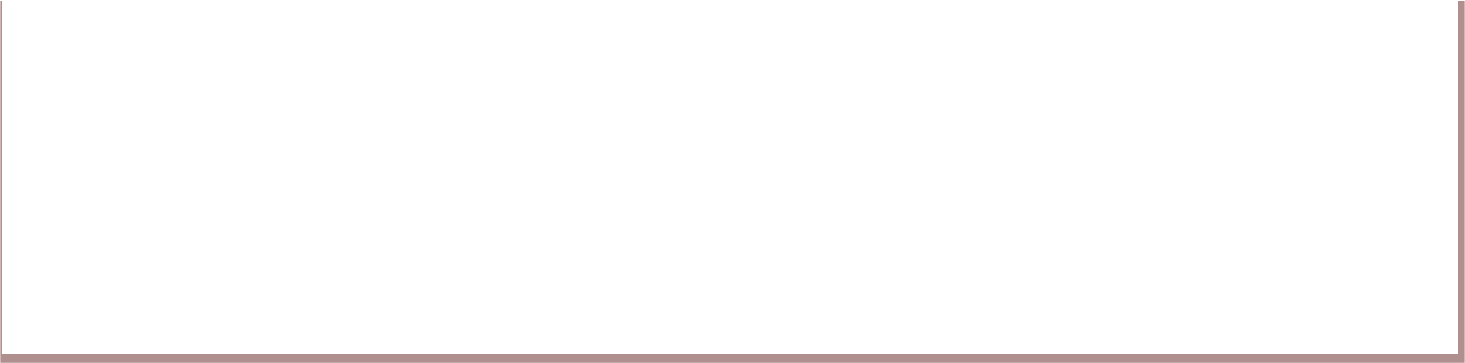 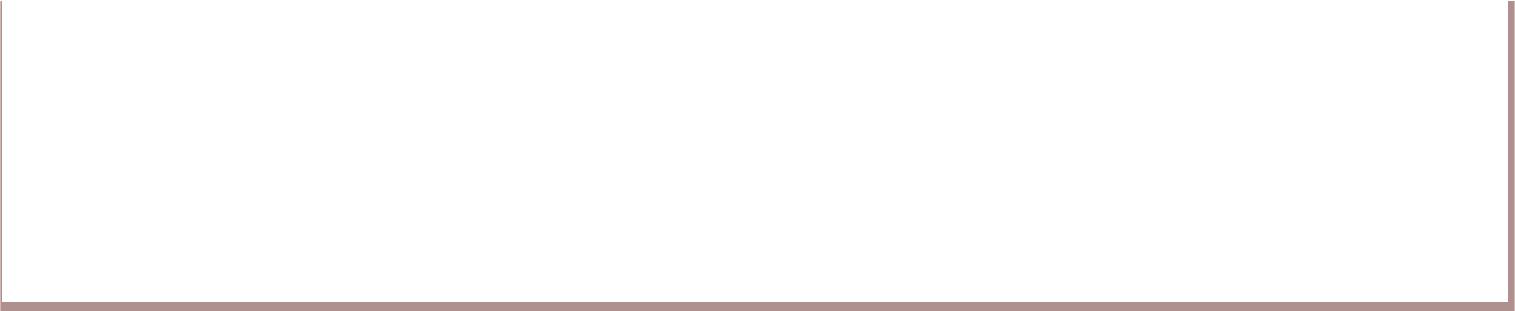 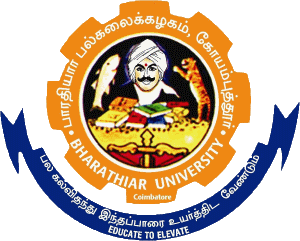 `SyllabusAFFILIATED COLLEGES2022 – 2023 (Batch)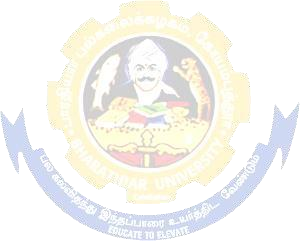 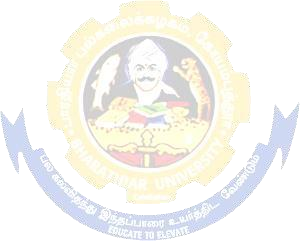 B. Sc. Hardware Systems and Networking- 2022-23 onwards–Affiliated Colleges –Annexure No.28(a)(11)SCAA Dated: 23.06.2021BHARATHIAR UNIVERSITY::COIMBATORE 641 046B. Sc. Hardware Systems and Networking (CBCS PATTERN)(For the students admitted from the academic year 2022-2023 and onwards)Scheme of ExaminationNote: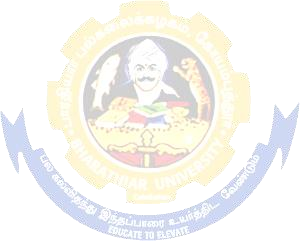 B. Sc. Hardware Systems and Networking- 2021-22 onwards–Affiliated Colleges –Annexure No.28(a)(11)SCAA Dated: 23.06.2021*S-Strong; M-Medium; L-Low*S-Strong; M-Medium; L-Low*S-Strong; M-Medium; L-Low*S-Strong; M-Medium; L-Low*S-Strong; M-Medium; L-Low*S-Strong; M-Medium; L-LowB. Sc. Hardware Systems and Networking- 2021-22 onwards–Affiliated Colleges –Annexure No.28(a)(11)SCAA Dated: 23.06.2021*S-Strong; M-Medium; L-Low*S-Strong; M-Medium; L-Low*S-Strong; M-Medium; L-Low*S-Strong; M-Medium; L-LowB. Sc. Hardware Systems and Networking- 2021-22 onwards–Affiliated Colleges –Annexure No.28(a)(11)SCAA Dated: 23.06.2021*S-Strong; M-Medium; L-Low*S-Strong; M-Medium; L-Low*S-Strong; M-Medium; L-LowB. Sc. Hardware Systems and Networking- 2021-22 onwards–Affiliated Colleges –Annexure No.28(a)(11)SCAA Dated: 23.06.2021*S-Strong; M-Medium; L-Low*S-Strong; M-Medium; L-Low*S-Strong; M-Medium; L-Low*S-Strong; M-Medium; L-Low*S-Strong; M-Medium; L-LowB. Sc. Hardware Systems and Networking- 2021-22 onwards–Affiliated Colleges –Annexure No.28(a)(11)SCAA Dated: 23.06.2021*S-Strong; M-Medium; L-Low*S-Strong; M-Medium; L-Low*S-Strong; M-Medium; L-Low*S-Strong; M-Medium; L-LowB. Sc. Hardware Systems and Networking- 2021-22 onwards–Affiliated Colleges –Annexure No.28(a)(11)SCAA Dated: 23.06.2021*S-Strong; M-Medium; L-LowCyber Security course contentsCourse 1: Information Security FundamentalsCourse 2: Cyber Security IntroductionCourse 3: Technologies in Cybersecurity eco-systemCourse 4: Core Threat Intelligence EngineeringCourse 5: Core Vulnerability Management EngineeringCourse 6: Core Penetration Management TechniquesCourse 7: Core Cyber ExploitationsCourse 8: Global Cyber Attack TrendsCourse 9: Security Operations ManagementCourse 10: Incident ManagementCourse 11: Web and Mobile security TechniquesCourse 12: Privacy and Online RightsCourse 13: Best Practices for keeping Systems and Data safeCourse 14: Cloud Security EngineeringCourse 15: Industry Infosec Governance--------------------------------------------------------------------------------------------------------------------------Course 1 - Information Security Fundamentals : Broad Overview of Information Security will cover the following topics:1.1 Information Security, 1.2 Computer Security, 1.3 CIA Triad/Principles, 1.4 Non- repudiation, 1.5 Risk Management1.6 Cryptography Basics, 1.7 Authentication, 1.8 Authorization, 1.9 Access Control, 1.10 Security Policies1.11 Security Auditing, 1.12 Security Laws and Regulations, 1.13 Defense, 1.14 Security Monitoring, 1.15 ISO 27000 framework1.16 Information Security use case demonstration as per industry verticals, 1.17 Policy, Process, Procedures, Standards, Guidelines, BaselinesCase Study / Demo / Role Play / Discussion / Quiz will cover the following topics:Case structure – Objectives, Target audience, Executive summary, Background, Your evaluation, Proposed solution, ConclusionCase Study #1: List Foundations of HealthCare IndustriesPatient medical records contain sensitive information that must be protected from unauthorized access.Case Study #2: List Strong Foundations of Fintech IndustriesFinancial institutions handle large amounts of sensitive financial data, such as account numbers and transaction history, which must be protected from cyber threatsDemoScenario based role play (Cybersecurity strategy development, Incident response plan)Group discussionQuiz--------------------------------------------------------------------------------------------------------------------------Course 2 - Cyber Security Introduction : Broad Overview of Cyber Security will cover the following topics:2.1 Cybersecurity, 2.2 Cybers attacks, 2.3 Social Engineering, 2.4 Cybersecurity Defences (Firewall, AV, SIEM, Patch, Password etc), 2.5 Cloud security, 2.6 Endpoint security, 2.7 Mobile security, 2.8 Zero trust, 2.9 IOT, 2.10 Layers of cybersecurity, 2.11 Hacking, 2.12 Incident management, 2.13 Security operationsCase Study / Demo / Role Play / Discussion / Quiz will cover the following topics:Case Study #3: Define cyber security governance structure for CISO in bankCase Study #4: Define cyber security structure for CISO in Auto manufacturingScenario based role play (Cybersecurity strategy development, Incident response plan)Group discussionQuiz--------------------------------------------------------------------------------------------------------------------------Course 3 - Technologies in Cybersecurity eco-system: Broad Overview of Technologies will cover the following topics:3.1 Network security – Architecture and Standards, Wireless security, Network Vulnerabilities, Threats – Password cracking, Spoofing, Packet sniffing, Port scanning, Poisoning3.2 System security - Asset classification, Asset accountability, Configuration management, Privilege access control, Virtualization security, System hardening, End-point security, System upgrades and patches, Backup and recovery, Systems Auditing, Threats – Denial of Service (DOS), DHCP spoofing, Dictionary attack, Email spoofing3.3 Software security – Secure Design, Secure Coding, Static Security, Dynamic Security, Open source governance, Software composition analysis, Log and audit trail ,OWASP Top10 Threats- SQL Injection, Cross Site Scripting (XSS), Cross Site Request Forgery (CSRF)3.4 Cryptography Basics – Security by Obscurity, Cryptographic Keys, Asymmetric, Symmetric, Hashing, Public Key Infrastructure (PKI), Challenges in cryptography3.5 Application of Cryptography – Virtual Private Network (VPN), Secure Socket Layer (SSL), Digital Signature3.6 Cloud security – Identity and Access management (IAM), Key management, Governance, Risk and Compliance (GRC), Legal, Data sovereignty, Business continuity, Disaster recovery, Cloud security models3.7 Block chain security, 3.8 Zero Trust, 3.9 XDR, 3.10 AI, 3.11 MUD, 3.12 Context awareCase Study / Demo / Role Play / Discussion / Quiz will cover the following topics:Case Study #5: What are the Fundamental Network protections used in Any IndustryFirewalls, IDS, IPS, VPN, Antivirus, SIEMCase Study #6: List methods to Secure Data in transit and Data at restEncryption, Hashing,Case Study #7: How many ways can you protect any user account in applications2FA, MFA, Password ManagementDemoScenario based role play (Cybersecurity strategy development, Incident response plan)Group discussionQuiz--------------------------------------------------------------------------------------------------------------  ------------Course 4 - Core Threat Intelligence Engineering: Broad Overview of threat intelligence will cover the following topics:4.1 Threat model, 4.2 Tactical, operations and strategic threat intelligence, 4.3 How to detect, respond and defeat threats, 4.4 Adversary data, 4.5 Reactive and proactive threat approach , 4.6 IOC, 4.7 Cyber kill chain,. 4.8 MITRE ATT@ACKCase Study / Demo / Role Play / Discussion / Quiz will cover the following topics:Case Study #8: How many Levels of User expertise are involved to form an Threat Intel teamCase Study #9: What are the roles included in Threat Intelligence at Industry levelDemoScenario based role play (Cybersecurity strategy development, Incident response plan)Group discussionQuiz--------------------------------------------------------------------------------------------------------------------------Course 5 - Core Vulnerability Management Engineering: Broad Overview of Vulnerability management will cover the following topics:5.1 what is vulnerability, Threats, Risks, Exploitation, 5.2 Computer ports / protocols, 5.3 Ethical hack, Recon, Enumeration, Port Scanning, 5.4 Tools, 5.5 Attack Toolset – Metasploit, Nessus, nmap, Burpsuite, 5.6 Basic defence measures - Antivirus, Intrusion Detection / Prevention systemsCase Study / Demo / Role Play / Discussion / Quiz will cover the following topics:Case Study #10: What are few examples of an Vulnerability as per Industry oriented applicationsCase Study #11: Explain RACI Matrix in banking environmentDemoScenario based role play (Cybersecurity strategy development, Incident response plan)Group discussionQuiz-------------------------------------------------------------------------------------------------------------------  -------Course 6 - Core Penetration test techniques: Broad Overview of penetration test techniques will cover the following topics:6.1 what is penetration testing, vulnerability, Threats, Risks, Exploitation, 6.2 Computer ports / protocols, 6.3 Port Scanning, 6.4 Tools, 6.5 Attack Toolset – Metasploit, Nessus, nmap, Burpsuite, 6.6 Basic defence measures - Antivirus, Intrusion Detection / Prevention systems,6.7 Penetration test approach, tools, 6.8 Pen test reporting, 6.9 Pen test rules, 6.10 Gray box, White box, Black box , 6.11 Sniffing, 6.12 DOS, 6.12 Social engineering, 6.13 Session hijacking, SQL InjectionCase Study / Demo / Role Play / Discussion / Quiz will cover the following topics:Case Study #12: How to do network scanning in banking industryCase Study #13: How to do social engineering (email phishing) in auto manufacturingDemoScenario based role play (Cybersecurity strategy development, Incident response plan)Group discussionQuiz--------------------------------------------------------------------------------------------------------------------------Course 7 - Core Cyber Exploitations: Broad Overview of cyber exploitation will cover the following topics:7.1 Exploitation, 7.2 Types of exploits, 7.3 Identify, Protect, Detect, Respond, Recover, 7.3 Honey pot, 7.4 Data collection, analytics 7.5 Proactive and reactive exploitation, 7.6 Red , blue team, and purple team, 7.7 Incident management, 7.8 Data breach, 7.9 Ransomware,7.10 Zero day attack, 7.11 Man in the middleCase Study / Demo / Role Play / Discussion / Quiz will cover the following topics:Case Study #14: Difference between Vulnerability and Exploitations. How to identify exploitation in banking industryCase Study #15: What Network vectors are considered for exploitation. How to implement in healthcareDemoScenario based role play (Cybersecurity strategy development, Incident response plan)Group discussionQuiz--------------------------------------------------------------------------------------------------------------------------Course 8 – Global attack trends: Broad Overview of cyber-attack trends will cover the following topics:8.1 Past, present & future trends of cyber threat landscape (Worldwide)8.2 Cybercrime landscape in Asia Pacific8.3 Organizational processes, Security roles and responsibilities, Due care and Due diligence8.4 Cybersecurity threats – Malware, Viruses and Worms, Trojan horses, Botnets, Zero-day exploits, Phishing, Spear phishing, Whaling, Social engineering, etc.8.5 Risk management concepts, Personnel security policies, Information security training and awareness8.6 Critical infrastructure protection, Privacy by designCase Study / Demo / Role Play / Discussion / Quiz will cover the following topics:Case Study #16: Explain Ransomware behaviour and impact within the industries.Case Study #17: What is a Malware and how to setup malware protection in hospitalCase Study #18: Will Linux and Mac have any Attacks and Malware. Consider ecommerce servicesDemoScenario based role play (Cybersecurity strategy development, Incident response plan)Group discussionQuiz--------------------------------------------------------------------------------------------------------------------------Course 9 – Security Operations Management : Broad Overview of SOC will cover the following topics:9.1 SOC security operations centre concept, 9.2 Logging, Attack methodology and monitoring,9.3 Incident detection and Reporting, 9.4 SIEM, 9.5 Threat intelligence feed , 9.6 24x7 monitoringCase Study / Demo / Role Play / Discussion / Quiz will cover the following topics:Case Study #19: What is Security posture for any healthcare industryCase Study #20: What is SOC in food chain industryDemoScenario based role play (Cybersecurity strategy development, Incident response plan)Group discussionQuiz--------------------------------------------------------------------------------------------------------------------------: Broad Overview of incident management will cover thefollowing topics:10.1 Incident handling and response, 10.2 Incident RACI, 10.3 Forensic package , critical incident package, 10.4 Malware incidents, 10.5 Email security and phishing incidents , 10.6 Threat reporting, 10.7 Third party incidents, 10.8 Feedback process, 10.9 TTXCase Study / Demo / Role Play / Discussion / Quiz will cover the following topics:Case Study #21: What is Zero Day? Does it have any impact on any industry applications. Define process frameworkCase Study #22: How are Incidents managed for HealthCare , FinTech, SCADA and Automotive industriesDemoScenario based role play (Cybersecurity strategy development, Incident response plan)Group discussionQuiz--------------------------------------------------------------------------------------------------------------------------Course 11 – Web and Mobile security Techniques: Broad Overview of web and mobile security techniques will cover the following topics:11.1 Web environment setup for scan and tools, 11.2 Scan web application, 11.3 Exploit vulnerabilities, 11.4 Deep analysis, 11.5 Reporting11.6 Mobile environment setup for scan and tools, 11.7 Scan mobile application, 11.8 Exploit vulnerabilities, 11.9 Deep analysis, 11.10 ReportingCase Study / Demo / Role Play / Discussion / Quiz will cover the following topics:Cyber breach case study (Equifax, Uber, Target, Stuxnet, SWIFT)Case Study #23: What’s the Top standard followed in Web ApplicationsCase Study #24: What the Top standard followed in Mobile ApplicationsCase Study #25: List secure frameworks used in Mobile App DevelopmentDemoScenario based role play (Cybersecurity strategy development, Incident response plan)Group discussionQuiz--------------------------------------------------------------------------------------------------------------------------Course 12 – Privacy and online rights: Broad Overview of privacy techniques will cover the following topics:12.1 Privacy concept, 12.2 Privacy regulations, 12.3 GDPR, 12.4 Online privacy challenges12.5 Online marketing/ sales privacy challenges, 12.6 Privacy protection and penaltiesCase Study / Demo / Role Play / Discussion / Quiz will cover the following topics:Cyber breach case study (Equifax, Uber, Target, Stuxnet, SWIFT)Case Study #26: What data is considered as Privacy issue in online ecommerceCase Study #27: Whats the impact if your company related data is available online?DemoScenario based role play (Cybersecurity strategy development, Incident response plan)Group discussionQuiz--------------------------------------------------------------------------------------------------------------------------Course 13 – Best Practices for keeping Systems and Data safe: Broad overview of Security best practices will cover the following topics:13.1 Understand your data and risk, 13.2 Protect your systems, 13.3 Cyber Insurance, 13.4 AV, 13.5 Data leakage , 13.6 Security guidelines – NIST, ISO 27001, GDPR, 13.7 Risk Management Frameworks and Security StandardsNIST SP800-30: Evaluating security risksISO 27000 - Information Security Management Standards (ISMS)DO-178C - Software Considerations in Airborne Systems and Equipment CertificationISO/IEC 27034 – Application security guidelinesSS 584 : Singapore Standard for Multi Tier Cloud SecurityCase Study / Demo / Role Play / Discussion / Quiz will cover the following topics:Case Study #28: How can you assure your data is safe in Public network and corporate networkCase Study #29: List 3 simple methods to keep your system safe from malwareDemoScenario based role play (Cybersecurity strategy development, Incident response plan)Group discussionQuiz--------------------------------------------------------------------------------------------------------------------------Course 14 – Cloud security engineering: Broad Overview of cloud security will cover the following topics:14.1 Cloud security fundamentals, 14.2 Cloud providers, 14.3 Tools for cloud security, 14.4 Cloud recovery, 14.5 Cloud Monitoring, 14.6 Cloud compliance, certification, audit and compliance, Pen testCase Study / Demo / Role Play / Discussion / Quiz will cover the following topics:Case Study #30: How the Cloud services or applications can be targeted to hackersCase Study #31: What are the Different methods to store data safeDemoScenario based role play (Cybersecurity strategy development, Incident response plan)Group discussionQuiz-------------------------------------------------------------------------------------------------------------------------Course 15 – Industry Infosec Governance: Broad Overview of Industry security governance will cover the following topics:15.1 Industry roles and student skill identification, 15.2 Industry training, certification, 15.3 Industry career path, 15.4 How to become industry cybersecurity expert, 15.5 Job application process, 15.6 Salary / perks, 15.7 Working in healthcare industryCase Study / Demo / Role Play / Discussion / Quiz will cover the following topics:Cyber breach case study (Equifax, Uber, Target, Stuxnet, SWIFT)Case Study #32: Abbreviated CIA and give one example for Healthcare industryCase Study #33: Are Policies, procedures and standards important to protect CIA for an IndustryDemoScenario based role play (Cybersecurity strategy development, Incident response plan)Group discussionQuizB. Sc. Hardware Systems and Networking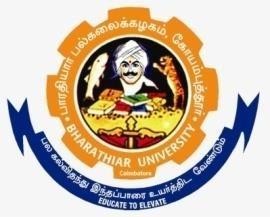 DEPARTMENT OF ------------------------Bharathiar University(A State University, Accredited with “A“ Grade by NAAC and 13th Rank among Indian Universities by MHRD-NIRF)Coimbatore 641 046, INDIAProgram Educational Objectives (PEOs)Program Educational Objectives (PEOs)The B.Sc. Hardware Systems and Networking program describe accomplishments thatgraduates are expected to attain within five to seven years after graduationThe B.Sc. Hardware Systems and Networking program describe accomplishments thatgraduates are expected to attain within five to seven years after graduationPEO1To enhance the broad knowledge in core area related to computer software andhardware technologiesPEO2To develop and acquire in-depth knowledge in understanding thoroughly theprinciples of hardware design in the latest technologyPEO3To facilitate the graduates to describe and analyze current and relevant advances incomputer hardware and softwarePEO4To enrich the learners to develop communication, professional skills and toinculcate team spiritPEO5To stimulate the graduates to build awareness on social responsibility , ethicalpractices and human values in-built in the disciplineProgram Specific Outcomes (PSOs)Program Specific Outcomes (PSOs)After the successful completion of B.Sc. Hardware Systems and Networking program, thestudents are expected toAfter the successful completion of B.Sc. Hardware Systems and Networking program, thestudents are expected toPSO1To impart education with clear knowledge of the fundamentals and applied aspectsof Computer Hardware Systems.PSO2Graduates will be able to apply fundamentals of Next-generation systems,Networking devices, in various domains.PSO3Ability to engage in life-long learning and adopt fast changing technology toprepare for professional developmentsPSO4Ability to communicate effectively with excellent interpersonal skills anddemonstrate the practice of professional ethics for societal benefitPSO5Learn latest development and technologies in Hardware and Networking systemProgram Outcomes (POs)Program Outcomes (POs)On successful completion of the B.Sc. Hardware Systems and Networking programOn successful completion of the B.Sc. Hardware Systems and Networking programPO1Disciplinary knowledge: Capable to apply the knowledge of mathematics,algorithmic principles and computing fundamentals in the modeling and design of computer based systems of varying complexity.PO2Scientific reasoning/ Problem analysis: Ability to critically analyze, categorizes, formulate and solve the problems that emerges in the field of computer science.PO3Problem solving: Able to provide software solutions for complex scientific and business related problems or processes that meet the specified needs withappropriate consideration for the public health and safety and the cultural, societal And environmental considerations.PO4Environment and sustainability: Understand the impact of software solutions in environmental and societal context and strive for sustainable development.PO5Modern tool usage: Use contemporary techniques, skills and tools necessary for Integrated solutions.PO6Ethics: Function effectively with social, cultural and ethical responsibility as an individual or as a team member with positive attitude.PO7Cooperation / Team Work: Function effectively as member or leader onMultidisciplinary teams to accomplish a common objective.PO8Communication Skills: An ability to communicate effectively with diverse Types of audience and also able to prepare and present technical documents to different groups.PO9Self-directed and Life-long Learning: Graduates will recognize the need forself-motivation to engage in lifelong learning to be in par with changing Technology.PO10Enhance the research culture and uphold the scientific integrity and objectivityPartTitle of the CourseHours/ WeekExaminationExaminationExaminationExaminationCreditsPartTitle of the CourseHours/ WeekDurationin HoursMaximum MarksMaximum MarksMaximum MarksCreditsPartTitle of the CourseHours/ WeekDurationin HoursCIACEETotalCreditsSemester ISemester ISemester ISemester ISemester ISemester ISemester IILanguage - I6350501004IIEnglish - I6350501004IIICore 1: Computing Fundamentals and CProgramming4350501004IIICore 2: Computer Architecture4350501004IIICore Lab 1: Programming Lab – C3350501004IIIAllied 1: Mathematical Structures forComputer Science5350501004IVEnvironmental Studies* 23-50502Total3030035065026Semester IISemester IISemester IISemester IISemester IISemester IISemester IIILanguage – II6350501004IIEnglish – II432525502NaanMuthalvan CoursesEffective English http://kb.naanmudhalvan.in/images/c/c7/Cambridge_Course_Details.pdf       232525502IIICore 3: C++ Programming5350501004IIICore Lab 2: Programming Lab – C++4350501004IIICore Lab 3: Internet Basics232525502IIIAllied 2: Discrete Mathematics5350501004IVValue Education – Human Rights*23-50502Total3027532560024Semester IIISemester IIISemester IIISemester IIISemester IIISemester IIISemester IIIIIICore 4: Data Structures6350501004IIICore 5: Fundamentals of Microprocessor6350501004IIICore Lab 4: PC Assembling Lab5350501004IIIAllied 3: Computer Based OptimizationTechniques6350501004IIISkill based Subject 1 : Software Engineering533045753IVTamil @/ Advanced Tamil (OR) Non-major elective-1 (Yoga for Human Excellence)*/ Women’s Rights*23-50502Total3023029552521Semester IVSemester IVSemester IVSemester IVSemester IVSemester IVSemester IVIIICore 6: System Software and Operating System6350501004IIICore 7: Computer Storage Devices6350501004IIICore Lab 5: Fundamentals of microprocessorLab332525502NaanMuthalvan CoursesOffice Fundamentals - Labhttp://kb.naanmudhalvan.in/Bharathiar_University_(BU)***     332525502IIIAllied 4: Embedded Systems6350501004IIISkill based subject 2 (lab) : Software projectManagement Lab433045753IVTamil @/ Advanced Tamil(OR) Non-major elective-II(General Awareness) #23-50502Total3023029552521Semester VSemester VSemester VSemester VSemester VSemester VSemester VIIICore 8: Network Security &Cryptography6350501004IIICore 9: Software Testing6350501004IIICore Lab 6: Computer Hardware Maintenance6350501004IIIElective-I Computer Networks6350501004IIISkill based Subject 3: Server Administration633045753Total3023024547519Semester VISemester VISemester VISemester VISemester VISemester VISemester VIIIICore 10: Web Technology5350501004IIICore 11: Mastering LAN & Troubleshooting5350501004IIICore Lab 7: Web Technology Lab5350501004IIIElective-II : Graphics & Multimedia5350501004IIIIndustrial Project4-60901506***Naan Muthalvan Courses – Emerging Technology for Employability – II-Skill based Course - Cyber Security @http://kb.naanmudhalvan.in/images/7/71/Cybersecurity.pdf(or) Machine Learning #http://kb.naanmudhalvan.in/images/1/19/PBL_Google.pdf(or) Android APP Development $ http://kb.naanmudhalvan.in/images/0/08/Android_App_Dev.pdf2-25  25502IIISkill based Subject 4 (lab) : ServerAdministration Lab433045753VExtension Activities**--50-502Total3038034572529Grand Total164518553500140*No Continuous Internal Assessment (CIA), University Examinations Only.**No University Examinations, Continuous Internal Assessment (CIA) Only.***NaanMudhalvan – Skill courses- external 25 marks will be assessed by Industry and internal will be offered by respective course teacher.# Govt – Non-Autonomous Colleges, $ Aided – Non-Autonomous Colleges, @ Self - Financing (Non – Autonomous)# Govt – Non-Autonomous Colleges, $ Aided – Non-Autonomous Colleges, @ Self - Financing (Non – Autonomous)Course codeCourse codeComputing Fundamentals and C ProgrammingLLTTPCCore/Elective/SupportiveCore/Elective/SupportiveCore/Elective/SupportiveCore Paper: 1440004Pre-requisitePre-requisitePre-requisiteStudents	should	have	basic	Computer KnowledgeSyllabusVersionSyllabusVersionSyllabusVersion2020-21Onwards2020-21Onwards2020-21OnwardsCourse Objectives:Course Objectives:Course Objectives:Course Objectives:Course Objectives:Course Objectives:Course Objectives:Course Objectives:Course Objectives:Course Objectives:The main objectives of this course are to:To impart knowledge about Computer fundamentalsTo understand the concepts and techniques in C ProgrammingTo equip and indulge themselves in problem solving using CThe main objectives of this course are to:To impart knowledge about Computer fundamentalsTo understand the concepts and techniques in C ProgrammingTo equip and indulge themselves in problem solving using CThe main objectives of this course are to:To impart knowledge about Computer fundamentalsTo understand the concepts and techniques in C ProgrammingTo equip and indulge themselves in problem solving using CThe main objectives of this course are to:To impart knowledge about Computer fundamentalsTo understand the concepts and techniques in C ProgrammingTo equip and indulge themselves in problem solving using CThe main objectives of this course are to:To impart knowledge about Computer fundamentalsTo understand the concepts and techniques in C ProgrammingTo equip and indulge themselves in problem solving using CThe main objectives of this course are to:To impart knowledge about Computer fundamentalsTo understand the concepts and techniques in C ProgrammingTo equip and indulge themselves in problem solving using CThe main objectives of this course are to:To impart knowledge about Computer fundamentalsTo understand the concepts and techniques in C ProgrammingTo equip and indulge themselves in problem solving using CThe main objectives of this course are to:To impart knowledge about Computer fundamentalsTo understand the concepts and techniques in C ProgrammingTo equip and indulge themselves in problem solving using CThe main objectives of this course are to:To impart knowledge about Computer fundamentalsTo understand the concepts and techniques in C ProgrammingTo equip and indulge themselves in problem solving using CThe main objectives of this course are to:To impart knowledge about Computer fundamentalsTo understand the concepts and techniques in C ProgrammingTo equip and indulge themselves in problem solving using CExpected Course Outcomes:Expected Course Outcomes:Expected Course Outcomes:Expected Course Outcomes:Expected Course Outcomes:Expected Course Outcomes:Expected Course Outcomes:Expected Course Outcomes:Expected Course Outcomes:Expected Course Outcomes:On the successful completion of the course, student will be able to:On the successful completion of the course, student will be able to:On the successful completion of the course, student will be able to:On the successful completion of the course, student will be able to:On the successful completion of the course, student will be able to:On the successful completion of the course, student will be able to:On the successful completion of the course, student will be able to:On the successful completion of the course, student will be able to:On the successful completion of the course, student will be able to:On the successful completion of the course, student will be able to:1Learn about the Computer fundamentals and the Problem solvingLearn about the Computer fundamentals and the Problem solvingLearn about the Computer fundamentals and the Problem solvingLearn about the Computer fundamentals and the Problem solvingLearn about the Computer fundamentals and the Problem solvingLearn about the Computer fundamentals and the Problem solvingLearn about the Computer fundamentals and the Problem solvingK2K22Understand the basic concepts of C programmingUnderstand the basic concepts of C programmingUnderstand the basic concepts of C programmingUnderstand the basic concepts of C programmingUnderstand the basic concepts of C programmingUnderstand the basic concepts of C programmingUnderstand the basic concepts of C programmingK2K23Describe the reason why different decision making and loop constructs are available for iteration in CDescribe the reason why different decision making and loop constructs are available for iteration in CDescribe the reason why different decision making and loop constructs are available for iteration in CDescribe the reason why different decision making and loop constructs are available for iteration in CDescribe the reason why different decision making and loop constructs are available for iteration in CDescribe the reason why different decision making and loop constructs are available for iteration in CDescribe the reason why different decision making and loop constructs are available for iteration in CK3K34Demonstrate the concept of User defined functions , Recursions , Scope and Lifetime of Variables, Structures and UnionsDemonstrate the concept of User defined functions , Recursions , Scope and Lifetime of Variables, Structures and UnionsDemonstrate the concept of User defined functions , Recursions , Scope and Lifetime of Variables, Structures and UnionsDemonstrate the concept of User defined functions , Recursions , Scope and Lifetime of Variables, Structures and UnionsDemonstrate the concept of User defined functions , Recursions , Scope and Lifetime of Variables, Structures and UnionsDemonstrate the concept of User defined functions , Recursions , Scope and Lifetime of Variables, Structures and UnionsDemonstrate the concept of User defined functions , Recursions , Scope and Lifetime of Variables, Structures and UnionsK4K45Develop C programs using pointers Arrays and file managementDevelop C programs using pointers Arrays and file managementDevelop C programs using pointers Arrays and file managementDevelop C programs using pointers Arrays and file managementDevelop C programs using pointers Arrays and file managementDevelop C programs using pointers Arrays and file managementDevelop C programs using pointers Arrays and file managementK3K3K1 - Remember; K2 - Understand; K3 - Apply; K4 - Analyze; K5 - Evaluate; K6 - CreateK1 - Remember; K2 - Understand; K3 - Apply; K4 - Analyze; K5 - Evaluate; K6 - CreateK1 - Remember; K2 - Understand; K3 - Apply; K4 - Analyze; K5 - Evaluate; K6 - CreateK1 - Remember; K2 - Understand; K3 - Apply; K4 - Analyze; K5 - Evaluate; K6 - CreateK1 - Remember; K2 - Understand; K3 - Apply; K4 - Analyze; K5 - Evaluate; K6 - CreateK1 - Remember; K2 - Understand; K3 - Apply; K4 - Analyze; K5 - Evaluate; K6 - CreateK1 - Remember; K2 - Understand; K3 - Apply; K4 - Analyze; K5 - Evaluate; K6 - CreateK1 - Remember; K2 - Understand; K3 - Apply; K4 - Analyze; K5 - Evaluate; K6 - CreateK1 - Remember; K2 - Understand; K3 - Apply; K4 - Analyze; K5 - Evaluate; K6 - CreateK1 - Remember; K2 - Understand; K3 - Apply; K4 - Analyze; K5 - Evaluate; K6 - CreateUnit:1Unit:1Fundamentals of Computers & Problem Solving in CFundamentals of Computers & Problem Solving in CFundamentals of Computers & Problem Solving in C12 hours12 hours12 hours12 hours12 hoursFundamentals of Computers : Introduction – History of Computers-Generations of Computers- Classification of Computers-Basic Anatomy of a Computer System-Input Devices-Processor- Output Devices-Memory Management – Types of Software- Overview of Operating System-Programming Languages-Translator Programs-Problem Solving Techniques - Overview of C.Fundamentals of Computers : Introduction – History of Computers-Generations of Computers- Classification of Computers-Basic Anatomy of a Computer System-Input Devices-Processor- Output Devices-Memory Management – Types of Software- Overview of Operating System-Programming Languages-Translator Programs-Problem Solving Techniques - Overview of C.Fundamentals of Computers : Introduction – History of Computers-Generations of Computers- Classification of Computers-Basic Anatomy of a Computer System-Input Devices-Processor- Output Devices-Memory Management – Types of Software- Overview of Operating System-Programming Languages-Translator Programs-Problem Solving Techniques - Overview of C.Fundamentals of Computers : Introduction – History of Computers-Generations of Computers- Classification of Computers-Basic Anatomy of a Computer System-Input Devices-Processor- Output Devices-Memory Management – Types of Software- Overview of Operating System-Programming Languages-Translator Programs-Problem Solving Techniques - Overview of C.Fundamentals of Computers : Introduction – History of Computers-Generations of Computers- Classification of Computers-Basic Anatomy of a Computer System-Input Devices-Processor- Output Devices-Memory Management – Types of Software- Overview of Operating System-Programming Languages-Translator Programs-Problem Solving Techniques - Overview of C.Fundamentals of Computers : Introduction – History of Computers-Generations of Computers- Classification of Computers-Basic Anatomy of a Computer System-Input Devices-Processor- Output Devices-Memory Management – Types of Software- Overview of Operating System-Programming Languages-Translator Programs-Problem Solving Techniques - Overview of C.Fundamentals of Computers : Introduction – History of Computers-Generations of Computers- Classification of Computers-Basic Anatomy of a Computer System-Input Devices-Processor- Output Devices-Memory Management – Types of Software- Overview of Operating System-Programming Languages-Translator Programs-Problem Solving Techniques - Overview of C.Fundamentals of Computers : Introduction – History of Computers-Generations of Computers- Classification of Computers-Basic Anatomy of a Computer System-Input Devices-Processor- Output Devices-Memory Management – Types of Software- Overview of Operating System-Programming Languages-Translator Programs-Problem Solving Techniques - Overview of C.Fundamentals of Computers : Introduction – History of Computers-Generations of Computers- Classification of Computers-Basic Anatomy of a Computer System-Input Devices-Processor- Output Devices-Memory Management – Types of Software- Overview of Operating System-Programming Languages-Translator Programs-Problem Solving Techniques - Overview of C.Fundamentals of Computers : Introduction – History of Computers-Generations of Computers- Classification of Computers-Basic Anatomy of a Computer System-Input Devices-Processor- Output Devices-Memory Management – Types of Software- Overview of Operating System-Programming Languages-Translator Programs-Problem Solving Techniques - Overview of C.Unit:2Unit:2Overview of COverview of COverview of C15 hours15 hours15 hours15 hours15 hoursOverview of C - Introduction - Character set - C tokens - keyword & Identifiers - Constants - Variables - Data types - Declaration of variables - Assigning values to variables - Defining Symbolic Constants - Arithmetic, Relational, Logical, Assignment, Conditional, Bitwise, Special, Increment and Decrement operators - Arithmetic Expressions - Evaluation of expression - precedence of arithmetic operators - Type conversion in expression – operator precedence & associativity - Mathematical functions - Reading & Writing a character - Formatted input and output.Overview of C - Introduction - Character set - C tokens - keyword & Identifiers - Constants - Variables - Data types - Declaration of variables - Assigning values to variables - Defining Symbolic Constants - Arithmetic, Relational, Logical, Assignment, Conditional, Bitwise, Special, Increment and Decrement operators - Arithmetic Expressions - Evaluation of expression - precedence of arithmetic operators - Type conversion in expression – operator precedence & associativity - Mathematical functions - Reading & Writing a character - Formatted input and output.Overview of C - Introduction - Character set - C tokens - keyword & Identifiers - Constants - Variables - Data types - Declaration of variables - Assigning values to variables - Defining Symbolic Constants - Arithmetic, Relational, Logical, Assignment, Conditional, Bitwise, Special, Increment and Decrement operators - Arithmetic Expressions - Evaluation of expression - precedence of arithmetic operators - Type conversion in expression – operator precedence & associativity - Mathematical functions - Reading & Writing a character - Formatted input and output.Overview of C - Introduction - Character set - C tokens - keyword & Identifiers - Constants - Variables - Data types - Declaration of variables - Assigning values to variables - Defining Symbolic Constants - Arithmetic, Relational, Logical, Assignment, Conditional, Bitwise, Special, Increment and Decrement operators - Arithmetic Expressions - Evaluation of expression - precedence of arithmetic operators - Type conversion in expression – operator precedence & associativity - Mathematical functions - Reading & Writing a character - Formatted input and output.Overview of C - Introduction - Character set - C tokens - keyword & Identifiers - Constants - Variables - Data types - Declaration of variables - Assigning values to variables - Defining Symbolic Constants - Arithmetic, Relational, Logical, Assignment, Conditional, Bitwise, Special, Increment and Decrement operators - Arithmetic Expressions - Evaluation of expression - precedence of arithmetic operators - Type conversion in expression – operator precedence & associativity - Mathematical functions - Reading & Writing a character - Formatted input and output.Overview of C - Introduction - Character set - C tokens - keyword & Identifiers - Constants - Variables - Data types - Declaration of variables - Assigning values to variables - Defining Symbolic Constants - Arithmetic, Relational, Logical, Assignment, Conditional, Bitwise, Special, Increment and Decrement operators - Arithmetic Expressions - Evaluation of expression - precedence of arithmetic operators - Type conversion in expression – operator precedence & associativity - Mathematical functions - Reading & Writing a character - Formatted input and output.Overview of C - Introduction - Character set - C tokens - keyword & Identifiers - Constants - Variables - Data types - Declaration of variables - Assigning values to variables - Defining Symbolic Constants - Arithmetic, Relational, Logical, Assignment, Conditional, Bitwise, Special, Increment and Decrement operators - Arithmetic Expressions - Evaluation of expression - precedence of arithmetic operators - Type conversion in expression – operator precedence & associativity - Mathematical functions - Reading & Writing a character - Formatted input and output.Overview of C - Introduction - Character set - C tokens - keyword & Identifiers - Constants - Variables - Data types - Declaration of variables - Assigning values to variables - Defining Symbolic Constants - Arithmetic, Relational, Logical, Assignment, Conditional, Bitwise, Special, Increment and Decrement operators - Arithmetic Expressions - Evaluation of expression - precedence of arithmetic operators - Type conversion in expression – operator precedence & associativity - Mathematical functions - Reading & Writing a character - Formatted input and output.Overview of C - Introduction - Character set - C tokens - keyword & Identifiers - Constants - Variables - Data types - Declaration of variables - Assigning values to variables - Defining Symbolic Constants - Arithmetic, Relational, Logical, Assignment, Conditional, Bitwise, Special, Increment and Decrement operators - Arithmetic Expressions - Evaluation of expression - precedence of arithmetic operators - Type conversion in expression – operator precedence & associativity - Mathematical functions - Reading & Writing a character - Formatted input and output.Overview of C - Introduction - Character set - C tokens - keyword & Identifiers - Constants - Variables - Data types - Declaration of variables - Assigning values to variables - Defining Symbolic Constants - Arithmetic, Relational, Logical, Assignment, Conditional, Bitwise, Special, Increment and Decrement operators - Arithmetic Expressions - Evaluation of expression - precedence of arithmetic operators - Type conversion in expression – operator precedence & associativity - Mathematical functions - Reading & Writing a character - Formatted input and output.Unit:3Unit:3Decision Making , Looping and ArraysDecision Making , Looping and Arrays15 hours15 hours15 hours15 hours15 hours15 hoursDecision Making and Branching: Introduction – if, if….else, nesting of if …else statements- else if ladder – The switch statement, The ?: Operator – The goto Statement. Decision Making andLooping: Introduction- The while statement- the do statement – the for statement-jumps in loops. Arrays – Character Arrays and StringsDecision Making and Branching: Introduction – if, if….else, nesting of if …else statements- else if ladder – The switch statement, The ?: Operator – The goto Statement. Decision Making andLooping: Introduction- The while statement- the do statement – the for statement-jumps in loops. Arrays – Character Arrays and StringsDecision Making and Branching: Introduction – if, if….else, nesting of if …else statements- else if ladder – The switch statement, The ?: Operator – The goto Statement. Decision Making andLooping: Introduction- The while statement- the do statement – the for statement-jumps in loops. Arrays – Character Arrays and StringsDecision Making and Branching: Introduction – if, if….else, nesting of if …else statements- else if ladder – The switch statement, The ?: Operator – The goto Statement. Decision Making andLooping: Introduction- The while statement- the do statement – the for statement-jumps in loops. Arrays – Character Arrays and StringsDecision Making and Branching: Introduction – if, if….else, nesting of if …else statements- else if ladder – The switch statement, The ?: Operator – The goto Statement. Decision Making andLooping: Introduction- The while statement- the do statement – the for statement-jumps in loops. Arrays – Character Arrays and StringsDecision Making and Branching: Introduction – if, if….else, nesting of if …else statements- else if ladder – The switch statement, The ?: Operator – The goto Statement. Decision Making andLooping: Introduction- The while statement- the do statement – the for statement-jumps in loops. Arrays – Character Arrays and StringsDecision Making and Branching: Introduction – if, if….else, nesting of if …else statements- else if ladder – The switch statement, The ?: Operator – The goto Statement. Decision Making andLooping: Introduction- The while statement- the do statement – the for statement-jumps in loops. Arrays – Character Arrays and StringsDecision Making and Branching: Introduction – if, if….else, nesting of if …else statements- else if ladder – The switch statement, The ?: Operator – The goto Statement. Decision Making andLooping: Introduction- The while statement- the do statement – the for statement-jumps in loops. Arrays – Character Arrays and StringsDecision Making and Branching: Introduction – if, if….else, nesting of if …else statements- else if ladder – The switch statement, The ?: Operator – The goto Statement. Decision Making andLooping: Introduction- The while statement- the do statement – the for statement-jumps in loops. Arrays – Character Arrays and StringsDecision Making and Branching: Introduction – if, if….else, nesting of if …else statements- else if ladder – The switch statement, The ?: Operator – The goto Statement. Decision Making andLooping: Introduction- The while statement- the do statement – the for statement-jumps in loops. Arrays – Character Arrays and StringsUnit:4Unit:4User-Defined Functions, Structures and UnionsUser-Defined Functions, Structures and Unions15 hours15 hours15 hours15 hours15 hours15 hoursUser-Defined Functions: Introduction – Need and Elements of User-Defined Functions-Definition-Return Values and their types - Function Calls – Declarations – Category of Functions- Nesting of Functions - Recursion – Passing Arrays and Strings to Functions - TheUser-Defined Functions: Introduction – Need and Elements of User-Defined Functions-Definition-Return Values and their types - Function Calls – Declarations – Category of Functions- Nesting of Functions - Recursion – Passing Arrays and Strings to Functions - TheUser-Defined Functions: Introduction – Need and Elements of User-Defined Functions-Definition-Return Values and their types - Function Calls – Declarations – Category of Functions- Nesting of Functions - Recursion – Passing Arrays and Strings to Functions - TheUser-Defined Functions: Introduction – Need and Elements of User-Defined Functions-Definition-Return Values and their types - Function Calls – Declarations – Category of Functions- Nesting of Functions - Recursion – Passing Arrays and Strings to Functions - TheUser-Defined Functions: Introduction – Need and Elements of User-Defined Functions-Definition-Return Values and their types - Function Calls – Declarations – Category of Functions- Nesting of Functions - Recursion – Passing Arrays and Strings to Functions - TheUser-Defined Functions: Introduction – Need and Elements of User-Defined Functions-Definition-Return Values and their types - Function Calls – Declarations – Category of Functions- Nesting of Functions - Recursion – Passing Arrays and Strings to Functions - TheUser-Defined Functions: Introduction – Need and Elements of User-Defined Functions-Definition-Return Values and their types - Function Calls – Declarations – Category of Functions- Nesting of Functions - Recursion – Passing Arrays and Strings to Functions - TheUser-Defined Functions: Introduction – Need and Elements of User-Defined Functions-Definition-Return Values and their types - Function Calls – Declarations – Category of Functions- Nesting of Functions - Recursion – Passing Arrays and Strings to Functions - TheUser-Defined Functions: Introduction – Need and Elements of User-Defined Functions-Definition-Return Values and their types - Function Calls – Declarations – Category of Functions- Nesting of Functions - Recursion – Passing Arrays and Strings to Functions - TheUser-Defined Functions: Introduction – Need and Elements of User-Defined Functions-Definition-Return Values and their types - Function Calls – Declarations – Category of Functions- Nesting of Functions - Recursion – Passing Arrays and Strings to Functions - TheScope, Visibility and Lifetime of Variables- Multi file Programs. Structures and UnionsScope, Visibility and Lifetime of Variables- Multi file Programs. Structures and UnionsScope, Visibility and Lifetime of Variables- Multi file Programs. Structures and UnionsScope, Visibility and Lifetime of Variables- Multi file Programs. Structures and UnionsUnit:5Unit:5Pointers & File Management15 hoursPointers: Introduction-Understanding pointers -Accessing the address of a variable Declaration and Initialization of pointer Variable – Accessing a variable through its pointer Chain of pointers- Pointer Expressions – Pointer Increments and Scale factor- Pointers and Arrays- Pointers and Strings – Array of pointers – Pointers as Function Arguments Functions returning pointers – Pointers to Functions – Pointers and Structures. File Management in C.Pointers: Introduction-Understanding pointers -Accessing the address of a variable Declaration and Initialization of pointer Variable – Accessing a variable through its pointer Chain of pointers- Pointer Expressions – Pointer Increments and Scale factor- Pointers and Arrays- Pointers and Strings – Array of pointers – Pointers as Function Arguments Functions returning pointers – Pointers to Functions – Pointers and Structures. File Management in C.Pointers: Introduction-Understanding pointers -Accessing the address of a variable Declaration and Initialization of pointer Variable – Accessing a variable through its pointer Chain of pointers- Pointer Expressions – Pointer Increments and Scale factor- Pointers and Arrays- Pointers and Strings – Array of pointers – Pointers as Function Arguments Functions returning pointers – Pointers to Functions – Pointers and Structures. File Management in C.Pointers: Introduction-Understanding pointers -Accessing the address of a variable Declaration and Initialization of pointer Variable – Accessing a variable through its pointer Chain of pointers- Pointer Expressions – Pointer Increments and Scale factor- Pointers and Arrays- Pointers and Strings – Array of pointers – Pointers as Function Arguments Functions returning pointers – Pointers to Functions – Pointers and Structures. File Management in C.Unit:6Unit:6Contemporary Issues3 hoursProblem Solving through C Programming - EdurekaProblem Solving through C Programming - EdurekaProblem Solving through C Programming - EdurekaProblem Solving through C Programming - EdurekaTotal Lecture hours75 hoursText Book(s)Text Book(s)Text Book(s)Text Book(s)1E Balagurusamy: Computing Fundamentals & C Programming – Tata McGraw-Hill, Second Reprint 2008E Balagurusamy: Computing Fundamentals & C Programming – Tata McGraw-Hill, Second Reprint 2008E Balagurusamy: Computing Fundamentals & C Programming – Tata McGraw-Hill, Second Reprint 2008Reference BooksReference BooksReference BooksReference Books1Ashok N Kamthane: Programming with ANSI and Turbo C, Pearson, 2002.Ashok N Kamthane: Programming with ANSI and Turbo C, Pearson, 2002.Ashok N Kamthane: Programming with ANSI and Turbo C, Pearson, 2002.2Henry Mullish & Hubert L.Cooper: The Sprit of C, Jaico, 1996.Henry Mullish & Hubert L.Cooper: The Sprit of C, Jaico, 1996.Henry Mullish & Hubert L.Cooper: The Sprit of C, Jaico, 1996.Related Online Contents [MOOC, SWAYAM, NPTEL, Websites etc.]Related Online Contents [MOOC, SWAYAM, NPTEL, Websites etc.]Related Online Contents [MOOC, SWAYAM, NPTEL, Websites etc.]Related Online Contents [MOOC, SWAYAM, NPTEL, Websites etc.]1Introduction to Programming in C – NPTELIntroduction to Programming in C – NPTELIntroduction to Programming in C – NPTEL2Problem solving through Programming in C – SWAYAMProblem solving through Programming in C – SWAYAMProblem solving through Programming in C – SWAYAM3C for Everyone : Programming Fundamentals – CourseraC for Everyone : Programming Fundamentals – CourseraC for Everyone : Programming Fundamentals – CourseraCourse Designed By:Course Designed By:Course Designed By:Course Designed By:Mapping with Programme OutcomesMapping with Programme OutcomesMapping with Programme OutcomesMapping with Programme OutcomesMapping with Programme OutcomesMapping with Programme OutcomesMapping with Programme OutcomesMapping with Programme OutcomesMapping with Programme OutcomesMapping with Programme OutcomesMapping with Programme OutcomesCOsPO1PO2PO3PO4PO5PO6PO7PO8PO9PO10CO1SSSMMMSMSLCO3SMSMMLSLSLCO3SSSMMMSMSMCO4SSSMSMSMSMCO5SSSMMMSMSMCourse codeCourse codeComputerArchitectureLLLTTPCCore/Elective/SupportiveCore/Elective/SupportiveCore/Elective/SupportiveCore Paper : 244400-4Pre-requisitePre-requisitePre-requisiteStudent should have basic computer knowledgeSyllabus VersionSyllabus VersionSyllabus VersionSyllabus Version2020-21Onwards2020-21Onwards2020-21OnwardsCourse Objectives:Course Objectives:Course Objectives:Course Objectives:Course Objectives:Course Objectives:Course Objectives:Course Objectives:Course Objectives:Course Objectives:Course Objectives:On successful completion of this subject the students should have Knowledge onTo familiarize with different number systems and digital arithmetic & logic circuitsTo understand the concepts of Combinational Logic and Sequential CircuitsTo impart the knowledge of buses, I/O devices, flip flops, Memory and bus structure.To understand the concepts of memory hierarchy and memory organizationTo understand the various types of microprocessor architectureOn successful completion of this subject the students should have Knowledge onTo familiarize with different number systems and digital arithmetic & logic circuitsTo understand the concepts of Combinational Logic and Sequential CircuitsTo impart the knowledge of buses, I/O devices, flip flops, Memory and bus structure.To understand the concepts of memory hierarchy and memory organizationTo understand the various types of microprocessor architectureOn successful completion of this subject the students should have Knowledge onTo familiarize with different number systems and digital arithmetic & logic circuitsTo understand the concepts of Combinational Logic and Sequential CircuitsTo impart the knowledge of buses, I/O devices, flip flops, Memory and bus structure.To understand the concepts of memory hierarchy and memory organizationTo understand the various types of microprocessor architectureOn successful completion of this subject the students should have Knowledge onTo familiarize with different number systems and digital arithmetic & logic circuitsTo understand the concepts of Combinational Logic and Sequential CircuitsTo impart the knowledge of buses, I/O devices, flip flops, Memory and bus structure.To understand the concepts of memory hierarchy and memory organizationTo understand the various types of microprocessor architectureOn successful completion of this subject the students should have Knowledge onTo familiarize with different number systems and digital arithmetic & logic circuitsTo understand the concepts of Combinational Logic and Sequential CircuitsTo impart the knowledge of buses, I/O devices, flip flops, Memory and bus structure.To understand the concepts of memory hierarchy and memory organizationTo understand the various types of microprocessor architectureOn successful completion of this subject the students should have Knowledge onTo familiarize with different number systems and digital arithmetic & logic circuitsTo understand the concepts of Combinational Logic and Sequential CircuitsTo impart the knowledge of buses, I/O devices, flip flops, Memory and bus structure.To understand the concepts of memory hierarchy and memory organizationTo understand the various types of microprocessor architectureOn successful completion of this subject the students should have Knowledge onTo familiarize with different number systems and digital arithmetic & logic circuitsTo understand the concepts of Combinational Logic and Sequential CircuitsTo impart the knowledge of buses, I/O devices, flip flops, Memory and bus structure.To understand the concepts of memory hierarchy and memory organizationTo understand the various types of microprocessor architectureOn successful completion of this subject the students should have Knowledge onTo familiarize with different number systems and digital arithmetic & logic circuitsTo understand the concepts of Combinational Logic and Sequential CircuitsTo impart the knowledge of buses, I/O devices, flip flops, Memory and bus structure.To understand the concepts of memory hierarchy and memory organizationTo understand the various types of microprocessor architectureOn successful completion of this subject the students should have Knowledge onTo familiarize with different number systems and digital arithmetic & logic circuitsTo understand the concepts of Combinational Logic and Sequential CircuitsTo impart the knowledge of buses, I/O devices, flip flops, Memory and bus structure.To understand the concepts of memory hierarchy and memory organizationTo understand the various types of microprocessor architectureOn successful completion of this subject the students should have Knowledge onTo familiarize with different number systems and digital arithmetic & logic circuitsTo understand the concepts of Combinational Logic and Sequential CircuitsTo impart the knowledge of buses, I/O devices, flip flops, Memory and bus structure.To understand the concepts of memory hierarchy and memory organizationTo understand the various types of microprocessor architectureOn successful completion of this subject the students should have Knowledge onTo familiarize with different number systems and digital arithmetic & logic circuitsTo understand the concepts of Combinational Logic and Sequential CircuitsTo impart the knowledge of buses, I/O devices, flip flops, Memory and bus structure.To understand the concepts of memory hierarchy and memory organizationTo understand the various types of microprocessor architectureExpected Course Outcomes:Expected Course Outcomes:Expected Course Outcomes:Expected Course Outcomes:Expected Course Outcomes:Expected Course Outcomes:Expected Course Outcomes:Expected Course Outcomes:Expected Course Outcomes:Expected Course Outcomes:Expected Course Outcomes:On the successful completion of the course, student will be able to:On the successful completion of the course, student will be able to:On the successful completion of the course, student will be able to:On the successful completion of the course, student will be able to:On the successful completion of the course, student will be able to:On the successful completion of the course, student will be able to:On the successful completion of the course, student will be able to:On the successful completion of the course, student will be able to:On the successful completion of the course, student will be able to:On the successful completion of the course, student will be able to:On the successful completion of the course, student will be able to:1Learn the basic structure of number system methods like binary, octal and Hexadecimal and understand the arithmetic and logical operations are performedbycomputers.Learn the basic structure of number system methods like binary, octal and Hexadecimal and understand the arithmetic and logical operations are performedbycomputers.Learn the basic structure of number system methods like binary, octal and Hexadecimal and understand the arithmetic and logical operations are performedbycomputers.Learn the basic structure of number system methods like binary, octal and Hexadecimal and understand the arithmetic and logical operations are performedbycomputers.Learn the basic structure of number system methods like binary, octal and Hexadecimal and understand the arithmetic and logical operations are performedbycomputers.Learn the basic structure of number system methods like binary, octal and Hexadecimal and understand the arithmetic and logical operations are performedbycomputers.Learn the basic structure of number system methods like binary, octal and Hexadecimal and understand the arithmetic and logical operations are performedbycomputers.Learn the basic structure of number system methods like binary, octal and Hexadecimal and understand the arithmetic and logical operations are performedbycomputers.K3K32Define the functions to simplify the Boolean equations using logic gates.Define the functions to simplify the Boolean equations using logic gates.Define the functions to simplify the Boolean equations using logic gates.Define the functions to simplify the Boolean equations using logic gates.Define the functions to simplify the Boolean equations using logic gates.Define the functions to simplify the Boolean equations using logic gates.Define the functions to simplify the Boolean equations using logic gates.Define the functions to simplify the Boolean equations using logic gates.K1K13Understand various data transfer techniques in digital computer and control unit operations.Understand various data transfer techniques in digital computer and control unit operations.Understand various data transfer techniques in digital computer and control unit operations.Understand various data transfer techniques in digital computer and control unit operations.Understand various data transfer techniques in digital computer and control unit operations.Understand various data transfer techniques in digital computer and control unit operations.Understand various data transfer techniques in digital computer and control unit operations.Understand various data transfer techniques in digital computer and control unit operations.K2K24Compare the functions of the memory organizationCompare the functions of the memory organizationCompare the functions of the memory organizationCompare the functions of the memory organizationCompare the functions of the memory organizationCompare the functions of the memory organizationCompare the functions of the memory organizationCompare the functions of the memory organizationK4K45Analyze architectures and computational designs concepts related to architecture organization and addressing modesAnalyze architectures and computational designs concepts related to architecture organization and addressing modesAnalyze architectures and computational designs concepts related to architecture organization and addressing modesAnalyze architectures and computational designs concepts related to architecture organization and addressing modesAnalyze architectures and computational designs concepts related to architecture organization and addressing modesAnalyze architectures and computational designs concepts related to architecture organization and addressing modesAnalyze architectures and computational designs concepts related to architecture organization and addressing modesAnalyze architectures and computational designs concepts related to architecture organization and addressing modesK4K4K1 - Remember; K2 - Understand; K3 - Apply; K4 - Analyze; K5 - Evaluate; K6 – CreateK1 - Remember; K2 - Understand; K3 - Apply; K4 - Analyze; K5 - Evaluate; K6 – CreateK1 - Remember; K2 - Understand; K3 - Apply; K4 - Analyze; K5 - Evaluate; K6 – CreateK1 - Remember; K2 - Understand; K3 - Apply; K4 - Analyze; K5 - Evaluate; K6 – CreateK1 - Remember; K2 - Understand; K3 - Apply; K4 - Analyze; K5 - Evaluate; K6 – CreateK1 - Remember; K2 - Understand; K3 - Apply; K4 - Analyze; K5 - Evaluate; K6 – CreateK1 - Remember; K2 - Understand; K3 - Apply; K4 - Analyze; K5 - Evaluate; K6 – CreateK1 - Remember; K2 - Understand; K3 - Apply; K4 - Analyze; K5 - Evaluate; K6 – CreateK1 - Remember; K2 - Understand; K3 - Apply; K4 - Analyze; K5 - Evaluate; K6 – CreateK1 - Remember; K2 - Understand; K3 - Apply; K4 - Analyze; K5 - Evaluate; K6 – CreateK1 - Remember; K2 - Understand; K3 - Apply; K4 - Analyze; K5 - Evaluate; K6 – CreateUnit:1Unit:1Micro Computer System and its typesMicro Computer System and its typesMicro Computer System and its typesMicro Computer System and its types12 hours12 hours12 hours12 hours12 hoursMicrocomputer System: Introduction-Hardware and Software-Memory-ALU-Control Unit-Input and Output Techniques-Advanced System Concepts-Micro Computer Types- Multitasking and Multiprogramming.Microcomputer System: Introduction-Hardware and Software-Memory-ALU-Control Unit-Input and Output Techniques-Advanced System Concepts-Micro Computer Types- Multitasking and Multiprogramming.Microcomputer System: Introduction-Hardware and Software-Memory-ALU-Control Unit-Input and Output Techniques-Advanced System Concepts-Micro Computer Types- Multitasking and Multiprogramming.Microcomputer System: Introduction-Hardware and Software-Memory-ALU-Control Unit-Input and Output Techniques-Advanced System Concepts-Micro Computer Types- Multitasking and Multiprogramming.Microcomputer System: Introduction-Hardware and Software-Memory-ALU-Control Unit-Input and Output Techniques-Advanced System Concepts-Micro Computer Types- Multitasking and Multiprogramming.Microcomputer System: Introduction-Hardware and Software-Memory-ALU-Control Unit-Input and Output Techniques-Advanced System Concepts-Micro Computer Types- Multitasking and Multiprogramming.Microcomputer System: Introduction-Hardware and Software-Memory-ALU-Control Unit-Input and Output Techniques-Advanced System Concepts-Micro Computer Types- Multitasking and Multiprogramming.Microcomputer System: Introduction-Hardware and Software-Memory-ALU-Control Unit-Input and Output Techniques-Advanced System Concepts-Micro Computer Types- Multitasking and Multiprogramming.Microcomputer System: Introduction-Hardware and Software-Memory-ALU-Control Unit-Input and Output Techniques-Advanced System Concepts-Micro Computer Types- Multitasking and Multiprogramming.Microcomputer System: Introduction-Hardware and Software-Memory-ALU-Control Unit-Input and Output Techniques-Advanced System Concepts-Micro Computer Types- Multitasking and Multiprogramming.Microcomputer System: Introduction-Hardware and Software-Memory-ALU-Control Unit-Input and Output Techniques-Advanced System Concepts-Micro Computer Types- Multitasking and Multiprogramming.Unit:2Unit:2Peripheral DevicesPeripheral DevicesPeripheral DevicesPeripheral Devices14 hours14 hours14 hours14 hours14 hoursPeripheral Devices: Keyboard and Mouse-CRT-Printer-Printer Types-Magnetic Storage Devices-Hard disk drive-DVD-CDROM-Scanner-Modem-Speakers.Peripheral Devices: Keyboard and Mouse-CRT-Printer-Printer Types-Magnetic Storage Devices-Hard disk drive-DVD-CDROM-Scanner-Modem-Speakers.Peripheral Devices: Keyboard and Mouse-CRT-Printer-Printer Types-Magnetic Storage Devices-Hard disk drive-DVD-CDROM-Scanner-Modem-Speakers.Peripheral Devices: Keyboard and Mouse-CRT-Printer-Printer Types-Magnetic Storage Devices-Hard disk drive-DVD-CDROM-Scanner-Modem-Speakers.Peripheral Devices: Keyboard and Mouse-CRT-Printer-Printer Types-Magnetic Storage Devices-Hard disk drive-DVD-CDROM-Scanner-Modem-Speakers.Peripheral Devices: Keyboard and Mouse-CRT-Printer-Printer Types-Magnetic Storage Devices-Hard disk drive-DVD-CDROM-Scanner-Modem-Speakers.Peripheral Devices: Keyboard and Mouse-CRT-Printer-Printer Types-Magnetic Storage Devices-Hard disk drive-DVD-CDROM-Scanner-Modem-Speakers.Peripheral Devices: Keyboard and Mouse-CRT-Printer-Printer Types-Magnetic Storage Devices-Hard disk drive-DVD-CDROM-Scanner-Modem-Speakers.Peripheral Devices: Keyboard and Mouse-CRT-Printer-Printer Types-Magnetic Storage Devices-Hard disk drive-DVD-CDROM-Scanner-Modem-Speakers.Peripheral Devices: Keyboard and Mouse-CRT-Printer-Printer Types-Magnetic Storage Devices-Hard disk drive-DVD-CDROM-Scanner-Modem-Speakers.Peripheral Devices: Keyboard and Mouse-CRT-Printer-Printer Types-Magnetic Storage Devices-Hard disk drive-DVD-CDROM-Scanner-Modem-Speakers.Unit:3Unit:3Micro programmed Control and addressing ModesMicro programmed Control and addressing ModesMicro programmed Control and addressing Modes12 hours12 hours12 hours12 hours12 hours12 hoursMicro programmed Control: Control Memory-Addressing Sequence-Design of Control Unit. CPU: General Register Organization-Stack Organization-Instruction Format-Addressing Modes-RISC-Program Control.Micro programmed Control: Control Memory-Addressing Sequence-Design of Control Unit. CPU: General Register Organization-Stack Organization-Instruction Format-Addressing Modes-RISC-Program Control.Micro programmed Control: Control Memory-Addressing Sequence-Design of Control Unit. CPU: General Register Organization-Stack Organization-Instruction Format-Addressing Modes-RISC-Program Control.Micro programmed Control: Control Memory-Addressing Sequence-Design of Control Unit. CPU: General Register Organization-Stack Organization-Instruction Format-Addressing Modes-RISC-Program Control.Micro programmed Control: Control Memory-Addressing Sequence-Design of Control Unit. CPU: General Register Organization-Stack Organization-Instruction Format-Addressing Modes-RISC-Program Control.Micro programmed Control: Control Memory-Addressing Sequence-Design of Control Unit. CPU: General Register Organization-Stack Organization-Instruction Format-Addressing Modes-RISC-Program Control.Micro programmed Control: Control Memory-Addressing Sequence-Design of Control Unit. CPU: General Register Organization-Stack Organization-Instruction Format-Addressing Modes-RISC-Program Control.Micro programmed Control: Control Memory-Addressing Sequence-Design of Control Unit. CPU: General Register Organization-Stack Organization-Instruction Format-Addressing Modes-RISC-Program Control.Micro programmed Control: Control Memory-Addressing Sequence-Design of Control Unit. CPU: General Register Organization-Stack Organization-Instruction Format-Addressing Modes-RISC-Program Control.Micro programmed Control: Control Memory-Addressing Sequence-Design of Control Unit. CPU: General Register Organization-Stack Organization-Instruction Format-Addressing Modes-RISC-Program Control.Micro programmed Control: Control Memory-Addressing Sequence-Design of Control Unit. CPU: General Register Organization-Stack Organization-Instruction Format-Addressing Modes-RISC-Program Control.Unit:4Unit:4PC Hardware OverviewPC Hardware OverviewPC Hardware Overview10 hours10 hours10 hours10 hours10 hours10 hoursPC Hardware Overview: BIOS-Power Connector-Inside the System Box-SMPS- Motherboard-PC Expansion Boards-Front Panel Indicator-Serial Interface-Floppy Disk Controller-Hard Disk Controller-Post Sequence.PC Hardware Overview: BIOS-Power Connector-Inside the System Box-SMPS- Motherboard-PC Expansion Boards-Front Panel Indicator-Serial Interface-Floppy Disk Controller-Hard Disk Controller-Post Sequence.PC Hardware Overview: BIOS-Power Connector-Inside the System Box-SMPS- Motherboard-PC Expansion Boards-Front Panel Indicator-Serial Interface-Floppy Disk Controller-Hard Disk Controller-Post Sequence.PC Hardware Overview: BIOS-Power Connector-Inside the System Box-SMPS- Motherboard-PC Expansion Boards-Front Panel Indicator-Serial Interface-Floppy Disk Controller-Hard Disk Controller-Post Sequence.PC Hardware Overview: BIOS-Power Connector-Inside the System Box-SMPS- Motherboard-PC Expansion Boards-Front Panel Indicator-Serial Interface-Floppy Disk Controller-Hard Disk Controller-Post Sequence.PC Hardware Overview: BIOS-Power Connector-Inside the System Box-SMPS- Motherboard-PC Expansion Boards-Front Panel Indicator-Serial Interface-Floppy Disk Controller-Hard Disk Controller-Post Sequence.PC Hardware Overview: BIOS-Power Connector-Inside the System Box-SMPS- Motherboard-PC Expansion Boards-Front Panel Indicator-Serial Interface-Floppy Disk Controller-Hard Disk Controller-Post Sequence.PC Hardware Overview: BIOS-Power Connector-Inside the System Box-SMPS- Motherboard-PC Expansion Boards-Front Panel Indicator-Serial Interface-Floppy Disk Controller-Hard Disk Controller-Post Sequence.PC Hardware Overview: BIOS-Power Connector-Inside the System Box-SMPS- Motherboard-PC Expansion Boards-Front Panel Indicator-Serial Interface-Floppy Disk Controller-Hard Disk Controller-Post Sequence.PC Hardware Overview: BIOS-Power Connector-Inside the System Box-SMPS- Motherboard-PC Expansion Boards-Front Panel Indicator-Serial Interface-Floppy Disk Controller-Hard Disk Controller-Post Sequence.PC Hardware Overview: BIOS-Power Connector-Inside the System Box-SMPS- Motherboard-PC Expansion Boards-Front Panel Indicator-Serial Interface-Floppy Disk Controller-Hard Disk Controller-Post Sequence.Unit:5Unit:5MICROPROCESSOR AND ITS TYPESMICROPROCESSOR AND ITS TYPESMICROPROCESSOR AND ITS TYPES6 hours6 hours6 hours6 hours6 hours6 hoursMicroprocessor: Types-Processor Modes-Features-Manufacturing-Sockets-Heat and Cooling Problems-Math Coprocessors-Processor Bugs-Processor Upgrades.Microprocessor: Types-Processor Modes-Features-Manufacturing-Sockets-Heat and Cooling Problems-Math Coprocessors-Processor Bugs-Processor Upgrades.Microprocessor: Types-Processor Modes-Features-Manufacturing-Sockets-Heat and Cooling Problems-Math Coprocessors-Processor Bugs-Processor Upgrades.Microprocessor: Types-Processor Modes-Features-Manufacturing-Sockets-Heat and Cooling Problems-Math Coprocessors-Processor Bugs-Processor Upgrades.Microprocessor: Types-Processor Modes-Features-Manufacturing-Sockets-Heat and Cooling Problems-Math Coprocessors-Processor Bugs-Processor Upgrades.Microprocessor: Types-Processor Modes-Features-Manufacturing-Sockets-Heat and Cooling Problems-Math Coprocessors-Processor Bugs-Processor Upgrades.Microprocessor: Types-Processor Modes-Features-Manufacturing-Sockets-Heat and Cooling Problems-Math Coprocessors-Processor Bugs-Processor Upgrades.Microprocessor: Types-Processor Modes-Features-Manufacturing-Sockets-Heat and Cooling Problems-Math Coprocessors-Processor Bugs-Processor Upgrades.Microprocessor: Types-Processor Modes-Features-Manufacturing-Sockets-Heat and Cooling Problems-Math Coprocessors-Processor Bugs-Processor Upgrades.Microprocessor: Types-Processor Modes-Features-Manufacturing-Sockets-Heat and Cooling Problems-Math Coprocessors-Processor Bugs-Processor Upgrades.Microprocessor: Types-Processor Modes-Features-Manufacturing-Sockets-Heat and Cooling Problems-Math Coprocessors-Processor Bugs-Processor Upgrades.Unit:6Unit:6Contemporary Issues2 hoursExpert lectures, online seminars – webinarsExpert lectures, online seminars – webinarsExpert lectures, online seminars – webinarsExpert lectures, online seminars – webinarsTotal Lecture hours56 hoursText Book(s)Text Book(s)Text Book(s)Text Book(s)1Govinda Rajulu B, “PC IBM and Clones – Hardware, Troubleshooting and Maintenance”,Tata McGraw Hill Publishing Company Ltd., New Delhi, 1991(UNIT I & II)Govinda Rajulu B, “PC IBM and Clones – Hardware, Troubleshooting and Maintenance”,Tata McGraw Hill Publishing Company Ltd., New Delhi, 1991(UNIT I & II)Govinda Rajulu B, “PC IBM and Clones – Hardware, Troubleshooting and Maintenance”,Tata McGraw Hill Publishing Company Ltd., New Delhi, 1991(UNIT I & II)2Computer System Architecuture-M. Morris Mano, Third Edition(UNIT III)Computer System Architecuture-M. Morris Mano, Third Edition(UNIT III)Computer System Architecuture-M. Morris Mano, Third Edition(UNIT III)3Upgrading and Repairing PC’s, 17th Edition By „Scott Mueller”; Publisher: Que Pub Date: March 24, 2006 ; Print ISBN-10: 0-7897-3404-4(UNIT IV & V)Upgrading and Repairing PC’s, 17th Edition By „Scott Mueller”; Publisher: Que Pub Date: March 24, 2006 ; Print ISBN-10: 0-7897-3404-4(UNIT IV & V)Upgrading and Repairing PC’s, 17th Edition By „Scott Mueller”; Publisher: Que Pub Date: March 24, 2006 ; Print ISBN-10: 0-7897-3404-4(UNIT IV & V)Reference BooksReference BooksReference BooksReference Books1Digital Electronics Circuits and Systems, V.K. Puri, TMH.Digital Electronics Circuits and Systems, V.K. Puri, TMH.Digital Electronics Circuits and Systems, V.K. Puri, TMH.2Computer Architecture, M. Carter, Schaum„s outline series, TMH.Computer Architecture, M. Carter, Schaum„s outline series, TMH.Computer Architecture, M. Carter, Schaum„s outline series, TMH.Related Online Contents [MOOC, SWAYAM, NPTEL, Websites etc.]Related Online Contents [MOOC, SWAYAM, NPTEL, Websites etc.]Related Online Contents [MOOC, SWAYAM, NPTEL, Websites etc.]Related Online Contents [MOOC, SWAYAM, NPTEL, Websites etc.]1https://nptel.ac.in/courses/106/103/106103068/https://nptel.ac.in/courses/106/103/106103068/https://nptel.ac.in/courses/106/103/106103068/2http://www.nptelvideos.in/2012/12/digital-computer-organization.htmlhttp://www.nptelvideos.in/2012/12/digital-computer-organization.htmlhttp://www.nptelvideos.in/2012/12/digital-computer-organization.html3http://brittunculi.com/foca/materials/FOCA-Chapters-01-07-review-handout.pdfhttp://brittunculi.com/foca/materials/FOCA-Chapters-01-07-review-handout.pdfhttp://brittunculi.com/foca/materials/FOCA-Chapters-01-07-review-handout.pdfCourse Designed By:Course Designed By:Course Designed By:Course Designed By:Mapping with Programme OutcomesMapping with Programme OutcomesMapping with Programme OutcomesMapping with Programme OutcomesMapping with Programme OutcomesMapping with Programme OutcomesMapping with Programme OutcomesMapping with Programme OutcomesMapping with Programme OutcomesMapping with Programme OutcomesMapping with Programme OutcomesCOsPO1PO2PO3PO4PO5PO6PO7PO8PO9PO10CO1SSSMSMSMMLCO3SMSMMSMMMLCO3SSSMSSSMMMCO4SSSSSSSMSSCO5SSSSSSSMSSCourse codeCourse codeCourse codeProgramming Lab – CProgramming Lab – CLLTTPCCore/Elective/SupportiveCore/Elective/SupportiveCore/Elective/SupportiveCore/Elective/SupportiveCore Lab: 1Core Lab: 1000034Pre-requisitePre-requisitePre-requisitePre-requisiteStudents should have basic knowledge in C programming and algorithmsStudents should have basic knowledge in C programming and algorithmsSyllabus VersionSyllabus VersionSyllabus Version2020-21Onwards2020-21Onwards2020-21OnwardsCourse Objectives:Course Objectives:Course Objectives:Course Objectives:Course Objectives:Course Objectives:Course Objectives:Course Objectives:Course Objectives:Course Objectives:Course Objectives:Course Objectives:The main objectives of this course are to:To practice the Basic concepts, Branching and Looping Statements and Strings in C programmingTo implement and gain knowledge in Arrays, functions, Structures, Pointers and FileHandlingThe main objectives of this course are to:To practice the Basic concepts, Branching and Looping Statements and Strings in C programmingTo implement and gain knowledge in Arrays, functions, Structures, Pointers and FileHandlingThe main objectives of this course are to:To practice the Basic concepts, Branching and Looping Statements and Strings in C programmingTo implement and gain knowledge in Arrays, functions, Structures, Pointers and FileHandlingThe main objectives of this course are to:To practice the Basic concepts, Branching and Looping Statements and Strings in C programmingTo implement and gain knowledge in Arrays, functions, Structures, Pointers and FileHandlingThe main objectives of this course are to:To practice the Basic concepts, Branching and Looping Statements and Strings in C programmingTo implement and gain knowledge in Arrays, functions, Structures, Pointers and FileHandlingThe main objectives of this course are to:To practice the Basic concepts, Branching and Looping Statements and Strings in C programmingTo implement and gain knowledge in Arrays, functions, Structures, Pointers and FileHandlingThe main objectives of this course are to:To practice the Basic concepts, Branching and Looping Statements and Strings in C programmingTo implement and gain knowledge in Arrays, functions, Structures, Pointers and FileHandlingThe main objectives of this course are to:To practice the Basic concepts, Branching and Looping Statements and Strings in C programmingTo implement and gain knowledge in Arrays, functions, Structures, Pointers and FileHandlingThe main objectives of this course are to:To practice the Basic concepts, Branching and Looping Statements and Strings in C programmingTo implement and gain knowledge in Arrays, functions, Structures, Pointers and FileHandlingThe main objectives of this course are to:To practice the Basic concepts, Branching and Looping Statements and Strings in C programmingTo implement and gain knowledge in Arrays, functions, Structures, Pointers and FileHandlingThe main objectives of this course are to:To practice the Basic concepts, Branching and Looping Statements and Strings in C programmingTo implement and gain knowledge in Arrays, functions, Structures, Pointers and FileHandlingThe main objectives of this course are to:To practice the Basic concepts, Branching and Looping Statements and Strings in C programmingTo implement and gain knowledge in Arrays, functions, Structures, Pointers and FileHandlingExpected Course Outcomes:Expected Course Outcomes:Expected Course Outcomes:Expected Course Outcomes:Expected Course Outcomes:Expected Course Outcomes:Expected Course Outcomes:Expected Course Outcomes:Expected Course Outcomes:Expected Course Outcomes:Expected Course Outcomes:Expected Course Outcomes:On the successful completion of the course, student will be able to:On the successful completion of the course, student will be able to:On the successful completion of the course, student will be able to:On the successful completion of the course, student will be able to:On the successful completion of the course, student will be able to:On the successful completion of the course, student will be able to:On the successful completion of the course, student will be able to:On the successful completion of the course, student will be able to:On the successful completion of the course, student will be able to:On the successful completion of the course, student will be able to:On the successful completion of the course, student will be able to:On the successful completion of the course, student will be able to:11Remember and Understand the logic for a given problem and to generate Prime numbers & Fibonacci Series (Program-1,2,3)Remember and Understand the logic for a given problem and to generate Prime numbers & Fibonacci Series (Program-1,2,3)Remember and Understand the logic for a given problem and to generate Prime numbers & Fibonacci Series (Program-1,2,3)Remember and Understand the logic for a given problem and to generate Prime numbers & Fibonacci Series (Program-1,2,3)Remember and Understand the logic for a given problem and to generate Prime numbers & Fibonacci Series (Program-1,2,3)Remember and Understand the logic for a given problem and to generate Prime numbers & Fibonacci Series (Program-1,2,3)Remember and Understand the logic for a given problem and to generate Prime numbers & Fibonacci Series (Program-1,2,3)Remember and Understand the logic for a given problem and to generate Prime numbers & Fibonacci Series (Program-1,2,3)K1, K2K1, K222Apply the concepts to print the Magic square, Sorting the data , Strings, Recursive functions and Pointers (Program-4,5,6,8,10)Apply the concepts to print the Magic square, Sorting the data , Strings, Recursive functions and Pointers (Program-4,5,6,8,10)Apply the concepts to print the Magic square, Sorting the data , Strings, Recursive functions and Pointers (Program-4,5,6,8,10)Apply the concepts to print the Magic square, Sorting the data , Strings, Recursive functions and Pointers (Program-4,5,6,8,10)Apply the concepts to print the Magic square, Sorting the data , Strings, Recursive functions and Pointers (Program-4,5,6,8,10)Apply the concepts to print the Magic square, Sorting the data , Strings, Recursive functions and Pointers (Program-4,5,6,8,10)Apply the concepts to print the Magic square, Sorting the data , Strings, Recursive functions and Pointers (Program-4,5,6,8,10)Apply the concepts to print the Magic square, Sorting the data , Strings, Recursive functions and Pointers (Program-4,5,6,8,10)K2, K3K2, K333Remember the logic used in counting the vowels in a sentence (Program-7)Remember the logic used in counting the vowels in a sentence (Program-7)Remember the logic used in counting the vowels in a sentence (Program-7)Remember the logic used in counting the vowels in a sentence (Program-7)Remember the logic used in counting the vowels in a sentence (Program-7)Remember the logic used in counting the vowels in a sentence (Program-7)Remember the logic used in counting the vowels in a sentence (Program-7)Remember the logic used in counting the vowels in a sentence (Program-7)K1K144Apply and Analyze the concepts of Structures and File management(Program-9,11,12)Apply and Analyze the concepts of Structures and File management(Program-9,11,12)Apply and Analyze the concepts of Structures and File management(Program-9,11,12)Apply and Analyze the concepts of Structures and File management(Program-9,11,12)Apply and Analyze the concepts of Structures and File management(Program-9,11,12)Apply and Analyze the concepts of Structures and File management(Program-9,11,12)Apply and Analyze the concepts of Structures and File management(Program-9,11,12)Apply and Analyze the concepts of Structures and File management(Program-9,11,12)K3&K4K3&K4K1 - Remember; K2 - Understand; K3 - Apply; K4 - Analyze; K5 - Evaluate; K6 – CreateK1 - Remember; K2 - Understand; K3 - Apply; K4 - Analyze; K5 - Evaluate; K6 – CreateK1 - Remember; K2 - Understand; K3 - Apply; K4 - Analyze; K5 - Evaluate; K6 – CreateK1 - Remember; K2 - Understand; K3 - Apply; K4 - Analyze; K5 - Evaluate; K6 – CreateK1 - Remember; K2 - Understand; K3 - Apply; K4 - Analyze; K5 - Evaluate; K6 – CreateK1 - Remember; K2 - Understand; K3 - Apply; K4 - Analyze; K5 - Evaluate; K6 – CreateK1 - Remember; K2 - Understand; K3 - Apply; K4 - Analyze; K5 - Evaluate; K6 – CreateK1 - Remember; K2 - Understand; K3 - Apply; K4 - Analyze; K5 - Evaluate; K6 – CreateK1 - Remember; K2 - Understand; K3 - Apply; K4 - Analyze; K5 - Evaluate; K6 – CreateK1 - Remember; K2 - Understand; K3 - Apply; K4 - Analyze; K5 - Evaluate; K6 – CreateK1 - Remember; K2 - Understand; K3 - Apply; K4 - Analyze; K5 - Evaluate; K6 – CreateK1 - Remember; K2 - Understand; K3 - Apply; K4 - Analyze; K5 - Evaluate; K6 – CreateProgramsProgramsProgramsProgramsProgramsProgramsPrograms36 hours36 hours36 hours36 hours36 hours1. Write a C program to find the sum, average, standard deviation for a given set of numbers.1. Write a C program to find the sum, average, standard deviation for a given set of numbers.1. Write a C program to find the sum, average, standard deviation for a given set of numbers.1. Write a C program to find the sum, average, standard deviation for a given set of numbers.1. Write a C program to find the sum, average, standard deviation for a given set of numbers.1. Write a C program to find the sum, average, standard deviation for a given set of numbers.1. Write a C program to find the sum, average, standard deviation for a given set of numbers.1. Write a C program to find the sum, average, standard deviation for a given set of numbers.1. Write a C program to find the sum, average, standard deviation for a given set of numbers.1. Write a C program to find the sum, average, standard deviation for a given set of numbers.1. Write a C program to find the sum, average, standard deviation for a given set of numbers.1. Write a C program to find the sum, average, standard deviation for a given set of numbers.2. Write a C program to generate n prime numbers.2. Write a C program to generate n prime numbers.2. Write a C program to generate n prime numbers.2. Write a C program to generate n prime numbers.2. Write a C program to generate n prime numbers.2. Write a C program to generate n prime numbers.2. Write a C program to generate n prime numbers.2. Write a C program to generate n prime numbers.2. Write a C program to generate n prime numbers.2. Write a C program to generate n prime numbers.2. Write a C program to generate n prime numbers.2. Write a C program to generate n prime numbers.3. Write a C program to generate Fibonacci series.3. Write a C program to generate Fibonacci series.3. Write a C program to generate Fibonacci series.3. Write a C program to generate Fibonacci series.3. Write a C program to generate Fibonacci series.3. Write a C program to generate Fibonacci series.3. Write a C program to generate Fibonacci series.3. Write a C program to generate Fibonacci series.3. Write a C program to generate Fibonacci series.3. Write a C program to generate Fibonacci series.3. Write a C program to generate Fibonacci series.3. Write a C program to generate Fibonacci series.4. Write a C program to print magic square of order n where n > 3 and n is odd.4. Write a C program to print magic square of order n where n > 3 and n is odd.4. Write a C program to print magic square of order n where n > 3 and n is odd.4. Write a C program to print magic square of order n where n > 3 and n is odd.4. Write a C program to print magic square of order n where n > 3 and n is odd.4. Write a C program to print magic square of order n where n > 3 and n is odd.4. Write a C program to print magic square of order n where n > 3 and n is odd.4. Write a C program to print magic square of order n where n > 3 and n is odd.4. Write a C program to print magic square of order n where n > 3 and n is odd.4. Write a C program to print magic square of order n where n > 3 and n is odd.4. Write a C program to print magic square of order n where n > 3 and n is odd.4. Write a C program to print magic square of order n where n > 3 and n is odd.5. Write a C program to sort the given set of numbers in ascending order.5. Write a C program to sort the given set of numbers in ascending order.5. Write a C program to sort the given set of numbers in ascending order.5. Write a C program to sort the given set of numbers in ascending order.5. Write a C program to sort the given set of numbers in ascending order.5. Write a C program to sort the given set of numbers in ascending order.5. Write a C program to sort the given set of numbers in ascending order.5. Write a C program to sort the given set of numbers in ascending order.5. Write a C program to sort the given set of numbers in ascending order.5. Write a C program to sort the given set of numbers in ascending order.5. Write a C program to sort the given set of numbers in ascending order.5. Write a C program to sort the given set of numbers in ascending order.6. Write a C program to check whether the given string is a palindrome or not using pointers.6. Write a C program to check whether the given string is a palindrome or not using pointers.6. Write a C program to check whether the given string is a palindrome or not using pointers.6. Write a C program to check whether the given string is a palindrome or not using pointers.6. Write a C program to check whether the given string is a palindrome or not using pointers.6. Write a C program to check whether the given string is a palindrome or not using pointers.6. Write a C program to check whether the given string is a palindrome or not using pointers.6. Write a C program to check whether the given string is a palindrome or not using pointers.6. Write a C program to check whether the given string is a palindrome or not using pointers.6. Write a C program to check whether the given string is a palindrome or not using pointers.6. Write a C program to check whether the given string is a palindrome or not using pointers.6. Write a C program to check whether the given string is a palindrome or not using pointers.7. Write a C program to count the number of Vowels in the given sentence.7. Write a C program to count the number of Vowels in the given sentence.7. Write a C program to count the number of Vowels in the given sentence.7. Write a C program to count the number of Vowels in the given sentence.7. Write a C program to count the number of Vowels in the given sentence.7. Write a C program to count the number of Vowels in the given sentence.7. Write a C program to count the number of Vowels in the given sentence.7. Write a C program to count the number of Vowels in the given sentence.7. Write a C program to count the number of Vowels in the given sentence.7. Write a C program to count the number of Vowels in the given sentence.7. Write a C program to count the number of Vowels in the given sentence.7. Write a C program to count the number of Vowels in the given sentence.8. Write a C program to find the factorial of a given number using recursive function.8. Write a C program to find the factorial of a given number using recursive function.8. Write a C program to find the factorial of a given number using recursive function.8. Write a C program to find the factorial of a given number using recursive function.8. Write a C program to find the factorial of a given number using recursive function.8. Write a C program to find the factorial of a given number using recursive function.8. Write a C program to find the factorial of a given number using recursive function.8. Write a C program to find the factorial of a given number using recursive function.8. Write a C program to find the factorial of a given number using recursive function.8. Write a C program to find the factorial of a given number using recursive function.8. Write a C program to find the factorial of a given number using recursive function.8. Write a C program to find the factorial of a given number using recursive function.9. Write a C program to print the students Mark sheet assuming roll no, name, and marks in 5subjects in a structure. Create an array of structures and print the mark sheet in the university pattern.9. Write a C program to print the students Mark sheet assuming roll no, name, and marks in 5subjects in a structure. Create an array of structures and print the mark sheet in the university pattern.9. Write a C program to print the students Mark sheet assuming roll no, name, and marks in 5subjects in a structure. Create an array of structures and print the mark sheet in the university pattern.9. Write a C program to print the students Mark sheet assuming roll no, name, and marks in 5subjects in a structure. Create an array of structures and print the mark sheet in the university pattern.9. Write a C program to print the students Mark sheet assuming roll no, name, and marks in 5subjects in a structure. Create an array of structures and print the mark sheet in the university pattern.9. Write a C program to print the students Mark sheet assuming roll no, name, and marks in 5subjects in a structure. Create an array of structures and print the mark sheet in the university pattern.9. Write a C program to print the students Mark sheet assuming roll no, name, and marks in 5subjects in a structure. Create an array of structures and print the mark sheet in the university pattern.9. Write a C program to print the students Mark sheet assuming roll no, name, and marks in 5subjects in a structure. Create an array of structures and print the mark sheet in the university pattern.9. Write a C program to print the students Mark sheet assuming roll no, name, and marks in 5subjects in a structure. Create an array of structures and print the mark sheet in the university pattern.9. Write a C program to print the students Mark sheet assuming roll no, name, and marks in 5subjects in a structure. Create an array of structures and print the mark sheet in the university pattern.9. Write a C program to print the students Mark sheet assuming roll no, name, and marks in 5subjects in a structure. Create an array of structures and print the mark sheet in the university pattern.9. Write a C program to print the students Mark sheet assuming roll no, name, and marks in 5subjects in a structure. Create an array of structures and print the mark sheet in the university pattern.10. Write a function using pointers to add two matrices and to return the resultant matrix to the calling function.10. Write a function using pointers to add two matrices and to return the resultant matrix to the calling function.10. Write a function using pointers to add two matrices and to return the resultant matrix to the calling function.10. Write a function using pointers to add two matrices and to return the resultant matrix to the calling function.10. Write a function using pointers to add two matrices and to return the resultant matrix to the calling function.10. Write a function using pointers to add two matrices and to return the resultant matrix to the calling function.10. Write a function using pointers to add two matrices and to return the resultant matrix to the calling function.10. Write a function using pointers to add two matrices and to return the resultant matrix to the calling function.10. Write a function using pointers to add two matrices and to return the resultant matrix to the calling function.10. Write a function using pointers to add two matrices and to return the resultant matrix to the calling function.10. Write a function using pointers to add two matrices and to return the resultant matrix to the calling function.10. Write a function using pointers to add two matrices and to return the resultant matrix to the calling function.11. Write a C program which receives two filenames as arguments and check whether the file contents are same or not. If same delete the second file11. Write a C program which receives two filenames as arguments and check whether the file contents are same or not. If same delete the second file11. Write a C program which receives two filenames as arguments and check whether the file contents are same or not. If same delete the second file11. Write a C program which receives two filenames as arguments and check whether the file contents are same or not. If same delete the second file11. Write a C program which receives two filenames as arguments and check whether the file contents are same or not. If same delete the second file11. Write a C program which receives two filenames as arguments and check whether the file contents are same or not. If same delete the second file11. Write a C program which receives two filenames as arguments and check whether the file contents are same or not. If same delete the second file11. Write a C program which receives two filenames as arguments and check whether the file contents are same or not. If same delete the second file11. Write a C program which receives two filenames as arguments and check whether the file contents are same or not. If same delete the second file11. Write a C program which receives two filenames as arguments and check whether the file contents are same or not. If same delete the second file11. Write a C program which receives two filenames as arguments and check whether the file contents are same or not. If same delete the second file11. Write a C program which receives two filenames as arguments and check whether the file contents are same or not. If same delete the second file12. Write a program which takes a file as command line argument and copy it to another file. At the end of the second file write the total i) no of chars ii) no. of words and iii) no. of lines.12. Write a program which takes a file as command line argument and copy it to another file. At the end of the second file write the total i) no of chars ii) no. of words and iii) no. of lines.12. Write a program which takes a file as command line argument and copy it to another file. At the end of the second file write the total i) no of chars ii) no. of words and iii) no. of lines.12. Write a program which takes a file as command line argument and copy it to another file. At the end of the second file write the total i) no of chars ii) no. of words and iii) no. of lines.12. Write a program which takes a file as command line argument and copy it to another file. At the end of the second file write the total i) no of chars ii) no. of words and iii) no. of lines.12. Write a program which takes a file as command line argument and copy it to another file. At the end of the second file write the total i) no of chars ii) no. of words and iii) no. of lines.12. Write a program which takes a file as command line argument and copy it to another file. At the end of the second file write the total i) no of chars ii) no. of words and iii) no. of lines.12. Write a program which takes a file as command line argument and copy it to another file. At the end of the second file write the total i) no of chars ii) no. of words and iii) no. of lines.12. Write a program which takes a file as command line argument and copy it to another file. At the end of the second file write the total i) no of chars ii) no. of words and iii) no. of lines.12. Write a program which takes a file as command line argument and copy it to another file. At the end of the second file write the total i) no of chars ii) no. of words and iii) no. of lines.12. Write a program which takes a file as command line argument and copy it to another file. At the end of the second file write the total i) no of chars ii) no. of words and iii) no. of lines.12. Write a program which takes a file as command line argument and copy it to another file. At the end of the second file write the total i) no of chars ii) no. of words and iii) no. of lines.Total Lecture hoursTotal Lecture hours36 hours36 hours36 hours36 hours36 hours36 hours36 hoursText Book(s)Text Book(s)Text Book(s)Text Book(s)Text Book(s)Text Book(s)Text Book(s)Text Book(s)Text Book(s)Text Book(s)Text Book(s)Text Book(s)1E Balagurusamy: Computing Fundamentals & C Programming – Tata McGraw-Hill, Second Reprint 2008E Balagurusamy: Computing Fundamentals & C Programming – Tata McGraw-Hill, Second Reprint 2008E Balagurusamy: Computing Fundamentals & C Programming – Tata McGraw-Hill, Second Reprint 2008E Balagurusamy: Computing Fundamentals & C Programming – Tata McGraw-Hill, Second Reprint 2008E Balagurusamy: Computing Fundamentals & C Programming – Tata McGraw-Hill, Second Reprint 2008E Balagurusamy: Computing Fundamentals & C Programming – Tata McGraw-Hill, Second Reprint 2008E Balagurusamy: Computing Fundamentals & C Programming – Tata McGraw-Hill, Second Reprint 2008E Balagurusamy: Computing Fundamentals & C Programming – Tata McGraw-Hill, Second Reprint 2008E Balagurusamy: Computing Fundamentals & C Programming – Tata McGraw-Hill, Second Reprint 2008E Balagurusamy: Computing Fundamentals & C Programming – Tata McGraw-Hill, Second Reprint 2008E Balagurusamy: Computing Fundamentals & C Programming – Tata McGraw-Hill, Second Reprint 2008Reference BooksReference BooksReference BooksReference BooksReference BooksReference BooksReference BooksReference BooksReference BooksReference BooksReference BooksReference Books1Ashok N Kamthane: Programming with ANSI and Turbo C, Pearson, 2002.Ashok N Kamthane: Programming with ANSI and Turbo C, Pearson, 2002.Ashok N Kamthane: Programming with ANSI and Turbo C, Pearson, 2002.Ashok N Kamthane: Programming with ANSI and Turbo C, Pearson, 2002.Ashok N Kamthane: Programming with ANSI and Turbo C, Pearson, 2002.Ashok N Kamthane: Programming with ANSI and Turbo C, Pearson, 2002.Ashok N Kamthane: Programming with ANSI and Turbo C, Pearson, 2002.Ashok N Kamthane: Programming with ANSI and Turbo C, Pearson, 2002.Ashok N Kamthane: Programming with ANSI and Turbo C, Pearson, 2002.Ashok N Kamthane: Programming with ANSI and Turbo C, Pearson, 2002.Ashok N Kamthane: Programming with ANSI and Turbo C, Pearson, 2002.2Henry Mullish & Hubert L.Cooper: The Sprit of C, Jaico, 1996.Henry Mullish & Hubert L.Cooper: The Sprit of C, Jaico, 1996.Henry Mullish & Hubert L.Cooper: The Sprit of C, Jaico, 1996.Henry Mullish & Hubert L.Cooper: The Sprit of C, Jaico, 1996.Henry Mullish & Hubert L.Cooper: The Sprit of C, Jaico, 1996.Henry Mullish & Hubert L.Cooper: The Sprit of C, Jaico, 1996.Henry Mullish & Hubert L.Cooper: The Sprit of C, Jaico, 1996.Henry Mullish & Hubert L.Cooper: The Sprit of C, Jaico, 1996.Henry Mullish & Hubert L.Cooper: The Sprit of C, Jaico, 1996.Henry Mullish & Hubert L.Cooper: The Sprit of C, Jaico, 1996.Henry Mullish & Hubert L.Cooper: The Sprit of C, Jaico, 1996.Related Online Contents [MOOC, SWAYAM, NPTEL, Websites etc.]Related Online Contents [MOOC, SWAYAM, NPTEL, Websites etc.]Related Online Contents [MOOC, SWAYAM, NPTEL, Websites etc.]Related Online Contents [MOOC, SWAYAM, NPTEL, Websites etc.]Related Online Contents [MOOC, SWAYAM, NPTEL, Websites etc.]Related Online Contents [MOOC, SWAYAM, NPTEL, Websites etc.]Related Online Contents [MOOC, SWAYAM, NPTEL, Websites etc.]Related Online Contents [MOOC, SWAYAM, NPTEL, Websites etc.]Related Online Contents [MOOC, SWAYAM, NPTEL, Websites etc.]Related Online Contents [MOOC, SWAYAM, NPTEL, Websites etc.]Related Online Contents [MOOC, SWAYAM, NPTEL, Websites etc.]Related Online Contents [MOOC, SWAYAM, NPTEL, Websites etc.]1Introduction to Programming in C – NPTELIntroduction to Programming in C – NPTELIntroduction to Programming in C – NPTELIntroduction to Programming in C – NPTELIntroduction to Programming in C – NPTELIntroduction to Programming in C – NPTELIntroduction to Programming in C – NPTELIntroduction to Programming in C – NPTELIntroduction to Programming in C – NPTELIntroduction to Programming in C – NPTELIntroduction to Programming in C – NPTEL2Problem solving through Programming in C – SWAYAM3C for Everyone : Programming Fundamentals – CourseCourse Designed By:Course Designed By:Mapping with Programme OutcomesMapping with Programme OutcomesMapping with Programme OutcomesMapping with Programme OutcomesMapping with Programme OutcomesMapping with Programme OutcomesMapping with Programme OutcomesMapping with Programme OutcomesMapping with Programme OutcomesMapping with Programme OutcomesMapping with Programme OutcomesCosPO1PO2PO3PO4PO5PO6PO7PO8PO9PO10CO1SSSMLMSSSLCO3SSSMLMSSSMCO3SSSLLMSSSLCO4SSSMLMSSSMCourse codeCourse codeC++ PROGRAMMINGLLTTPCCore/Elective/SupportiveCore/Elective/SupportiveCore/Elective/SupportiveCore: 3550004Pre-requisitePre-requisitePre-requisiteBefore starting this course one should have a basic understanding of computer programs and computer programming language. If you know the concepts of C programming it will be much easier to understand this courseSyllabus VersionSyllabus VersionSyllabus Version2020-21Onwards2020-21Onwards2020-21OnwardsCourse Objectives:Course Objectives:Course Objectives:Course Objectives:Course Objectives:Course Objectives:Course Objectives:Course Objectives:Course Objectives:Course Objectives:The main objectives of this course are to:Impart knowledge of object oriented programming concepts and implement them in C++Enable to differentiate procedure oriented and object-oriented concepts.Equip with the knowledge of concept of Inheritance so that learner understands the need of inheritance.Explain the importance of data hiding in object oriented programmingThe main objectives of this course are to:Impart knowledge of object oriented programming concepts and implement them in C++Enable to differentiate procedure oriented and object-oriented concepts.Equip with the knowledge of concept of Inheritance so that learner understands the need of inheritance.Explain the importance of data hiding in object oriented programmingThe main objectives of this course are to:Impart knowledge of object oriented programming concepts and implement them in C++Enable to differentiate procedure oriented and object-oriented concepts.Equip with the knowledge of concept of Inheritance so that learner understands the need of inheritance.Explain the importance of data hiding in object oriented programmingThe main objectives of this course are to:Impart knowledge of object oriented programming concepts and implement them in C++Enable to differentiate procedure oriented and object-oriented concepts.Equip with the knowledge of concept of Inheritance so that learner understands the need of inheritance.Explain the importance of data hiding in object oriented programmingThe main objectives of this course are to:Impart knowledge of object oriented programming concepts and implement them in C++Enable to differentiate procedure oriented and object-oriented concepts.Equip with the knowledge of concept of Inheritance so that learner understands the need of inheritance.Explain the importance of data hiding in object oriented programmingThe main objectives of this course are to:Impart knowledge of object oriented programming concepts and implement them in C++Enable to differentiate procedure oriented and object-oriented concepts.Equip with the knowledge of concept of Inheritance so that learner understands the need of inheritance.Explain the importance of data hiding in object oriented programmingThe main objectives of this course are to:Impart knowledge of object oriented programming concepts and implement them in C++Enable to differentiate procedure oriented and object-oriented concepts.Equip with the knowledge of concept of Inheritance so that learner understands the need of inheritance.Explain the importance of data hiding in object oriented programmingThe main objectives of this course are to:Impart knowledge of object oriented programming concepts and implement them in C++Enable to differentiate procedure oriented and object-oriented concepts.Equip with the knowledge of concept of Inheritance so that learner understands the need of inheritance.Explain the importance of data hiding in object oriented programmingThe main objectives of this course are to:Impart knowledge of object oriented programming concepts and implement them in C++Enable to differentiate procedure oriented and object-oriented concepts.Equip with the knowledge of concept of Inheritance so that learner understands the need of inheritance.Explain the importance of data hiding in object oriented programmingThe main objectives of this course are to:Impart knowledge of object oriented programming concepts and implement them in C++Enable to differentiate procedure oriented and object-oriented concepts.Equip with the knowledge of concept of Inheritance so that learner understands the need of inheritance.Explain the importance of data hiding in object oriented programmingExpected Course Outcomes:Expected Course Outcomes:Expected Course Outcomes:Expected Course Outcomes:Expected Course Outcomes:Expected Course Outcomes:Expected Course Outcomes:Expected Course Outcomes:Expected Course Outcomes:Expected Course Outcomes:On the successful completion of the course, student will be able to:On the successful completion of the course, student will be able to:On the successful completion of the course, student will be able to:On the successful completion of the course, student will be able to:On the successful completion of the course, student will be able to:On the successful completion of the course, student will be able to:On the successful completion of the course, student will be able to:On the successful completion of the course, student will be able to:On the successful completion of the course, student will be able to:On the successful completion of the course, student will be able to:1Define the different programming paradigm such as procedure oriented and object oriented	programming	methodology   and	conceptualize	elements	of OOMethodologyDefine the different programming paradigm such as procedure oriented and object oriented	programming	methodology   and	conceptualize	elements	of OOMethodologyDefine the different programming paradigm such as procedure oriented and object oriented	programming	methodology   and	conceptualize	elements	of OOMethodologyDefine the different programming paradigm such as procedure oriented and object oriented	programming	methodology   and	conceptualize	elements	of OOMethodologyDefine the different programming paradigm such as procedure oriented and object oriented	programming	methodology   and	conceptualize	elements	of OOMethodologyDefine the different programming paradigm such as procedure oriented and object oriented	programming	methodology   and	conceptualize	elements	of OOMethodologyDefine the different programming paradigm such as procedure oriented and object oriented	programming	methodology   and	conceptualize	elements	of OOMethodologyK1K12Illustrate and model real world objects and map it into programming objects for alegacy system.Illustrate and model real world objects and map it into programming objects for alegacy system.Illustrate and model real world objects and map it into programming objects for alegacy system.Illustrate and model real world objects and map it into programming objects for alegacy system.Illustrate and model real world objects and map it into programming objects for alegacy system.Illustrate and model real world objects and map it into programming objects for alegacy system.Illustrate and model real world objects and map it into programming objects for alegacy system.K2K23Identify the concepts of inheritance and its types and develop applications usingoverloading features.Identify the concepts of inheritance and its types and develop applications usingoverloading features.Identify the concepts of inheritance and its types and develop applications usingoverloading features.Identify the concepts of inheritance and its types and develop applications usingoverloading features.Identify the concepts of inheritance and its types and develop applications usingoverloading features.Identify the concepts of inheritance and its types and develop applications usingoverloading features.Identify the concepts of inheritance and its types and develop applications usingoverloading features.K3K34Discover the usage of pointers with classesDiscover the usage of pointers with classesDiscover the usage of pointers with classesDiscover the usage of pointers with classesDiscover the usage of pointers with classesDiscover the usage of pointers with classesDiscover the usage of pointers with classesK4K45Explain the usage of Files, templates and understand the importance of exception HandlingExplain the usage of Files, templates and understand the importance of exception HandlingExplain the usage of Files, templates and understand the importance of exception HandlingExplain the usage of Files, templates and understand the importance of exception HandlingExplain the usage of Files, templates and understand the importance of exception HandlingExplain the usage of Files, templates and understand the importance of exception HandlingExplain the usage of Files, templates and understand the importance of exception HandlingK5K5K1 - Remember; K2 - Understand; K3 - Apply; K4 - Analyze; K5 - Evaluate; K6 - CreateK1 - Remember; K2 - Understand; K3 - Apply; K4 - Analyze; K5 - Evaluate; K6 - CreateK1 - Remember; K2 - Understand; K3 - Apply; K4 - Analyze; K5 - Evaluate; K6 - CreateK1 - Remember; K2 - Understand; K3 - Apply; K4 - Analyze; K5 - Evaluate; K6 - CreateK1 - Remember; K2 - Understand; K3 - Apply; K4 - Analyze; K5 - Evaluate; K6 - CreateK1 - Remember; K2 - Understand; K3 - Apply; K4 - Analyze; K5 - Evaluate; K6 - CreateK1 - Remember; K2 - Understand; K3 - Apply; K4 - Analyze; K5 - Evaluate; K6 - CreateK1 - Remember; K2 - Understand; K3 - Apply; K4 - Analyze; K5 - Evaluate; K6 - CreateK1 - Remember; K2 - Understand; K3 - Apply; K4 - Analyze; K5 - Evaluate; K6 - CreateK1 - Remember; K2 - Understand; K3 - Apply; K4 - Analyze; K5 - Evaluate; K6 - CreateUnit:1Unit:1INTRODUCTION TO C++INTRODUCTION TO C++INTRODUCTION TO C++10 hours10 hours10 hours10 hours10 hoursKey concepts of Object-Oriented Programming –Advantages – Object Oriented Languages – I/O in C++ - C++ Declarations. Control Structures: - Decision Making and Statements: If.. Else, jump, goto, break, continue, Switch case statements - Loops in C++: for, while, do - functions in C++ -inline functions – Function Overloading..Key concepts of Object-Oriented Programming –Advantages – Object Oriented Languages – I/O in C++ - C++ Declarations. Control Structures: - Decision Making and Statements: If.. Else, jump, goto, break, continue, Switch case statements - Loops in C++: for, while, do - functions in C++ -inline functions – Function Overloading..Key concepts of Object-Oriented Programming –Advantages – Object Oriented Languages – I/O in C++ - C++ Declarations. Control Structures: - Decision Making and Statements: If.. Else, jump, goto, break, continue, Switch case statements - Loops in C++: for, while, do - functions in C++ -inline functions – Function Overloading..Key concepts of Object-Oriented Programming –Advantages – Object Oriented Languages – I/O in C++ - C++ Declarations. Control Structures: - Decision Making and Statements: If.. Else, jump, goto, break, continue, Switch case statements - Loops in C++: for, while, do - functions in C++ -inline functions – Function Overloading..Key concepts of Object-Oriented Programming –Advantages – Object Oriented Languages – I/O in C++ - C++ Declarations. Control Structures: - Decision Making and Statements: If.. Else, jump, goto, break, continue, Switch case statements - Loops in C++: for, while, do - functions in C++ -inline functions – Function Overloading..Key concepts of Object-Oriented Programming –Advantages – Object Oriented Languages – I/O in C++ - C++ Declarations. Control Structures: - Decision Making and Statements: If.. Else, jump, goto, break, continue, Switch case statements - Loops in C++: for, while, do - functions in C++ -inline functions – Function Overloading..Key concepts of Object-Oriented Programming –Advantages – Object Oriented Languages – I/O in C++ - C++ Declarations. Control Structures: - Decision Making and Statements: If.. Else, jump, goto, break, continue, Switch case statements - Loops in C++: for, while, do - functions in C++ -inline functions – Function Overloading..Key concepts of Object-Oriented Programming –Advantages – Object Oriented Languages – I/O in C++ - C++ Declarations. Control Structures: - Decision Making and Statements: If.. Else, jump, goto, break, continue, Switch case statements - Loops in C++: for, while, do - functions in C++ -inline functions – Function Overloading..Key concepts of Object-Oriented Programming –Advantages – Object Oriented Languages – I/O in C++ - C++ Declarations. Control Structures: - Decision Making and Statements: If.. Else, jump, goto, break, continue, Switch case statements - Loops in C++: for, while, do - functions in C++ -inline functions – Function Overloading..Key concepts of Object-Oriented Programming –Advantages – Object Oriented Languages – I/O in C++ - C++ Declarations. Control Structures: - Decision Making and Statements: If.. Else, jump, goto, break, continue, Switch case statements - Loops in C++: for, while, do - functions in C++ -inline functions – Function Overloading..Unit:2Unit:2CLASSES AND OBJECTSCLASSES AND OBJECTSCLASSES AND OBJECTS10 hours10 hours10 hours10 hours10 hoursDeclaring Objects – Defining Member Functions – Static Member variables and functions – arrayof objects –friend functions – Overloading member functions – Bit fields and classes – Constructor and destructor with static members.Declaring Objects – Defining Member Functions – Static Member variables and functions – arrayof objects –friend functions – Overloading member functions – Bit fields and classes – Constructor and destructor with static members.Declaring Objects – Defining Member Functions – Static Member variables and functions – arrayof objects –friend functions – Overloading member functions – Bit fields and classes – Constructor and destructor with static members.Declaring Objects – Defining Member Functions – Static Member variables and functions – arrayof objects –friend functions – Overloading member functions – Bit fields and classes – Constructor and destructor with static members.Declaring Objects – Defining Member Functions – Static Member variables and functions – arrayof objects –friend functions – Overloading member functions – Bit fields and classes – Constructor and destructor with static members.Declaring Objects – Defining Member Functions – Static Member variables and functions – arrayof objects –friend functions – Overloading member functions – Bit fields and classes – Constructor and destructor with static members.Declaring Objects – Defining Member Functions – Static Member variables and functions – arrayof objects –friend functions – Overloading member functions – Bit fields and classes – Constructor and destructor with static members.Declaring Objects – Defining Member Functions – Static Member variables and functions – arrayof objects –friend functions – Overloading member functions – Bit fields and classes – Constructor and destructor with static members.Declaring Objects – Defining Member Functions – Static Member variables and functions – arrayof objects –friend functions – Overloading member functions – Bit fields and classes – Constructor and destructor with static members.Declaring Objects – Defining Member Functions – Static Member variables and functions – arrayof objects –friend functions – Overloading member functions – Bit fields and classes – Constructor and destructor with static members.Unit:3Unit:3OPERATOR OVERLOADINGOPERATOR OVERLOADING12 hours12 hours12 hours12 hours12 hours12 hoursOverloading unary, binary operators – Overloading Friend functions – type conversion –Inheritance: Types of Inheritance – Single, Multilevel, Multiple, Hierarchal, Hybrid, Multi path inheritance – Virtual base Classes – Abstract Classes.Overloading unary, binary operators – Overloading Friend functions – type conversion –Inheritance: Types of Inheritance – Single, Multilevel, Multiple, Hierarchal, Hybrid, Multi path inheritance – Virtual base Classes – Abstract Classes.Overloading unary, binary operators – Overloading Friend functions – type conversion –Inheritance: Types of Inheritance – Single, Multilevel, Multiple, Hierarchal, Hybrid, Multi path inheritance – Virtual base Classes – Abstract Classes.Overloading unary, binary operators – Overloading Friend functions – type conversion –Inheritance: Types of Inheritance – Single, Multilevel, Multiple, Hierarchal, Hybrid, Multi path inheritance – Virtual base Classes – Abstract Classes.Overloading unary, binary operators – Overloading Friend functions – type conversion –Inheritance: Types of Inheritance – Single, Multilevel, Multiple, Hierarchal, Hybrid, Multi path inheritance – Virtual base Classes – Abstract Classes.Overloading unary, binary operators – Overloading Friend functions – type conversion –Inheritance: Types of Inheritance – Single, Multilevel, Multiple, Hierarchal, Hybrid, Multi path inheritance – Virtual base Classes – Abstract Classes.Overloading unary, binary operators – Overloading Friend functions – type conversion –Inheritance: Types of Inheritance – Single, Multilevel, Multiple, Hierarchal, Hybrid, Multi path inheritance – Virtual base Classes – Abstract Classes.Overloading unary, binary operators – Overloading Friend functions – type conversion –Inheritance: Types of Inheritance – Single, Multilevel, Multiple, Hierarchal, Hybrid, Multi path inheritance – Virtual base Classes – Abstract Classes.Overloading unary, binary operators – Overloading Friend functions – type conversion –Inheritance: Types of Inheritance – Single, Multilevel, Multiple, Hierarchal, Hybrid, Multi path inheritance – Virtual base Classes – Abstract Classes.Overloading unary, binary operators – Overloading Friend functions – type conversion –Inheritance: Types of Inheritance – Single, Multilevel, Multiple, Hierarchal, Hybrid, Multi path inheritance – Virtual base Classes – Abstract Classes.Unit:4Unit:4POINTERSPOINTERS13 hours13 hours13 hours13 hours13 hours13 hoursDeclaration – Pointer to Class , Object – this pointer – Pointers to derived classes and Base classes– Arrays – Characteristics – array of classes – Memory models – new and delete operators – dynamic object – Binding, Polymorphism and Virtual Functions.Declaration – Pointer to Class , Object – this pointer – Pointers to derived classes and Base classes– Arrays – Characteristics – array of classes – Memory models – new and delete operators – dynamic object – Binding, Polymorphism and Virtual Functions.Declaration – Pointer to Class , Object – this pointer – Pointers to derived classes and Base classes– Arrays – Characteristics – array of classes – Memory models – new and delete operators – dynamic object – Binding, Polymorphism and Virtual Functions.Declaration – Pointer to Class , Object – this pointer – Pointers to derived classes and Base classes– Arrays – Characteristics – array of classes – Memory models – new and delete operators – dynamic object – Binding, Polymorphism and Virtual Functions.Declaration – Pointer to Class , Object – this pointer – Pointers to derived classes and Base classes– Arrays – Characteristics – array of classes – Memory models – new and delete operators – dynamic object – Binding, Polymorphism and Virtual Functions.Declaration – Pointer to Class , Object – this pointer – Pointers to derived classes and Base classes– Arrays – Characteristics – array of classes – Memory models – new and delete operators – dynamic object – Binding, Polymorphism and Virtual Functions.Declaration – Pointer to Class , Object – this pointer – Pointers to derived classes and Base classes– Arrays – Characteristics – array of classes – Memory models – new and delete operators – dynamic object – Binding, Polymorphism and Virtual Functions.Declaration – Pointer to Class , Object – this pointer – Pointers to derived classes and Base classes– Arrays – Characteristics – array of classes – Memory models – new and delete operators – dynamic object – Binding, Polymorphism and Virtual Functions.Declaration – Pointer to Class , Object – this pointer – Pointers to derived classes and Base classes– Arrays – Characteristics – array of classes – Memory models – new and delete operators – dynamic object – Binding, Polymorphism and Virtual Functions.Declaration – Pointer to Class , Object – this pointer – Pointers to derived classes and Base classes– Arrays – Characteristics – array of classes – Memory models – new and delete operators – dynamic object – Binding, Polymorphism and Virtual Functions.Unit:5Unit:5FILES13 hoursFile stream classes – file modes – Sequential Read / Write operations – Binary and ASCII Files – Random Access Operation – Templates – Exception Handling - String – Declaring and Initializing string objects – String Attributes – Miscellaneous functions .File stream classes – file modes – Sequential Read / Write operations – Binary and ASCII Files – Random Access Operation – Templates – Exception Handling - String – Declaring and Initializing string objects – String Attributes – Miscellaneous functions .File stream classes – file modes – Sequential Read / Write operations – Binary and ASCII Files – Random Access Operation – Templates – Exception Handling - String – Declaring and Initializing string objects – String Attributes – Miscellaneous functions .File stream classes – file modes – Sequential Read / Write operations – Binary and ASCII Files – Random Access Operation – Templates – Exception Handling - String – Declaring and Initializing string objects – String Attributes – Miscellaneous functions .Unit:6Unit:6Contemporary Issues2 hoursExpert lectures, online seminars – webinarsExpert lectures, online seminars – webinarsExpert lectures, online seminars – webinarsExpert lectures, online seminars – webinarsTotal Lecture hours60 hoursText Book(s)Text Book(s)Text Book(s)Text Book(s)1Ashok N Kamthane, Object-Oriented Programming with Ansi And Turbo C++, Pearson Education, 2003.Ashok N Kamthane, Object-Oriented Programming with Ansi And Turbo C++, Pearson Education, 2003.Ashok N Kamthane, Object-Oriented Programming with Ansi And Turbo C++, Pearson Education, 2003.2Reference BooksReference BooksReference BooksReference Books1E. Balagurusamy, Object-Oriented Programming with C++, TMH, 1998.E. Balagurusamy, Object-Oriented Programming with C++, TMH, 1998.E. Balagurusamy, Object-Oriented Programming with C++, TMH, 1998.2Maria Litvin & Gray Litvin, C++ for you, Vikas publication, 2002.Maria Litvin & Gray Litvin, C++ for you, Vikas publication, 2002.Maria Litvin & Gray Litvin, C++ for you, Vikas publication, 2002.3John R Hubbard, Programming with C, 2nd Edition, TMH publication, 2002.John R Hubbard, Programming with C, 2nd Edition, TMH publication, 2002.John R Hubbard, Programming with C, 2nd Edition, TMH publication, 2002.Related Online Contents [MOOC, SWAYAM, NPTEL, Websites etc.]Related Online Contents [MOOC, SWAYAM, NPTEL, Websites etc.]Related Online Contents [MOOC, SWAYAM, NPTEL, Websites etc.]Related Online Contents [MOOC, SWAYAM, NPTEL, Websites etc.]1https://www.spoken-tutorial.orghttps://www.spoken-tutorial.orghttps://www.spoken-tutorial.org2https://www.tutorialspoint.com/cplusplus/index.htmhttps://www.tutorialspoint.com/cplusplus/index.htmhttps://www.tutorialspoint.com/cplusplus/index.htm3https://www.w3schools.com/cpp/https://www.w3schools.com/cpp/https://www.w3schools.com/cpp/Course Designed By:Course Designed By:Course Designed By:Course Designed By:Mapping with Programme OutcomesMapping with Programme OutcomesMapping with Programme OutcomesMapping with Programme OutcomesMapping with Programme OutcomesMapping with Programme OutcomesMapping with Programme OutcomesMapping with Programme OutcomesMapping with Programme OutcomesMapping with Programme OutcomesMapping with Programme OutcomesCOsPO1PO2PO3PO4PO5PO6PO7PO8PO9PO10CO1SSSMMMMMMLCO2SSSSSSSMMMCO3SSSSSSSMMMCO4SSSSSSSMMSCO5SSSSSSSMMSCourse codeCourse codePROGRAMMING LAB - C++LLTPCCore/Elective/SupportiveCore/Elective/SupportiveCore/Elective/SupportiveCore Lab : 200044Pre-requisitePre-requisitePre-requisiteBasic understanding of computer programs and computer programming language like C.SyllabusVersionSyllabusVersionSyllabusVersion2020-21Onwards2020-21OnwardsCourse Objectives:Course Objectives:Course Objectives:Course Objectives:Course Objectives:Course Objectives:Course Objectives:Course Objectives:Course Objectives:The main objectives of this course are to:Impart knowledge of object oriented programming concepts and implement them in C++Enable to differentiate procedure oriented and object-oriented concepts.Equip with the knowledge of concept of Inheritance so that learner understands the need of inheritance.Explain the importance of data hiding in object oriented programmingThe main objectives of this course are to:Impart knowledge of object oriented programming concepts and implement them in C++Enable to differentiate procedure oriented and object-oriented concepts.Equip with the knowledge of concept of Inheritance so that learner understands the need of inheritance.Explain the importance of data hiding in object oriented programmingThe main objectives of this course are to:Impart knowledge of object oriented programming concepts and implement them in C++Enable to differentiate procedure oriented and object-oriented concepts.Equip with the knowledge of concept of Inheritance so that learner understands the need of inheritance.Explain the importance of data hiding in object oriented programmingThe main objectives of this course are to:Impart knowledge of object oriented programming concepts and implement them in C++Enable to differentiate procedure oriented and object-oriented concepts.Equip with the knowledge of concept of Inheritance so that learner understands the need of inheritance.Explain the importance of data hiding in object oriented programmingThe main objectives of this course are to:Impart knowledge of object oriented programming concepts and implement them in C++Enable to differentiate procedure oriented and object-oriented concepts.Equip with the knowledge of concept of Inheritance so that learner understands the need of inheritance.Explain the importance of data hiding in object oriented programmingThe main objectives of this course are to:Impart knowledge of object oriented programming concepts and implement them in C++Enable to differentiate procedure oriented and object-oriented concepts.Equip with the knowledge of concept of Inheritance so that learner understands the need of inheritance.Explain the importance of data hiding in object oriented programmingThe main objectives of this course are to:Impart knowledge of object oriented programming concepts and implement them in C++Enable to differentiate procedure oriented and object-oriented concepts.Equip with the knowledge of concept of Inheritance so that learner understands the need of inheritance.Explain the importance of data hiding in object oriented programmingThe main objectives of this course are to:Impart knowledge of object oriented programming concepts and implement them in C++Enable to differentiate procedure oriented and object-oriented concepts.Equip with the knowledge of concept of Inheritance so that learner understands the need of inheritance.Explain the importance of data hiding in object oriented programmingThe main objectives of this course are to:Impart knowledge of object oriented programming concepts and implement them in C++Enable to differentiate procedure oriented and object-oriented concepts.Equip with the knowledge of concept of Inheritance so that learner understands the need of inheritance.Explain the importance of data hiding in object oriented programmingExpected Course Outcomes:Expected Course Outcomes:Expected Course Outcomes:Expected Course Outcomes:Expected Course Outcomes:Expected Course Outcomes:Expected Course Outcomes:Expected Course Outcomes:Expected Course Outcomes:On the successful completion of the course, student will be able to:On the successful completion of the course, student will be able to:On the successful completion of the course, student will be able to:On the successful completion of the course, student will be able to:On the successful completion of the course, student will be able to:On the successful completion of the course, student will be able to:On the successful completion of the course, student will be able to:On the successful completion of the course, student will be able to:On the successful completion of the course, student will be able to:1Define the different programming paradigm such as procedure oriented and object oriented	programming	methodology	and	conceptualize	elements	of	OO methodologyDefine the different programming paradigm such as procedure oriented and object oriented	programming	methodology	and	conceptualize	elements	of	OO methodologyDefine the different programming paradigm such as procedure oriented and object oriented	programming	methodology	and	conceptualize	elements	of	OO methodologyDefine the different programming paradigm such as procedure oriented and object oriented	programming	methodology	and	conceptualize	elements	of	OO methodologyDefine the different programming paradigm such as procedure oriented and object oriented	programming	methodology	and	conceptualize	elements	of	OO methodologyDefine the different programming paradigm such as procedure oriented and object oriented	programming	methodology	and	conceptualize	elements	of	OO methodologyK1K12Illustrate and model real world objects and map it into programming objects for a legacy system.Illustrate and model real world objects and map it into programming objects for a legacy system.Illustrate and model real world objects and map it into programming objects for a legacy system.Illustrate and model real world objects and map it into programming objects for a legacy system.Illustrate and model real world objects and map it into programming objects for a legacy system.Illustrate and model real world objects and map it into programming objects for a legacy system.K2K23Identify the concepts of inheritance and its types and develop applications using overloading features.Identify the concepts of inheritance and its types and develop applications using overloading features.Identify the concepts of inheritance and its types and develop applications using overloading features.Identify the concepts of inheritance and its types and develop applications using overloading features.Identify the concepts of inheritance and its types and develop applications using overloading features.Identify the concepts of inheritance and its types and develop applications using overloading features.K3K34Discover the usage of pointers with classesDiscover the usage of pointers with classesDiscover the usage of pointers with classesDiscover the usage of pointers with classesDiscover the usage of pointers with classesDiscover the usage of pointers with classesK4K45Explain the usage of Files, templates and understand the importance of exception HandlingExplain the usage of Files, templates and understand the importance of exception HandlingExplain the usage of Files, templates and understand the importance of exception HandlingExplain the usage of Files, templates and understand the importance of exception HandlingExplain the usage of Files, templates and understand the importance of exception HandlingExplain the usage of Files, templates and understand the importance of exception HandlingK5K5K1 - Remember; K2 - Understand; K3 - Apply; K4 - Analyze; K5 - Evaluate; K6 - CreateK1 - Remember; K2 - Understand; K3 - Apply; K4 - Analyze; K5 - Evaluate; K6 - CreateK1 - Remember; K2 - Understand; K3 - Apply; K4 - Analyze; K5 - Evaluate; K6 - CreateK1 - Remember; K2 - Understand; K3 - Apply; K4 - Analyze; K5 - Evaluate; K6 - CreateK1 - Remember; K2 - Understand; K3 - Apply; K4 - Analyze; K5 - Evaluate; K6 - CreateK1 - Remember; K2 - Understand; K3 - Apply; K4 - Analyze; K5 - Evaluate; K6 - CreateK1 - Remember; K2 - Understand; K3 - Apply; K4 - Analyze; K5 - Evaluate; K6 - CreateK1 - Remember; K2 - Understand; K3 - Apply; K4 - Analyze; K5 - Evaluate; K6 - CreateK1 - Remember; K2 - Understand; K3 - Apply; K4 - Analyze; K5 - Evaluate; K6 - CreateProgramsProgramsProgramsProgramsPrograms36 hours36 hours36 hours36 hours1. Write a C++ Program to create a class to implement the data structure STACK. Write a constructorto initialize the TOP of the STACK. Write a member function PUSH() to insert an element and member function POP() to delete an element check for overflow and underflow conditions..1. Write a C++ Program to create a class to implement the data structure STACK. Write a constructorto initialize the TOP of the STACK. Write a member function PUSH() to insert an element and member function POP() to delete an element check for overflow and underflow conditions..1. Write a C++ Program to create a class to implement the data structure STACK. Write a constructorto initialize the TOP of the STACK. Write a member function PUSH() to insert an element and member function POP() to delete an element check for overflow and underflow conditions..1. Write a C++ Program to create a class to implement the data structure STACK. Write a constructorto initialize the TOP of the STACK. Write a member function PUSH() to insert an element and member function POP() to delete an element check for overflow and underflow conditions..1. Write a C++ Program to create a class to implement the data structure STACK. Write a constructorto initialize the TOP of the STACK. Write a member function PUSH() to insert an element and member function POP() to delete an element check for overflow and underflow conditions..1. Write a C++ Program to create a class to implement the data structure STACK. Write a constructorto initialize the TOP of the STACK. Write a member function PUSH() to insert an element and member function POP() to delete an element check for overflow and underflow conditions..1. Write a C++ Program to create a class to implement the data structure STACK. Write a constructorto initialize the TOP of the STACK. Write a member function PUSH() to insert an element and member function POP() to delete an element check for overflow and underflow conditions..1. Write a C++ Program to create a class to implement the data structure STACK. Write a constructorto initialize the TOP of the STACK. Write a member function PUSH() to insert an element and member function POP() to delete an element check for overflow and underflow conditions..1. Write a C++ Program to create a class to implement the data structure STACK. Write a constructorto initialize the TOP of the STACK. Write a member function PUSH() to insert an element and member function POP() to delete an element check for overflow and underflow conditions..2. Write a C++ Program to create a class ARITHMETIC which consists of a FLOAT and an INTEGERvariable. Write member functions ADD (), SUB(), MUL(), DIV() to perform addition, subtraction, multiplication, division respectively. Write a member function to get and display values.2. Write a C++ Program to create a class ARITHMETIC which consists of a FLOAT and an INTEGERvariable. Write member functions ADD (), SUB(), MUL(), DIV() to perform addition, subtraction, multiplication, division respectively. Write a member function to get and display values.2. Write a C++ Program to create a class ARITHMETIC which consists of a FLOAT and an INTEGERvariable. Write member functions ADD (), SUB(), MUL(), DIV() to perform addition, subtraction, multiplication, division respectively. Write a member function to get and display values.2. Write a C++ Program to create a class ARITHMETIC which consists of a FLOAT and an INTEGERvariable. Write member functions ADD (), SUB(), MUL(), DIV() to perform addition, subtraction, multiplication, division respectively. Write a member function to get and display values.2. Write a C++ Program to create a class ARITHMETIC which consists of a FLOAT and an INTEGERvariable. Write member functions ADD (), SUB(), MUL(), DIV() to perform addition, subtraction, multiplication, division respectively. Write a member function to get and display values.2. Write a C++ Program to create a class ARITHMETIC which consists of a FLOAT and an INTEGERvariable. Write member functions ADD (), SUB(), MUL(), DIV() to perform addition, subtraction, multiplication, division respectively. Write a member function to get and display values.2. Write a C++ Program to create a class ARITHMETIC which consists of a FLOAT and an INTEGERvariable. Write member functions ADD (), SUB(), MUL(), DIV() to perform addition, subtraction, multiplication, division respectively. Write a member function to get and display values.2. Write a C++ Program to create a class ARITHMETIC which consists of a FLOAT and an INTEGERvariable. Write member functions ADD (), SUB(), MUL(), DIV() to perform addition, subtraction, multiplication, division respectively. Write a member function to get and display values.2. Write a C++ Program to create a class ARITHMETIC which consists of a FLOAT and an INTEGERvariable. Write member functions ADD (), SUB(), MUL(), DIV() to perform addition, subtraction, multiplication, division respectively. Write a member function to get and display values.3. Write a C++ Program to read an integer number and find the sum of all the digits until it reduces to a single digit using constructors, destructors and inline member functions.3. Write a C++ Program to read an integer number and find the sum of all the digits until it reduces to a single digit using constructors, destructors and inline member functions.3. Write a C++ Program to read an integer number and find the sum of all the digits until it reduces to a single digit using constructors, destructors and inline member functions.3. Write a C++ Program to read an integer number and find the sum of all the digits until it reduces to a single digit using constructors, destructors and inline member functions.3. Write a C++ Program to read an integer number and find the sum of all the digits until it reduces to a single digit using constructors, destructors and inline member functions.3. Write a C++ Program to read an integer number and find the sum of all the digits until it reduces to a single digit using constructors, destructors and inline member functions.3. Write a C++ Program to read an integer number and find the sum of all the digits until it reduces to a single digit using constructors, destructors and inline member functions.3. Write a C++ Program to read an integer number and find the sum of all the digits until it reduces to a single digit using constructors, destructors and inline member functions.3. Write a C++ Program to read an integer number and find the sum of all the digits until it reduces to a single digit using constructors, destructors and inline member functions.4. Write a C++ Program to create a class FLOAT that contains one float data member. Overload all the four Arithmetic operators so that they operate on the object FLOAT4. Write a C++ Program to create a class FLOAT that contains one float data member. Overload all the four Arithmetic operators so that they operate on the object FLOAT4. Write a C++ Program to create a class FLOAT that contains one float data member. Overload all the four Arithmetic operators so that they operate on the object FLOAT4. Write a C++ Program to create a class FLOAT that contains one float data member. Overload all the four Arithmetic operators so that they operate on the object FLOAT4. Write a C++ Program to create a class FLOAT that contains one float data member. Overload all the four Arithmetic operators so that they operate on the object FLOAT4. Write a C++ Program to create a class FLOAT that contains one float data member. Overload all the four Arithmetic operators so that they operate on the object FLOAT4. Write a C++ Program to create a class FLOAT that contains one float data member. Overload all the four Arithmetic operators so that they operate on the object FLOAT4. Write a C++ Program to create a class FLOAT that contains one float data member. Overload all the four Arithmetic operators so that they operate on the object FLOAT4. Write a C++ Program to create a class FLOAT that contains one float data member. Overload all the four Arithmetic operators so that they operate on the object FLOAT5. Write a C++ Program to create a class STRING. Write a Member Function to initialize, get anddisplay stings. Overload the operators ++ and == to concatenate two Strings and to compare two strings respectively.5. Write a C++ Program to create a class STRING. Write a Member Function to initialize, get anddisplay stings. Overload the operators ++ and == to concatenate two Strings and to compare two strings respectively.5. Write a C++ Program to create a class STRING. Write a Member Function to initialize, get anddisplay stings. Overload the operators ++ and == to concatenate two Strings and to compare two strings respectively.5. Write a C++ Program to create a class STRING. Write a Member Function to initialize, get anddisplay stings. Overload the operators ++ and == to concatenate two Strings and to compare two strings respectively.5. Write a C++ Program to create a class STRING. Write a Member Function to initialize, get anddisplay stings. Overload the operators ++ and == to concatenate two Strings and to compare two strings respectively.5. Write a C++ Program to create a class STRING. Write a Member Function to initialize, get anddisplay stings. Overload the operators ++ and == to concatenate two Strings and to compare two strings respectively.5. Write a C++ Program to create a class STRING. Write a Member Function to initialize, get anddisplay stings. Overload the operators ++ and == to concatenate two Strings and to compare two strings respectively.5. Write a C++ Program to create a class STRING. Write a Member Function to initialize, get anddisplay stings. Overload the operators ++ and == to concatenate two Strings and to compare two strings respectively.5. Write a C++ Program to create a class STRING. Write a Member Function to initialize, get anddisplay stings. Overload the operators ++ and == to concatenate two Strings and to compare two strings respectively.6. Write a C++ Program to create class, which consists of EMPLOYEE Detail like E_Number, E_Name, Department, Basic, Salary, Grade. Write a member function to get and display them. Derive a class PAY from the above class and write a member function to calculate DA, HRA and PFdepending on the grade.6. Write a C++ Program to create class, which consists of EMPLOYEE Detail like E_Number, E_Name, Department, Basic, Salary, Grade. Write a member function to get and display them. Derive a class PAY from the above class and write a member function to calculate DA, HRA and PFdepending on the grade.6. Write a C++ Program to create class, which consists of EMPLOYEE Detail like E_Number, E_Name, Department, Basic, Salary, Grade. Write a member function to get and display them. Derive a class PAY from the above class and write a member function to calculate DA, HRA and PFdepending on the grade.6. Write a C++ Program to create class, which consists of EMPLOYEE Detail like E_Number, E_Name, Department, Basic, Salary, Grade. Write a member function to get and display them. Derive a class PAY from the above class and write a member function to calculate DA, HRA and PFdepending on the grade.6. Write a C++ Program to create class, which consists of EMPLOYEE Detail like E_Number, E_Name, Department, Basic, Salary, Grade. Write a member function to get and display them. Derive a class PAY from the above class and write a member function to calculate DA, HRA and PFdepending on the grade.6. Write a C++ Program to create class, which consists of EMPLOYEE Detail like E_Number, E_Name, Department, Basic, Salary, Grade. Write a member function to get and display them. Derive a class PAY from the above class and write a member function to calculate DA, HRA and PFdepending on the grade.6. Write a C++ Program to create class, which consists of EMPLOYEE Detail like E_Number, E_Name, Department, Basic, Salary, Grade. Write a member function to get and display them. Derive a class PAY from the above class and write a member function to calculate DA, HRA and PFdepending on the grade.6. Write a C++ Program to create class, which consists of EMPLOYEE Detail like E_Number, E_Name, Department, Basic, Salary, Grade. Write a member function to get and display them. Derive a class PAY from the above class and write a member function to calculate DA, HRA and PFdepending on the grade.6. Write a C++ Program to create class, which consists of EMPLOYEE Detail like E_Number, E_Name, Department, Basic, Salary, Grade. Write a member function to get and display them. Derive a class PAY from the above class and write a member function to calculate DA, HRA and PFdepending on the grade.7. Write a C++ Program to create a class SHAPE which consists of two VIRTUAL FUNCTIONS Calculate_Area() and Calculate_Perimeter() to calculate  area and perimeter of various   figures.Derive three classes SQUARE, RECTANGLE, TRIANGE from class Shape and Calculate Area and7. Write a C++ Program to create a class SHAPE which consists of two VIRTUAL FUNCTIONS Calculate_Area() and Calculate_Perimeter() to calculate  area and perimeter of various   figures.Derive three classes SQUARE, RECTANGLE, TRIANGE from class Shape and Calculate Area and7. Write a C++ Program to create a class SHAPE which consists of two VIRTUAL FUNCTIONS Calculate_Area() and Calculate_Perimeter() to calculate  area and perimeter of various   figures.Derive three classes SQUARE, RECTANGLE, TRIANGE from class Shape and Calculate Area and7. Write a C++ Program to create a class SHAPE which consists of two VIRTUAL FUNCTIONS Calculate_Area() and Calculate_Perimeter() to calculate  area and perimeter of various   figures.Derive three classes SQUARE, RECTANGLE, TRIANGE from class Shape and Calculate Area and7. Write a C++ Program to create a class SHAPE which consists of two VIRTUAL FUNCTIONS Calculate_Area() and Calculate_Perimeter() to calculate  area and perimeter of various   figures.Derive three classes SQUARE, RECTANGLE, TRIANGE from class Shape and Calculate Area and7. Write a C++ Program to create a class SHAPE which consists of two VIRTUAL FUNCTIONS Calculate_Area() and Calculate_Perimeter() to calculate  area and perimeter of various   figures.Derive three classes SQUARE, RECTANGLE, TRIANGE from class Shape and Calculate Area and7. Write a C++ Program to create a class SHAPE which consists of two VIRTUAL FUNCTIONS Calculate_Area() and Calculate_Perimeter() to calculate  area and perimeter of various   figures.Derive three classes SQUARE, RECTANGLE, TRIANGE from class Shape and Calculate Area and7. Write a C++ Program to create a class SHAPE which consists of two VIRTUAL FUNCTIONS Calculate_Area() and Calculate_Perimeter() to calculate  area and perimeter of various   figures.Derive three classes SQUARE, RECTANGLE, TRIANGE from class Shape and Calculate Area and7. Write a C++ Program to create a class SHAPE which consists of two VIRTUAL FUNCTIONS Calculate_Area() and Calculate_Perimeter() to calculate  area and perimeter of various   figures.Derive three classes SQUARE, RECTANGLE, TRIANGE from class Shape and Calculate Area andPerimeter of each class separately and display the result.Perimeter of each class separately and display the result.Perimeter of each class separately and display the result.Perimeter of each class separately and display the result.Perimeter of each class separately and display the result.Perimeter of each class separately and display the result.Perimeter of each class separately and display the result.Perimeter of each class separately and display the result.Perimeter of each class separately and display the result.8.		Write a C++ Program to create two classes each class consists of two private variables, a integer and a float variable. Write member functions to get and display them. Write a FRIEND Functioncommon to both classes, which takes the object of above two classes as arguments and the integer and float values of both objects separately and display the result.8.		Write a C++ Program to create two classes each class consists of two private variables, a integer and a float variable. Write member functions to get and display them. Write a FRIEND Functioncommon to both classes, which takes the object of above two classes as arguments and the integer and float values of both objects separately and display the result.8.		Write a C++ Program to create two classes each class consists of two private variables, a integer and a float variable. Write member functions to get and display them. Write a FRIEND Functioncommon to both classes, which takes the object of above two classes as arguments and the integer and float values of both objects separately and display the result.8.		Write a C++ Program to create two classes each class consists of two private variables, a integer and a float variable. Write member functions to get and display them. Write a FRIEND Functioncommon to both classes, which takes the object of above two classes as arguments and the integer and float values of both objects separately and display the result.8.		Write a C++ Program to create two classes each class consists of two private variables, a integer and a float variable. Write member functions to get and display them. Write a FRIEND Functioncommon to both classes, which takes the object of above two classes as arguments and the integer and float values of both objects separately and display the result.8.		Write a C++ Program to create two classes each class consists of two private variables, a integer and a float variable. Write member functions to get and display them. Write a FRIEND Functioncommon to both classes, which takes the object of above two classes as arguments and the integer and float values of both objects separately and display the result.8.		Write a C++ Program to create two classes each class consists of two private variables, a integer and a float variable. Write member functions to get and display them. Write a FRIEND Functioncommon to both classes, which takes the object of above two classes as arguments and the integer and float values of both objects separately and display the result.8.		Write a C++ Program to create two classes each class consists of two private variables, a integer and a float variable. Write member functions to get and display them. Write a FRIEND Functioncommon to both classes, which takes the object of above two classes as arguments and the integer and float values of both objects separately and display the result.8.		Write a C++ Program to create two classes each class consists of two private variables, a integer and a float variable. Write member functions to get and display them. Write a FRIEND Functioncommon to both classes, which takes the object of above two classes as arguments and the integer and float values of both objects separately and display the result.9.	Write a C++ Program using Function Overloading to read two Matrices of different Data Types such as integers and floating point numbers. Find out the sum of the above two matrices separately anddisplay the sum of these arrays individually.9.	Write a C++ Program using Function Overloading to read two Matrices of different Data Types such as integers and floating point numbers. Find out the sum of the above two matrices separately anddisplay the sum of these arrays individually.10. Write a C++ Program to check whether the given string is a palindrome or not using Pointers10. Write a C++ Program to check whether the given string is a palindrome or not using Pointers11. Write a C++ Program to create a File and to display the contents of that file with line numbers.11. Write a C++ Program to create a File and to display the contents of that file with line numbers.12. Write a C++ Program to merge two files into a single file.12. Write a C++ Program to merge two files into a single file.Text Book(s)Text Book(s)1Ashok N Kamthane, Object-Oriented Programming with Ansi And Turbo C++, Pearson Education, 2003Reference BooksReference Books1E. Balagurusamy, Object-Oriented Programming with C++, TMH, 1998.2Maria Litvin & Gray Litvin, C++ for you, Vikas publication, 2002.3John R Hubbard, Programming with C, 2nd Edition, TMH publication, 2002.Related Online Contents [MOOC, SWAYAM, NPTEL, Websites etc.]Related Online Contents [MOOC, SWAYAM, NPTEL, Websites etc.]Course Designed By:Course Designed By:Mapping with Programme OutcomesMapping with Programme OutcomesMapping with Programme OutcomesMapping with Programme OutcomesMapping with Programme OutcomesMapping with Programme OutcomesMapping with Programme OutcomesMapping with Programme OutcomesMapping with Programme OutcomesMapping with Programme OutcomesMapping with Programme OutcomesCOsPO1PO2PO3PO4PO5PO6PO7PO8PO9PO10CO1SSSMMMMMMLCO2SSSSSSSMMMCO3SSSSSSSMMMCO4SSSSSSSMMSCO5SSSSSSSMMSCourse codeCourse codeInternet BasicsLLTTPCCore/Elective/SupportiveCore/Elective/SupportiveCore/Elective/SupportiveCore Lab : 3000022Pre-requisitePre-requisitePre-requisiteKnowledge of WINDOWS Operating SystemsSyllabus VersionSyllabus VersionSyllabus Version2020-21Onwards2020-21Onwards2020-21OnwardsCourse Objectives:Course Objectives:Course Objectives:Course Objectives:Course Objectives:Course Objectives:Course Objectives:Course Objectives:Course Objectives:Course Objectives:The main objectives of this course are to:Introduce the fundamentals of Internet and the Web functions.Impart knowledge and essential skills necessary to use the internet and its various components.Find, evaluate, and use online information resources.Use Google Apps for education effectively.The main objectives of this course are to:Introduce the fundamentals of Internet and the Web functions.Impart knowledge and essential skills necessary to use the internet and its various components.Find, evaluate, and use online information resources.Use Google Apps for education effectively.The main objectives of this course are to:Introduce the fundamentals of Internet and the Web functions.Impart knowledge and essential skills necessary to use the internet and its various components.Find, evaluate, and use online information resources.Use Google Apps for education effectively.The main objectives of this course are to:Introduce the fundamentals of Internet and the Web functions.Impart knowledge and essential skills necessary to use the internet and its various components.Find, evaluate, and use online information resources.Use Google Apps for education effectively.The main objectives of this course are to:Introduce the fundamentals of Internet and the Web functions.Impart knowledge and essential skills necessary to use the internet and its various components.Find, evaluate, and use online information resources.Use Google Apps for education effectively.The main objectives of this course are to:Introduce the fundamentals of Internet and the Web functions.Impart knowledge and essential skills necessary to use the internet and its various components.Find, evaluate, and use online information resources.Use Google Apps for education effectively.The main objectives of this course are to:Introduce the fundamentals of Internet and the Web functions.Impart knowledge and essential skills necessary to use the internet and its various components.Find, evaluate, and use online information resources.Use Google Apps for education effectively.The main objectives of this course are to:Introduce the fundamentals of Internet and the Web functions.Impart knowledge and essential skills necessary to use the internet and its various components.Find, evaluate, and use online information resources.Use Google Apps for education effectively.The main objectives of this course are to:Introduce the fundamentals of Internet and the Web functions.Impart knowledge and essential skills necessary to use the internet and its various components.Find, evaluate, and use online information resources.Use Google Apps for education effectively.The main objectives of this course are to:Introduce the fundamentals of Internet and the Web functions.Impart knowledge and essential skills necessary to use the internet and its various components.Find, evaluate, and use online information resources.Use Google Apps for education effectively.Expected Course Outcomes:Expected Course Outcomes:Expected Course Outcomes:Expected Course Outcomes:Expected Course Outcomes:Expected Course Outcomes:Expected Course Outcomes:Expected Course Outcomes:Expected Course Outcomes:Expected Course Outcomes:On the successful completion of the course, student will be able to:On the successful completion of the course, student will be able to:On the successful completion of the course, student will be able to:On the successful completion of the course, student will be able to:On the successful completion of the course, student will be able to:On the successful completion of the course, student will be able to:On the successful completion of the course, student will be able to:On the successful completion of the course, student will be able to:On the successful completion of the course, student will be able to:On the successful completion of the course, student will be able to:1Understand the fundamentals of Internet and the Web conceptsUnderstand the fundamentals of Internet and the Web conceptsUnderstand the fundamentals of Internet and the Web conceptsUnderstand the fundamentals of Internet and the Web conceptsUnderstand the fundamentals of Internet and the Web conceptsUnderstand the fundamentals of Internet and the Web conceptsUnderstand the fundamentals of Internet and the Web conceptsK2K22Explain the usage of internet concepts and analyze its components.Explain the usage of internet concepts and analyze its components.Explain the usage of internet concepts and analyze its components.Explain the usage of internet concepts and analyze its components.Explain the usage of internet concepts and analyze its components.Explain the usage of internet concepts and analyze its components.Explain the usage of internet concepts and analyze its components.K2K23Identify and apply the online information resourcesIdentify and apply the online information resourcesIdentify and apply the online information resourcesIdentify and apply the online information resourcesIdentify and apply the online information resourcesIdentify and apply the online information resourcesIdentify and apply the online information resourcesK3K34Inspect and utilize the appropriate Google Apps for education effectivelyInspect and utilize the appropriate Google Apps for education effectivelyInspect and utilize the appropriate Google Apps for education effectivelyInspect and utilize the appropriate Google Apps for education effectivelyInspect and utilize the appropriate Google Apps for education effectivelyInspect and utilize the appropriate Google Apps for education effectivelyInspect and utilize the appropriate Google Apps for education effectivelyK3, K4K3, K4K1 - Remember; K2 - Understand; K3 - Apply; K4 - Analyze; K5 - Evaluate; K6 - CreateK1 - Remember; K2 - Understand; K3 - Apply; K4 - Analyze; K5 - Evaluate; K6 - CreateK1 - Remember; K2 - Understand; K3 - Apply; K4 - Analyze; K5 - Evaluate; K6 - CreateK1 - Remember; K2 - Understand; K3 - Apply; K4 - Analyze; K5 - Evaluate; K6 - CreateK1 - Remember; K2 - Understand; K3 - Apply; K4 - Analyze; K5 - Evaluate; K6 - CreateK1 - Remember; K2 - Understand; K3 - Apply; K4 - Analyze; K5 - Evaluate; K6 - CreateK1 - Remember; K2 - Understand; K3 - Apply; K4 - Analyze; K5 - Evaluate; K6 - CreateK1 - Remember; K2 - Understand; K3 - Apply; K4 - Analyze; K5 - Evaluate; K6 - CreateK1 - Remember; K2 - Understand; K3 - Apply; K4 - Analyze; K5 - Evaluate; K6 - CreateK1 - Remember; K2 - Understand; K3 - Apply; K4 - Analyze; K5 - Evaluate; K6 - CreateProgramsProgramsProgramsProgramsPrograms36 hours36 hours36 hours36 hours36 hours1. Create an email account in Gmail. Using the account created compose a mail to invite other college students for your college fest, enclose the invitation as attachment and send the mailto at least 50 recipients. Use CC and BCC options accordingly1. Create an email account in Gmail. Using the account created compose a mail to invite other college students for your college fest, enclose the invitation as attachment and send the mailto at least 50 recipients. Use CC and BCC options accordingly1. Create an email account in Gmail. Using the account created compose a mail to invite other college students for your college fest, enclose the invitation as attachment and send the mailto at least 50 recipients. Use CC and BCC options accordingly1. Create an email account in Gmail. Using the account created compose a mail to invite other college students for your college fest, enclose the invitation as attachment and send the mailto at least 50 recipients. Use CC and BCC options accordingly1. Create an email account in Gmail. Using the account created compose a mail to invite other college students for your college fest, enclose the invitation as attachment and send the mailto at least 50 recipients. Use CC and BCC options accordingly1. Create an email account in Gmail. Using the account created compose a mail to invite other college students for your college fest, enclose the invitation as attachment and send the mailto at least 50 recipients. Use CC and BCC options accordingly1. Create an email account in Gmail. Using the account created compose a mail to invite other college students for your college fest, enclose the invitation as attachment and send the mailto at least 50 recipients. Use CC and BCC options accordingly1. Create an email account in Gmail. Using the account created compose a mail to invite other college students for your college fest, enclose the invitation as attachment and send the mailto at least 50 recipients. Use CC and BCC options accordingly1. Create an email account in Gmail. Using the account created compose a mail to invite other college students for your college fest, enclose the invitation as attachment and send the mailto at least 50 recipients. Use CC and BCC options accordingly1. Create an email account in Gmail. Using the account created compose a mail to invite other college students for your college fest, enclose the invitation as attachment and send the mailto at least 50 recipients. Use CC and BCC options accordingly2. Open your inbox in the Gmail account created, check the mail received from your peer from other college inviting you for his college fest, and download the invitation. Reply to themail with a thank you note for the invite and forward the mail to other friends.2. Open your inbox in the Gmail account created, check the mail received from your peer from other college inviting you for his college fest, and download the invitation. Reply to themail with a thank you note for the invite and forward the mail to other friends.2. Open your inbox in the Gmail account created, check the mail received from your peer from other college inviting you for his college fest, and download the invitation. Reply to themail with a thank you note for the invite and forward the mail to other friends.2. Open your inbox in the Gmail account created, check the mail received from your peer from other college inviting you for his college fest, and download the invitation. Reply to themail with a thank you note for the invite and forward the mail to other friends.2. Open your inbox in the Gmail account created, check the mail received from your peer from other college inviting you for his college fest, and download the invitation. Reply to themail with a thank you note for the invite and forward the mail to other friends.2. Open your inbox in the Gmail account created, check the mail received from your peer from other college inviting you for his college fest, and download the invitation. Reply to themail with a thank you note for the invite and forward the mail to other friends.2. Open your inbox in the Gmail account created, check the mail received from your peer from other college inviting you for his college fest, and download the invitation. Reply to themail with a thank you note for the invite and forward the mail to other friends.2. Open your inbox in the Gmail account created, check the mail received from your peer from other college inviting you for his college fest, and download the invitation. Reply to themail with a thank you note for the invite and forward the mail to other friends.2. Open your inbox in the Gmail account created, check the mail received from your peer from other college inviting you for his college fest, and download the invitation. Reply to themail with a thank you note for the invite and forward the mail to other friends.2. Open your inbox in the Gmail account created, check the mail received from your peer from other college inviting you for his college fest, and download the invitation. Reply to themail with a thank you note for the invite and forward the mail to other friends.3. Assume that you are studying in final year of your graduation and are eagerly looking for a job. Visit any job portal and upload your resume.3. Assume that you are studying in final year of your graduation and are eagerly looking for a job. Visit any job portal and upload your resume.3. Assume that you are studying in final year of your graduation and are eagerly looking for a job. Visit any job portal and upload your resume.3. Assume that you are studying in final year of your graduation and are eagerly looking for a job. Visit any job portal and upload your resume.3. Assume that you are studying in final year of your graduation and are eagerly looking for a job. Visit any job portal and upload your resume.3. Assume that you are studying in final year of your graduation and are eagerly looking for a job. Visit any job portal and upload your resume.3. Assume that you are studying in final year of your graduation and are eagerly looking for a job. Visit any job portal and upload your resume.3. Assume that you are studying in final year of your graduation and are eagerly looking for a job. Visit any job portal and upload your resume.3. Assume that you are studying in final year of your graduation and are eagerly looking for a job. Visit any job portal and upload your resume.3. Assume that you are studying in final year of your graduation and are eagerly looking for a job. Visit any job portal and upload your resume.4. Create a meeting using Google calendar and share meeting id to the attendees. Transfer the ownership to the Manager once the meeting id is generated.4. Create a meeting using Google calendar and share meeting id to the attendees. Transfer the ownership to the Manager once the meeting id is generated.4. Create a meeting using Google calendar and share meeting id to the attendees. Transfer the ownership to the Manager once the meeting id is generated.4. Create a meeting using Google calendar and share meeting id to the attendees. Transfer the ownership to the Manager once the meeting id is generated.4. Create a meeting using Google calendar and share meeting id to the attendees. Transfer the ownership to the Manager once the meeting id is generated.4. Create a meeting using Google calendar and share meeting id to the attendees. Transfer the ownership to the Manager once the meeting id is generated.4. Create a meeting using Google calendar and share meeting id to the attendees. Transfer the ownership to the Manager once the meeting id is generated.4. Create a meeting using Google calendar and share meeting id to the attendees. Transfer the ownership to the Manager once the meeting id is generated.4. Create a meeting using Google calendar and share meeting id to the attendees. Transfer the ownership to the Manager once the meeting id is generated.4. Create a meeting using Google calendar and share meeting id to the attendees. Transfer the ownership to the Manager once the meeting id is generated.5. Create a label and upload bulk contacts using import option in Google Contacts5. Create a label and upload bulk contacts using import option in Google Contacts5. Create a label and upload bulk contacts using import option in Google Contacts5. Create a label and upload bulk contacts using import option in Google Contacts5. Create a label and upload bulk contacts using import option in Google Contacts5. Create a label and upload bulk contacts using import option in Google Contacts5. Create a label and upload bulk contacts using import option in Google Contacts5. Create a label and upload bulk contacts using import option in Google Contacts5. Create a label and upload bulk contacts using import option in Google Contacts5. Create a label and upload bulk contacts using import option in Google Contacts6. Create your own Google classroom and invite all your friends through email id. Post study material in Google classroom using Google drive. Create a separate folder for every subject and upload all unit wise E-Content Materials.6. Create your own Google classroom and invite all your friends through email id. Post study material in Google classroom using Google drive. Create a separate folder for every subject and upload all unit wise E-Content Materials.6. Create your own Google classroom and invite all your friends through email id. Post study material in Google classroom using Google drive. Create a separate folder for every subject and upload all unit wise E-Content Materials.6. Create your own Google classroom and invite all your friends through email id. Post study material in Google classroom using Google drive. Create a separate folder for every subject and upload all unit wise E-Content Materials.6. Create your own Google classroom and invite all your friends through email id. Post study material in Google classroom using Google drive. Create a separate folder for every subject and upload all unit wise E-Content Materials.6. Create your own Google classroom and invite all your friends through email id. Post study material in Google classroom using Google drive. Create a separate folder for every subject and upload all unit wise E-Content Materials.6. Create your own Google classroom and invite all your friends through email id. Post study material in Google classroom using Google drive. Create a separate folder for every subject and upload all unit wise E-Content Materials.6. Create your own Google classroom and invite all your friends through email id. Post study material in Google classroom using Google drive. Create a separate folder for every subject and upload all unit wise E-Content Materials.6. Create your own Google classroom and invite all your friends through email id. Post study material in Google classroom using Google drive. Create a separate folder for every subject and upload all unit wise E-Content Materials.6. Create your own Google classroom and invite all your friends through email id. Post study material in Google classroom using Google drive. Create a separate folder for every subject and upload all unit wise E-Content Materials.7. Create and share a folder in Google Drive using „share a link‟ option and set the permission to access that folder by your friends only.7. Create and share a folder in Google Drive using „share a link‟ option and set the permission to access that folder by your friends only.7. Create and share a folder in Google Drive using „share a link‟ option and set the permission to access that folder by your friends only.7. Create and share a folder in Google Drive using „share a link‟ option and set the permission to access that folder by your friends only.7. Create and share a folder in Google Drive using „share a link‟ option and set the permission to access that folder by your friends only.7. Create and share a folder in Google Drive using „share a link‟ option and set the permission to access that folder by your friends only.7. Create and share a folder in Google Drive using „share a link‟ option and set the permission to access that folder by your friends only.7. Create and share a folder in Google Drive using „share a link‟ option and set the permission to access that folder by your friends only.7. Create and share a folder in Google Drive using „share a link‟ option and set the permission to access that folder by your friends only.7. Create and share a folder in Google Drive using „share a link‟ option and set the permission to access that folder by your friends only.8. Create one-page story in your mother tongue by using voice recognition facility of Google Docs.8. Create one-page story in your mother tongue by using voice recognition facility of Google Docs.8. Create one-page story in your mother tongue by using voice recognition facility of Google Docs.8. Create one-page story in your mother tongue by using voice recognition facility of Google Docs.8. Create one-page story in your mother tongue by using voice recognition facility of Google Docs.8. Create one-page story in your mother tongue by using voice recognition facility of Google Docs.8. Create one-page story in your mother tongue by using voice recognition facility of Google Docs.8. Create one-page story in your mother tongue by using voice recognition facility of Google Docs.8. Create one-page story in your mother tongue by using voice recognition facility of Google Docs.8. Create one-page story in your mother tongue by using voice recognition facility of Google Docs.9. Create a registration form for your Department Seminar or Conference using Google Forms.9. Create a registration form for your Department Seminar or Conference using Google Forms.9. Create a registration form for your Department Seminar or Conference using Google Forms.9. Create a registration form for your Department Seminar or Conference using Google Forms.9. Create a registration form for your Department Seminar or Conference using Google Forms.9. Create a registration form for your Department Seminar or Conference using Google Forms.9. Create a registration form for your Department Seminar or Conference using Google Forms.9. Create a registration form for your Department Seminar or Conference using Google Forms.9. Create a registration form for your Department Seminar or Conference using Google Forms.9. Create a registration form for your Department Seminar or Conference using Google Forms.10. Create a question paper with multiple choice types of questions for a subject of your choice, using Google Forms.10. Create a question paper with multiple choice types of questions for a subject of your choice, using Google Forms.10. Create a question paper with multiple choice types of questions for a subject of your choice, using Google Forms.10. Create a question paper with multiple choice types of questions for a subject of your choice, using Google Forms.10. Create a question paper with multiple choice types of questions for a subject of your choice, using Google Forms.10. Create a question paper with multiple choice types of questions for a subject of your choice, using Google Forms.10. Create a question paper with multiple choice types of questions for a subject of your choice, using Google Forms.10. Create a question paper with multiple choice types of questions for a subject of your choice, using Google Forms.10. Create a question paper with multiple choice types of questions for a subject of your choice, using Google Forms.10. Create a question paper with multiple choice types of questions for a subject of your choice, using Google Forms.11. Create a Google form with minimum 25 questions to conduct a quiz and generate a certificate after submission.11. Create a Google form with minimum 25 questions to conduct a quiz and generate a certificate after submission.11. Create a Google form with minimum 25 questions to conduct a quiz and generate a certificate after submission.11. Create a Google form with minimum 25 questions to conduct a quiz and generate a certificate after submission.11. Create a Google form with minimum 25 questions to conduct a quiz and generate a certificate after submission.11. Create a Google form with minimum 25 questions to conduct a quiz and generate a certificate after submission.11. Create a Google form with minimum 25 questions to conduct a quiz and generate a certificate after submission.11. Create a Google form with minimum 25 questions to conduct a quiz and generate a certificate after submission.11. Create a Google form with minimum 25 questions to conduct a quiz and generate a certificate after submission.11. Create a Google form with minimum 25 questions to conduct a quiz and generate a certificate after submission.12. Create a meet using Google Calendar and record the meet using Google Meet.12. Create a meet using Google Calendar and record the meet using Google Meet.12. Create a meet using Google Calendar and record the meet using Google Meet.12. Create a meet using Google Calendar and record the meet using Google Meet.12. Create a meet using Google Calendar and record the meet using Google Meet.12. Create a meet using Google Calendar and record the meet using Google Meet.12. Create a meet using Google Calendar and record the meet using Google Meet.12. Create a meet using Google Calendar and record the meet using Google Meet.12. Create a meet using Google Calendar and record the meet using Google Meet.12. Create a meet using Google Calendar and record the meet using Google Meet.13. Create a Google slides for a topic and share the same with your friends.13. Create a Google slides for a topic and share the same with your friends.13. Create a Google slides for a topic and share the same with your friends.13. Create a Google slides for a topic and share the same with your friends.13. Create a Google slides for a topic and share the same with your friends.13. Create a Google slides for a topic and share the same with your friends.13. Create a Google slides for a topic and share the same with your friends.13. Create a Google slides for a topic and share the same with your friends.13. Create a Google slides for a topic and share the same with your friends.13. Create a Google slides for a topic and share the same with your friends.14. Create template for a seminar certificate using Google Slides.14. Create template for a seminar certificate using Google Slides.14. Create template for a seminar certificate using Google Slides.14. Create template for a seminar certificate using Google Slides.14. Create template for a seminar certificate using Google Slides.14. Create template for a seminar certificate using Google Slides.14. Create template for a seminar certificate using Google Slides.14. Create template for a seminar certificate using Google Slides.14. Create template for a seminar certificate using Google Slides.14. Create template for a seminar certificate using Google Slides.15. Create a sheet to illustrate simple mathematical calculations using Google Sheets.15. Create a sheet to illustrate simple mathematical calculations using Google Sheets.15. Create a sheet to illustrate simple mathematical calculations using Google Sheets.15. Create a sheet to illustrate simple mathematical calculations using Google Sheets.15. Create a sheet to illustrate simple mathematical calculations using Google Sheets.15. Create a sheet to illustrate simple mathematical calculations using Google Sheets.15. Create a sheet to illustrate simple mathematical calculations using Google Sheets.15. Create a sheet to illustrate simple mathematical calculations using Google Sheets.15. Create a sheet to illustrate simple mathematical calculations using Google Sheets.15. Create a sheet to illustrate simple mathematical calculations using Google Sheets.16. Create student‟s internal mark statement and share the Google sheets via link.16. Create student‟s internal mark statement and share the Google sheets via link.17. Create different types of charts for a range in CIA mark statement using Google Sheets.17. Create different types of charts for a range in CIA mark statement using Google Sheets.18. Create a mark statement in Google Sheets and download it as PDF, .xls and .csv files18. Create a mark statement in Google Sheets and download it as PDF, .xls and .csv filesText Book(s)Text Book(s)1Ian Lamont, Google Drive & Docs in 30 Minutes, 2nd Edition.2Reference BooksReference Books1Sherry Kinkoph Gunter, My Google Apps, 2014.23Related Online Contents [MOOC, SWAYAM, NPTEL, Websites etc.]Related Online Contents [MOOC, SWAYAM, NPTEL, Websites etc.]1https://www.youtube.com/watch?v=NzPNk44tdlQ2https://www.youtube.com/watch?v=PKuBtQuFa-84https://www.youtube.com/watch?v=hGER1hP58ZECourse Designed By:Course Designed By:Mapping with Programme OutcomesMapping with Programme OutcomesMapping with Programme OutcomesMapping with Programme OutcomesMapping with Programme OutcomesMapping with Programme OutcomesMapping with Programme OutcomesMapping with Programme OutcomesMapping with Programme OutcomesMapping with Programme OutcomesMapping with Programme OutcomesCOsPO1PO2PO3PO4PO5PO6PO7PO8PO9PO10CO1SMSSSSMMSLCO2SMSSSSSSSMCO3SSSSSSSSSSCO4SSSSSSSSSSCourse codeCourse codeData StructuresLLTTPCCore/Elective/SupportiveCore/Elective/SupportiveCore/Elective/SupportiveCore: 4660004Pre-requisitePre-requisitePre-requisiteBasic understanding of Data storage, retrieval and algorithms.Syllabus VersionSyllabus VersionSyllabus Version2020-21Onwards2020-21Onwards2020-21OnwardsCourse Objectives:Course Objectives:Course Objectives:Course Objectives:Course Objectives:Course Objectives:Course Objectives:Course Objectives:Course Objectives:Course Objectives:The main objectives of this course are to:To introduce the fundamental concept of data structuresTo emphasize the importance of data structures in developing and implementing efficient algorithms.Understand the need for Data Structures when building applicationAbility to calculate and measure efficiency of codeImprove programming logic skills.The main objectives of this course are to:To introduce the fundamental concept of data structuresTo emphasize the importance of data structures in developing and implementing efficient algorithms.Understand the need for Data Structures when building applicationAbility to calculate and measure efficiency of codeImprove programming logic skills.The main objectives of this course are to:To introduce the fundamental concept of data structuresTo emphasize the importance of data structures in developing and implementing efficient algorithms.Understand the need for Data Structures when building applicationAbility to calculate and measure efficiency of codeImprove programming logic skills.The main objectives of this course are to:To introduce the fundamental concept of data structuresTo emphasize the importance of data structures in developing and implementing efficient algorithms.Understand the need for Data Structures when building applicationAbility to calculate and measure efficiency of codeImprove programming logic skills.The main objectives of this course are to:To introduce the fundamental concept of data structuresTo emphasize the importance of data structures in developing and implementing efficient algorithms.Understand the need for Data Structures when building applicationAbility to calculate and measure efficiency of codeImprove programming logic skills.The main objectives of this course are to:To introduce the fundamental concept of data structuresTo emphasize the importance of data structures in developing and implementing efficient algorithms.Understand the need for Data Structures when building applicationAbility to calculate and measure efficiency of codeImprove programming logic skills.The main objectives of this course are to:To introduce the fundamental concept of data structuresTo emphasize the importance of data structures in developing and implementing efficient algorithms.Understand the need for Data Structures when building applicationAbility to calculate and measure efficiency of codeImprove programming logic skills.The main objectives of this course are to:To introduce the fundamental concept of data structuresTo emphasize the importance of data structures in developing and implementing efficient algorithms.Understand the need for Data Structures when building applicationAbility to calculate and measure efficiency of codeImprove programming logic skills.The main objectives of this course are to:To introduce the fundamental concept of data structuresTo emphasize the importance of data structures in developing and implementing efficient algorithms.Understand the need for Data Structures when building applicationAbility to calculate and measure efficiency of codeImprove programming logic skills.The main objectives of this course are to:To introduce the fundamental concept of data structuresTo emphasize the importance of data structures in developing and implementing efficient algorithms.Understand the need for Data Structures when building applicationAbility to calculate and measure efficiency of codeImprove programming logic skills.Expected Course Outcomes:Expected Course Outcomes:Expected Course Outcomes:Expected Course Outcomes:Expected Course Outcomes:Expected Course Outcomes:Expected Course Outcomes:Expected Course Outcomes:Expected Course Outcomes:Expected Course Outcomes:On the successful completion of the course, student will be able to:On the successful completion of the course, student will be able to:On the successful completion of the course, student will be able to:On the successful completion of the course, student will be able to:On the successful completion of the course, student will be able to:On the successful completion of the course, student will be able to:On the successful completion of the course, student will be able to:On the successful completion of the course, student will be able to:On the successful completion of the course, student will be able to:On the successful completion of the course, student will be able to:1Understand the basic concepts of data structures and algorithmsUnderstand the basic concepts of data structures and algorithmsUnderstand the basic concepts of data structures and algorithmsUnderstand the basic concepts of data structures and algorithmsUnderstand the basic concepts of data structures and algorithmsUnderstand the basic concepts of data structures and algorithmsUnderstand the basic concepts of data structures and algorithmsK1-K2K1-K22Construct and analyze of stack and queue operations with illustrationsConstruct and analyze of stack and queue operations with illustrationsConstruct and analyze of stack and queue operations with illustrationsConstruct and analyze of stack and queue operations with illustrationsConstruct and analyze of stack and queue operations with illustrationsConstruct and analyze of stack and queue operations with illustrationsConstruct and analyze of stack and queue operations with illustrationsK2-K4K2-K43Enhance the knowledge of Linked List and dynamic storage management.Enhance the knowledge of Linked List and dynamic storage management.Enhance the knowledge of Linked List and dynamic storage management.Enhance the knowledge of Linked List and dynamic storage management.Enhance the knowledge of Linked List and dynamic storage management.Enhance the knowledge of Linked List and dynamic storage management.Enhance the knowledge of Linked List and dynamic storage management.K2-K3K2-K34Demonstrate the concept of trees and its applicationsDemonstrate the concept of trees and its applicationsDemonstrate the concept of trees and its applicationsDemonstrate the concept of trees and its applicationsDemonstrate the concept of trees and its applicationsDemonstrate the concept of trees and its applicationsDemonstrate the concept of trees and its applicationsK2-K3K2-K35Design and implement various sorting and searching algorithms for applications and understand the concept of file organizationsDesign and implement various sorting and searching algorithms for applications and understand the concept of file organizationsDesign and implement various sorting and searching algorithms for applications and understand the concept of file organizationsDesign and implement various sorting and searching algorithms for applications and understand the concept of file organizationsDesign and implement various sorting and searching algorithms for applications and understand the concept of file organizationsDesign and implement various sorting and searching algorithms for applications and understand the concept of file organizationsDesign and implement various sorting and searching algorithms for applications and understand the concept of file organizationsK1-K4K1-K4K1 - Remember; K2 - Understand; K3 - Apply; K4 - Analyze; K5 - Evaluate; K6 - CreateK1 - Remember; K2 - Understand; K3 - Apply; K4 - Analyze; K5 - Evaluate; K6 - CreateK1 - Remember; K2 - Understand; K3 - Apply; K4 - Analyze; K5 - Evaluate; K6 - CreateK1 - Remember; K2 - Understand; K3 - Apply; K4 - Analyze; K5 - Evaluate; K6 - CreateK1 - Remember; K2 - Understand; K3 - Apply; K4 - Analyze; K5 - Evaluate; K6 - CreateK1 - Remember; K2 - Understand; K3 - Apply; K4 - Analyze; K5 - Evaluate; K6 - CreateK1 - Remember; K2 - Understand; K3 - Apply; K4 - Analyze; K5 - Evaluate; K6 - CreateK1 - Remember; K2 - Understand; K3 - Apply; K4 - Analyze; K5 - Evaluate; K6 - CreateK1 - Remember; K2 - Understand; K3 - Apply; K4 - Analyze; K5 - Evaluate; K6 - CreateK1 - Remember; K2 - Understand; K3 - Apply; K4 - Analyze; K5 - Evaluate; K6 - CreateUnit:1Unit:1INTRODUCTIONINTRODUCTIONINTRODUCTION15 hours15 hours15 hours15 hours15 hoursIntroduction of Algorithms, Analysing Algorithms. Arrays: Sparse Matrices - Representation of Arrays. Stacks and Queues. Fundamentals - Evaluation of Expression Infix to Postfix Conversion - Multiple Stacks and QueuesIntroduction of Algorithms, Analysing Algorithms. Arrays: Sparse Matrices - Representation of Arrays. Stacks and Queues. Fundamentals - Evaluation of Expression Infix to Postfix Conversion - Multiple Stacks and QueuesIntroduction of Algorithms, Analysing Algorithms. Arrays: Sparse Matrices - Representation of Arrays. Stacks and Queues. Fundamentals - Evaluation of Expression Infix to Postfix Conversion - Multiple Stacks and QueuesIntroduction of Algorithms, Analysing Algorithms. Arrays: Sparse Matrices - Representation of Arrays. Stacks and Queues. Fundamentals - Evaluation of Expression Infix to Postfix Conversion - Multiple Stacks and QueuesIntroduction of Algorithms, Analysing Algorithms. Arrays: Sparse Matrices - Representation of Arrays. Stacks and Queues. Fundamentals - Evaluation of Expression Infix to Postfix Conversion - Multiple Stacks and QueuesIntroduction of Algorithms, Analysing Algorithms. Arrays: Sparse Matrices - Representation of Arrays. Stacks and Queues. Fundamentals - Evaluation of Expression Infix to Postfix Conversion - Multiple Stacks and QueuesIntroduction of Algorithms, Analysing Algorithms. Arrays: Sparse Matrices - Representation of Arrays. Stacks and Queues. Fundamentals - Evaluation of Expression Infix to Postfix Conversion - Multiple Stacks and QueuesIntroduction of Algorithms, Analysing Algorithms. Arrays: Sparse Matrices - Representation of Arrays. Stacks and Queues. Fundamentals - Evaluation of Expression Infix to Postfix Conversion - Multiple Stacks and QueuesIntroduction of Algorithms, Analysing Algorithms. Arrays: Sparse Matrices - Representation of Arrays. Stacks and Queues. Fundamentals - Evaluation of Expression Infix to Postfix Conversion - Multiple Stacks and QueuesIntroduction of Algorithms, Analysing Algorithms. Arrays: Sparse Matrices - Representation of Arrays. Stacks and Queues. Fundamentals - Evaluation of Expression Infix to Postfix Conversion - Multiple Stacks and QueuesUnit:2Unit:2LINKED LISTLINKED LISTLINKED LIST12 hours12 hours12 hours12 hours12 hoursLinked List: Singly Linked List - Linked Stacks and Queues - Polynomial Addition- More onLinked Lists - Sparse Matrices - Doubly Linked List and Dynamic – Storage Management - Garbage Collection and Compaction.Linked List: Singly Linked List - Linked Stacks and Queues - Polynomial Addition- More onLinked Lists - Sparse Matrices - Doubly Linked List and Dynamic – Storage Management - Garbage Collection and Compaction.Linked List: Singly Linked List - Linked Stacks and Queues - Polynomial Addition- More onLinked Lists - Sparse Matrices - Doubly Linked List and Dynamic – Storage Management - Garbage Collection and Compaction.Linked List: Singly Linked List - Linked Stacks and Queues - Polynomial Addition- More onLinked Lists - Sparse Matrices - Doubly Linked List and Dynamic – Storage Management - Garbage Collection and Compaction.Linked List: Singly Linked List - Linked Stacks and Queues - Polynomial Addition- More onLinked Lists - Sparse Matrices - Doubly Linked List and Dynamic – Storage Management - Garbage Collection and Compaction.Linked List: Singly Linked List - Linked Stacks and Queues - Polynomial Addition- More onLinked Lists - Sparse Matrices - Doubly Linked List and Dynamic – Storage Management - Garbage Collection and Compaction.Linked List: Singly Linked List - Linked Stacks and Queues - Polynomial Addition- More onLinked Lists - Sparse Matrices - Doubly Linked List and Dynamic – Storage Management - Garbage Collection and Compaction.Linked List: Singly Linked List - Linked Stacks and Queues - Polynomial Addition- More onLinked Lists - Sparse Matrices - Doubly Linked List and Dynamic – Storage Management - Garbage Collection and Compaction.Linked List: Singly Linked List - Linked Stacks and Queues - Polynomial Addition- More onLinked Lists - Sparse Matrices - Doubly Linked List and Dynamic – Storage Management - Garbage Collection and Compaction.Linked List: Singly Linked List - Linked Stacks and Queues - Polynomial Addition- More onLinked Lists - Sparse Matrices - Doubly Linked List and Dynamic – Storage Management - Garbage Collection and Compaction.Unit:3Unit:3TREESTREES15 hours15 hours15 hours15 hours15 hours15 hoursBasic Terminology - Binary Trees - Binary Tree Representations – Binary Trees-Traversal-More On Binary Trees – Threaded Binary Trees - Binary Tree. Representation of Trees - Counting Binary Trees. Graphs: Terminology and Representations-Traversals, Connected Components andSpanning Trees, Shortest Paths and Transitive ClosureBasic Terminology - Binary Trees - Binary Tree Representations – Binary Trees-Traversal-More On Binary Trees – Threaded Binary Trees - Binary Tree. Representation of Trees - Counting Binary Trees. Graphs: Terminology and Representations-Traversals, Connected Components andSpanning Trees, Shortest Paths and Transitive ClosureBasic Terminology - Binary Trees - Binary Tree Representations – Binary Trees-Traversal-More On Binary Trees – Threaded Binary Trees - Binary Tree. Representation of Trees - Counting Binary Trees. Graphs: Terminology and Representations-Traversals, Connected Components andSpanning Trees, Shortest Paths and Transitive ClosureBasic Terminology - Binary Trees - Binary Tree Representations – Binary Trees-Traversal-More On Binary Trees – Threaded Binary Trees - Binary Tree. Representation of Trees - Counting Binary Trees. Graphs: Terminology and Representations-Traversals, Connected Components andSpanning Trees, Shortest Paths and Transitive ClosureBasic Terminology - Binary Trees - Binary Tree Representations – Binary Trees-Traversal-More On Binary Trees – Threaded Binary Trees - Binary Tree. Representation of Trees - Counting Binary Trees. Graphs: Terminology and Representations-Traversals, Connected Components andSpanning Trees, Shortest Paths and Transitive ClosureBasic Terminology - Binary Trees - Binary Tree Representations – Binary Trees-Traversal-More On Binary Trees – Threaded Binary Trees - Binary Tree. Representation of Trees - Counting Binary Trees. Graphs: Terminology and Representations-Traversals, Connected Components andSpanning Trees, Shortest Paths and Transitive ClosureBasic Terminology - Binary Trees - Binary Tree Representations – Binary Trees-Traversal-More On Binary Trees – Threaded Binary Trees - Binary Tree. Representation of Trees - Counting Binary Trees. Graphs: Terminology and Representations-Traversals, Connected Components andSpanning Trees, Shortest Paths and Transitive ClosureBasic Terminology - Binary Trees - Binary Tree Representations – Binary Trees-Traversal-More On Binary Trees – Threaded Binary Trees - Binary Tree. Representation of Trees - Counting Binary Trees. Graphs: Terminology and Representations-Traversals, Connected Components andSpanning Trees, Shortest Paths and Transitive ClosureBasic Terminology - Binary Trees - Binary Tree Representations – Binary Trees-Traversal-More On Binary Trees – Threaded Binary Trees - Binary Tree. Representation of Trees - Counting Binary Trees. Graphs: Terminology and Representations-Traversals, Connected Components andSpanning Trees, Shortest Paths and Transitive ClosureBasic Terminology - Binary Trees - Binary Tree Representations – Binary Trees-Traversal-More On Binary Trees – Threaded Binary Trees - Binary Tree. Representation of Trees - Counting Binary Trees. Graphs: Terminology and Representations-Traversals, Connected Components andSpanning Trees, Shortest Paths and Transitive ClosureUnit:4Unit:4EXTERNAL SORTINGEXTERNAL SORTING15 hours15 hours15 hours15 hours15 hours15 hoursStorage Devices -Sorting with Disks: K-Way Merging – Sorting with Tapes Symbol Tables: Static Tree Tables - Dynamic Tree Tables - Hash Tables: Hashing Functions - OverflowHandling.Storage Devices -Sorting with Disks: K-Way Merging – Sorting with Tapes Symbol Tables: Static Tree Tables - Dynamic Tree Tables - Hash Tables: Hashing Functions - OverflowHandling.Storage Devices -Sorting with Disks: K-Way Merging – Sorting with Tapes Symbol Tables: Static Tree Tables - Dynamic Tree Tables - Hash Tables: Hashing Functions - OverflowHandling.Storage Devices -Sorting with Disks: K-Way Merging – Sorting with Tapes Symbol Tables: Static Tree Tables - Dynamic Tree Tables - Hash Tables: Hashing Functions - OverflowHandling.Storage Devices -Sorting with Disks: K-Way Merging – Sorting with Tapes Symbol Tables: Static Tree Tables - Dynamic Tree Tables - Hash Tables: Hashing Functions - OverflowHandling.Storage Devices -Sorting with Disks: K-Way Merging – Sorting with Tapes Symbol Tables: Static Tree Tables - Dynamic Tree Tables - Hash Tables: Hashing Functions - OverflowHandling.Storage Devices -Sorting with Disks: K-Way Merging – Sorting with Tapes Symbol Tables: Static Tree Tables - Dynamic Tree Tables - Hash Tables: Hashing Functions - OverflowHandling.Storage Devices -Sorting with Disks: K-Way Merging – Sorting with Tapes Symbol Tables: Static Tree Tables - Dynamic Tree Tables - Hash Tables: Hashing Functions - OverflowHandling.Storage Devices -Sorting with Disks: K-Way Merging – Sorting with Tapes Symbol Tables: Static Tree Tables - Dynamic Tree Tables - Hash Tables: Hashing Functions - OverflowHandling.Storage Devices -Sorting with Disks: K-Way Merging – Sorting with Tapes Symbol Tables: Static Tree Tables - Dynamic Tree Tables - Hash Tables: Hashing Functions - OverflowHandling.Unit:5Unit:5INTERNAL SORTINGINTERNAL SORTING15 hours15 hours15 hours15 hours15 hours15 hoursInsertion Sort - Quick Sort - 2 Way Merge Sort - Heap Sort – Shell Sort - Sorting on Several Keys. Files: Files, Queries and Sequential organizations – Index Techniques -File Organizations.Insertion Sort - Quick Sort - 2 Way Merge Sort - Heap Sort – Shell Sort - Sorting on Several Keys. Files: Files, Queries and Sequential organizations – Index Techniques -File Organizations.Insertion Sort - Quick Sort - 2 Way Merge Sort - Heap Sort – Shell Sort - Sorting on Several Keys. Files: Files, Queries and Sequential organizations – Index Techniques -File Organizations.Insertion Sort - Quick Sort - 2 Way Merge Sort - Heap Sort – Shell Sort - Sorting on Several Keys. Files: Files, Queries and Sequential organizations – Index Techniques -File Organizations.Insertion Sort - Quick Sort - 2 Way Merge Sort - Heap Sort – Shell Sort - Sorting on Several Keys. Files: Files, Queries and Sequential organizations – Index Techniques -File Organizations.Insertion Sort - Quick Sort - 2 Way Merge Sort - Heap Sort – Shell Sort - Sorting on Several Keys. Files: Files, Queries and Sequential organizations – Index Techniques -File Organizations.Insertion Sort - Quick Sort - 2 Way Merge Sort - Heap Sort – Shell Sort - Sorting on Several Keys. Files: Files, Queries and Sequential organizations – Index Techniques -File Organizations.Insertion Sort - Quick Sort - 2 Way Merge Sort - Heap Sort – Shell Sort - Sorting on Several Keys. Files: Files, Queries and Sequential organizations – Index Techniques -File Organizations.Insertion Sort - Quick Sort - 2 Way Merge Sort - Heap Sort – Shell Sort - Sorting on Several Keys. Files: Files, Queries and Sequential organizations – Index Techniques -File Organizations.Insertion Sort - Quick Sort - 2 Way Merge Sort - Heap Sort – Shell Sort - Sorting on Several Keys. Files: Files, Queries and Sequential organizations – Index Techniques -File Organizations.Unit:6Unit:6Contemporary IssuesContemporary Issues3 hours3 hours3 hours3 hours3 hours3 hoursExpert lectures, online seminars - webinarsExpert lectures, online seminars - webinarsExpert lectures, online seminars - webinarsExpert lectures, online seminars - webinarsExpert lectures, online seminars - webinarsExpert lectures, online seminars - webinarsExpert lectures, online seminars - webinarsExpert lectures, online seminars - webinarsExpert lectures, online seminars - webinarsExpert lectures, online seminars - webinarsTotal Lecture hoursTotal Lecture hours75 hours75 hours75 hours75 hours75 hours75 hoursText Book(s)Text Book(s)1Ellis Horowitz, Sartaj Shani, Data Structures, Galgotia Publication.2Ellis Horowitz, Sartaj Shani, Sanguthevar Rajasekaran, Computer Algorithms, Galgotia Publication.3S.Lovelyn Rose, R.Venkatesan, Data Structures, Wiley India Private Limited,2015, 1st EditionReference BooksReference Books1Jean-Paul,Tremblay & Paul G.Sorenson , An Introduction to Data structures with Applications Tata McGraw Hill Company 2008, 2ndEdition.2Samanta.D , Classic Data Structure Prentice Hall of India Pvt Ltd 2007, 9th Edition3Seymour Lipschutz, Data Structures McGraw Hill Publications, 2014, 1st EditionRelated Online Contents [MOOC, SWAYAM, NPTEL, Websites etc.]Related Online Contents [MOOC, SWAYAM, NPTEL, Websites etc.]123Course Designed By:Course Designed By:Mapping with Programme OutcomesMapping with Programme OutcomesMapping with Programme OutcomesMapping with Programme OutcomesMapping with Programme OutcomesMapping with Programme OutcomesMapping with Programme OutcomesMapping with Programme OutcomesMapping with Programme OutcomesMapping with Programme OutcomesMapping with Programme OutcomesCOsPO1PO2PO3PO4PO5PO6PO7PO8PO9PO10CO1SSSMMMSMMMCO2SSSMMMMMMMCO3SSSMSMMMSSCO4SSSMSSSSMMCO5SSSMMSSMMSCourse codeCourse codeFUNDAMENTALS OF MICROPROCESSORLLTTPCCore/Elective/SupportiveCore/Elective/SupportiveCore/Elective/SupportiveCore: 5660004Pre-requisitePre-requisitePre-requisiteThe objective of the course is to train the students to basic structure of a processor - arithmetic registers, address registers, basic addressing modesSyllabus VersionSyllabus VersionSyllabus Version2020-21Onwards2020-21Onwards2020-21OnwardsCourse Objectives:Course Objectives:Course Objectives:Course Objectives:Course Objectives:Course Objectives:Course Objectives:Course Objectives:Course Objectives:Course Objectives:The main objectives of this course are to:To expose the students with the basic structure of a processorThe concepts of addressing modesThe main objectives of this course are to:To expose the students with the basic structure of a processorThe concepts of addressing modesThe main objectives of this course are to:To expose the students with the basic structure of a processorThe concepts of addressing modesThe main objectives of this course are to:To expose the students with the basic structure of a processorThe concepts of addressing modesThe main objectives of this course are to:To expose the students with the basic structure of a processorThe concepts of addressing modesThe main objectives of this course are to:To expose the students with the basic structure of a processorThe concepts of addressing modesThe main objectives of this course are to:To expose the students with the basic structure of a processorThe concepts of addressing modesThe main objectives of this course are to:To expose the students with the basic structure of a processorThe concepts of addressing modesThe main objectives of this course are to:To expose the students with the basic structure of a processorThe concepts of addressing modesThe main objectives of this course are to:To expose the students with the basic structure of a processorThe concepts of addressing modesExpected Course Outcomes:Expected Course Outcomes:Expected Course Outcomes:Expected Course Outcomes:Expected Course Outcomes:Expected Course Outcomes:Expected Course Outcomes:Expected Course Outcomes:Expected Course Outcomes:Expected Course Outcomes:On the successful completion of the course, student will be able to:On the successful completion of the course, student will be able to:On the successful completion of the course, student will be able to:On the successful completion of the course, student will be able to:On the successful completion of the course, student will be able to:On the successful completion of the course, student will be able to:On the successful completion of the course, student will be able to:On the successful completion of the course, student will be able to:On the successful completion of the course, student will be able to:On the successful completion of the course, student will be able to:1The competence and the development of small to medium sized applicationprograms that demonstrate professionally acceptable codingThe competence and the development of small to medium sized applicationprograms that demonstrate professionally acceptable codingThe competence and the development of small to medium sized applicationprograms that demonstrate professionally acceptable codingThe competence and the development of small to medium sized applicationprograms that demonstrate professionally acceptable codingThe competence and the development of small to medium sized applicationprograms that demonstrate professionally acceptable codingThe competence and the development of small to medium sized applicationprograms that demonstrate professionally acceptable codingThe competence and the development of small to medium sized applicationprograms that demonstrate professionally acceptable codingK1-K2K1-K22Demonstrate the concept of microprocessorDemonstrate the concept of microprocessorDemonstrate the concept of microprocessorDemonstrate the concept of microprocessorDemonstrate the concept of microprocessorDemonstrate the concept of microprocessorDemonstrate the concept of microprocessorK2-K4K2-K43Apply the concept of data transferApply the concept of data transferApply the concept of data transferApply the concept of data transferApply the concept of data transferApply the concept of data transferApply the concept of data transferK3K34Develop CPU I/O CommunicationDevelop CPU I/O CommunicationDevelop CPU I/O CommunicationDevelop CPU I/O CommunicationDevelop CPU I/O CommunicationDevelop CPU I/O CommunicationDevelop CPU I/O CommunicationK3K35Understand the fundamental concepts of RISC and CISCUnderstand the fundamental concepts of RISC and CISCUnderstand the fundamental concepts of RISC and CISCUnderstand the fundamental concepts of RISC and CISCUnderstand the fundamental concepts of RISC and CISCUnderstand the fundamental concepts of RISC and CISCUnderstand the fundamental concepts of RISC and CISCK1-K2K1-K2K1 - Remember; K2 - Understand; K3 - Apply; K4 - Analyze; K5 - Evaluate; K6 - CreateK1 - Remember; K2 - Understand; K3 - Apply; K4 - Analyze; K5 - Evaluate; K6 - CreateK1 - Remember; K2 - Understand; K3 - Apply; K4 - Analyze; K5 - Evaluate; K6 - CreateK1 - Remember; K2 - Understand; K3 - Apply; K4 - Analyze; K5 - Evaluate; K6 - CreateK1 - Remember; K2 - Understand; K3 - Apply; K4 - Analyze; K5 - Evaluate; K6 - CreateK1 - Remember; K2 - Understand; K3 - Apply; K4 - Analyze; K5 - Evaluate; K6 - CreateK1 - Remember; K2 - Understand; K3 - Apply; K4 - Analyze; K5 - Evaluate; K6 - CreateK1 - Remember; K2 - Understand; K3 - Apply; K4 - Analyze; K5 - Evaluate; K6 - CreateK1 - Remember; K2 - Understand; K3 - Apply; K4 - Analyze; K5 - Evaluate; K6 - CreateK1 - Remember; K2 - Understand; K3 - Apply; K4 - Analyze; K5 - Evaluate; K6 - CreateUnit:1Unit:1MICROPROCESSORMICROPROCESSORMICROPROCESSOR15 hours15 hours15 hours15 hours15 hoursIntroduction of Microprocessor , Block Diagram of Micro Computer , Block Diagram of CPU with system Bus -Architecture–Bus Organization– Bus Organization in Microprocessor , Pin Detail , Diagram of Microprocessor , Data & Address deviation , Generate Control Signal in Microprocessor , Detail ofMicroprocessor Functional diagram and pin out diagram of 8085Introduction of Microprocessor , Block Diagram of Micro Computer , Block Diagram of CPU with system Bus -Architecture–Bus Organization– Bus Organization in Microprocessor , Pin Detail , Diagram of Microprocessor , Data & Address deviation , Generate Control Signal in Microprocessor , Detail ofMicroprocessor Functional diagram and pin out diagram of 8085Introduction of Microprocessor , Block Diagram of Micro Computer , Block Diagram of CPU with system Bus -Architecture–Bus Organization– Bus Organization in Microprocessor , Pin Detail , Diagram of Microprocessor , Data & Address deviation , Generate Control Signal in Microprocessor , Detail ofMicroprocessor Functional diagram and pin out diagram of 8085Introduction of Microprocessor , Block Diagram of Micro Computer , Block Diagram of CPU with system Bus -Architecture–Bus Organization– Bus Organization in Microprocessor , Pin Detail , Diagram of Microprocessor , Data & Address deviation , Generate Control Signal in Microprocessor , Detail ofMicroprocessor Functional diagram and pin out diagram of 8085Introduction of Microprocessor , Block Diagram of Micro Computer , Block Diagram of CPU with system Bus -Architecture–Bus Organization– Bus Organization in Microprocessor , Pin Detail , Diagram of Microprocessor , Data & Address deviation , Generate Control Signal in Microprocessor , Detail ofMicroprocessor Functional diagram and pin out diagram of 8085Introduction of Microprocessor , Block Diagram of Micro Computer , Block Diagram of CPU with system Bus -Architecture–Bus Organization– Bus Organization in Microprocessor , Pin Detail , Diagram of Microprocessor , Data & Address deviation , Generate Control Signal in Microprocessor , Detail ofMicroprocessor Functional diagram and pin out diagram of 8085Introduction of Microprocessor , Block Diagram of Micro Computer , Block Diagram of CPU with system Bus -Architecture–Bus Organization– Bus Organization in Microprocessor , Pin Detail , Diagram of Microprocessor , Data & Address deviation , Generate Control Signal in Microprocessor , Detail ofMicroprocessor Functional diagram and pin out diagram of 8085Introduction of Microprocessor , Block Diagram of Micro Computer , Block Diagram of CPU with system Bus -Architecture–Bus Organization– Bus Organization in Microprocessor , Pin Detail , Diagram of Microprocessor , Data & Address deviation , Generate Control Signal in Microprocessor , Detail ofMicroprocessor Functional diagram and pin out diagram of 8085Introduction of Microprocessor , Block Diagram of Micro Computer , Block Diagram of CPU with system Bus -Architecture–Bus Organization– Bus Organization in Microprocessor , Pin Detail , Diagram of Microprocessor , Data & Address deviation , Generate Control Signal in Microprocessor , Detail ofMicroprocessor Functional diagram and pin out diagram of 8085Introduction of Microprocessor , Block Diagram of Micro Computer , Block Diagram of CPU with system Bus -Architecture–Bus Organization– Bus Organization in Microprocessor , Pin Detail , Diagram of Microprocessor , Data & Address deviation , Generate Control Signal in Microprocessor , Detail ofMicroprocessor Functional diagram and pin out diagram of 8085Unit:2Unit:2ADDRESSING MODES OF 8085ADDRESSING MODES OF 8085ADDRESSING MODES OF 808512 hours12 hours12 hours12 hours12 hoursAddressing modes of 8085 – Direct addressing Mode-Indirect Addressing Mode – Data Transfer - Instruction set of 8085 – simple programsAddressing modes of 8085 – Direct addressing Mode-Indirect Addressing Mode – Data Transfer - Instruction set of 8085 – simple programsAddressing modes of 8085 – Direct addressing Mode-Indirect Addressing Mode – Data Transfer - Instruction set of 8085 – simple programsAddressing modes of 8085 – Direct addressing Mode-Indirect Addressing Mode – Data Transfer - Instruction set of 8085 – simple programsAddressing modes of 8085 – Direct addressing Mode-Indirect Addressing Mode – Data Transfer - Instruction set of 8085 – simple programsAddressing modes of 8085 – Direct addressing Mode-Indirect Addressing Mode – Data Transfer - Instruction set of 8085 – simple programsAddressing modes of 8085 – Direct addressing Mode-Indirect Addressing Mode – Data Transfer - Instruction set of 8085 – simple programsAddressing modes of 8085 – Direct addressing Mode-Indirect Addressing Mode – Data Transfer - Instruction set of 8085 – simple programsAddressing modes of 8085 – Direct addressing Mode-Indirect Addressing Mode – Data Transfer - Instruction set of 8085 – simple programsAddressing modes of 8085 – Direct addressing Mode-Indirect Addressing Mode – Data Transfer - Instruction set of 8085 – simple programsUnit:3Unit:3I/O SCHEMES AND MEMORY ACCESSI/O SCHEMES AND MEMORY ACCESS15 hours15 hours15 hours15 hours15 hours15 hoursI/O Schemes – Peripherals and Interfaces .Input – Output Organization: Input – output interface – I/O Bus and Interface – I/O Bus Versus Memory Bus – Isolated Versus Memory – Mapped I/O – Example of I/O Interface. Asynchronous data transfer: Strobe Control and Handshaking – Priority Interrupt: Daisy-Chaining Priority, Parallel Priority Interrupt. Direct Memory Access: DMAController, DMA Transfer. Input – OutputProcessor: CPU-IOP Communication.I/O Schemes – Peripherals and Interfaces .Input – Output Organization: Input – output interface – I/O Bus and Interface – I/O Bus Versus Memory Bus – Isolated Versus Memory – Mapped I/O – Example of I/O Interface. Asynchronous data transfer: Strobe Control and Handshaking – Priority Interrupt: Daisy-Chaining Priority, Parallel Priority Interrupt. Direct Memory Access: DMAController, DMA Transfer. Input – OutputProcessor: CPU-IOP Communication.I/O Schemes – Peripherals and Interfaces .Input – Output Organization: Input – output interface – I/O Bus and Interface – I/O Bus Versus Memory Bus – Isolated Versus Memory – Mapped I/O – Example of I/O Interface. Asynchronous data transfer: Strobe Control and Handshaking – Priority Interrupt: Daisy-Chaining Priority, Parallel Priority Interrupt. Direct Memory Access: DMAController, DMA Transfer. Input – OutputProcessor: CPU-IOP Communication.I/O Schemes – Peripherals and Interfaces .Input – Output Organization: Input – output interface – I/O Bus and Interface – I/O Bus Versus Memory Bus – Isolated Versus Memory – Mapped I/O – Example of I/O Interface. Asynchronous data transfer: Strobe Control and Handshaking – Priority Interrupt: Daisy-Chaining Priority, Parallel Priority Interrupt. Direct Memory Access: DMAController, DMA Transfer. Input – OutputProcessor: CPU-IOP Communication.I/O Schemes – Peripherals and Interfaces .Input – Output Organization: Input – output interface – I/O Bus and Interface – I/O Bus Versus Memory Bus – Isolated Versus Memory – Mapped I/O – Example of I/O Interface. Asynchronous data transfer: Strobe Control and Handshaking – Priority Interrupt: Daisy-Chaining Priority, Parallel Priority Interrupt. Direct Memory Access: DMAController, DMA Transfer. Input – OutputProcessor: CPU-IOP Communication.I/O Schemes – Peripherals and Interfaces .Input – Output Organization: Input – output interface – I/O Bus and Interface – I/O Bus Versus Memory Bus – Isolated Versus Memory – Mapped I/O – Example of I/O Interface. Asynchronous data transfer: Strobe Control and Handshaking – Priority Interrupt: Daisy-Chaining Priority, Parallel Priority Interrupt. Direct Memory Access: DMAController, DMA Transfer. Input – OutputProcessor: CPU-IOP Communication.I/O Schemes – Peripherals and Interfaces .Input – Output Organization: Input – output interface – I/O Bus and Interface – I/O Bus Versus Memory Bus – Isolated Versus Memory – Mapped I/O – Example of I/O Interface. Asynchronous data transfer: Strobe Control and Handshaking – Priority Interrupt: Daisy-Chaining Priority, Parallel Priority Interrupt. Direct Memory Access: DMAController, DMA Transfer. Input – OutputProcessor: CPU-IOP Communication.I/O Schemes – Peripherals and Interfaces .Input – Output Organization: Input – output interface – I/O Bus and Interface – I/O Bus Versus Memory Bus – Isolated Versus Memory – Mapped I/O – Example of I/O Interface. Asynchronous data transfer: Strobe Control and Handshaking – Priority Interrupt: Daisy-Chaining Priority, Parallel Priority Interrupt. Direct Memory Access: DMAController, DMA Transfer. Input – OutputProcessor: CPU-IOP Communication.I/O Schemes – Peripherals and Interfaces .Input – Output Organization: Input – output interface – I/O Bus and Interface – I/O Bus Versus Memory Bus – Isolated Versus Memory – Mapped I/O – Example of I/O Interface. Asynchronous data transfer: Strobe Control and Handshaking – Priority Interrupt: Daisy-Chaining Priority, Parallel Priority Interrupt. Direct Memory Access: DMAController, DMA Transfer. Input – OutputProcessor: CPU-IOP Communication.I/O Schemes – Peripherals and Interfaces .Input – Output Organization: Input – output interface – I/O Bus and Interface – I/O Bus Versus Memory Bus – Isolated Versus Memory – Mapped I/O – Example of I/O Interface. Asynchronous data transfer: Strobe Control and Handshaking – Priority Interrupt: Daisy-Chaining Priority, Parallel Priority Interrupt. Direct Memory Access: DMAController, DMA Transfer. Input – OutputProcessor: CPU-IOP Communication.Unit:4Unit:4MEMORY ORGANIZATIONMEMORY ORGANIZATION15 hours15 hours15 hours15 hours15 hours15 hoursMemory Organization: Memory Hierarchy – Main Memory- Associative memory: Hardware Organization, Match Logic, Read Operation, Write Operation. Cache Memory: Associative, Direct, Set associative Mapping – Writing Into Cache Initialization. Virtual Memory: Address Space andMemory Space, Address Mapping Using Pages, Associative Memory Page Table, Page Replacement.Memory Organization: Memory Hierarchy – Main Memory- Associative memory: Hardware Organization, Match Logic, Read Operation, Write Operation. Cache Memory: Associative, Direct, Set associative Mapping – Writing Into Cache Initialization. Virtual Memory: Address Space andMemory Space, Address Mapping Using Pages, Associative Memory Page Table, Page Replacement.Memory Organization: Memory Hierarchy – Main Memory- Associative memory: Hardware Organization, Match Logic, Read Operation, Write Operation. Cache Memory: Associative, Direct, Set associative Mapping – Writing Into Cache Initialization. Virtual Memory: Address Space andMemory Space, Address Mapping Using Pages, Associative Memory Page Table, Page Replacement.Memory Organization: Memory Hierarchy – Main Memory- Associative memory: Hardware Organization, Match Logic, Read Operation, Write Operation. Cache Memory: Associative, Direct, Set associative Mapping – Writing Into Cache Initialization. Virtual Memory: Address Space andMemory Space, Address Mapping Using Pages, Associative Memory Page Table, Page Replacement.Memory Organization: Memory Hierarchy – Main Memory- Associative memory: Hardware Organization, Match Logic, Read Operation, Write Operation. Cache Memory: Associative, Direct, Set associative Mapping – Writing Into Cache Initialization. Virtual Memory: Address Space andMemory Space, Address Mapping Using Pages, Associative Memory Page Table, Page Replacement.Memory Organization: Memory Hierarchy – Main Memory- Associative memory: Hardware Organization, Match Logic, Read Operation, Write Operation. Cache Memory: Associative, Direct, Set associative Mapping – Writing Into Cache Initialization. Virtual Memory: Address Space andMemory Space, Address Mapping Using Pages, Associative Memory Page Table, Page Replacement.Memory Organization: Memory Hierarchy – Main Memory- Associative memory: Hardware Organization, Match Logic, Read Operation, Write Operation. Cache Memory: Associative, Direct, Set associative Mapping – Writing Into Cache Initialization. Virtual Memory: Address Space andMemory Space, Address Mapping Using Pages, Associative Memory Page Table, Page Replacement.Memory Organization: Memory Hierarchy – Main Memory- Associative memory: Hardware Organization, Match Logic, Read Operation, Write Operation. Cache Memory: Associative, Direct, Set associative Mapping – Writing Into Cache Initialization. Virtual Memory: Address Space andMemory Space, Address Mapping Using Pages, Associative Memory Page Table, Page Replacement.Memory Organization: Memory Hierarchy – Main Memory- Associative memory: Hardware Organization, Match Logic, Read Operation, Write Operation. Cache Memory: Associative, Direct, Set associative Mapping – Writing Into Cache Initialization. Virtual Memory: Address Space andMemory Space, Address Mapping Using Pages, Associative Memory Page Table, Page Replacement.Memory Organization: Memory Hierarchy – Main Memory- Associative memory: Hardware Organization, Match Logic, Read Operation, Write Operation. Cache Memory: Associative, Direct, Set associative Mapping – Writing Into Cache Initialization. Virtual Memory: Address Space andMemory Space, Address Mapping Using Pages, Associative Memory Page Table, Page Replacement.Unit:5Unit:5INTRODUCTION TO 8086INTRODUCTION TO 808615 hours15 hours15 hours15 hours15 hours15 hours15 hoursIntroduction to 8086: Pin out diagram -Functional Block diagram of 8086 – Architecture-instruction set-comparison with 8085 & 8086 :Interfacing IC –RISC & CISCIntroduction to 8086: Pin out diagram -Functional Block diagram of 8086 – Architecture-instruction set-comparison with 8085 & 8086 :Interfacing IC –RISC & CISCIntroduction to 8086: Pin out diagram -Functional Block diagram of 8086 – Architecture-instruction set-comparison with 8085 & 8086 :Interfacing IC –RISC & CISCIntroduction to 8086: Pin out diagram -Functional Block diagram of 8086 – Architecture-instruction set-comparison with 8085 & 8086 :Interfacing IC –RISC & CISCIntroduction to 8086: Pin out diagram -Functional Block diagram of 8086 – Architecture-instruction set-comparison with 8085 & 8086 :Interfacing IC –RISC & CISCIntroduction to 8086: Pin out diagram -Functional Block diagram of 8086 – Architecture-instruction set-comparison with 8085 & 8086 :Interfacing IC –RISC & CISCIntroduction to 8086: Pin out diagram -Functional Block diagram of 8086 – Architecture-instruction set-comparison with 8085 & 8086 :Interfacing IC –RISC & CISCIntroduction to 8086: Pin out diagram -Functional Block diagram of 8086 – Architecture-instruction set-comparison with 8085 & 8086 :Interfacing IC –RISC & CISCIntroduction to 8086: Pin out diagram -Functional Block diagram of 8086 – Architecture-instruction set-comparison with 8085 & 8086 :Interfacing IC –RISC & CISCIntroduction to 8086: Pin out diagram -Functional Block diagram of 8086 – Architecture-instruction set-comparison with 8085 & 8086 :Interfacing IC –RISC & CISCIntroduction to 8086: Pin out diagram -Functional Block diagram of 8086 – Architecture-instruction set-comparison with 8085 & 8086 :Interfacing IC –RISC & CISCUnit:6Unit:6Contemporary Issues3 hoursExpert lectures, online seminars - webinarsExpert lectures, online seminars - webinarsExpert lectures, online seminars - webinarsExpert lectures, online seminars - webinarsTotal Lecture hours75 hoursText Book(s)Text Book(s)Text Book(s)Text Book(s)1Microprocessor	Architecture	programming	&	application	with	8085	&	8080	–	by Ramesh.s.Gaonkar –Wiley eastern.Microprocessor	Architecture	programming	&	application	with	8085	&	8080	–	by Ramesh.s.Gaonkar –Wiley eastern.Microprocessor	Architecture	programming	&	application	with	8085	&	8080	–	by Ramesh.s.Gaonkar –Wiley eastern.2Introduction to microprocessors – Adithya.P.Mathus – TMHPublication.Introduction to microprocessors – Adithya.P.Mathus – TMHPublication.Introduction to microprocessors – Adithya.P.Mathus – TMHPublication.3Microprocessor interfaces – Douglas Hall – MC Graw Hill.Microprocessor interfaces – Douglas Hall – MC Graw Hill.Microprocessor interfaces – Douglas Hall – MC Graw Hill.Reference BooksReference BooksReference BooksReference Books18086/8088 family Design, programming and interfacing by John Utter Bery - PHI.8086/8088 family Design, programming and interfacing by John Utter Bery - PHI.8086/8088 family Design, programming and interfacing by John Utter Bery - PHI.2Microprocessors PC Hardware and interfacing –N.Mathivanan -PHIMicroprocessors PC Hardware and interfacing –N.Mathivanan -PHIMicroprocessors PC Hardware and interfacing –N.Mathivanan -PHIRelated Online Contents [MOOC, SWAYAM, NPTEL, Websites etc.]Related Online Contents [MOOC, SWAYAM, NPTEL, Websites etc.]Related Online Contents [MOOC, SWAYAM, NPTEL, Websites etc.]Related Online Contents [MOOC, SWAYAM, NPTEL, Websites etc.]1www.spoken-tutorial.orgwww.spoken-tutorial.orgwww.spoken-tutorial.org2www.nptel.ac.inwww.nptel.ac.inwww.nptel.ac.inCourse Designed By:Course Designed By:Course Designed By:Course Designed By:Mapping with Programme OutcomesMapping with Programme OutcomesMapping with Programme OutcomesMapping with Programme OutcomesMapping with Programme OutcomesMapping with Programme OutcomesMapping with Programme OutcomesMapping with Programme OutcomesMapping with Programme OutcomesMapping with Programme OutcomesMapping with Programme OutcomesCOsPO1PO2PO3PO4PO5PO6PO7PO8PO9PO10CO1SSSMSLSMMMCO2SSSMSLSMMMCO3SSSMSMSSMMCO4SSSMSMMSMMCO5SSSMSMSSMMCourse codeCourse codeCourse codePC ASSEMBLING LABPC ASSEMBLING LABPC ASSEMBLING LABLLTTPCCore/Elective/SupportiveCore/Elective/SupportiveCore/Elective/SupportiveCore/Elective/SupportiveCore Lab: 4Core Lab: 4Core Lab: 4000054Pre-requisitePre-requisitePre-requisiteStudents should know about the system parts or system componentsStudents should know about the system parts or system componentsSyllabus VersionSyllabus VersionSyllabus VersionSyllabus VersionSyllabus Version2020-21Onwards2020-21Onwards2020-21OnwardsCourse Objectives:Course Objectives:Course Objectives:Course Objectives:Course Objectives:Course Objectives:Course Objectives:Course Objectives:Course Objectives:Course Objectives:Course Objectives:Course Objectives:Course Objectives:The main objectives of this course are to:The main objective of PC Assembling Lab is to provide the students a strong foundation on PC Assembling concepts and its applications through hands-on training.To practice the Basic concepts, SMPS , Processor and MemoryTo implement and gain knowledge in Windows OS Installation with FDiSK handlingThe main objectives of this course are to:The main objective of PC Assembling Lab is to provide the students a strong foundation on PC Assembling concepts and its applications through hands-on training.To practice the Basic concepts, SMPS , Processor and MemoryTo implement and gain knowledge in Windows OS Installation with FDiSK handlingThe main objectives of this course are to:The main objective of PC Assembling Lab is to provide the students a strong foundation on PC Assembling concepts and its applications through hands-on training.To practice the Basic concepts, SMPS , Processor and MemoryTo implement and gain knowledge in Windows OS Installation with FDiSK handlingThe main objectives of this course are to:The main objective of PC Assembling Lab is to provide the students a strong foundation on PC Assembling concepts and its applications through hands-on training.To practice the Basic concepts, SMPS , Processor and MemoryTo implement and gain knowledge in Windows OS Installation with FDiSK handlingThe main objectives of this course are to:The main objective of PC Assembling Lab is to provide the students a strong foundation on PC Assembling concepts and its applications through hands-on training.To practice the Basic concepts, SMPS , Processor and MemoryTo implement and gain knowledge in Windows OS Installation with FDiSK handlingThe main objectives of this course are to:The main objective of PC Assembling Lab is to provide the students a strong foundation on PC Assembling concepts and its applications through hands-on training.To practice the Basic concepts, SMPS , Processor and MemoryTo implement and gain knowledge in Windows OS Installation with FDiSK handlingThe main objectives of this course are to:The main objective of PC Assembling Lab is to provide the students a strong foundation on PC Assembling concepts and its applications through hands-on training.To practice the Basic concepts, SMPS , Processor and MemoryTo implement and gain knowledge in Windows OS Installation with FDiSK handlingThe main objectives of this course are to:The main objective of PC Assembling Lab is to provide the students a strong foundation on PC Assembling concepts and its applications through hands-on training.To practice the Basic concepts, SMPS , Processor and MemoryTo implement and gain knowledge in Windows OS Installation with FDiSK handlingThe main objectives of this course are to:The main objective of PC Assembling Lab is to provide the students a strong foundation on PC Assembling concepts and its applications through hands-on training.To practice the Basic concepts, SMPS , Processor and MemoryTo implement and gain knowledge in Windows OS Installation with FDiSK handlingThe main objectives of this course are to:The main objective of PC Assembling Lab is to provide the students a strong foundation on PC Assembling concepts and its applications through hands-on training.To practice the Basic concepts, SMPS , Processor and MemoryTo implement and gain knowledge in Windows OS Installation with FDiSK handlingThe main objectives of this course are to:The main objective of PC Assembling Lab is to provide the students a strong foundation on PC Assembling concepts and its applications through hands-on training.To practice the Basic concepts, SMPS , Processor and MemoryTo implement and gain knowledge in Windows OS Installation with FDiSK handlingThe main objectives of this course are to:The main objective of PC Assembling Lab is to provide the students a strong foundation on PC Assembling concepts and its applications through hands-on training.To practice the Basic concepts, SMPS , Processor and MemoryTo implement and gain knowledge in Windows OS Installation with FDiSK handlingThe main objectives of this course are to:The main objective of PC Assembling Lab is to provide the students a strong foundation on PC Assembling concepts and its applications through hands-on training.To practice the Basic concepts, SMPS , Processor and MemoryTo implement and gain knowledge in Windows OS Installation with FDiSK handlingExpected Course Outcomes:Expected Course Outcomes:Expected Course Outcomes:Expected Course Outcomes:Expected Course Outcomes:Expected Course Outcomes:Expected Course Outcomes:Expected Course Outcomes:Expected Course Outcomes:Expected Course Outcomes:Expected Course Outcomes:Expected Course Outcomes:Expected Course Outcomes:On the successful completion of the course, student will be able to:On the successful completion of the course, student will be able to:On the successful completion of the course, student will be able to:On the successful completion of the course, student will be able to:On the successful completion of the course, student will be able to:On the successful completion of the course, student will be able to:On the successful completion of the course, student will be able to:On the successful completion of the course, student will be able to:On the successful completion of the course, student will be able to:On the successful completion of the course, student will be able to:On the successful completion of the course, student will be able to:On the successful completion of the course, student will be able to:On the successful completion of the course, student will be able to:11Understand the basic concepts of Windows files & FoldersUnderstand the basic concepts of Windows files & FoldersUnderstand the basic concepts of Windows files & FoldersUnderstand the basic concepts of Windows files & FoldersUnderstand the basic concepts of Windows files & FoldersUnderstand the basic concepts of Windows files & FoldersUnderstand the basic concepts of Windows files & FoldersUnderstand the basic concepts of Windows files & FoldersUnderstand the basic concepts of Windows files & FoldersK1, K2K1, K222Demonstrate the CMOS Setup and safely open the system caseDemonstrate the CMOS Setup and safely open the system caseDemonstrate the CMOS Setup and safely open the system caseDemonstrate the CMOS Setup and safely open the system caseDemonstrate the CMOS Setup and safely open the system caseDemonstrate the CMOS Setup and safely open the system caseDemonstrate the CMOS Setup and safely open the system caseDemonstrate the CMOS Setup and safely open the system caseDemonstrate the CMOS Setup and safely open the system caseK2K233Add / remove floppy and hard driveAdd / remove floppy and hard driveAdd / remove floppy and hard driveAdd / remove floppy and hard driveAdd / remove floppy and hard driveAdd / remove floppy and hard driveAdd / remove floppy and hard driveAdd / remove floppy and hard driveAdd / remove floppy and hard driveK2, K3K2, K344Develop and Demonstrate fdiskDevelop and Demonstrate fdiskDevelop and Demonstrate fdiskDevelop and Demonstrate fdiskDevelop and Demonstrate fdiskDevelop and Demonstrate fdiskDevelop and Demonstrate fdiskDevelop and Demonstrate fdiskDevelop and Demonstrate fdiskK2,K3K2,K355Construct trouble shooting hardware problemsConstruct trouble shooting hardware problemsConstruct trouble shooting hardware problemsConstruct trouble shooting hardware problemsConstruct trouble shooting hardware problemsConstruct trouble shooting hardware problemsConstruct trouble shooting hardware problemsConstruct trouble shooting hardware problemsConstruct trouble shooting hardware problemsK3K3K1 - Remember; K2 - Understand; K3 - Apply; K4 - Analyze; K5 - Evaluate; K6 - CreateK1 - Remember; K2 - Understand; K3 - Apply; K4 - Analyze; K5 - Evaluate; K6 - CreateK1 - Remember; K2 - Understand; K3 - Apply; K4 - Analyze; K5 - Evaluate; K6 - CreateK1 - Remember; K2 - Understand; K3 - Apply; K4 - Analyze; K5 - Evaluate; K6 - CreateK1 - Remember; K2 - Understand; K3 - Apply; K4 - Analyze; K5 - Evaluate; K6 - CreateK1 - Remember; K2 - Understand; K3 - Apply; K4 - Analyze; K5 - Evaluate; K6 - CreateK1 - Remember; K2 - Understand; K3 - Apply; K4 - Analyze; K5 - Evaluate; K6 - CreateK1 - Remember; K2 - Understand; K3 - Apply; K4 - Analyze; K5 - Evaluate; K6 - CreateK1 - Remember; K2 - Understand; K3 - Apply; K4 - Analyze; K5 - Evaluate; K6 - CreateK1 - Remember; K2 - Understand; K3 - Apply; K4 - Analyze; K5 - Evaluate; K6 - CreateK1 - Remember; K2 - Understand; K3 - Apply; K4 - Analyze; K5 - Evaluate; K6 - CreateK1 - Remember; K2 - Understand; K3 - Apply; K4 - Analyze; K5 - Evaluate; K6 - CreateK1 - Remember; K2 - Understand; K3 - Apply; K4 - Analyze; K5 - Evaluate; K6 - CreateProgramsProgramsProgramsProgramsProgramsProgramsProgramsPrograms36 hours36 hours36 hours36 hours36 hours1. Start Up, Navigate, and Shut Down a Windows System1. Start Up, Navigate, and Shut Down a Windows System1. Start Up, Navigate, and Shut Down a Windows System1. Start Up, Navigate, and Shut Down a Windows System1. Start Up, Navigate, and Shut Down a Windows System1. Start Up, Navigate, and Shut Down a Windows System1. Start Up, Navigate, and Shut Down a Windows System1. Start Up, Navigate, and Shut Down a Windows System1. Start Up, Navigate, and Shut Down a Windows System1. Start Up, Navigate, and Shut Down a Windows System1. Start Up, Navigate, and Shut Down a Windows System1. Start Up, Navigate, and Shut Down a Windows System1. Start Up, Navigate, and Shut Down a Windows System2. Use Files and Folders2. Use Files and Folders2. Use Files and Folders2. Use Files and Folders2. Use Files and Folders2. Use Files and Folders2. Use Files and Folders2. Use Files and Folders2. Use Files and Folders2. Use Files and Folders2. Use Files and Folders2. Use Files and Folders2. Use Files and Folders3. CMOS Setup3. CMOS Setup3. CMOS Setup3. CMOS Setup3. CMOS Setup3. CMOS Setup3. CMOS Setup3. CMOS Setup3. CMOS Setup3. CMOS Setup3. CMOS Setup3. CMOS Setup3. CMOS Setup4. Safely Open the Case to Identify Components4. Safely Open the Case to Identify Components4. Safely Open the Case to Identify Components4. Safely Open the Case to Identify Components4. Safely Open the Case to Identify Components4. Safely Open the Case to Identify Components4. Safely Open the Case to Identify Components4. Safely Open the Case to Identify Components4. Safely Open the Case to Identify Components4. Safely Open the Case to Identify Components4. Safely Open the Case to Identify Components4. Safely Open the Case to Identify Components4. Safely Open the Case to Identify Components5. Collect Resource Information – Windows 98,XP,Windows 20005. Collect Resource Information – Windows 98,XP,Windows 20005. Collect Resource Information – Windows 98,XP,Windows 20005. Collect Resource Information – Windows 98,XP,Windows 20005. Collect Resource Information – Windows 98,XP,Windows 20005. Collect Resource Information – Windows 98,XP,Windows 20005. Collect Resource Information – Windows 98,XP,Windows 20005. Collect Resource Information – Windows 98,XP,Windows 20005. Collect Resource Information – Windows 98,XP,Windows 20005. Collect Resource Information – Windows 98,XP,Windows 20005. Collect Resource Information – Windows 98,XP,Windows 20005. Collect Resource Information – Windows 98,XP,Windows 20005. Collect Resource Information – Windows 98,XP,Windows 20006. Replace s Floppy Drive6. Replace s Floppy Drive6. Replace s Floppy Drive6. Replace s Floppy Drive6. Replace s Floppy Drive6. Replace s Floppy Drive6. Replace s Floppy Drive6. Replace s Floppy Drive6. Replace s Floppy Drive6. Replace s Floppy Drive6. Replace s Floppy Drive6. Replace s Floppy Drive6. Replace s Floppy Drive7. Replace the Hard Drive7. Replace the Hard Drive7. Replace the Hard Drive7. Replace the Hard Drive7. Replace the Hard Drive7. Replace the Hard Drive7. Replace the Hard Drive7. Replace the Hard Drive7. Replace the Hard Drive7. Replace the Hard Drive7. Replace the Hard Drive7. Replace the Hard Drive7. Replace the Hard Drive8. Add a Slave Drive8. Add a Slave Drive8. Add a Slave Drive8. Add a Slave Drive8. Add a Slave Drive8. Add a Slave Drive8. Add a Slave Drive8. Add a Slave Drive8. Add a Slave Drive8. Add a Slave Drive8. Add a Slave Drive8. Add a Slave Drive8. Add a Slave Drive9. Install a Windows Mouse9. Install a Windows Mouse9. Install a Windows Mouse9. Install a Windows Mouse9. Install a Windows Mouse9. Install a Windows Mouse9. Install a Windows Mouse9. Install a Windows Mouse9. Install a Windows Mouse9. Install a Windows Mouse9. Install a Windows Mouse9. Install a Windows Mouse9. Install a Windows Mouse10. Partition a Hard Drive – FAT3210. Partition a Hard Drive – FAT3210. Partition a Hard Drive – FAT3210. Partition a Hard Drive – FAT3210. Partition a Hard Drive – FAT3210. Partition a Hard Drive – FAT3210. Partition a Hard Drive – FAT3210. Partition a Hard Drive – FAT3210. Partition a Hard Drive – FAT3210. Partition a Hard Drive – FAT3210. Partition a Hard Drive – FAT3210. Partition a Hard Drive – FAT3210. Partition a Hard Drive – FAT3211. Partition a Hard Drive – Two Partitions-using FDISK11. Partition a Hard Drive – Two Partitions-using FDISK11. Partition a Hard Drive – Two Partitions-using FDISK11. Partition a Hard Drive – Two Partitions-using FDISK11. Partition a Hard Drive – Two Partitions-using FDISK11. Partition a Hard Drive – Two Partitions-using FDISK11. Partition a Hard Drive – Two Partitions-using FDISK11. Partition a Hard Drive – Two Partitions-using FDISK11. Partition a Hard Drive – Two Partitions-using FDISK11. Partition a Hard Drive – Two Partitions-using FDISK11. Partition a Hard Drive – Two Partitions-using FDISK11. Partition a Hard Drive – Two Partitions-using FDISK11. Partition a Hard Drive – Two Partitions-using FDISK12. Partition HDD-NTFS(Win XP)12. Partition HDD-NTFS(Win XP)12. Partition HDD-NTFS(Win XP)12. Partition HDD-NTFS(Win XP)12. Partition HDD-NTFS(Win XP)12. Partition HDD-NTFS(Win XP)12. Partition HDD-NTFS(Win XP)12. Partition HDD-NTFS(Win XP)12. Partition HDD-NTFS(Win XP)12. Partition HDD-NTFS(Win XP)12. Partition HDD-NTFS(Win XP)12. Partition HDD-NTFS(Win XP)12. Partition HDD-NTFS(Win XP)13. Disk Management (Hard Disk)13. Disk Management (Hard Disk)13. Disk Management (Hard Disk)13. Disk Management (Hard Disk)13. Disk Management (Hard Disk)13. Disk Management (Hard Disk)13. Disk Management (Hard Disk)13. Disk Management (Hard Disk)13. Disk Management (Hard Disk)13. Disk Management (Hard Disk)13. Disk Management (Hard Disk)13. Disk Management (Hard Disk)13. Disk Management (Hard Disk)14. Replace a Power Supply14. Replace a Power Supply14. Replace a Power Supply14. Replace a Power Supply14. Replace a Power Supply14. Replace a Power Supply14. Replace a Power Supply14. Replace a Power Supply14. Replace a Power Supply14. Replace a Power Supply14. Replace a Power Supply14. Replace a Power Supply14. Replace a Power Supply15. Remove and Insert Memory15. Remove and Insert Memory15. Remove and Insert Memory15. Remove and Insert Memory15. Remove and Insert Memory15. Remove and Insert Memory15. Remove and Insert Memory15. Remove and Insert Memory15. Remove and Insert Memory15. Remove and Insert Memory15. Remove and Insert Memory15. Remove and Insert Memory15. Remove and Insert Memory16. Remove and Replace a Motherboard16. Remove and Replace a Motherboard16. Remove and Replace a Motherboard16. Remove and Replace a Motherboard16. Remove and Replace a Motherboard16. Remove and Replace a Motherboard16. Remove and Replace a Motherboard16. Remove and Replace a Motherboard16. Remove and Replace a Motherboard16. Remove and Replace a Motherboard16. Remove and Replace a Motherboard16. Remove and Replace a Motherboard16. Remove and Replace a Motherboard17. Troubleshoot Hardware Problems17. Troubleshoot Hardware Problems17. Troubleshoot Hardware Problems17. Troubleshoot Hardware Problems17. Troubleshoot Hardware Problems17. Troubleshoot Hardware Problems17. Troubleshoot Hardware Problems17. Troubleshoot Hardware Problems17. Troubleshoot Hardware Problems17. Troubleshoot Hardware Problems17. Troubleshoot Hardware Problems17. Troubleshoot Hardware Problems17. Troubleshoot Hardware Problems18. Dual boot Windows XP and Windows 200018. Dual boot Windows XP and Windows 200018. Dual boot Windows XP and Windows 200018. Dual boot Windows XP and Windows 200018. Dual boot Windows XP and Windows 200018. Dual boot Windows XP and Windows 200018. Dual boot Windows XP and Windows 200018. Dual boot Windows XP and Windows 200018. Dual boot Windows XP and Windows 200018. Dual boot Windows XP and Windows 200018. Dual boot Windows XP and Windows 200018. Dual boot Windows XP and Windows 200018. Dual boot Windows XP and Windows 2000Total Lecture hoursTotal Lecture hoursTotal Lecture hours36 hours36 hours36 hours36 hours36 hours36 hours36 hoursText Book(s)Text Book(s)Text Book(s)Text Book(s)Text Book(s)Text Book(s)Text Book(s)Text Book(s)Text Book(s)Text Book(s)Text Book(s)Text Book(s)Text Book(s)1Build Your Own Computer The Complete Step-by-step Manual to Constructing a PC Thats Right forYou by Kyle MacRae, Gary Marshall , J H Haynes & Co LtdBuild Your Own Computer The Complete Step-by-step Manual to Constructing a PC Thats Right forYou by Kyle MacRae, Gary Marshall , J H Haynes & Co LtdBuild Your Own Computer The Complete Step-by-step Manual to Constructing a PC Thats Right forYou by Kyle MacRae, Gary Marshall , J H Haynes & Co LtdBuild Your Own Computer The Complete Step-by-step Manual to Constructing a PC Thats Right forYou by Kyle MacRae, Gary Marshall , J H Haynes & Co LtdBuild Your Own Computer The Complete Step-by-step Manual to Constructing a PC Thats Right forYou by Kyle MacRae, Gary Marshall , J H Haynes & Co LtdBuild Your Own Computer The Complete Step-by-step Manual to Constructing a PC Thats Right forYou by Kyle MacRae, Gary Marshall , J H Haynes & Co LtdBuild Your Own Computer The Complete Step-by-step Manual to Constructing a PC Thats Right forYou by Kyle MacRae, Gary Marshall , J H Haynes & Co LtdBuild Your Own Computer The Complete Step-by-step Manual to Constructing a PC Thats Right forYou by Kyle MacRae, Gary Marshall , J H Haynes & Co LtdBuild Your Own Computer The Complete Step-by-step Manual to Constructing a PC Thats Right forYou by Kyle MacRae, Gary Marshall , J H Haynes & Co LtdBuild Your Own Computer The Complete Step-by-step Manual to Constructing a PC Thats Right forYou by Kyle MacRae, Gary Marshall , J H Haynes & Co LtdBuild Your Own Computer The Complete Step-by-step Manual to Constructing a PC Thats Right forYou by Kyle MacRae, Gary Marshall , J H Haynes & Co LtdBuild Your Own Computer The Complete Step-by-step Manual to Constructing a PC Thats Right forYou by Kyle MacRae, Gary Marshall , J H Haynes & Co Ltd23Reference BooksReference BooksReference BooksReference BooksReference BooksReference BooksReference BooksReference BooksReference BooksReference BooksReference BooksReference BooksReference Books1Pc Troubleshooting & Repair Guide (English, Paperback, Soper M)Pc Troubleshooting & Repair Guide (English, Paperback, Soper M)Pc Troubleshooting & Repair Guide (English, Paperback, Soper M)Pc Troubleshooting & Repair Guide (English, Paperback, Soper M)Pc Troubleshooting & Repair Guide (English, Paperback, Soper M)Pc Troubleshooting & Repair Guide (English, Paperback, Soper M)Pc Troubleshooting & Repair Guide (English, Paperback, Soper M)Pc Troubleshooting & Repair Guide (English, Paperback, Soper M)Pc Troubleshooting & Repair Guide (English, Paperback, Soper M)Pc Troubleshooting & Repair Guide (English, Paperback, Soper M)Pc Troubleshooting & Repair Guide (English, Paperback, Soper M)Pc Troubleshooting & Repair Guide (English, Paperback, Soper M)2Related Online Contents [MOOC, SWAYAM, NPTEL, Websites etc.]Related Online Contents [MOOC, SWAYAM, NPTEL, Websites etc.]123Course Designed By:Course Designed By:Mapping with Programme OutcomesMapping with Programme OutcomesMapping with Programme OutcomesMapping with Programme OutcomesMapping with Programme OutcomesMapping with Programme OutcomesMapping with Programme OutcomesMapping with Programme OutcomesMapping with Programme OutcomesMapping with Programme OutcomesMapping with Programme OutcomesCOsPO1PO2PO3PO4PO5PO6PO7PO8PO9PO10CO1SSSLSSSMMLCO3SSSLSMSMMLCO3SSSMSMSMMLCO4SSSMSMSSMSCO5SSSMSSSSMSCourse codeCourse codeSOFTWARE PROJECT MANAGEMENTLLTTPCCore/Elective/SupportiveCore/Elective/SupportiveCore/Elective/SupportiveSkill based Subject : 1550003Pre-requisitePre-requisitePre-requisiteBasic knowledge on the Software Development Life Cycle.Syllabus VersionSyllabus VersionSyllabus Version2020-21Onwards2020-21Onwards2020-21OnwardsCourse Objectives:Course Objectives:Course Objectives:Course Objectives:Course Objectives:Course Objectives:Course Objectives:Course Objectives:Course Objectives:Course Objectives:The main objectives of this course are to:To enhance the basic software engineering methods and practices.To learn the techniques for developing software systems.To understand the object oriented design.To understand software testing approachesThe main objectives of this course are to:To enhance the basic software engineering methods and practices.To learn the techniques for developing software systems.To understand the object oriented design.To understand software testing approachesThe main objectives of this course are to:To enhance the basic software engineering methods and practices.To learn the techniques for developing software systems.To understand the object oriented design.To understand software testing approachesThe main objectives of this course are to:To enhance the basic software engineering methods and practices.To learn the techniques for developing software systems.To understand the object oriented design.To understand software testing approachesThe main objectives of this course are to:To enhance the basic software engineering methods and practices.To learn the techniques for developing software systems.To understand the object oriented design.To understand software testing approachesThe main objectives of this course are to:To enhance the basic software engineering methods and practices.To learn the techniques for developing software systems.To understand the object oriented design.To understand software testing approachesThe main objectives of this course are to:To enhance the basic software engineering methods and practices.To learn the techniques for developing software systems.To understand the object oriented design.To understand software testing approachesThe main objectives of this course are to:To enhance the basic software engineering methods and practices.To learn the techniques for developing software systems.To understand the object oriented design.To understand software testing approachesThe main objectives of this course are to:To enhance the basic software engineering methods and practices.To learn the techniques for developing software systems.To understand the object oriented design.To understand software testing approachesThe main objectives of this course are to:To enhance the basic software engineering methods and practices.To learn the techniques for developing software systems.To understand the object oriented design.To understand software testing approachesExpected Course Outcomes:Expected Course Outcomes:Expected Course Outcomes:Expected Course Outcomes:Expected Course Outcomes:Expected Course Outcomes:Expected Course Outcomes:Expected Course Outcomes:Expected Course Outcomes:Expected Course Outcomes:On the successful completion of the course, student will be able to:On the successful completion of the course, student will be able to:On the successful completion of the course, student will be able to:On the successful completion of the course, student will be able to:On the successful completion of the course, student will be able to:On the successful completion of the course, student will be able to:On the successful completion of the course, student will be able to:On the successful completion of the course, student will be able to:On the successful completion of the course, student will be able to:On the successful completion of the course, student will be able to:1Understand the basic concepts of software engineeringUnderstand the basic concepts of software engineeringUnderstand the basic concepts of software engineeringUnderstand the basic concepts of software engineeringUnderstand the basic concepts of software engineeringUnderstand the basic concepts of software engineeringUnderstand the basic concepts of software engineeringK1K12Apply the software engineering models in developing software applicationsApply the software engineering models in developing software applicationsApply the software engineering models in developing software applicationsApply the software engineering models in developing software applicationsApply the software engineering models in developing software applicationsApply the software engineering models in developing software applicationsApply the software engineering models in developing software applicationsK2-K3K2-K33Implement the object oriented design in various projectsImplement the object oriented design in various projectsImplement the object oriented design in various projectsImplement the object oriented design in various projectsImplement the object oriented design in various projectsImplement the object oriented design in various projectsImplement the object oriented design in various projectsK4K44Knowledge on how to do a software project with in-depth analysis.Knowledge on how to do a software project with in-depth analysis.Knowledge on how to do a software project with in-depth analysis.Knowledge on how to do a software project with in-depth analysis.Knowledge on how to do a software project with in-depth analysis.Knowledge on how to do a software project with in-depth analysis.Knowledge on how to do a software project with in-depth analysis.K3K35To inculcate knowledge on Software engineering concepts in turn gives a roadmap to design a new software project.To inculcate knowledge on Software engineering concepts in turn gives a roadmap to design a new software project.To inculcate knowledge on Software engineering concepts in turn gives a roadmap to design a new software project.To inculcate knowledge on Software engineering concepts in turn gives a roadmap to design a new software project.To inculcate knowledge on Software engineering concepts in turn gives a roadmap to design a new software project.To inculcate knowledge on Software engineering concepts in turn gives a roadmap to design a new software project.To inculcate knowledge on Software engineering concepts in turn gives a roadmap to design a new software project.K1-K4K1-K4K1 - Remember; K2 - Understand; K3 - Apply; K4 - Analyze; K5 - Evaluate; K6 - CreateK1 - Remember; K2 - Understand; K3 - Apply; K4 - Analyze; K5 - Evaluate; K6 - CreateK1 - Remember; K2 - Understand; K3 - Apply; K4 - Analyze; K5 - Evaluate; K6 - CreateK1 - Remember; K2 - Understand; K3 - Apply; K4 - Analyze; K5 - Evaluate; K6 - CreateK1 - Remember; K2 - Understand; K3 - Apply; K4 - Analyze; K5 - Evaluate; K6 - CreateK1 - Remember; K2 - Understand; K3 - Apply; K4 - Analyze; K5 - Evaluate; K6 - CreateK1 - Remember; K2 - Understand; K3 - Apply; K4 - Analyze; K5 - Evaluate; K6 - CreateK1 - Remember; K2 - Understand; K3 - Apply; K4 - Analyze; K5 - Evaluate; K6 - CreateK1 - Remember; K2 - Understand; K3 - Apply; K4 - Analyze; K5 - Evaluate; K6 - CreateK1 - Remember; K2 - Understand; K3 - Apply; K4 - Analyze; K5 - Evaluate; K6 - CreateUnit:1Unit:1SOFTWARE ENGINEERINGSOFTWARE ENGINEERINGSOFTWARE ENGINEERING15 hours15 hours15 hours15 hours15 hoursSoftware Engineering: A Layered Technology – Software Process – Software Process Models – The Prototyping. Requirement Engineering– Software prototyping - Elements of analysis model – Data modeling – Functional modeling and information flow.Software Engineering: A Layered Technology – Software Process – Software Process Models – The Prototyping. Requirement Engineering– Software prototyping - Elements of analysis model – Data modeling – Functional modeling and information flow.Software Engineering: A Layered Technology – Software Process – Software Process Models – The Prototyping. Requirement Engineering– Software prototyping - Elements of analysis model – Data modeling – Functional modeling and information flow.Software Engineering: A Layered Technology – Software Process – Software Process Models – The Prototyping. Requirement Engineering– Software prototyping - Elements of analysis model – Data modeling – Functional modeling and information flow.Software Engineering: A Layered Technology – Software Process – Software Process Models – The Prototyping. Requirement Engineering– Software prototyping - Elements of analysis model – Data modeling – Functional modeling and information flow.Software Engineering: A Layered Technology – Software Process – Software Process Models – The Prototyping. Requirement Engineering– Software prototyping - Elements of analysis model – Data modeling – Functional modeling and information flow.Software Engineering: A Layered Technology – Software Process – Software Process Models – The Prototyping. Requirement Engineering– Software prototyping - Elements of analysis model – Data modeling – Functional modeling and information flow.Software Engineering: A Layered Technology – Software Process – Software Process Models – The Prototyping. Requirement Engineering– Software prototyping - Elements of analysis model – Data modeling – Functional modeling and information flow.Software Engineering: A Layered Technology – Software Process – Software Process Models – The Prototyping. Requirement Engineering– Software prototyping - Elements of analysis model – Data modeling – Functional modeling and information flow.Software Engineering: A Layered Technology – Software Process – Software Process Models – The Prototyping. Requirement Engineering– Software prototyping - Elements of analysis model – Data modeling – Functional modeling and information flow.Unit:2Unit:2SOFTWARE DESIGNSOFTWARE DESIGNSOFTWARE DESIGN12 hours12 hours12 hours12 hours12 hoursSoftware design and Software engineering – The Design process – Design principles – Design concepts – Effective modular design –Software ArchitectureSoftware design and Software engineering – The Design process – Design principles – Design concepts – Effective modular design –Software ArchitectureSoftware design and Software engineering – The Design process – Design principles – Design concepts – Effective modular design –Software ArchitectureSoftware design and Software engineering – The Design process – Design principles – Design concepts – Effective modular design –Software ArchitectureSoftware design and Software engineering – The Design process – Design principles – Design concepts – Effective modular design –Software ArchitectureSoftware design and Software engineering – The Design process – Design principles – Design concepts – Effective modular design –Software ArchitectureSoftware design and Software engineering – The Design process – Design principles – Design concepts – Effective modular design –Software ArchitectureSoftware design and Software engineering – The Design process – Design principles – Design concepts – Effective modular design –Software ArchitectureSoftware design and Software engineering – The Design process – Design principles – Design concepts – Effective modular design –Software ArchitectureSoftware design and Software engineering – The Design process – Design principles – Design concepts – Effective modular design –Software ArchitectureUnit:3Unit:3SOFTWARE TESTINGSOFTWARE TESTING15 hours15 hours15 hours15 hours15 hours15 hoursSoftware testing fundamentals – Test Case Design - White box testing – Basis path testing – Control structure testing – Black box testing. Unit testing – Validation testing – System testing.Software testing fundamentals – Test Case Design - White box testing – Basis path testing – Control structure testing – Black box testing. Unit testing – Validation testing – System testing.Software testing fundamentals – Test Case Design - White box testing – Basis path testing – Control structure testing – Black box testing. Unit testing – Validation testing – System testing.Software testing fundamentals – Test Case Design - White box testing – Basis path testing – Control structure testing – Black box testing. Unit testing – Validation testing – System testing.Software testing fundamentals – Test Case Design - White box testing – Basis path testing – Control structure testing – Black box testing. Unit testing – Validation testing – System testing.Software testing fundamentals – Test Case Design - White box testing – Basis path testing – Control structure testing – Black box testing. Unit testing – Validation testing – System testing.Software testing fundamentals – Test Case Design - White box testing – Basis path testing – Control structure testing – Black box testing. Unit testing – Validation testing – System testing.Software testing fundamentals – Test Case Design - White box testing – Basis path testing – Control structure testing – Black box testing. Unit testing – Validation testing – System testing.Software testing fundamentals – Test Case Design - White box testing – Basis path testing – Control structure testing – Black box testing. Unit testing – Validation testing – System testing.Software testing fundamentals – Test Case Design - White box testing – Basis path testing – Control structure testing – Black box testing. Unit testing – Validation testing – System testing.Unit:4Unit:4SOFTWARE CONFIGURATION MANAGEMENTSOFTWARE CONFIGURATION MANAGEMENT15 hours15 hours15 hours15 hours15 hours15 hoursSoftware Configuration Management: Definitions and terminology – processes and activities. Software Quality assurance: Definitions – Quality control and Quality assurance – Organization of Structures. Risk Management: Risk Identification – quantification - Monitoring - Mitigation. Software requirementsgathering: Steps to be followed – Outputs and Quality Records - Skill sets required – ChallengesSoftware Configuration Management: Definitions and terminology – processes and activities. Software Quality assurance: Definitions – Quality control and Quality assurance – Organization of Structures. Risk Management: Risk Identification – quantification - Monitoring - Mitigation. Software requirementsgathering: Steps to be followed – Outputs and Quality Records - Skill sets required – ChallengesSoftware Configuration Management: Definitions and terminology – processes and activities. Software Quality assurance: Definitions – Quality control and Quality assurance – Organization of Structures. Risk Management: Risk Identification – quantification - Monitoring - Mitigation. Software requirementsgathering: Steps to be followed – Outputs and Quality Records - Skill sets required – ChallengesSoftware Configuration Management: Definitions and terminology – processes and activities. Software Quality assurance: Definitions – Quality control and Quality assurance – Organization of Structures. Risk Management: Risk Identification – quantification - Monitoring - Mitigation. Software requirementsgathering: Steps to be followed – Outputs and Quality Records - Skill sets required – ChallengesSoftware Configuration Management: Definitions and terminology – processes and activities. Software Quality assurance: Definitions – Quality control and Quality assurance – Organization of Structures. Risk Management: Risk Identification – quantification - Monitoring - Mitigation. Software requirementsgathering: Steps to be followed – Outputs and Quality Records - Skill sets required – ChallengesSoftware Configuration Management: Definitions and terminology – processes and activities. Software Quality assurance: Definitions – Quality control and Quality assurance – Organization of Structures. Risk Management: Risk Identification – quantification - Monitoring - Mitigation. Software requirementsgathering: Steps to be followed – Outputs and Quality Records - Skill sets required – ChallengesSoftware Configuration Management: Definitions and terminology – processes and activities. Software Quality assurance: Definitions – Quality control and Quality assurance – Organization of Structures. Risk Management: Risk Identification – quantification - Monitoring - Mitigation. Software requirementsgathering: Steps to be followed – Outputs and Quality Records - Skill sets required – ChallengesSoftware Configuration Management: Definitions and terminology – processes and activities. Software Quality assurance: Definitions – Quality control and Quality assurance – Organization of Structures. Risk Management: Risk Identification – quantification - Monitoring - Mitigation. Software requirementsgathering: Steps to be followed – Outputs and Quality Records - Skill sets required – ChallengesSoftware Configuration Management: Definitions and terminology – processes and activities. Software Quality assurance: Definitions – Quality control and Quality assurance – Organization of Structures. Risk Management: Risk Identification – quantification - Monitoring - Mitigation. Software requirementsgathering: Steps to be followed – Outputs and Quality Records - Skill sets required – ChallengesSoftware Configuration Management: Definitions and terminology – processes and activities. Software Quality assurance: Definitions – Quality control and Quality assurance – Organization of Structures. Risk Management: Risk Identification – quantification - Monitoring - Mitigation. Software requirementsgathering: Steps to be followed – Outputs and Quality Records - Skill sets required – ChallengesUnit:5Unit:5ESTIMATIONESTIMATION15 hours15 hours15 hours15 hours15 hours15 hoursEstimation: What is Estimation? – When and Why? – Three phases of Estimation – Estimation methodology – Formal models of Size Estimation. Design and Development phases: Reusability - Technology choices – Standards – Portability -User interface issues – Testability - The Effect of Interneton Project Management.Estimation: What is Estimation? – When and Why? – Three phases of Estimation – Estimation methodology – Formal models of Size Estimation. Design and Development phases: Reusability - Technology choices – Standards – Portability -User interface issues – Testability - The Effect of Interneton Project Management.Estimation: What is Estimation? – When and Why? – Three phases of Estimation – Estimation methodology – Formal models of Size Estimation. Design and Development phases: Reusability - Technology choices – Standards – Portability -User interface issues – Testability - The Effect of Interneton Project Management.Estimation: What is Estimation? – When and Why? – Three phases of Estimation – Estimation methodology – Formal models of Size Estimation. Design and Development phases: Reusability - Technology choices – Standards – Portability -User interface issues – Testability - The Effect of Interneton Project Management.Estimation: What is Estimation? – When and Why? – Three phases of Estimation – Estimation methodology – Formal models of Size Estimation. Design and Development phases: Reusability - Technology choices – Standards – Portability -User interface issues – Testability - The Effect of Interneton Project Management.Estimation: What is Estimation? – When and Why? – Three phases of Estimation – Estimation methodology – Formal models of Size Estimation. Design and Development phases: Reusability - Technology choices – Standards – Portability -User interface issues – Testability - The Effect of Interneton Project Management.Estimation: What is Estimation? – When and Why? – Three phases of Estimation – Estimation methodology – Formal models of Size Estimation. Design and Development phases: Reusability - Technology choices – Standards – Portability -User interface issues – Testability - The Effect of Interneton Project Management.Estimation: What is Estimation? – When and Why? – Three phases of Estimation – Estimation methodology – Formal models of Size Estimation. Design and Development phases: Reusability - Technology choices – Standards – Portability -User interface issues – Testability - The Effect of Interneton Project Management.Estimation: What is Estimation? – When and Why? – Three phases of Estimation – Estimation methodology – Formal models of Size Estimation. Design and Development phases: Reusability - Technology choices – Standards – Portability -User interface issues – Testability - The Effect of Interneton Project Management.Estimation: What is Estimation? – When and Why? – Three phases of Estimation – Estimation methodology – Formal models of Size Estimation. Design and Development phases: Reusability - Technology choices – Standards – Portability -User interface issues – Testability - The Effect of Interneton Project Management.Unit:6Unit:6Contemporary IssuesContemporary Issues3 hours3 hours3 hours3 hours3 hours3 hoursExpert lectures, online seminars - webinarsExpert lectures, online seminars - webinarsExpert lectures, online seminars - webinarsExpert lectures, online seminars - webinarsExpert lectures, online seminars - webinarsExpert lectures, online seminars - webinarsExpert lectures, online seminars - webinarsExpert lectures, online seminars - webinarsExpert lectures, online seminars - webinarsExpert lectures, online seminars - webinarsTotal Lecture hoursTotal Lecture hours75 hours75 hours75 hours75 hours75 hours75 hoursText Book(s)Text Book(s)1Roger S. Pressman: Software Engineering, Tata McGraw Hill, V Edition.2Gopalaswamy Ramesh, Managing Global Software Projects, Tata McGraw Hill, New Delhi, 2002.3Programming with Java – A Primer - E. Balagurusamy, 3rd Edition, TMH.Reference BooksReference Books1The Complete Reference Java 2 – Patrick Naughton & Hebert Schildt, 3rd Edition, TMH2Programming with Java – John R. Hubbard, 2nd Edition, TMH.Related Online Contents [MOOC, SWAYAM, NPTEL, Websites etc.]Related Online Contents [MOOC, SWAYAM, NPTEL, Websites etc.]123Course Designed By:Course Designed By:Mapping with Programme OutcomesMapping with Programme OutcomesMapping with Programme OutcomesMapping with Programme OutcomesMapping with Programme OutcomesMapping with Programme OutcomesMapping with Programme OutcomesMapping with Programme OutcomesMapping with Programme OutcomesMapping with Programme OutcomesMapping with Programme OutcomesCOsPO1PO2PO3PO4PO5PO6PO7PO8PO9PO10CO1SMMSMSSSSMCO2SSSSSSSSSSCO3SSSSSMSSSSCO4SSSSSSSSSSCO5SSSSSSSSSSCourse codeCourse codeSystem Software and Operating SystemsLLTTPCCore/Elective/SupportiveCore/Elective/SupportiveCore/Elective/SupportiveCore : 6660004Pre-requisitePre-requisitePre-requisiteStudents Should have the basic knowledge in computer.Syllabus VersionSyllabus VersionSyllabus Version2020-21Onwards2020-21Onwards2020-21OnwardsCourse Objectives:Course Objectives:Course Objectives:Course Objectives:Course Objectives:Course Objectives:Course Objectives:Course Objectives:Course Objectives:Course Objectives:The main objectives of this course are to:To understand the processing of programs on a computer system to design and implementationof language processor.To enhance the ability of program generation through expansion and gain knowledge aboutCode optimization using software tools.Students will gain knowledge of basic operating system concepts.To have an in-depth understanding of process concepts, deadlock and memory management.To provide an exposure to scheduling algorithms, devices and information management.The main objectives of this course are to:To understand the processing of programs on a computer system to design and implementationof language processor.To enhance the ability of program generation through expansion and gain knowledge aboutCode optimization using software tools.Students will gain knowledge of basic operating system concepts.To have an in-depth understanding of process concepts, deadlock and memory management.To provide an exposure to scheduling algorithms, devices and information management.The main objectives of this course are to:To understand the processing of programs on a computer system to design and implementationof language processor.To enhance the ability of program generation through expansion and gain knowledge aboutCode optimization using software tools.Students will gain knowledge of basic operating system concepts.To have an in-depth understanding of process concepts, deadlock and memory management.To provide an exposure to scheduling algorithms, devices and information management.The main objectives of this course are to:To understand the processing of programs on a computer system to design and implementationof language processor.To enhance the ability of program generation through expansion and gain knowledge aboutCode optimization using software tools.Students will gain knowledge of basic operating system concepts.To have an in-depth understanding of process concepts, deadlock and memory management.To provide an exposure to scheduling algorithms, devices and information management.The main objectives of this course are to:To understand the processing of programs on a computer system to design and implementationof language processor.To enhance the ability of program generation through expansion and gain knowledge aboutCode optimization using software tools.Students will gain knowledge of basic operating system concepts.To have an in-depth understanding of process concepts, deadlock and memory management.To provide an exposure to scheduling algorithms, devices and information management.The main objectives of this course are to:To understand the processing of programs on a computer system to design and implementationof language processor.To enhance the ability of program generation through expansion and gain knowledge aboutCode optimization using software tools.Students will gain knowledge of basic operating system concepts.To have an in-depth understanding of process concepts, deadlock and memory management.To provide an exposure to scheduling algorithms, devices and information management.The main objectives of this course are to:To understand the processing of programs on a computer system to design and implementationof language processor.To enhance the ability of program generation through expansion and gain knowledge aboutCode optimization using software tools.Students will gain knowledge of basic operating system concepts.To have an in-depth understanding of process concepts, deadlock and memory management.To provide an exposure to scheduling algorithms, devices and information management.The main objectives of this course are to:To understand the processing of programs on a computer system to design and implementationof language processor.To enhance the ability of program generation through expansion and gain knowledge aboutCode optimization using software tools.Students will gain knowledge of basic operating system concepts.To have an in-depth understanding of process concepts, deadlock and memory management.To provide an exposure to scheduling algorithms, devices and information management.The main objectives of this course are to:To understand the processing of programs on a computer system to design and implementationof language processor.To enhance the ability of program generation through expansion and gain knowledge aboutCode optimization using software tools.Students will gain knowledge of basic operating system concepts.To have an in-depth understanding of process concepts, deadlock and memory management.To provide an exposure to scheduling algorithms, devices and information management.The main objectives of this course are to:To understand the processing of programs on a computer system to design and implementationof language processor.To enhance the ability of program generation through expansion and gain knowledge aboutCode optimization using software tools.Students will gain knowledge of basic operating system concepts.To have an in-depth understanding of process concepts, deadlock and memory management.To provide an exposure to scheduling algorithms, devices and information management.Expected Course Outcomes:Expected Course Outcomes:Expected Course Outcomes:Expected Course Outcomes:Expected Course Outcomes:Expected Course Outcomes:Expected Course Outcomes:Expected Course Outcomes:Expected Course Outcomes:Expected Course Outcomes:On the successful completion of the course, student will be able to:On the successful completion of the course, student will be able to:On the successful completion of the course, student will be able to:On the successful completion of the course, student will be able to:On the successful completion of the course, student will be able to:On the successful completion of the course, student will be able to:On the successful completion of the course, student will be able to:On the successful completion of the course, student will be able to:On the successful completion of the course, student will be able to:On the successful completion of the course, student will be able to:1Know the program generation and program execution activities in detailKnow the program generation and program execution activities in detailKnow the program generation and program execution activities in detailKnow the program generation and program execution activities in detailKnow the program generation and program execution activities in detailKnow the program generation and program execution activities in detailKnow the program generation and program execution activities in detailK1K12Understand the concepts of Macro Expansions and Gain the knowledge of EditingprocessesUnderstand the concepts of Macro Expansions and Gain the knowledge of EditingprocessesUnderstand the concepts of Macro Expansions and Gain the knowledge of EditingprocessesUnderstand the concepts of Macro Expansions and Gain the knowledge of EditingprocessesUnderstand the concepts of Macro Expansions and Gain the knowledge of EditingprocessesUnderstand the concepts of Macro Expansions and Gain the knowledge of EditingprocessesUnderstand the concepts of Macro Expansions and Gain the knowledge of EditingprocessesK2-K3K2-K33Remember the basic concepts of operating systemRemember the basic concepts of operating systemRemember the basic concepts of operating systemRemember the basic concepts of operating systemRemember the basic concepts of operating systemRemember the basic concepts of operating systemRemember the basic concepts of operating systemK1K14Understand the concepts like interrupts, deadlock , memory management and file managementUnderstand the concepts like interrupts, deadlock , memory management and file managementUnderstand the concepts like interrupts, deadlock , memory management and file managementUnderstand the concepts like interrupts, deadlock , memory management and file managementUnderstand the concepts like interrupts, deadlock , memory management and file managementUnderstand the concepts like interrupts, deadlock , memory management and file managementUnderstand the concepts like interrupts, deadlock , memory management and file managementK2K25Analyze the need for scheduling algorithms and implement different algorithmsused for representation, scheduling, and allocation in DOS and UNIX operating system.Analyze the need for scheduling algorithms and implement different algorithmsused for representation, scheduling, and allocation in DOS and UNIX operating system.Analyze the need for scheduling algorithms and implement different algorithmsused for representation, scheduling, and allocation in DOS and UNIX operating system.Analyze the need for scheduling algorithms and implement different algorithmsused for representation, scheduling, and allocation in DOS and UNIX operating system.Analyze the need for scheduling algorithms and implement different algorithmsused for representation, scheduling, and allocation in DOS and UNIX operating system.Analyze the need for scheduling algorithms and implement different algorithmsused for representation, scheduling, and allocation in DOS and UNIX operating system.Analyze the need for scheduling algorithms and implement different algorithmsused for representation, scheduling, and allocation in DOS and UNIX operating system.K1-K4K1-K4K1 - Remember; K2 - Understand; K3 - Apply; K4 - Analyze; K5 - Evaluate; K6 - CreateK1 - Remember; K2 - Understand; K3 - Apply; K4 - Analyze; K5 - Evaluate; K6 - CreateK1 - Remember; K2 - Understand; K3 - Apply; K4 - Analyze; K5 - Evaluate; K6 - CreateK1 - Remember; K2 - Understand; K3 - Apply; K4 - Analyze; K5 - Evaluate; K6 - CreateK1 - Remember; K2 - Understand; K3 - Apply; K4 - Analyze; K5 - Evaluate; K6 - CreateK1 - Remember; K2 - Understand; K3 - Apply; K4 - Analyze; K5 - Evaluate; K6 - CreateK1 - Remember; K2 - Understand; K3 - Apply; K4 - Analyze; K5 - Evaluate; K6 - CreateK1 - Remember; K2 - Understand; K3 - Apply; K4 - Analyze; K5 - Evaluate; K6 - CreateK1 - Remember; K2 - Understand; K3 - Apply; K4 - Analyze; K5 - Evaluate; K6 - CreateK1 - Remember; K2 - Understand; K3 - Apply; K4 - Analyze; K5 - Evaluate; K6 - CreateUnit:1Unit:1INTRODUCTION TO SYSTEM SOFTWAREINTRODUCTION TO SYSTEM SOFTWAREINTRODUCTION TO SYSTEM SOFTWARE12 hours12 hours12 hours12 hours12 hoursIntroduction–System Software and machine architecture. Loader and Linkers: Basic LoaderFunctions - Machine dependent loader features –Machine independent loader features - Loader design optionsIntroduction–System Software and machine architecture. Loader and Linkers: Basic LoaderFunctions - Machine dependent loader features –Machine independent loader features - Loader design optionsIntroduction–System Software and machine architecture. Loader and Linkers: Basic LoaderFunctions - Machine dependent loader features –Machine independent loader features - Loader design optionsIntroduction–System Software and machine architecture. Loader and Linkers: Basic LoaderFunctions - Machine dependent loader features –Machine independent loader features - Loader design optionsIntroduction–System Software and machine architecture. Loader and Linkers: Basic LoaderFunctions - Machine dependent loader features –Machine independent loader features - Loader design optionsIntroduction–System Software and machine architecture. Loader and Linkers: Basic LoaderFunctions - Machine dependent loader features –Machine independent loader features - Loader design optionsIntroduction–System Software and machine architecture. Loader and Linkers: Basic LoaderFunctions - Machine dependent loader features –Machine independent loader features - Loader design optionsIntroduction–System Software and machine architecture. Loader and Linkers: Basic LoaderFunctions - Machine dependent loader features –Machine independent loader features - Loader design optionsIntroduction–System Software and machine architecture. Loader and Linkers: Basic LoaderFunctions - Machine dependent loader features –Machine independent loader features - Loader design optionsIntroduction–System Software and machine architecture. Loader and Linkers: Basic LoaderFunctions - Machine dependent loader features –Machine independent loader features - Loader design optionsUnit:2Unit:2MACHINE AND COMPILERMACHINE AND COMPILERMACHINE AND COMPILER15 hours15 hours15 hours15 hours15 hoursMachine dependent compiler features - Intermediate form of the program - Machine dependent code optimization - Machine independent compiler features - Compiler design options - Division into passes – Interpreters – p-code compilers - Compiler-compilers.Machine dependent compiler features - Intermediate form of the program - Machine dependent code optimization - Machine independent compiler features - Compiler design options - Division into passes – Interpreters – p-code compilers - Compiler-compilers.Machine dependent compiler features - Intermediate form of the program - Machine dependent code optimization - Machine independent compiler features - Compiler design options - Division into passes – Interpreters – p-code compilers - Compiler-compilers.Machine dependent compiler features - Intermediate form of the program - Machine dependent code optimization - Machine independent compiler features - Compiler design options - Division into passes – Interpreters – p-code compilers - Compiler-compilers.Machine dependent compiler features - Intermediate form of the program - Machine dependent code optimization - Machine independent compiler features - Compiler design options - Division into passes – Interpreters – p-code compilers - Compiler-compilers.Machine dependent compiler features - Intermediate form of the program - Machine dependent code optimization - Machine independent compiler features - Compiler design options - Division into passes – Interpreters – p-code compilers - Compiler-compilers.Machine dependent compiler features - Intermediate form of the program - Machine dependent code optimization - Machine independent compiler features - Compiler design options - Division into passes – Interpreters – p-code compilers - Compiler-compilers.Machine dependent compiler features - Intermediate form of the program - Machine dependent code optimization - Machine independent compiler features - Compiler design options - Division into passes – Interpreters – p-code compilers - Compiler-compilers.Machine dependent compiler features - Intermediate form of the program - Machine dependent code optimization - Machine independent compiler features - Compiler design options - Division into passes – Interpreters – p-code compilers - Compiler-compilers.Machine dependent compiler features - Intermediate form of the program - Machine dependent code optimization - Machine independent compiler features - Compiler design options - Division into passes – Interpreters – p-code compilers - Compiler-compilers.Unit:3Unit:3OPERATING SYSTEMOPERATING SYSTEM15 hours15 hours15 hours15 hours15 hours15 hoursWhat is an Operating System? – Process Concepts: Definition of Process - Process States - Process States Transition – Interrupt Processing – Interrupt Classes - Storage Management: Real Storage: Real Storage Management Strategies – Contiguous versus Non-contiguous storageallocation – Single User Contiguous Storage allocation- Fixed partition multiprogramming – Variable partition multiprogramming.What is an Operating System? – Process Concepts: Definition of Process - Process States - Process States Transition – Interrupt Processing – Interrupt Classes - Storage Management: Real Storage: Real Storage Management Strategies – Contiguous versus Non-contiguous storageallocation – Single User Contiguous Storage allocation- Fixed partition multiprogramming – Variable partition multiprogramming.What is an Operating System? – Process Concepts: Definition of Process - Process States - Process States Transition – Interrupt Processing – Interrupt Classes - Storage Management: Real Storage: Real Storage Management Strategies – Contiguous versus Non-contiguous storageallocation – Single User Contiguous Storage allocation- Fixed partition multiprogramming – Variable partition multiprogramming.What is an Operating System? – Process Concepts: Definition of Process - Process States - Process States Transition – Interrupt Processing – Interrupt Classes - Storage Management: Real Storage: Real Storage Management Strategies – Contiguous versus Non-contiguous storageallocation – Single User Contiguous Storage allocation- Fixed partition multiprogramming – Variable partition multiprogramming.What is an Operating System? – Process Concepts: Definition of Process - Process States - Process States Transition – Interrupt Processing – Interrupt Classes - Storage Management: Real Storage: Real Storage Management Strategies – Contiguous versus Non-contiguous storageallocation – Single User Contiguous Storage allocation- Fixed partition multiprogramming – Variable partition multiprogramming.What is an Operating System? – Process Concepts: Definition of Process - Process States - Process States Transition – Interrupt Processing – Interrupt Classes - Storage Management: Real Storage: Real Storage Management Strategies – Contiguous versus Non-contiguous storageallocation – Single User Contiguous Storage allocation- Fixed partition multiprogramming – Variable partition multiprogramming.What is an Operating System? – Process Concepts: Definition of Process - Process States - Process States Transition – Interrupt Processing – Interrupt Classes - Storage Management: Real Storage: Real Storage Management Strategies – Contiguous versus Non-contiguous storageallocation – Single User Contiguous Storage allocation- Fixed partition multiprogramming – Variable partition multiprogramming.What is an Operating System? – Process Concepts: Definition of Process - Process States - Process States Transition – Interrupt Processing – Interrupt Classes - Storage Management: Real Storage: Real Storage Management Strategies – Contiguous versus Non-contiguous storageallocation – Single User Contiguous Storage allocation- Fixed partition multiprogramming – Variable partition multiprogramming.What is an Operating System? – Process Concepts: Definition of Process - Process States - Process States Transition – Interrupt Processing – Interrupt Classes - Storage Management: Real Storage: Real Storage Management Strategies – Contiguous versus Non-contiguous storageallocation – Single User Contiguous Storage allocation- Fixed partition multiprogramming – Variable partition multiprogramming.What is an Operating System? – Process Concepts: Definition of Process - Process States - Process States Transition – Interrupt Processing – Interrupt Classes - Storage Management: Real Storage: Real Storage Management Strategies – Contiguous versus Non-contiguous storageallocation – Single User Contiguous Storage allocation- Fixed partition multiprogramming – Variable partition multiprogramming.Unit:4Unit:4VIRTUAL STORAGEVIRTUAL STORAGE15 hours15 hours15 hours15 hours15 hours15 hoursVirtual Storage: Virtual Storage Management Strategies – Page Replacement Strategies –Virtual Storage: Virtual Storage Management Strategies – Page Replacement Strategies –Virtual Storage: Virtual Storage Management Strategies – Page Replacement Strategies –Virtual Storage: Virtual Storage Management Strategies – Page Replacement Strategies –Virtual Storage: Virtual Storage Management Strategies – Page Replacement Strategies –Virtual Storage: Virtual Storage Management Strategies – Page Replacement Strategies –Virtual Storage: Virtual Storage Management Strategies – Page Replacement Strategies –Virtual Storage: Virtual Storage Management Strategies – Page Replacement Strategies –Virtual Storage: Virtual Storage Management Strategies – Page Replacement Strategies –Virtual Storage: Virtual Storage Management Strategies – Page Replacement Strategies –Working Sets – Demand Paging – Page Size. Processor Management: Job and Processor Scheduling: Preemptive Vs Non-preemptive scheduling – Priorities – Deadline scheduling.Working Sets – Demand Paging – Page Size. Processor Management: Job and Processor Scheduling: Preemptive Vs Non-preemptive scheduling – Priorities – Deadline scheduling.Working Sets – Demand Paging – Page Size. Processor Management: Job and Processor Scheduling: Preemptive Vs Non-preemptive scheduling – Priorities – Deadline scheduling.Working Sets – Demand Paging – Page Size. Processor Management: Job and Processor Scheduling: Preemptive Vs Non-preemptive scheduling – Priorities – Deadline scheduling.Working Sets – Demand Paging – Page Size. Processor Management: Job and Processor Scheduling: Preemptive Vs Non-preemptive scheduling – Priorities – Deadline scheduling.Working Sets – Demand Paging – Page Size. Processor Management: Job and Processor Scheduling: Preemptive Vs Non-preemptive scheduling – Priorities – Deadline scheduling.Working Sets – Demand Paging – Page Size. Processor Management: Job and Processor Scheduling: Preemptive Vs Non-preemptive scheduling – Priorities – Deadline scheduling.Working Sets – Demand Paging – Page Size. Processor Management: Job and Processor Scheduling: Preemptive Vs Non-preemptive scheduling – Priorities – Deadline scheduling.Working Sets – Demand Paging – Page Size. Processor Management: Job and Processor Scheduling: Preemptive Vs Non-preemptive scheduling – Priorities – Deadline scheduling.Working Sets – Demand Paging – Page Size. Processor Management: Job and Processor Scheduling: Preemptive Vs Non-preemptive scheduling – Priorities – Deadline scheduling.Unit:5Unit:5DEVICE AND INFORMATION MANAGEMENTDEVICE AND INFORMATION MANAGEMENT15 hours15 hours15 hours15 hours15 hours15 hoursDevice and Information Management Disk Performance Optimization: Operation of moving headdisk storage – Need for disk scheduling – Seek Optimization – File and Database Systems: FileDevice and Information Management Disk Performance Optimization: Operation of moving headdisk storage – Need for disk scheduling – Seek Optimization – File and Database Systems: FileDevice and Information Management Disk Performance Optimization: Operation of moving headdisk storage – Need for disk scheduling – Seek Optimization – File and Database Systems: FileDevice and Information Management Disk Performance Optimization: Operation of moving headdisk storage – Need for disk scheduling – Seek Optimization – File and Database Systems: FileDevice and Information Management Disk Performance Optimization: Operation of moving headdisk storage – Need for disk scheduling – Seek Optimization – File and Database Systems: FileDevice and Information Management Disk Performance Optimization: Operation of moving headdisk storage – Need for disk scheduling – Seek Optimization – File and Database Systems: FileDevice and Information Management Disk Performance Optimization: Operation of moving headdisk storage – Need for disk scheduling – Seek Optimization – File and Database Systems: FileDevice and Information Management Disk Performance Optimization: Operation of moving headdisk storage – Need for disk scheduling – Seek Optimization – File and Database Systems: FileDevice and Information Management Disk Performance Optimization: Operation of moving headdisk storage – Need for disk scheduling – Seek Optimization – File and Database Systems: FileDevice and Information Management Disk Performance Optimization: Operation of moving headdisk storage – Need for disk scheduling – Seek Optimization – File and Database Systems: FileSystem – Functions – Organization – Allocating and freeing space – File descriptor – Access control matrix.System – Functions – Organization – Allocating and freeing space – File descriptor – Access control matrix.System – Functions – Organization – Allocating and freeing space – File descriptor – Access control matrix.System – Functions – Organization – Allocating and freeing space – File descriptor – Access control matrix.Unit:6Unit:6Contemporary Issues3 hoursExpert lectures, online seminars - webinarsExpert lectures, online seminars - webinarsExpert lectures, online seminars - webinarsExpert lectures, online seminars - webinarsTotal Lecture hours75 hoursText Book(s)Text Book(s)Text Book(s)Text Book(s)1Leland L.Beck, System Software: An Introduction to Systems Programming, Pearson, ThirdEdition.Leland L.Beck, System Software: An Introduction to Systems Programming, Pearson, ThirdEdition.Leland L.Beck, System Software: An Introduction to Systems Programming, Pearson, ThirdEdition.2H.M. Deitel, Operating Systems, 2nd Edition, Perason, 2003.H.M. Deitel, Operating Systems, 2nd Edition, Perason, 2003.H.M. Deitel, Operating Systems, 2nd Edition, Perason, 2003.Reference BooksReference BooksReference BooksReference Books1Achy8ut S. Godbole, Operating Systems, TMH, 2002.Achy8ut S. Godbole, Operating Systems, TMH, 2002.Achy8ut S. Godbole, Operating Systems, TMH, 2002.2John J. Donovan, Systems Programming, TMH, 1991.John J. Donovan, Systems Programming, TMH, 1991.John J. Donovan, Systems Programming, TMH, 1991.3D.M. Dhamdhere, Systems Programming and Operating Systems, 2nd Revised Edition, TMH.D.M. Dhamdhere, Systems Programming and Operating Systems, 2nd Revised Edition, TMH.D.M. Dhamdhere, Systems Programming and Operating Systems, 2nd Revised Edition, TMH.Related Online Contents [MOOC, SWAYAM, NPTEL, Websites etc.]Related Online Contents [MOOC, SWAYAM, NPTEL, Websites etc.]Related Online Contents [MOOC, SWAYAM, NPTEL, Websites etc.]Related Online Contents [MOOC, SWAYAM, NPTEL, Websites etc.]123Course Designed By:Course Designed By:Course Designed By:Course Designed By:Mapping with Programme OutcomesMapping with Programme OutcomesMapping with Programme OutcomesMapping with Programme OutcomesMapping with Programme OutcomesMapping with Programme OutcomesMapping with Programme OutcomesMapping with Programme OutcomesMapping with Programme OutcomesMapping with Programme OutcomesMapping with Programme OutcomesCOsPO1PO2PO3PO4PO5PO6PO7PO8PO9PO10CO1SMMMSMMMMLCO2SSSSSMMMSLCO3SMMMSMSSSLCO4SSSMSSSMMMCO5SSSMSSSMMMCourse codeCourse codeComputer Storage DevicesLLTTPCCore/Elective/SupportiveCore/Elective/SupportiveCore/Elective/SupportiveCore : 7660004Pre-requisitePre-requisitePre-requisiteBefore starting the course students should havethe basic knowledge about computer storage devicesSyllabus VersionSyllabus VersionSyllabus Version2020-21Onwards2020-21Onwards2020-21OnwardsCourse Objectives:Course Objectives:Course Objectives:Course Objectives:Course Objectives:Course Objectives:Course Objectives:Course Objectives:Course Objectives:Course Objectives:The main objectives of this course are to:Students should have the basic knowledge about computer storage devicesUnderstand the Role of Removable-Media DrivesConcepts of Optical TechnologyThe main objectives of this course are to:Students should have the basic knowledge about computer storage devicesUnderstand the Role of Removable-Media DrivesConcepts of Optical TechnologyThe main objectives of this course are to:Students should have the basic knowledge about computer storage devicesUnderstand the Role of Removable-Media DrivesConcepts of Optical TechnologyThe main objectives of this course are to:Students should have the basic knowledge about computer storage devicesUnderstand the Role of Removable-Media DrivesConcepts of Optical TechnologyThe main objectives of this course are to:Students should have the basic knowledge about computer storage devicesUnderstand the Role of Removable-Media DrivesConcepts of Optical TechnologyThe main objectives of this course are to:Students should have the basic knowledge about computer storage devicesUnderstand the Role of Removable-Media DrivesConcepts of Optical TechnologyThe main objectives of this course are to:Students should have the basic knowledge about computer storage devicesUnderstand the Role of Removable-Media DrivesConcepts of Optical TechnologyThe main objectives of this course are to:Students should have the basic knowledge about computer storage devicesUnderstand the Role of Removable-Media DrivesConcepts of Optical TechnologyThe main objectives of this course are to:Students should have the basic knowledge about computer storage devicesUnderstand the Role of Removable-Media DrivesConcepts of Optical TechnologyThe main objectives of this course are to:Students should have the basic knowledge about computer storage devicesUnderstand the Role of Removable-Media DrivesConcepts of Optical TechnologyExpected Course Outcomes:Expected Course Outcomes:Expected Course Outcomes:Expected Course Outcomes:Expected Course Outcomes:Expected Course Outcomes:Expected Course Outcomes:Expected Course Outcomes:Expected Course Outcomes:Expected Course Outcomes:On the successful completion of the course, student will be able to:On the successful completion of the course, student will be able to:On the successful completion of the course, student will be able to:On the successful completion of the course, student will be able to:On the successful completion of the course, student will be able to:On the successful completion of the course, student will be able to:On the successful completion of the course, student will be able to:On the successful completion of the course, student will be able to:On the successful completion of the course, student will be able to:On the successful completion of the course, student will be able to:1Describe the various storage devices of computer systemDescribe the various storage devices of computer systemDescribe the various storage devices of computer systemDescribe the various storage devices of computer systemDescribe the various storage devices of computer systemDescribe the various storage devices of computer systemDescribe the various storage devices of computer systemK1K12Develop the utilities of magnetic storageDevelop the utilities of magnetic storageDevelop the utilities of magnetic storageDevelop the utilities of magnetic storageDevelop the utilities of magnetic storageDevelop the utilities of magnetic storageDevelop the utilities of magnetic storageK2-K3K2-K33Develop and perform Hard Drive Advancements and disk formattingDevelop and perform Hard Drive Advancements and disk formattingDevelop and perform Hard Drive Advancements and disk formattingDevelop and perform Hard Drive Advancements and disk formattingDevelop and perform Hard Drive Advancements and disk formattingDevelop and perform Hard Drive Advancements and disk formattingDevelop and perform Hard Drive Advancements and disk formattingK2K24Apply Data Encoding on the DiscApply Data Encoding on the DiscApply Data Encoding on the DiscApply Data Encoding on the DiscApply Data Encoding on the DiscApply Data Encoding on the DiscApply Data Encoding on the DiscK3K35Build or recover Troubleshooting Optical DrivesBuild or recover Troubleshooting Optical DrivesBuild or recover Troubleshooting Optical DrivesBuild or recover Troubleshooting Optical DrivesBuild or recover Troubleshooting Optical DrivesBuild or recover Troubleshooting Optical DrivesBuild or recover Troubleshooting Optical DrivesK3-K6K3-K6K1 - Remember; K2 - Understand; K3 - Apply; K4 - Analyze; K5 - Evaluate; K6 - CreateK1 - Remember; K2 - Understand; K3 - Apply; K4 - Analyze; K5 - Evaluate; K6 - CreateK1 - Remember; K2 - Understand; K3 - Apply; K4 - Analyze; K5 - Evaluate; K6 - CreateK1 - Remember; K2 - Understand; K3 - Apply; K4 - Analyze; K5 - Evaluate; K6 - CreateK1 - Remember; K2 - Understand; K3 - Apply; K4 - Analyze; K5 - Evaluate; K6 - CreateK1 - Remember; K2 - Understand; K3 - Apply; K4 - Analyze; K5 - Evaluate; K6 - CreateK1 - Remember; K2 - Understand; K3 - Apply; K4 - Analyze; K5 - Evaluate; K6 - CreateK1 - Remember; K2 - Understand; K3 - Apply; K4 - Analyze; K5 - Evaluate; K6 - CreateK1 - Remember; K2 - Understand; K3 - Apply; K4 - Analyze; K5 - Evaluate; K6 - CreateK1 - Remember; K2 - Understand; K3 - Apply; K4 - Analyze; K5 - Evaluate; K6 - CreateUnit:1Unit:1Magnetic StorageMagnetic StorageMagnetic Storage12 hours12 hours12 hours12 hours12 hoursMagnetic Storage- History of Magnetic Storage- How Magnetic Fields Are Used to Store Data- Read/Write Head Designs- Ferrite- Metal-In-Gap- Thin Film- Magneto- Resistive Heads- Giant Magneto-Resistive Heads- Head Sliders- Data Encoding Schemes- RLL Encoding- Encoding Scheme Comparisons- Partial-Response, Maximum-Likelihood Decoders- Capacity Measurements- Areal Density- Increasing Areal Density with PixieDust- Perpendicular Magnetic RecordingMagnetic Storage- History of Magnetic Storage- How Magnetic Fields Are Used to Store Data- Read/Write Head Designs- Ferrite- Metal-In-Gap- Thin Film- Magneto- Resistive Heads- Giant Magneto-Resistive Heads- Head Sliders- Data Encoding Schemes- RLL Encoding- Encoding Scheme Comparisons- Partial-Response, Maximum-Likelihood Decoders- Capacity Measurements- Areal Density- Increasing Areal Density with PixieDust- Perpendicular Magnetic RecordingMagnetic Storage- History of Magnetic Storage- How Magnetic Fields Are Used to Store Data- Read/Write Head Designs- Ferrite- Metal-In-Gap- Thin Film- Magneto- Resistive Heads- Giant Magneto-Resistive Heads- Head Sliders- Data Encoding Schemes- RLL Encoding- Encoding Scheme Comparisons- Partial-Response, Maximum-Likelihood Decoders- Capacity Measurements- Areal Density- Increasing Areal Density with PixieDust- Perpendicular Magnetic RecordingMagnetic Storage- History of Magnetic Storage- How Magnetic Fields Are Used to Store Data- Read/Write Head Designs- Ferrite- Metal-In-Gap- Thin Film- Magneto- Resistive Heads- Giant Magneto-Resistive Heads- Head Sliders- Data Encoding Schemes- RLL Encoding- Encoding Scheme Comparisons- Partial-Response, Maximum-Likelihood Decoders- Capacity Measurements- Areal Density- Increasing Areal Density with PixieDust- Perpendicular Magnetic RecordingMagnetic Storage- History of Magnetic Storage- How Magnetic Fields Are Used to Store Data- Read/Write Head Designs- Ferrite- Metal-In-Gap- Thin Film- Magneto- Resistive Heads- Giant Magneto-Resistive Heads- Head Sliders- Data Encoding Schemes- RLL Encoding- Encoding Scheme Comparisons- Partial-Response, Maximum-Likelihood Decoders- Capacity Measurements- Areal Density- Increasing Areal Density with PixieDust- Perpendicular Magnetic RecordingMagnetic Storage- History of Magnetic Storage- How Magnetic Fields Are Used to Store Data- Read/Write Head Designs- Ferrite- Metal-In-Gap- Thin Film- Magneto- Resistive Heads- Giant Magneto-Resistive Heads- Head Sliders- Data Encoding Schemes- RLL Encoding- Encoding Scheme Comparisons- Partial-Response, Maximum-Likelihood Decoders- Capacity Measurements- Areal Density- Increasing Areal Density with PixieDust- Perpendicular Magnetic RecordingMagnetic Storage- History of Magnetic Storage- How Magnetic Fields Are Used to Store Data- Read/Write Head Designs- Ferrite- Metal-In-Gap- Thin Film- Magneto- Resistive Heads- Giant Magneto-Resistive Heads- Head Sliders- Data Encoding Schemes- RLL Encoding- Encoding Scheme Comparisons- Partial-Response, Maximum-Likelihood Decoders- Capacity Measurements- Areal Density- Increasing Areal Density with PixieDust- Perpendicular Magnetic RecordingMagnetic Storage- History of Magnetic Storage- How Magnetic Fields Are Used to Store Data- Read/Write Head Designs- Ferrite- Metal-In-Gap- Thin Film- Magneto- Resistive Heads- Giant Magneto-Resistive Heads- Head Sliders- Data Encoding Schemes- RLL Encoding- Encoding Scheme Comparisons- Partial-Response, Maximum-Likelihood Decoders- Capacity Measurements- Areal Density- Increasing Areal Density with PixieDust- Perpendicular Magnetic RecordingMagnetic Storage- History of Magnetic Storage- How Magnetic Fields Are Used to Store Data- Read/Write Head Designs- Ferrite- Metal-In-Gap- Thin Film- Magneto- Resistive Heads- Giant Magneto-Resistive Heads- Head Sliders- Data Encoding Schemes- RLL Encoding- Encoding Scheme Comparisons- Partial-Response, Maximum-Likelihood Decoders- Capacity Measurements- Areal Density- Increasing Areal Density with PixieDust- Perpendicular Magnetic RecordingMagnetic Storage- History of Magnetic Storage- How Magnetic Fields Are Used to Store Data- Read/Write Head Designs- Ferrite- Metal-In-Gap- Thin Film- Magneto- Resistive Heads- Giant Magneto-Resistive Heads- Head Sliders- Data Encoding Schemes- RLL Encoding- Encoding Scheme Comparisons- Partial-Response, Maximum-Likelihood Decoders- Capacity Measurements- Areal Density- Increasing Areal Density with PixieDust- Perpendicular Magnetic RecordingUnit:2Unit:2Definition of a Hard DiskDefinition of a Hard DiskDefinition of a Hard Disk15 hours15 hours15 hours15 hours15 hoursDefinition of a Hard Disk- Hard Drive Advancements- Form Factors- 5 1/4" Drive- 1" Drives- Hard Disk Drive Operation- The Ultimate Hard Disk Drive Analogy- Tracks and Sectors- Disk Formatting- Partitioning- High-Level Formatting- Basic Hard Disk Drive Components- Hard Disk Platters (Disks- Recording Media- Oxide Media- AFC Media- Read/Write Heads- Read/Write Head Designs- Stepper Motor Actuators- Voice Coil Actuators- Linear Actuators- Servo Mechanisms- Wedge Servo- Embedded Servo- Automatic Head Parking- Air Filters- Hard Disk Temperature Acclimation- The Faceplate or Bezel- Hard Disk Features- CapacityBIOS Limitations-Operating System Limitations- Performance-Transfer Rate-Average Seek Time-Average Access Time- Cache Programs and Caching Controllers-Interleave Selection- Reliability-SMART- Cost.Definition of a Hard Disk- Hard Drive Advancements- Form Factors- 5 1/4" Drive- 1" Drives- Hard Disk Drive Operation- The Ultimate Hard Disk Drive Analogy- Tracks and Sectors- Disk Formatting- Partitioning- High-Level Formatting- Basic Hard Disk Drive Components- Hard Disk Platters (Disks- Recording Media- Oxide Media- AFC Media- Read/Write Heads- Read/Write Head Designs- Stepper Motor Actuators- Voice Coil Actuators- Linear Actuators- Servo Mechanisms- Wedge Servo- Embedded Servo- Automatic Head Parking- Air Filters- Hard Disk Temperature Acclimation- The Faceplate or Bezel- Hard Disk Features- CapacityBIOS Limitations-Operating System Limitations- Performance-Transfer Rate-Average Seek Time-Average Access Time- Cache Programs and Caching Controllers-Interleave Selection- Reliability-SMART- Cost.Definition of a Hard Disk- Hard Drive Advancements- Form Factors- 5 1/4" Drive- 1" Drives- Hard Disk Drive Operation- The Ultimate Hard Disk Drive Analogy- Tracks and Sectors- Disk Formatting- Partitioning- High-Level Formatting- Basic Hard Disk Drive Components- Hard Disk Platters (Disks- Recording Media- Oxide Media- AFC Media- Read/Write Heads- Read/Write Head Designs- Stepper Motor Actuators- Voice Coil Actuators- Linear Actuators- Servo Mechanisms- Wedge Servo- Embedded Servo- Automatic Head Parking- Air Filters- Hard Disk Temperature Acclimation- The Faceplate or Bezel- Hard Disk Features- CapacityBIOS Limitations-Operating System Limitations- Performance-Transfer Rate-Average Seek Time-Average Access Time- Cache Programs and Caching Controllers-Interleave Selection- Reliability-SMART- Cost.Definition of a Hard Disk- Hard Drive Advancements- Form Factors- 5 1/4" Drive- 1" Drives- Hard Disk Drive Operation- The Ultimate Hard Disk Drive Analogy- Tracks and Sectors- Disk Formatting- Partitioning- High-Level Formatting- Basic Hard Disk Drive Components- Hard Disk Platters (Disks- Recording Media- Oxide Media- AFC Media- Read/Write Heads- Read/Write Head Designs- Stepper Motor Actuators- Voice Coil Actuators- Linear Actuators- Servo Mechanisms- Wedge Servo- Embedded Servo- Automatic Head Parking- Air Filters- Hard Disk Temperature Acclimation- The Faceplate or Bezel- Hard Disk Features- CapacityBIOS Limitations-Operating System Limitations- Performance-Transfer Rate-Average Seek Time-Average Access Time- Cache Programs and Caching Controllers-Interleave Selection- Reliability-SMART- Cost.Definition of a Hard Disk- Hard Drive Advancements- Form Factors- 5 1/4" Drive- 1" Drives- Hard Disk Drive Operation- The Ultimate Hard Disk Drive Analogy- Tracks and Sectors- Disk Formatting- Partitioning- High-Level Formatting- Basic Hard Disk Drive Components- Hard Disk Platters (Disks- Recording Media- Oxide Media- AFC Media- Read/Write Heads- Read/Write Head Designs- Stepper Motor Actuators- Voice Coil Actuators- Linear Actuators- Servo Mechanisms- Wedge Servo- Embedded Servo- Automatic Head Parking- Air Filters- Hard Disk Temperature Acclimation- The Faceplate or Bezel- Hard Disk Features- CapacityBIOS Limitations-Operating System Limitations- Performance-Transfer Rate-Average Seek Time-Average Access Time- Cache Programs and Caching Controllers-Interleave Selection- Reliability-SMART- Cost.Definition of a Hard Disk- Hard Drive Advancements- Form Factors- 5 1/4" Drive- 1" Drives- Hard Disk Drive Operation- The Ultimate Hard Disk Drive Analogy- Tracks and Sectors- Disk Formatting- Partitioning- High-Level Formatting- Basic Hard Disk Drive Components- Hard Disk Platters (Disks- Recording Media- Oxide Media- AFC Media- Read/Write Heads- Read/Write Head Designs- Stepper Motor Actuators- Voice Coil Actuators- Linear Actuators- Servo Mechanisms- Wedge Servo- Embedded Servo- Automatic Head Parking- Air Filters- Hard Disk Temperature Acclimation- The Faceplate or Bezel- Hard Disk Features- CapacityBIOS Limitations-Operating System Limitations- Performance-Transfer Rate-Average Seek Time-Average Access Time- Cache Programs and Caching Controllers-Interleave Selection- Reliability-SMART- Cost.Definition of a Hard Disk- Hard Drive Advancements- Form Factors- 5 1/4" Drive- 1" Drives- Hard Disk Drive Operation- The Ultimate Hard Disk Drive Analogy- Tracks and Sectors- Disk Formatting- Partitioning- High-Level Formatting- Basic Hard Disk Drive Components- Hard Disk Platters (Disks- Recording Media- Oxide Media- AFC Media- Read/Write Heads- Read/Write Head Designs- Stepper Motor Actuators- Voice Coil Actuators- Linear Actuators- Servo Mechanisms- Wedge Servo- Embedded Servo- Automatic Head Parking- Air Filters- Hard Disk Temperature Acclimation- The Faceplate or Bezel- Hard Disk Features- CapacityBIOS Limitations-Operating System Limitations- Performance-Transfer Rate-Average Seek Time-Average Access Time- Cache Programs and Caching Controllers-Interleave Selection- Reliability-SMART- Cost.Definition of a Hard Disk- Hard Drive Advancements- Form Factors- 5 1/4" Drive- 1" Drives- Hard Disk Drive Operation- The Ultimate Hard Disk Drive Analogy- Tracks and Sectors- Disk Formatting- Partitioning- High-Level Formatting- Basic Hard Disk Drive Components- Hard Disk Platters (Disks- Recording Media- Oxide Media- AFC Media- Read/Write Heads- Read/Write Head Designs- Stepper Motor Actuators- Voice Coil Actuators- Linear Actuators- Servo Mechanisms- Wedge Servo- Embedded Servo- Automatic Head Parking- Air Filters- Hard Disk Temperature Acclimation- The Faceplate or Bezel- Hard Disk Features- CapacityBIOS Limitations-Operating System Limitations- Performance-Transfer Rate-Average Seek Time-Average Access Time- Cache Programs and Caching Controllers-Interleave Selection- Reliability-SMART- Cost.Definition of a Hard Disk- Hard Drive Advancements- Form Factors- 5 1/4" Drive- 1" Drives- Hard Disk Drive Operation- The Ultimate Hard Disk Drive Analogy- Tracks and Sectors- Disk Formatting- Partitioning- High-Level Formatting- Basic Hard Disk Drive Components- Hard Disk Platters (Disks- Recording Media- Oxide Media- AFC Media- Read/Write Heads- Read/Write Head Designs- Stepper Motor Actuators- Voice Coil Actuators- Linear Actuators- Servo Mechanisms- Wedge Servo- Embedded Servo- Automatic Head Parking- Air Filters- Hard Disk Temperature Acclimation- The Faceplate or Bezel- Hard Disk Features- CapacityBIOS Limitations-Operating System Limitations- Performance-Transfer Rate-Average Seek Time-Average Access Time- Cache Programs and Caching Controllers-Interleave Selection- Reliability-SMART- Cost.Definition of a Hard Disk- Hard Drive Advancements- Form Factors- 5 1/4" Drive- 1" Drives- Hard Disk Drive Operation- The Ultimate Hard Disk Drive Analogy- Tracks and Sectors- Disk Formatting- Partitioning- High-Level Formatting- Basic Hard Disk Drive Components- Hard Disk Platters (Disks- Recording Media- Oxide Media- AFC Media- Read/Write Heads- Read/Write Head Designs- Stepper Motor Actuators- Voice Coil Actuators- Linear Actuators- Servo Mechanisms- Wedge Servo- Embedded Servo- Automatic Head Parking- Air Filters- Hard Disk Temperature Acclimation- The Faceplate or Bezel- Hard Disk Features- CapacityBIOS Limitations-Operating System Limitations- Performance-Transfer Rate-Average Seek Time-Average Access Time- Cache Programs and Caching Controllers-Interleave Selection- Reliability-SMART- Cost.Unit:3Unit:3The Role of Removable-Media DrivesThe Role of Removable-Media Drives15 hours15 hours15 hours15 hours15 hours15 hoursThe Role of Removable-Media Drives-The Importance of Data Backups-Data Transfer Between Systems- Floppy-based Driver Installation for Removable-Media Devices- Comparing Disk, Tape, and Flash Memory Technologies-Magnetic Disk Media- Magnetic Tape Media-Flash Memory Media-Interfaces for Removable- Media Drives- Floppy Disk Drives, Past and Present-Alternatives to Floppy Drives-Floppy Drive Interfaces- Drive Components-Power and Data Connectors-The Floppy Disk Controller Cable-How the OperatingSystem Uses a Floppy Disk-Analyzing 3 1/2" Floppy Disk Media Construction- Floppy Disk Media Types and Specifications-Floppy Drive Installation ProceduresThe Role of Removable-Media Drives-The Importance of Data Backups-Data Transfer Between Systems- Floppy-based Driver Installation for Removable-Media Devices- Comparing Disk, Tape, and Flash Memory Technologies-Magnetic Disk Media- Magnetic Tape Media-Flash Memory Media-Interfaces for Removable- Media Drives- Floppy Disk Drives, Past and Present-Alternatives to Floppy Drives-Floppy Drive Interfaces- Drive Components-Power and Data Connectors-The Floppy Disk Controller Cable-How the OperatingSystem Uses a Floppy Disk-Analyzing 3 1/2" Floppy Disk Media Construction- Floppy Disk Media Types and Specifications-Floppy Drive Installation ProceduresThe Role of Removable-Media Drives-The Importance of Data Backups-Data Transfer Between Systems- Floppy-based Driver Installation for Removable-Media Devices- Comparing Disk, Tape, and Flash Memory Technologies-Magnetic Disk Media- Magnetic Tape Media-Flash Memory Media-Interfaces for Removable- Media Drives- Floppy Disk Drives, Past and Present-Alternatives to Floppy Drives-Floppy Drive Interfaces- Drive Components-Power and Data Connectors-The Floppy Disk Controller Cable-How the OperatingSystem Uses a Floppy Disk-Analyzing 3 1/2" Floppy Disk Media Construction- Floppy Disk Media Types and Specifications-Floppy Drive Installation ProceduresThe Role of Removable-Media Drives-The Importance of Data Backups-Data Transfer Between Systems- Floppy-based Driver Installation for Removable-Media Devices- Comparing Disk, Tape, and Flash Memory Technologies-Magnetic Disk Media- Magnetic Tape Media-Flash Memory Media-Interfaces for Removable- Media Drives- Floppy Disk Drives, Past and Present-Alternatives to Floppy Drives-Floppy Drive Interfaces- Drive Components-Power and Data Connectors-The Floppy Disk Controller Cable-How the OperatingSystem Uses a Floppy Disk-Analyzing 3 1/2" Floppy Disk Media Construction- Floppy Disk Media Types and Specifications-Floppy Drive Installation ProceduresThe Role of Removable-Media Drives-The Importance of Data Backups-Data Transfer Between Systems- Floppy-based Driver Installation for Removable-Media Devices- Comparing Disk, Tape, and Flash Memory Technologies-Magnetic Disk Media- Magnetic Tape Media-Flash Memory Media-Interfaces for Removable- Media Drives- Floppy Disk Drives, Past and Present-Alternatives to Floppy Drives-Floppy Drive Interfaces- Drive Components-Power and Data Connectors-The Floppy Disk Controller Cable-How the OperatingSystem Uses a Floppy Disk-Analyzing 3 1/2" Floppy Disk Media Construction- Floppy Disk Media Types and Specifications-Floppy Drive Installation ProceduresThe Role of Removable-Media Drives-The Importance of Data Backups-Data Transfer Between Systems- Floppy-based Driver Installation for Removable-Media Devices- Comparing Disk, Tape, and Flash Memory Technologies-Magnetic Disk Media- Magnetic Tape Media-Flash Memory Media-Interfaces for Removable- Media Drives- Floppy Disk Drives, Past and Present-Alternatives to Floppy Drives-Floppy Drive Interfaces- Drive Components-Power and Data Connectors-The Floppy Disk Controller Cable-How the OperatingSystem Uses a Floppy Disk-Analyzing 3 1/2" Floppy Disk Media Construction- Floppy Disk Media Types and Specifications-Floppy Drive Installation ProceduresThe Role of Removable-Media Drives-The Importance of Data Backups-Data Transfer Between Systems- Floppy-based Driver Installation for Removable-Media Devices- Comparing Disk, Tape, and Flash Memory Technologies-Magnetic Disk Media- Magnetic Tape Media-Flash Memory Media-Interfaces for Removable- Media Drives- Floppy Disk Drives, Past and Present-Alternatives to Floppy Drives-Floppy Drive Interfaces- Drive Components-Power and Data Connectors-The Floppy Disk Controller Cable-How the OperatingSystem Uses a Floppy Disk-Analyzing 3 1/2" Floppy Disk Media Construction- Floppy Disk Media Types and Specifications-Floppy Drive Installation ProceduresThe Role of Removable-Media Drives-The Importance of Data Backups-Data Transfer Between Systems- Floppy-based Driver Installation for Removable-Media Devices- Comparing Disk, Tape, and Flash Memory Technologies-Magnetic Disk Media- Magnetic Tape Media-Flash Memory Media-Interfaces for Removable- Media Drives- Floppy Disk Drives, Past and Present-Alternatives to Floppy Drives-Floppy Drive Interfaces- Drive Components-Power and Data Connectors-The Floppy Disk Controller Cable-How the OperatingSystem Uses a Floppy Disk-Analyzing 3 1/2" Floppy Disk Media Construction- Floppy Disk Media Types and Specifications-Floppy Drive Installation ProceduresThe Role of Removable-Media Drives-The Importance of Data Backups-Data Transfer Between Systems- Floppy-based Driver Installation for Removable-Media Devices- Comparing Disk, Tape, and Flash Memory Technologies-Magnetic Disk Media- Magnetic Tape Media-Flash Memory Media-Interfaces for Removable- Media Drives- Floppy Disk Drives, Past and Present-Alternatives to Floppy Drives-Floppy Drive Interfaces- Drive Components-Power and Data Connectors-The Floppy Disk Controller Cable-How the OperatingSystem Uses a Floppy Disk-Analyzing 3 1/2" Floppy Disk Media Construction- Floppy Disk Media Types and Specifications-Floppy Drive Installation ProceduresThe Role of Removable-Media Drives-The Importance of Data Backups-Data Transfer Between Systems- Floppy-based Driver Installation for Removable-Media Devices- Comparing Disk, Tape, and Flash Memory Technologies-Magnetic Disk Media- Magnetic Tape Media-Flash Memory Media-Interfaces for Removable- Media Drives- Floppy Disk Drives, Past and Present-Alternatives to Floppy Drives-Floppy Drive Interfaces- Drive Components-Power and Data Connectors-The Floppy Disk Controller Cable-How the OperatingSystem Uses a Floppy Disk-Analyzing 3 1/2" Floppy Disk Media Construction- Floppy Disk Media Types and Specifications-Floppy Drive Installation ProceduresUnit:4Unit:4High-Capacity Magnetic Storage DevicesHigh-Capacity Magnetic Storage Devices15 hours15 hours15 hours15 hours15 hours15 hoursHigh-Capacity Magnetic Storage Devices-Iomega Zip-Iomega REV-Iomega REV Drives- Magneto- Optical Drives-Comparing MO to "Pure" Magnetic Media-Flash Memory Devices- Types of Flash Memory Devices-Comparing Flash Memory Devices-Moving Data in Flash Memory Devices to Your Computer-KeyHigh-Capacity Magnetic Storage Devices-Iomega Zip-Iomega REV-Iomega REV Drives- Magneto- Optical Drives-Comparing MO to "Pure" Magnetic Media-Flash Memory Devices- Types of Flash Memory Devices-Comparing Flash Memory Devices-Moving Data in Flash Memory Devices to Your Computer-KeyHigh-Capacity Magnetic Storage Devices-Iomega Zip-Iomega REV-Iomega REV Drives- Magneto- Optical Drives-Comparing MO to "Pure" Magnetic Media-Flash Memory Devices- Types of Flash Memory Devices-Comparing Flash Memory Devices-Moving Data in Flash Memory Devices to Your Computer-KeyHigh-Capacity Magnetic Storage Devices-Iomega Zip-Iomega REV-Iomega REV Drives- Magneto- Optical Drives-Comparing MO to "Pure" Magnetic Media-Flash Memory Devices- Types of Flash Memory Devices-Comparing Flash Memory Devices-Moving Data in Flash Memory Devices to Your Computer-KeyHigh-Capacity Magnetic Storage Devices-Iomega Zip-Iomega REV-Iomega REV Drives- Magneto- Optical Drives-Comparing MO to "Pure" Magnetic Media-Flash Memory Devices- Types of Flash Memory Devices-Comparing Flash Memory Devices-Moving Data in Flash Memory Devices to Your Computer-KeyHigh-Capacity Magnetic Storage Devices-Iomega Zip-Iomega REV-Iomega REV Drives- Magneto- Optical Drives-Comparing MO to "Pure" Magnetic Media-Flash Memory Devices- Types of Flash Memory Devices-Comparing Flash Memory Devices-Moving Data in Flash Memory Devices to Your Computer-KeyHigh-Capacity Magnetic Storage Devices-Iomega Zip-Iomega REV-Iomega REV Drives- Magneto- Optical Drives-Comparing MO to "Pure" Magnetic Media-Flash Memory Devices- Types of Flash Memory Devices-Comparing Flash Memory Devices-Moving Data in Flash Memory Devices to Your Computer-KeyHigh-Capacity Magnetic Storage Devices-Iomega Zip-Iomega REV-Iomega REV Drives- Magneto- Optical Drives-Comparing MO to "Pure" Magnetic Media-Flash Memory Devices- Types of Flash Memory Devices-Comparing Flash Memory Devices-Moving Data in Flash Memory Devices to Your Computer-KeyHigh-Capacity Magnetic Storage Devices-Iomega Zip-Iomega REV-Iomega REV Drives- Magneto- Optical Drives-Comparing MO to "Pure" Magnetic Media-Flash Memory Devices- Types of Flash Memory Devices-Comparing Flash Memory Devices-Moving Data in Flash Memory Devices to Your Computer-KeyHigh-Capacity Magnetic Storage Devices-Iomega Zip-Iomega REV-Iomega REV Drives- Magneto- Optical Drives-Comparing MO to "Pure" Magnetic Media-Flash Memory Devices- Types of Flash Memory Devices-Comparing Flash Memory Devices-Moving Data in Flash Memory Devices to Your Computer-KeyFactors in Selecting a Removable-Media Drive- Microdrive Technology-Tape Drives-Hard-Tape Backup Technologies-Choosing a Tape Backup Drive-Tape Standards and Compatibility-Tape Drive Backup Software-Backup and Restoration Troubleshooting-Motherboard BIOS- ROM Hardware-ROM Chip Types- PROM- EPROM-EEPROM/Flash  ROM-ROM BIOS Manufacturers-Flash BIOS -CMOS SetupSpecificationsFactors in Selecting a Removable-Media Drive- Microdrive Technology-Tape Drives-Hard-Tape Backup Technologies-Choosing a Tape Backup Drive-Tape Standards and Compatibility-Tape Drive Backup Software-Backup and Restoration Troubleshooting-Motherboard BIOS- ROM Hardware-ROM Chip Types- PROM- EPROM-EEPROM/Flash  ROM-ROM BIOS Manufacturers-Flash BIOS -CMOS SetupSpecificationsFactors in Selecting a Removable-Media Drive- Microdrive Technology-Tape Drives-Hard-Tape Backup Technologies-Choosing a Tape Backup Drive-Tape Standards and Compatibility-Tape Drive Backup Software-Backup and Restoration Troubleshooting-Motherboard BIOS- ROM Hardware-ROM Chip Types- PROM- EPROM-EEPROM/Flash  ROM-ROM BIOS Manufacturers-Flash BIOS -CMOS SetupSpecificationsFactors in Selecting a Removable-Media Drive- Microdrive Technology-Tape Drives-Hard-Tape Backup Technologies-Choosing a Tape Backup Drive-Tape Standards and Compatibility-Tape Drive Backup Software-Backup and Restoration Troubleshooting-Motherboard BIOS- ROM Hardware-ROM Chip Types- PROM- EPROM-EEPROM/Flash  ROM-ROM BIOS Manufacturers-Flash BIOS -CMOS SetupSpecificationsUnit:5Unit:5Optical Technology15 hoursOptical Technology-CD-Based Optical Technology-Data Encoding on the Disc-DVD- Data Encoding on the Disc-Blu-ray Disc-HD-DVD-Optical Disc Formats-CD-ROMXA- Multisession Recording Overview-Photo CD Disc Types-CD-ROM File Systems- DVD Formats and Standards-CD/DVD Read-Only Drives and Specifications-Direct Memory Access and Ultra-DMA-Interface-Loading Mechanism-Internal Versus External Drives- Writable CDs-Recording Software-CD Copy Protection-CD/DVD Drive and Software Installation and Support-Booting from a Floppy Disk with CD/DVDDrive Support- Troubleshooting Optical DrivesOptical Technology-CD-Based Optical Technology-Data Encoding on the Disc-DVD- Data Encoding on the Disc-Blu-ray Disc-HD-DVD-Optical Disc Formats-CD-ROMXA- Multisession Recording Overview-Photo CD Disc Types-CD-ROM File Systems- DVD Formats and Standards-CD/DVD Read-Only Drives and Specifications-Direct Memory Access and Ultra-DMA-Interface-Loading Mechanism-Internal Versus External Drives- Writable CDs-Recording Software-CD Copy Protection-CD/DVD Drive and Software Installation and Support-Booting from a Floppy Disk with CD/DVDDrive Support- Troubleshooting Optical DrivesOptical Technology-CD-Based Optical Technology-Data Encoding on the Disc-DVD- Data Encoding on the Disc-Blu-ray Disc-HD-DVD-Optical Disc Formats-CD-ROMXA- Multisession Recording Overview-Photo CD Disc Types-CD-ROM File Systems- DVD Formats and Standards-CD/DVD Read-Only Drives and Specifications-Direct Memory Access and Ultra-DMA-Interface-Loading Mechanism-Internal Versus External Drives- Writable CDs-Recording Software-CD Copy Protection-CD/DVD Drive and Software Installation and Support-Booting from a Floppy Disk with CD/DVDDrive Support- Troubleshooting Optical DrivesOptical Technology-CD-Based Optical Technology-Data Encoding on the Disc-DVD- Data Encoding on the Disc-Blu-ray Disc-HD-DVD-Optical Disc Formats-CD-ROMXA- Multisession Recording Overview-Photo CD Disc Types-CD-ROM File Systems- DVD Formats and Standards-CD/DVD Read-Only Drives and Specifications-Direct Memory Access and Ultra-DMA-Interface-Loading Mechanism-Internal Versus External Drives- Writable CDs-Recording Software-CD Copy Protection-CD/DVD Drive and Software Installation and Support-Booting from a Floppy Disk with CD/DVDDrive Support- Troubleshooting Optical DrivesUnit:6Unit:6Contemporary Issues3 hoursExpert lectures, online seminars - webinarsExpert lectures, online seminars - webinarsExpert lectures, online seminars - webinarsExpert lectures, online seminars - webinarsTotal Lecture hours75 hoursText Book(s)Text Book(s)Text Book(s)Text Book(s)1Upgrading and Repairing PC’s, 17th Edition By „Scott Mueller‟ ;Publisher:Que ;Pub Date:March 24, 2006 ; Print ISBN-10: 0-7897-3404-4Upgrading and Repairing PC’s, 17th Edition By „Scott Mueller‟ ;Publisher:Que ;Pub Date:March 24, 2006 ; Print ISBN-10: 0-7897-3404-4Upgrading and Repairing PC’s, 17th Edition By „Scott Mueller‟ ;Publisher:Que ;Pub Date:March 24, 2006 ; Print ISBN-10: 0-7897-3404-42Govinda Rajulu B, “PC IBM and Clones – Hardware, Troubleshooting andMaintenance”, Tata McGraw Hill Publishing Company Ltd., New Delhi, 1991Govinda Rajulu B, “PC IBM and Clones – Hardware, Troubleshooting andMaintenance”, Tata McGraw Hill Publishing Company Ltd., New Delhi, 1991Govinda Rajulu B, “PC IBM and Clones – Hardware, Troubleshooting andMaintenance”, Tata McGraw Hill Publishing Company Ltd., New Delhi, 19913Hardware bible By : Winn L Rosch, Techmedia publicationsHardware bible By : Winn L Rosch, Techmedia publicationsHardware bible By : Winn L Rosch, Techmedia publications4Trouble shooting, maintaining and repairing PCs By :Stephon J Bigelow TataMcGraw HillPublicationTrouble shooting, maintaining and repairing PCs By :Stephon J Bigelow TataMcGraw HillPublicationTrouble shooting, maintaining and repairing PCs By :Stephon J Bigelow TataMcGraw HillPublication5Modern All about printers By: Manohar Lotia, Pradeep Nair, Bijal Lotia BPBpublications.Modern All about printers By: Manohar Lotia, Pradeep Nair, Bijal Lotia BPBpublications.Modern All about printers By: Manohar Lotia, Pradeep Nair, Bijal Lotia BPBpublications.6The complete PC upgrade and maintenance guide By:Mark Minasi, BPB PublicationsThe complete PC upgrade and maintenance guide By:Mark Minasi, BPB PublicationsThe complete PC upgrade and maintenance guide By:Mark Minasi, BPB PublicationsReference BooksReference BooksReference BooksReference Books12Related Online Contents [MOOC, SWAYAM, NPTEL, Websites etc.]Related Online Contents [MOOC, SWAYAM, NPTEL, Websites etc.]Related Online Contents [MOOC, SWAYAM, NPTEL, Websites etc.]Related Online Contents [MOOC, SWAYAM, NPTEL, Websites etc.]1http://spoken-tutorial.org/http://spoken-tutorial.org/http://spoken-tutorial.org/23Course Designed By:Course Designed By:Course Designed By:Course Designed By:Mapping with Programme OutcomesMapping with Programme OutcomesMapping with Programme OutcomesMapping with Programme OutcomesMapping with Programme OutcomesMapping with Programme OutcomesMapping with Programme OutcomesMapping with Programme OutcomesMapping with Programme OutcomesMapping with Programme OutcomesMapping with Programme OutcomesCOsPO1PO2PO3PO4PO5PO6PO7PO8PO9PO10CO1SMMMSMMMMLCO2SSSMSMMMMLCO3SSSMSMSSSMCO4SSSMSMSSSMCO5SSSSSSSSSSCourse codeCourse codeCourse codeProgramming Lab –Fundamentals Of MicroprocessorProgramming Lab –Fundamentals Of MicroprocessorLLTPCCore/Elective/SupportiveCore/Elective/SupportiveCore/Elective/SupportiveCore/Elective/SupportiveCore Lab : 5Core Lab : 500064Pre-requisitePre-requisitePre-requisitePre-requisiteThe objective of the course is to train the students tobasic structure of a processor - arithmetic registers, address registers, basic addressing modesThe objective of the course is to train the students tobasic structure of a processor - arithmetic registers, address registers, basic addressing modesSyllabus VersionSyllabus VersionSyllabus Version2020-21Onwards2020-21OnwardsCourse Objectives:Course Objectives:Course Objectives:Course Objectives:Course Objectives:Course Objectives:Course Objectives:Course Objectives:Course Objectives:Course Objectives:Course Objectives:The main objectives of this course are to:To expose the students with the basic structure of a processorThe concepts of addressing modesThe main objectives of this course are to:To expose the students with the basic structure of a processorThe concepts of addressing modesThe main objectives of this course are to:To expose the students with the basic structure of a processorThe concepts of addressing modesThe main objectives of this course are to:To expose the students with the basic structure of a processorThe concepts of addressing modesThe main objectives of this course are to:To expose the students with the basic structure of a processorThe concepts of addressing modesThe main objectives of this course are to:To expose the students with the basic structure of a processorThe concepts of addressing modesThe main objectives of this course are to:To expose the students with the basic structure of a processorThe concepts of addressing modesThe main objectives of this course are to:To expose the students with the basic structure of a processorThe concepts of addressing modesThe main objectives of this course are to:To expose the students with the basic structure of a processorThe concepts of addressing modesThe main objectives of this course are to:To expose the students with the basic structure of a processorThe concepts of addressing modesThe main objectives of this course are to:To expose the students with the basic structure of a processorThe concepts of addressing modesExpected Course Outcomes:Expected Course Outcomes:Expected Course Outcomes:Expected Course Outcomes:Expected Course Outcomes:Expected Course Outcomes:Expected Course Outcomes:Expected Course Outcomes:Expected Course Outcomes:Expected Course Outcomes:Expected Course Outcomes:On the successful completion of the course, student will be able to:On the successful completion of the course, student will be able to:On the successful completion of the course, student will be able to:On the successful completion of the course, student will be able to:On the successful completion of the course, student will be able to:On the successful completion of the course, student will be able to:On the successful completion of the course, student will be able to:On the successful completion of the course, student will be able to:On the successful completion of the course, student will be able to:On the successful completion of the course, student will be able to:On the successful completion of the course, student will be able to:11The competence and the development of small to medium sized applicationThe competence and the development of small to medium sized applicationThe competence and the development of small to medium sized applicationThe competence and the development of small to medium sized applicationThe competence and the development of small to medium sized applicationThe competence and the development of small to medium sized applicationThe competence and the development of small to medium sized applicationK1, K2K1, K222programs that demonstrate professionally acceptable codingprograms that demonstrate professionally acceptable codingprograms that demonstrate professionally acceptable codingprograms that demonstrate professionally acceptable codingprograms that demonstrate professionally acceptable codingprograms that demonstrate professionally acceptable codingprograms that demonstrate professionally acceptable codingK2-K3K2-K333Demonstrate the concept of microprocessorDemonstrate the concept of microprocessorDemonstrate the concept of microprocessorDemonstrate the concept of microprocessorDemonstrate the concept of microprocessorDemonstrate the concept of microprocessorDemonstrate the concept of microprocessorK3K344Apply the concept of data transferApply the concept of data transferApply the concept of data transferApply the concept of data transferApply the concept of data transferApply the concept of data transferApply the concept of data transferK4-K5K4-K555Develop CPU I/O CommunicationUnderstand the fundamental concepts of RISC and CISCDevelop CPU I/O CommunicationUnderstand the fundamental concepts of RISC and CISCDevelop CPU I/O CommunicationUnderstand the fundamental concepts of RISC and CISCDevelop CPU I/O CommunicationUnderstand the fundamental concepts of RISC and CISCDevelop CPU I/O CommunicationUnderstand the fundamental concepts of RISC and CISCDevelop CPU I/O CommunicationUnderstand the fundamental concepts of RISC and CISCDevelop CPU I/O CommunicationUnderstand the fundamental concepts of RISC and CISCK6K6K1 - Remember; K2 - Understand; K3 - Apply; K4 - Analyze; K5 - Evaluate; K6 - CreateK1 - Remember; K2 - Understand; K3 - Apply; K4 - Analyze; K5 - Evaluate; K6 - CreateK1 - Remember; K2 - Understand; K3 - Apply; K4 - Analyze; K5 - Evaluate; K6 - CreateK1 - Remember; K2 - Understand; K3 - Apply; K4 - Analyze; K5 - Evaluate; K6 - CreateK1 - Remember; K2 - Understand; K3 - Apply; K4 - Analyze; K5 - Evaluate; K6 - CreateK1 - Remember; K2 - Understand; K3 - Apply; K4 - Analyze; K5 - Evaluate; K6 - CreateK1 - Remember; K2 - Understand; K3 - Apply; K4 - Analyze; K5 - Evaluate; K6 - CreateK1 - Remember; K2 - Understand; K3 - Apply; K4 - Analyze; K5 - Evaluate; K6 - CreateK1 - Remember; K2 - Understand; K3 - Apply; K4 - Analyze; K5 - Evaluate; K6 - CreateK1 - Remember; K2 - Understand; K3 - Apply; K4 - Analyze; K5 - Evaluate; K6 - CreateK1 - Remember; K2 - Understand; K3 - Apply; K4 - Analyze; K5 - Evaluate; K6 - CreateProgramsProgramsProgramsProgramsProgramsProgramsPrograms36 hours36 hours36 hours36 hours1. Addition – 8 bit, 16 bit1. Addition – 8 bit, 16 bit1. Addition – 8 bit, 16 bit1. Addition – 8 bit, 16 bit1. Addition – 8 bit, 16 bit1. Addition – 8 bit, 16 bit1. Addition – 8 bit, 16 bit1. Addition – 8 bit, 16 bit1. Addition – 8 bit, 16 bit1. Addition – 8 bit, 16 bit1. Addition – 8 bit, 16 bit2. Subtraction – 8 bit, 16 bit2. Subtraction – 8 bit, 16 bit2. Subtraction – 8 bit, 16 bit2. Subtraction – 8 bit, 16 bit2. Subtraction – 8 bit, 16 bit2. Subtraction – 8 bit, 16 bit2. Subtraction – 8 bit, 16 bit2. Subtraction – 8 bit, 16 bit2. Subtraction – 8 bit, 16 bit2. Subtraction – 8 bit, 16 bit2. Subtraction – 8 bit, 16 bit3. Multiplication.3. Multiplication.3. Multiplication.3. Multiplication.3. Multiplication.3. Multiplication.3. Multiplication.3. Multiplication.3. Multiplication.3. Multiplication.3. Multiplication.4. Array addition (multibyte)4. Array addition (multibyte)4. Array addition (multibyte)4. Array addition (multibyte)4. Array addition (multibyte)4. Array addition (multibyte)4. Array addition (multibyte)4. Array addition (multibyte)4. Array addition (multibyte)4. Array addition (multibyte)4. Array addition (multibyte)5. Logical operators – AND, OR NOT.5. Logical operators – AND, OR NOT.5. Logical operators – AND, OR NOT.5. Logical operators – AND, OR NOT.5. Logical operators – AND, OR NOT.5. Logical operators – AND, OR NOT.5. Logical operators – AND, OR NOT.5. Logical operators – AND, OR NOT.5. Logical operators – AND, OR NOT.5. Logical operators – AND, OR NOT.5. Logical operators – AND, OR NOT.6. Decimal to ASCII and ASCII to Decimal6. Decimal to ASCII and ASCII to Decimal6. Decimal to ASCII and ASCII to Decimal6. Decimal to ASCII and ASCII to Decimal6. Decimal to ASCII and ASCII to Decimal6. Decimal to ASCII and ASCII to Decimal6. Decimal to ASCII and ASCII to Decimal6. Decimal to ASCII and ASCII to Decimal6. Decimal to ASCII and ASCII to Decimal6. Decimal to ASCII and ASCII to Decimal6. Decimal to ASCII and ASCII to Decimal7. Decimal to Hexa and Hexa to Decimal7. Decimal to Hexa and Hexa to Decimal7. Decimal to Hexa and Hexa to Decimal7. Decimal to Hexa and Hexa to Decimal7. Decimal to Hexa and Hexa to Decimal7. Decimal to Hexa and Hexa to Decimal7. Decimal to Hexa and Hexa to Decimal7. Decimal to Hexa and Hexa to Decimal7. Decimal to Hexa and Hexa to Decimal7. Decimal to Hexa and Hexa to Decimal7. Decimal to Hexa and Hexa to Decimal8. Ascending Order.8. Ascending Order.8. Ascending Order.8. Ascending Order.8. Ascending Order.8. Ascending Order.8. Ascending Order.8. Ascending Order.8. Ascending Order.8. Ascending Order.8. Ascending Order.9. Descending Order9. Descending Order9. Descending Order9. Descending Order9. Descending Order9. Descending Order9. Descending Order9. Descending Order9. Descending Order9. Descending Order9. Descending Order10. Up/down Counter.10. Up/down Counter.10. Up/down Counter.10. Up/down Counter.10. Up/down Counter.10. Up/down Counter.10. Up/down Counter.10. Up/down Counter.10. Up/down Counter.10. Up/down Counter.10. Up/down Counter.11. Block data transfer11. Block data transfer11. Block data transfer11. Block data transfer11. Block data transfer11. Block data transfer11. Block data transfer11. Block data transfer11. Block data transfer11. Block data transfer11. Block data transfer12. Rotating display – Flashing display12. Rotating display – Flashing display12. Rotating display – Flashing display12. Rotating display – Flashing display12. Rotating display – Flashing display12. Rotating display – Flashing display12. Rotating display – Flashing display12. Rotating display – Flashing display12. Rotating display – Flashing display12. Rotating display – Flashing display12. Rotating display – Flashing display13. Interfacing with LED's13. Interfacing with LED's13. Interfacing with LED's13. Interfacing with LED's13. Interfacing with LED's13. Interfacing with LED's13. Interfacing with LED's13. Interfacing with LED's13. Interfacing with LED's13. Interfacing with LED's13. Interfacing with LED's14. Square wave Generators14. Square wave Generators14. Square wave Generators14. Square wave Generators14. Square wave Generators14. Square wave Generators14. Square wave Generators14. Square wave Generators14. Square wave Generators14. Square wave Generators14. Square wave Generators15. Interfacing with ADC15. Interfacing with ADC15. Interfacing with ADC15. Interfacing with ADC15. Interfacing with ADC15. Interfacing with ADC15. Interfacing with ADC15. Interfacing with ADC15. Interfacing with ADC15. Interfacing with ADC15. Interfacing with ADC16. Interfacing with DAC16. Interfacing with DAC16. Interfacing with DAC16. Interfacing with DAC16. Interfacing with DAC16. Interfacing with DAC16. Interfacing with DAC16. Interfacing with DAC16. Interfacing with DAC16. Interfacing with DAC16. Interfacing with DACTotal Lecture hoursTotal Lecture hours36 hours36 hours36 hours36 hours36 hours36 hoursText Book(s)Text Book(s)Text Book(s)Text Book(s)Text Book(s)Text Book(s)Text Book(s)Text Book(s)Text Book(s)Text Book(s)Text Book(s)1Microprocessor Architecture programming & application with 8085 & 8080 – by Ramesh.s.Gaonkar –Wiley eastern.Microprocessor Architecture programming & application with 8085 & 8080 – by Ramesh.s.Gaonkar –Wiley eastern.Microprocessor Architecture programming & application with 8085 & 8080 – by Ramesh.s.Gaonkar –Wiley eastern.Microprocessor Architecture programming & application with 8085 & 8080 – by Ramesh.s.Gaonkar –Wiley eastern.Microprocessor Architecture programming & application with 8085 & 8080 – by Ramesh.s.Gaonkar –Wiley eastern.Microprocessor Architecture programming & application with 8085 & 8080 – by Ramesh.s.Gaonkar –Wiley eastern.Microprocessor Architecture programming & application with 8085 & 8080 – by Ramesh.s.Gaonkar –Wiley eastern.Microprocessor Architecture programming & application with 8085 & 8080 – by Ramesh.s.Gaonkar –Wiley eastern.Microprocessor Architecture programming & application with 8085 & 8080 – by Ramesh.s.Gaonkar –Wiley eastern.Microprocessor Architecture programming & application with 8085 & 8080 – by Ramesh.s.Gaonkar –Wiley eastern.2Introduction to microprocessors – Adithya.P.Mathus – TMH Publication.Introduction to microprocessors – Adithya.P.Mathus – TMH Publication.Introduction to microprocessors – Adithya.P.Mathus – TMH Publication.Introduction to microprocessors – Adithya.P.Mathus – TMH Publication.Introduction to microprocessors – Adithya.P.Mathus – TMH Publication.Introduction to microprocessors – Adithya.P.Mathus – TMH Publication.Introduction to microprocessors – Adithya.P.Mathus – TMH Publication.Introduction to microprocessors – Adithya.P.Mathus – TMH Publication.Introduction to microprocessors – Adithya.P.Mathus – TMH Publication.Introduction to microprocessors – Adithya.P.Mathus – TMH Publication.Reference BooksReference BooksReference BooksReference BooksReference BooksReference BooksReference BooksReference BooksReference BooksReference BooksReference Books18086/8088 family Design, programming and interfacing by John Utter Bery - PHI.8086/8088 family Design, programming and interfacing by John Utter Bery - PHI.8086/8088 family Design, programming and interfacing by John Utter Bery - PHI.8086/8088 family Design, programming and interfacing by John Utter Bery - PHI.8086/8088 family Design, programming and interfacing by John Utter Bery - PHI.8086/8088 family Design, programming and interfacing by John Utter Bery - PHI.8086/8088 family Design, programming and interfacing by John Utter Bery - PHI.8086/8088 family Design, programming and interfacing by John Utter Bery - PHI.8086/8088 family Design, programming and interfacing by John Utter Bery - PHI.8086/8088 family Design, programming and interfacing by John Utter Bery - PHI.2Microprocessors PC Hardware and interfacing –N.Mathivanan	-PHIMicroprocessors PC Hardware and interfacing –N.Mathivanan	-PHIMicroprocessors PC Hardware and interfacing –N.Mathivanan	-PHIMicroprocessors PC Hardware and interfacing –N.Mathivanan	-PHIMicroprocessors PC Hardware and interfacing –N.Mathivanan	-PHIMicroprocessors PC Hardware and interfacing –N.Mathivanan	-PHIMicroprocessors PC Hardware and interfacing –N.Mathivanan	-PHIMicroprocessors PC Hardware and interfacing –N.Mathivanan	-PHIMicroprocessors PC Hardware and interfacing –N.Mathivanan	-PHIMicroprocessors PC Hardware and interfacing –N.Mathivanan	-PHIRelated Online Contents [MOOC, SWAYAM, NPTEL, Websites etc.]Related Online Contents [MOOC, SWAYAM, NPTEL, Websites etc.]Related Online Contents [MOOC, SWAYAM, NPTEL, Websites etc.]Related Online Contents [MOOC, SWAYAM, NPTEL, Websites etc.]Related Online Contents [MOOC, SWAYAM, NPTEL, Websites etc.]Related Online Contents [MOOC, SWAYAM, NPTEL, Websites etc.]Related Online Contents [MOOC, SWAYAM, NPTEL, Websites etc.]Related Online Contents [MOOC, SWAYAM, NPTEL, Websites etc.]Related Online Contents [MOOC, SWAYAM, NPTEL, Websites etc.]Related Online Contents [MOOC, SWAYAM, NPTEL, Websites etc.]Related Online Contents [MOOC, SWAYAM, NPTEL, Websites etc.]12http://spoken-tutorial.org/http://spoken-tutorial.org/http://spoken-tutorial.org/http://spoken-tutorial.org/http://spoken-tutorial.org/http://spoken-tutorial.org/http://spoken-tutorial.org/http://spoken-tutorial.org/http://spoken-tutorial.org/http://spoken-tutorial.org/3Mapping with Programme OutcomesMapping with Programme OutcomesMapping with Programme OutcomesMapping with Programme OutcomesMapping with Programme OutcomesMapping with Programme OutcomesMapping with Programme OutcomesMapping with Programme OutcomesMapping with Programme OutcomesMapping with Programme OutcomesMapping with Programme OutcomesCOsPO1PO2PO3PO4PO5PO6PO7PO8PO9PO10CO1SSSMSMSMMMCO3SSSMSMSSMMCO3SSSSSSSSSSCO4SSSSSSSSSSCO5SSSSSSSSSSCourse codeCourse codeCourse codeSOFTWARE PROJECT MANAGEMENT - LABSOFTWARE PROJECT MANAGEMENT - LABLLTPCCore/Elective/SupportiveCore/Elective/SupportiveCore/Elective/SupportiveCore/Elective/SupportiveSkill Based Subject 2 (Lab) : 1Skill Based Subject 2 (Lab) : 100043Pre-requisitePre-requisitePre-requisitePre-requisiteBasic knowledge in SDLC and managing of software projectsBasic knowledge in SDLC and managing of software projectsSyllabus VersionSyllabus VersionSyllabus Version2020-21Onwards2020-21OnwardsCourse Objectives:Course Objectives:Course Objectives:Course Objectives:Course Objectives:Course Objectives:Course Objectives:Course Objectives:Course Objectives:Course Objectives:Course Objectives:The main objectives of this course are to:To gain knowledge about how to develop project planTo create requirement analysis and specification for software applications.Student is given an introduction of various phases of software development life cycle models.To analyze the steps are to be implemented using SDLC to develop applications.The main objectives of this course are to:To gain knowledge about how to develop project planTo create requirement analysis and specification for software applications.Student is given an introduction of various phases of software development life cycle models.To analyze the steps are to be implemented using SDLC to develop applications.The main objectives of this course are to:To gain knowledge about how to develop project planTo create requirement analysis and specification for software applications.Student is given an introduction of various phases of software development life cycle models.To analyze the steps are to be implemented using SDLC to develop applications.The main objectives of this course are to:To gain knowledge about how to develop project planTo create requirement analysis and specification for software applications.Student is given an introduction of various phases of software development life cycle models.To analyze the steps are to be implemented using SDLC to develop applications.The main objectives of this course are to:To gain knowledge about how to develop project planTo create requirement analysis and specification for software applications.Student is given an introduction of various phases of software development life cycle models.To analyze the steps are to be implemented using SDLC to develop applications.The main objectives of this course are to:To gain knowledge about how to develop project planTo create requirement analysis and specification for software applications.Student is given an introduction of various phases of software development life cycle models.To analyze the steps are to be implemented using SDLC to develop applications.The main objectives of this course are to:To gain knowledge about how to develop project planTo create requirement analysis and specification for software applications.Student is given an introduction of various phases of software development life cycle models.To analyze the steps are to be implemented using SDLC to develop applications.The main objectives of this course are to:To gain knowledge about how to develop project planTo create requirement analysis and specification for software applications.Student is given an introduction of various phases of software development life cycle models.To analyze the steps are to be implemented using SDLC to develop applications.The main objectives of this course are to:To gain knowledge about how to develop project planTo create requirement analysis and specification for software applications.Student is given an introduction of various phases of software development life cycle models.To analyze the steps are to be implemented using SDLC to develop applications.The main objectives of this course are to:To gain knowledge about how to develop project planTo create requirement analysis and specification for software applications.Student is given an introduction of various phases of software development life cycle models.To analyze the steps are to be implemented using SDLC to develop applications.The main objectives of this course are to:To gain knowledge about how to develop project planTo create requirement analysis and specification for software applications.Student is given an introduction of various phases of software development life cycle models.To analyze the steps are to be implemented using SDLC to develop applications.Expected Course Outcomes:Expected Course Outcomes:Expected Course Outcomes:Expected Course Outcomes:Expected Course Outcomes:Expected Course Outcomes:Expected Course Outcomes:Expected Course Outcomes:Expected Course Outcomes:Expected Course Outcomes:Expected Course Outcomes:On the successful completion of the course, student will be able to:On the successful completion of the course, student will be able to:On the successful completion of the course, student will be able to:On the successful completion of the course, student will be able to:On the successful completion of the course, student will be able to:On the successful completion of the course, student will be able to:On the successful completion of the course, student will be able to:On the successful completion of the course, student will be able to:On the successful completion of the course, student will be able to:On the successful completion of the course, student will be able to:On the successful completion of the course, student will be able to:11Prepare a Project Plan with requirement analysis and specification.Prepare a Project Plan with requirement analysis and specification.Prepare a Project Plan with requirement analysis and specification.Prepare a Project Plan with requirement analysis and specification.Prepare a Project Plan with requirement analysis and specification.Prepare a Project Plan with requirement analysis and specification.Prepare a Project Plan with requirement analysis and specification.K1,K2K1,K222Understand and develop cost estimation model for real time applications.Understand and develop cost estimation model for real time applications.Understand and develop cost estimation model for real time applications.Understand and develop cost estimation model for real time applications.Understand and develop cost estimation model for real time applications.Understand and develop cost estimation model for real time applications.Understand and develop cost estimation model for real time applications.K2-K3K2-K333Implement the concepts of checkpoints in design phaseImplement the concepts of checkpoints in design phaseImplement the concepts of checkpoints in design phaseImplement the concepts of checkpoints in design phaseImplement the concepts of checkpoints in design phaseImplement the concepts of checkpoints in design phaseImplement the concepts of checkpoints in design phaseK3K344Analyze the Development phase of the database and text area of the applicationsAnalyze the Development phase of the database and text area of the applicationsAnalyze the Development phase of the database and text area of the applicationsAnalyze the Development phase of the database and text area of the applicationsAnalyze the Development phase of the database and text area of the applicationsAnalyze the Development phase of the database and text area of the applicationsAnalyze the Development phase of the database and text area of the applicationsK4-K5K4-K555Create SDLC for real time applications.Create SDLC for real time applications.Create SDLC for real time applications.Create SDLC for real time applications.Create SDLC for real time applications.Create SDLC for real time applications.Create SDLC for real time applications.K6K6K1 - Remember; K2 - Understand; K3 - Apply; K4 - Analyze; K5 - Evaluate; K6 - CreateK1 - Remember; K2 - Understand; K3 - Apply; K4 - Analyze; K5 - Evaluate; K6 - CreateK1 - Remember; K2 - Understand; K3 - Apply; K4 - Analyze; K5 - Evaluate; K6 - CreateK1 - Remember; K2 - Understand; K3 - Apply; K4 - Analyze; K5 - Evaluate; K6 - CreateK1 - Remember; K2 - Understand; K3 - Apply; K4 - Analyze; K5 - Evaluate; K6 - CreateK1 - Remember; K2 - Understand; K3 - Apply; K4 - Analyze; K5 - Evaluate; K6 - CreateK1 - Remember; K2 - Understand; K3 - Apply; K4 - Analyze; K5 - Evaluate; K6 - CreateK1 - Remember; K2 - Understand; K3 - Apply; K4 - Analyze; K5 - Evaluate; K6 - CreateK1 - Remember; K2 - Understand; K3 - Apply; K4 - Analyze; K5 - Evaluate; K6 - CreateK1 - Remember; K2 - Understand; K3 - Apply; K4 - Analyze; K5 - Evaluate; K6 - CreateK1 - Remember; K2 - Understand; K3 - Apply; K4 - Analyze; K5 - Evaluate; K6 - CreateProgramsProgramsProgramsProgramsProgramsProgramsPrograms36 hours36 hours36 hours36 hours1. Preparation of Project Management Plan.1. Preparation of Project Management Plan.1. Preparation of Project Management Plan.1. Preparation of Project Management Plan.1. Preparation of Project Management Plan.1. Preparation of Project Management Plan.1. Preparation of Project Management Plan.1. Preparation of Project Management Plan.1. Preparation of Project Management Plan.1. Preparation of Project Management Plan.1. Preparation of Project Management Plan.2. Using any of the CASE tools, Practice requirement analysis and specification for different firms.2. Using any of the CASE tools, Practice requirement analysis and specification for different firms.2. Using any of the CASE tools, Practice requirement analysis and specification for different firms.2. Using any of the CASE tools, Practice requirement analysis and specification for different firms.2. Using any of the CASE tools, Practice requirement analysis and specification for different firms.2. Using any of the CASE tools, Practice requirement analysis and specification for different firms.2. Using any of the CASE tools, Practice requirement analysis and specification for different firms.2. Using any of the CASE tools, Practice requirement analysis and specification for different firms.2. Using any of the CASE tools, Practice requirement analysis and specification for different firms.2. Using any of the CASE tools, Practice requirement analysis and specification for different firms.2. Using any of the CASE tools, Practice requirement analysis and specification for different firms.3. Case study of cost estimation models.3. Case study of cost estimation models.3. Case study of cost estimation models.3. Case study of cost estimation models.3. Case study of cost estimation models.3. Case study of cost estimation models.3. Case study of cost estimation models.3. Case study of cost estimation models.3. Case study of cost estimation models.3. Case study of cost estimation models.3. Case study of cost estimation models.4. Practice object oriented design principles for implementation.4. Practice object oriented design principles for implementation.4. Practice object oriented design principles for implementation.4. Practice object oriented design principles for implementation.4. Practice object oriented design principles for implementation.4. Practice object oriented design principles for implementation.4. Practice object oriented design principles for implementation.4. Practice object oriented design principles for implementation.4. Practice object oriented design principles for implementation.4. Practice object oriented design principles for implementation.4. Practice object oriented design principles for implementation.5. Practice function oriented design5. Practice function oriented design5. Practice function oriented design5. Practice function oriented design5. Practice function oriented design5. Practice function oriented design5. Practice function oriented design5. Practice function oriented design5. Practice function oriented design5. Practice function oriented design5. Practice function oriented design6. Practice creating software documentation for the Analysis phase of software development life cyclefor a real time application.6. Practice creating software documentation for the Analysis phase of software development life cyclefor a real time application.6. Practice creating software documentation for the Analysis phase of software development life cyclefor a real time application.6. Practice creating software documentation for the Analysis phase of software development life cyclefor a real time application.6. Practice creating software documentation for the Analysis phase of software development life cyclefor a real time application.6. Practice creating software documentation for the Analysis phase of software development life cyclefor a real time application.6. Practice creating software documentation for the Analysis phase of software development life cyclefor a real time application.6. Practice creating software documentation for the Analysis phase of software development life cyclefor a real time application.6. Practice creating software documentation for the Analysis phase of software development life cyclefor a real time application.6. Practice creating software documentation for the Analysis phase of software development life cyclefor a real time application.6. Practice creating software documentation for the Analysis phase of software development life cyclefor a real time application.7. Practice creating software documentation for the Development phase of software development lifecycle for a real time application7. Practice creating software documentation for the Development phase of software development lifecycle for a real time application7. Practice creating software documentation for the Development phase of software development lifecycle for a real time application7. Practice creating software documentation for the Development phase of software development lifecycle for a real time application7. Practice creating software documentation for the Development phase of software development lifecycle for a real time application7. Practice creating software documentation for the Development phase of software development lifecycle for a real time application7. Practice creating software documentation for the Development phase of software development lifecycle for a real time application7. Practice creating software documentation for the Development phase of software development lifecycle for a real time application7. Practice creating software documentation for the Development phase of software development lifecycle for a real time application7. Practice creating software documentation for the Development phase of software development lifecycle for a real time application7. Practice creating software documentation for the Development phase of software development lifecycle for a real time application8. Practice creating software documentation for the Implementation phase of software development life cycle for a real time application.8. Practice creating software documentation for the Implementation phase of software development life cycle for a real time application.8. Practice creating software documentation for the Implementation phase of software development life cycle for a real time application.8. Practice creating software documentation for the Implementation phase of software development life cycle for a real time application.8. Practice creating software documentation for the Implementation phase of software development life cycle for a real time application.8. Practice creating software documentation for the Implementation phase of software development life cycle for a real time application.8. Practice creating software documentation for the Implementation phase of software development life cycle for a real time application.8. Practice creating software documentation for the Implementation phase of software development life cycle for a real time application.8. Practice creating software documentation for the Implementation phase of software development life cycle for a real time application.8. Practice creating software documentation for the Implementation phase of software development life cycle for a real time application.8. Practice creating software documentation for the Implementation phase of software development life cycle for a real time application.9. Practice creating software documentation for the Testing phase of software development life cycle fora real time application9. Practice creating software documentation for the Testing phase of software development life cycle fora real time application9. Practice creating software documentation for the Testing phase of software development life cycle fora real time application9. Practice creating software documentation for the Testing phase of software development life cycle fora real time application9. Practice creating software documentation for the Testing phase of software development life cycle fora real time application9. Practice creating software documentation for the Testing phase of software development life cycle fora real time application9. Practice creating software documentation for the Testing phase of software development life cycle fora real time application9. Practice creating software documentation for the Testing phase of software development life cycle fora real time application9. Practice creating software documentation for the Testing phase of software development life cycle fora real time application9. Practice creating software documentation for the Testing phase of software development life cycle fora real time application9. Practice creating software documentation for the Testing phase of software development life cycle fora real time application10. Simulate a tool for path testing principles.10. Simulate a tool for path testing principles.10. Simulate a tool for path testing principles.10. Simulate a tool for path testing principles.10. Simulate a tool for path testing principles.10. Simulate a tool for path testing principles.10. Simulate a tool for path testing principles.10. Simulate a tool for path testing principles.10. Simulate a tool for path testing principles.10. Simulate a tool for path testing principles.10. Simulate a tool for path testing principles.11. Simulate a tool for testing based on control structures11. Simulate a tool for testing based on control structures11. Simulate a tool for testing based on control structures11. Simulate a tool for testing based on control structures11. Simulate a tool for testing based on control structures11. Simulate a tool for testing based on control structures11. Simulate a tool for testing based on control structures11. Simulate a tool for testing based on control structures11. Simulate a tool for testing based on control structures11. Simulate a tool for testing based on control structures11. Simulate a tool for testing based on control structures12. Simulate a tool that reflects black box testing concepts12. Simulate a tool that reflects black box testing concepts12. Simulate a tool that reflects black box testing concepts12. Simulate a tool that reflects black box testing concepts12. Simulate a tool that reflects black box testing concepts12. Simulate a tool that reflects black box testing concepts12. Simulate a tool that reflects black box testing concepts12. Simulate a tool that reflects black box testing concepts12. Simulate a tool that reflects black box testing concepts12. Simulate a tool that reflects black box testing concepts12. Simulate a tool that reflects black box testing conceptsTotal Lecture hoursTotal Lecture hours36 hours36 hours36 hours36 hours36 hours36 hoursText Book(s)Text Book(s)Text Book(s)Text Book(s)Text Book(s)Text Book(s)Text Book(s)Text Book(s)Text Book(s)Text Book(s)Text Book(s)1Roger S. Pressman: Software Engineering, Tata McGraw Hill, V EditionRoger S. Pressman: Software Engineering, Tata McGraw Hill, V EditionRoger S. Pressman: Software Engineering, Tata McGraw Hill, V EditionRoger S. Pressman: Software Engineering, Tata McGraw Hill, V EditionRoger S. Pressman: Software Engineering, Tata McGraw Hill, V EditionRoger S. Pressman: Software Engineering, Tata McGraw Hill, V EditionRoger S. Pressman: Software Engineering, Tata McGraw Hill, V EditionRoger S. Pressman: Software Engineering, Tata McGraw Hill, V EditionRoger S. Pressman: Software Engineering, Tata McGraw Hill, V EditionRoger S. Pressman: Software Engineering, Tata McGraw Hill, V EditionReference BooksReference BooksReference BooksReference BooksReference BooksReference BooksReference BooksReference BooksReference BooksReference BooksReference Books1Gopalaswamy Ramesh, Managing Global Software Projects, Tata McGraw Hill, New Delhi, 2002.Gopalaswamy Ramesh, Managing Global Software Projects, Tata McGraw Hill, New Delhi, 2002.Gopalaswamy Ramesh, Managing Global Software Projects, Tata McGraw Hill, New Delhi, 2002.Gopalaswamy Ramesh, Managing Global Software Projects, Tata McGraw Hill, New Delhi, 2002.Gopalaswamy Ramesh, Managing Global Software Projects, Tata McGraw Hill, New Delhi, 2002.Gopalaswamy Ramesh, Managing Global Software Projects, Tata McGraw Hill, New Delhi, 2002.Gopalaswamy Ramesh, Managing Global Software Projects, Tata McGraw Hill, New Delhi, 2002.Gopalaswamy Ramesh, Managing Global Software Projects, Tata McGraw Hill, New Delhi, 2002.Gopalaswamy Ramesh, Managing Global Software Projects, Tata McGraw Hill, New Delhi, 2002.Gopalaswamy Ramesh, Managing Global Software Projects, Tata McGraw Hill, New Delhi, 2002.Related Online Contents [MOOC, SWAYAM, NPTEL, Websites etc.]Related Online Contents [MOOC, SWAYAM, NPTEL, Websites etc.]Related Online Contents [MOOC, SWAYAM, NPTEL, Websites etc.]Related Online Contents [MOOC, SWAYAM, NPTEL, Websites etc.]Related Online Contents [MOOC, SWAYAM, NPTEL, Websites etc.]Related Online Contents [MOOC, SWAYAM, NPTEL, Websites etc.]Related Online Contents [MOOC, SWAYAM, NPTEL, Websites etc.]Related Online Contents [MOOC, SWAYAM, NPTEL, Websites etc.]Related Online Contents [MOOC, SWAYAM, NPTEL, Websites etc.]Related Online Contents [MOOC, SWAYAM, NPTEL, Websites etc.]Related Online Contents [MOOC, SWAYAM, NPTEL, Websites etc.]123Course Designed By:Course Designed By:Course Designed By:Course Designed By:Course Designed By:Course Designed By:Course Designed By:Course Designed By:Course Designed By:Course Designed By:Course Designed By:Mapping with Programme OutcomesMapping with Programme OutcomesMapping with Programme OutcomesMapping with Programme OutcomesMapping with Programme OutcomesMapping with Programme OutcomesMapping with Programme OutcomesMapping with Programme OutcomesMapping with Programme OutcomesMapping with Programme OutcomesMapping with Programme OutcomesCOsPO1PO2PO3PO4PO5PO6PO7PO8PO9PO10CO1SSSSSMSMMMCO3SSMSSMSSMMCO3SMSMSMSSMMCO4SSMMSSMMMMCourse codeCourse codeCourse codeNETWORK SECURITY AND CRYPTOGRAPHYLLTTPCCore/Elective/SupportiveCore/Elective/SupportiveCore/Elective/SupportiveCore/Elective/SupportiveCore : 8660004Pre-requisitePre-requisitePre-requisitePre-requisiteBasic knowledge   about   the   network securitySyllabus VersionSyllabus VersionSyllabus Version2020-21Onwards2020-21Onwards2020-21OnwardsCourse Objectives:Course Objectives:Course Objectives:Course Objectives:Course Objectives:Course Objectives:Course Objectives:Course Objectives:Course Objectives:Course Objectives:Course Objectives:The main objectives of this course are to:To enable the students to learn attacks on computers and how to handle the security issues.To study about the digital certificate and public key infrastructure protocols.To gain knowledge in firewalls in network securitiesThe main objectives of this course are to:To enable the students to learn attacks on computers and how to handle the security issues.To study about the digital certificate and public key infrastructure protocols.To gain knowledge in firewalls in network securitiesThe main objectives of this course are to:To enable the students to learn attacks on computers and how to handle the security issues.To study about the digital certificate and public key infrastructure protocols.To gain knowledge in firewalls in network securitiesThe main objectives of this course are to:To enable the students to learn attacks on computers and how to handle the security issues.To study about the digital certificate and public key infrastructure protocols.To gain knowledge in firewalls in network securitiesThe main objectives of this course are to:To enable the students to learn attacks on computers and how to handle the security issues.To study about the digital certificate and public key infrastructure protocols.To gain knowledge in firewalls in network securitiesThe main objectives of this course are to:To enable the students to learn attacks on computers and how to handle the security issues.To study about the digital certificate and public key infrastructure protocols.To gain knowledge in firewalls in network securitiesThe main objectives of this course are to:To enable the students to learn attacks on computers and how to handle the security issues.To study about the digital certificate and public key infrastructure protocols.To gain knowledge in firewalls in network securitiesThe main objectives of this course are to:To enable the students to learn attacks on computers and how to handle the security issues.To study about the digital certificate and public key infrastructure protocols.To gain knowledge in firewalls in network securitiesThe main objectives of this course are to:To enable the students to learn attacks on computers and how to handle the security issues.To study about the digital certificate and public key infrastructure protocols.To gain knowledge in firewalls in network securitiesThe main objectives of this course are to:To enable the students to learn attacks on computers and how to handle the security issues.To study about the digital certificate and public key infrastructure protocols.To gain knowledge in firewalls in network securitiesThe main objectives of this course are to:To enable the students to learn attacks on computers and how to handle the security issues.To study about the digital certificate and public key infrastructure protocols.To gain knowledge in firewalls in network securitiesExpected Course Outcomes:Expected Course Outcomes:Expected Course Outcomes:Expected Course Outcomes:Expected Course Outcomes:Expected Course Outcomes:Expected Course Outcomes:Expected Course Outcomes:Expected Course Outcomes:Expected Course Outcomes:Expected Course Outcomes:On the successful completion of the course, student will be able to:On the successful completion of the course, student will be able to:On the successful completion of the course, student will be able to:On the successful completion of the course, student will be able to:On the successful completion of the course, student will be able to:On the successful completion of the course, student will be able to:On the successful completion of the course, student will be able to:On the successful completion of the course, student will be able to:On the successful completion of the course, student will be able to:On the successful completion of the course, student will be able to:On the successful completion of the course, student will be able to:11Understand the basics of attacks on computers and computer security and cryptography encryption and decryptionUnderstand the basics of attacks on computers and computer security and cryptography encryption and decryptionUnderstand the basics of attacks on computers and computer security and cryptography encryption and decryptionUnderstand the basics of attacks on computers and computer security and cryptography encryption and decryptionUnderstand the basics of attacks on computers and computer security and cryptography encryption and decryptionUnderstand the basics of attacks on computers and computer security and cryptography encryption and decryptionUnderstand the basics of attacks on computers and computer security and cryptography encryption and decryptionK2K222Understand cryptography algorithm types and modes: asymmetric and symmetric key algorithmsUnderstand cryptography algorithm types and modes: asymmetric and symmetric key algorithmsUnderstand cryptography algorithm types and modes: asymmetric and symmetric key algorithmsUnderstand cryptography algorithm types and modes: asymmetric and symmetric key algorithmsUnderstand cryptography algorithm types and modes: asymmetric and symmetric key algorithmsUnderstand cryptography algorithm types and modes: asymmetric and symmetric key algorithmsUnderstand cryptography algorithm types and modes: asymmetric and symmetric key algorithmsK2-K3K2-K333Understand the concept of digital certificate and public key infrastructure and internet security protocols.Understand the concept of digital certificate and public key infrastructure and internet security protocols.Understand the concept of digital certificate and public key infrastructure and internet security protocols.Understand the concept of digital certificate and public key infrastructure and internet security protocols.Understand the concept of digital certificate and public key infrastructure and internet security protocols.Understand the concept of digital certificate and public key infrastructure and internet security protocols.Understand the concept of digital certificate and public key infrastructure and internet security protocols.K3K344Understand the user authentication and keberos, cryptography in java, .NET and operating system.Understand the user authentication and keberos, cryptography in java, .NET and operating system.Understand the user authentication and keberos, cryptography in java, .NET and operating system.Understand the user authentication and keberos, cryptography in java, .NET and operating system.Understand the user authentication and keberos, cryptography in java, .NET and operating system.Understand the user authentication and keberos, cryptography in java, .NET and operating system.Understand the user authentication and keberos, cryptography in java, .NET and operating system.K4K455Knowledge in firewalls in network security, VPN and case studies in cryptography and security.Knowledge in firewalls in network security, VPN and case studies in cryptography and security.Knowledge in firewalls in network security, VPN and case studies in cryptography and security.Knowledge in firewalls in network security, VPN and case studies in cryptography and security.Knowledge in firewalls in network security, VPN and case studies in cryptography and security.Knowledge in firewalls in network security, VPN and case studies in cryptography and security.Knowledge in firewalls in network security, VPN and case studies in cryptography and security.K3-K4K3-K4K1 - Remember; K2 - Understand; K3 - Apply; K4 - Analyze; K5 - Evaluate; K6 - CreateK1 - Remember; K2 - Understand; K3 - Apply; K4 - Analyze; K5 - Evaluate; K6 - CreateK1 - Remember; K2 - Understand; K3 - Apply; K4 - Analyze; K5 - Evaluate; K6 - CreateK1 - Remember; K2 - Understand; K3 - Apply; K4 - Analyze; K5 - Evaluate; K6 - CreateK1 - Remember; K2 - Understand; K3 - Apply; K4 - Analyze; K5 - Evaluate; K6 - CreateK1 - Remember; K2 - Understand; K3 - Apply; K4 - Analyze; K5 - Evaluate; K6 - CreateK1 - Remember; K2 - Understand; K3 - Apply; K4 - Analyze; K5 - Evaluate; K6 - CreateK1 - Remember; K2 - Understand; K3 - Apply; K4 - Analyze; K5 - Evaluate; K6 - CreateK1 - Remember; K2 - Understand; K3 - Apply; K4 - Analyze; K5 - Evaluate; K6 - CreateK1 - Remember; K2 - Understand; K3 - Apply; K4 - Analyze; K5 - Evaluate; K6 - CreateK1 - Remember; K2 - Understand; K3 - Apply; K4 - Analyze; K5 - Evaluate; K6 - CreateUnit:1Unit:1Unit:1SERVICE MECHANISM AND ATTACKSSERVICE MECHANISM AND ATTACKSSERVICE MECHANISM AND ATTACKS15 hours15 hours15 hours15 hours15 hoursService mechanism and attacks – The OSI security architecture – A model for network security – symmetric Cipher model – Substitution techniques – transposition techniques– simplified des –block chipper principles – the strength of des – block chipper design principles and modes of operation.Service mechanism and attacks – The OSI security architecture – A model for network security – symmetric Cipher model – Substitution techniques – transposition techniques– simplified des –block chipper principles – the strength of des – block chipper design principles and modes of operation.Service mechanism and attacks – The OSI security architecture – A model for network security – symmetric Cipher model – Substitution techniques – transposition techniques– simplified des –block chipper principles – the strength of des – block chipper design principles and modes of operation.Service mechanism and attacks – The OSI security architecture – A model for network security – symmetric Cipher model – Substitution techniques – transposition techniques– simplified des –block chipper principles – the strength of des – block chipper design principles and modes of operation.Service mechanism and attacks – The OSI security architecture – A model for network security – symmetric Cipher model – Substitution techniques – transposition techniques– simplified des –block chipper principles – the strength of des – block chipper design principles and modes of operation.Service mechanism and attacks – The OSI security architecture – A model for network security – symmetric Cipher model – Substitution techniques – transposition techniques– simplified des –block chipper principles – the strength of des – block chipper design principles and modes of operation.Service mechanism and attacks – The OSI security architecture – A model for network security – symmetric Cipher model – Substitution techniques – transposition techniques– simplified des –block chipper principles – the strength of des – block chipper design principles and modes of operation.Service mechanism and attacks – The OSI security architecture – A model for network security – symmetric Cipher model – Substitution techniques – transposition techniques– simplified des –block chipper principles – the strength of des – block chipper design principles and modes of operation.Service mechanism and attacks – The OSI security architecture – A model for network security – symmetric Cipher model – Substitution techniques – transposition techniques– simplified des –block chipper principles – the strength of des – block chipper design principles and modes of operation.Service mechanism and attacks – The OSI security architecture – A model for network security – symmetric Cipher model – Substitution techniques – transposition techniques– simplified des –block chipper principles – the strength of des – block chipper design principles and modes of operation.Service mechanism and attacks – The OSI security architecture – A model for network security – symmetric Cipher model – Substitution techniques – transposition techniques– simplified des –block chipper principles – the strength of des – block chipper design principles and modes of operation.Unit:2Unit:2Unit:2CRYPTOGRAPHYCRYPTOGRAPHYCRYPTOGRAPHY15 hours15 hours15 hours15 hours15 hoursTriple des-blow fish – RCS Advanced Symmetric Block Ciphers –RC4 stream Cipher confidentiallyusing symmetric encryption – introduction to number theory – public – key cryptography and RSA.Triple des-blow fish – RCS Advanced Symmetric Block Ciphers –RC4 stream Cipher confidentiallyusing symmetric encryption – introduction to number theory – public – key cryptography and RSA.Triple des-blow fish – RCS Advanced Symmetric Block Ciphers –RC4 stream Cipher confidentiallyusing symmetric encryption – introduction to number theory – public – key cryptography and RSA.Triple des-blow fish – RCS Advanced Symmetric Block Ciphers –RC4 stream Cipher confidentiallyusing symmetric encryption – introduction to number theory – public – key cryptography and RSA.Triple des-blow fish – RCS Advanced Symmetric Block Ciphers –RC4 stream Cipher confidentiallyusing symmetric encryption – introduction to number theory – public – key cryptography and RSA.Triple des-blow fish – RCS Advanced Symmetric Block Ciphers –RC4 stream Cipher confidentiallyusing symmetric encryption – introduction to number theory – public – key cryptography and RSA.Triple des-blow fish – RCS Advanced Symmetric Block Ciphers –RC4 stream Cipher confidentiallyusing symmetric encryption – introduction to number theory – public – key cryptography and RSA.Triple des-blow fish – RCS Advanced Symmetric Block Ciphers –RC4 stream Cipher confidentiallyusing symmetric encryption – introduction to number theory – public – key cryptography and RSA.Triple des-blow fish – RCS Advanced Symmetric Block Ciphers –RC4 stream Cipher confidentiallyusing symmetric encryption – introduction to number theory – public – key cryptography and RSA.Triple des-blow fish – RCS Advanced Symmetric Block Ciphers –RC4 stream Cipher confidentiallyusing symmetric encryption – introduction to number theory – public – key cryptography and RSA.Triple des-blow fish – RCS Advanced Symmetric Block Ciphers –RC4 stream Cipher confidentiallyusing symmetric encryption – introduction to number theory – public – key cryptography and RSA.Unit:3Unit:3Unit:3KEY MANAGEMENTKEY MANAGEMENT15 hours15 hours15 hours15 hours15 hours15 hoursKey management – Diffle Hellman key exchange – message authentication and hash function –hash algorithm – digital signature and authentication protocols – digital signature standard.Key management – Diffle Hellman key exchange – message authentication and hash function –hash algorithm – digital signature and authentication protocols – digital signature standard.Key management – Diffle Hellman key exchange – message authentication and hash function –hash algorithm – digital signature and authentication protocols – digital signature standard.Key management – Diffle Hellman key exchange – message authentication and hash function –hash algorithm – digital signature and authentication protocols – digital signature standard.Key management – Diffle Hellman key exchange – message authentication and hash function –hash algorithm – digital signature and authentication protocols – digital signature standard.Key management – Diffle Hellman key exchange – message authentication and hash function –hash algorithm – digital signature and authentication protocols – digital signature standard.Key management – Diffle Hellman key exchange – message authentication and hash function –hash algorithm – digital signature and authentication protocols – digital signature standard.Key management – Diffle Hellman key exchange – message authentication and hash function –hash algorithm – digital signature and authentication protocols – digital signature standard.Key management – Diffle Hellman key exchange – message authentication and hash function –hash algorithm – digital signature and authentication protocols – digital signature standard.Key management – Diffle Hellman key exchange – message authentication and hash function –hash algorithm – digital signature and authentication protocols – digital signature standard.Key management – Diffle Hellman key exchange – message authentication and hash function –hash algorithm – digital signature and authentication protocols – digital signature standard.Unit:4Unit:4Unit:4AUTHENTICATION APPLICATIONAUTHENTICATION APPLICATION15 hours15 hours15 hours15 hours15 hours15 hoursAuthentication application – pretty good privacy – S/MIME – ip security – web securityconsiderations –secure socket layer transport layer security –secure electronic transaction.Authentication application – pretty good privacy – S/MIME – ip security – web securityconsiderations –secure socket layer transport layer security –secure electronic transaction.Authentication application – pretty good privacy – S/MIME – ip security – web securityconsiderations –secure socket layer transport layer security –secure electronic transaction.Authentication application – pretty good privacy – S/MIME – ip security – web securityconsiderations –secure socket layer transport layer security –secure electronic transaction.Authentication application – pretty good privacy – S/MIME – ip security – web securityconsiderations –secure socket layer transport layer security –secure electronic transaction.Authentication application – pretty good privacy – S/MIME – ip security – web securityconsiderations –secure socket layer transport layer security –secure electronic transaction.Authentication application – pretty good privacy – S/MIME – ip security – web securityconsiderations –secure socket layer transport layer security –secure electronic transaction.Authentication application – pretty good privacy – S/MIME – ip security – web securityconsiderations –secure socket layer transport layer security –secure electronic transaction.Authentication application – pretty good privacy – S/MIME – ip security – web securityconsiderations –secure socket layer transport layer security –secure electronic transaction.Authentication application – pretty good privacy – S/MIME – ip security – web securityconsiderations –secure socket layer transport layer security –secure electronic transaction.Authentication application – pretty good privacy – S/MIME – ip security – web securityconsiderations –secure socket layer transport layer security –secure electronic transaction.Unit:5Unit:5Unit:5INTRUDERSINTRUDERS12 hours12 hours12 hours12 hours12 hours12 hoursIntruders –intrusion detection – password management   –viruses and related threats –viruscountermeasures – fire wall design principles – trusted systemsIntruders –intrusion detection – password management   –viruses and related threats –viruscountermeasures – fire wall design principles – trusted systemsIntruders –intrusion detection – password management   –viruses and related threats –viruscountermeasures – fire wall design principles – trusted systemsIntruders –intrusion detection – password management   –viruses and related threats –viruscountermeasures – fire wall design principles – trusted systemsIntruders –intrusion detection – password management   –viruses and related threats –viruscountermeasures – fire wall design principles – trusted systemsIntruders –intrusion detection – password management   –viruses and related threats –viruscountermeasures – fire wall design principles – trusted systemsIntruders –intrusion detection – password management   –viruses and related threats –viruscountermeasures – fire wall design principles – trusted systemsIntruders –intrusion detection – password management   –viruses and related threats –viruscountermeasures – fire wall design principles – trusted systemsIntruders –intrusion detection – password management   –viruses and related threats –viruscountermeasures – fire wall design principles – trusted systemsIntruders –intrusion detection – password management   –viruses and related threats –viruscountermeasures – fire wall design principles – trusted systemsIntruders –intrusion detection – password management   –viruses and related threats –viruscountermeasures – fire wall design principles – trusted systemsUnit:6Unit:6Unit:6Contemporary IssuesContemporary Issues3 hours3 hours3 hours3 hours3 hours3 hoursExpert lectures, online seminars - webinarsExpert lectures, online seminars - webinarsExpert lectures, online seminars - webinarsExpert lectures, online seminars - webinarsExpert lectures, online seminars - webinarsExpert lectures, online seminars - webinarsExpert lectures, online seminars - webinarsExpert lectures, online seminars - webinarsExpert lectures, online seminars - webinarsExpert lectures, online seminars - webinarsExpert lectures, online seminars - webinarsTotal Lecture hoursTotal Lecture hours75 hours75 hours75 hours75 hours75 hours75 hoursText Book(s)Text Book(s)Text Book(s)Text Book(s)Text Book(s)Text Book(s)Text Book(s)Text Book(s)Text Book(s)Text Book(s)Text Book(s)1William Stallings, “Cryptography and Network Security Principles andPractices”. Fourth edition, phi Education Asia.William Stallings, “Cryptography and Network Security Principles andPractices”. Fourth edition, phi Education Asia.William Stallings, “Cryptography and Network Security Principles andPractices”. Fourth edition, phi Education Asia.William Stallings, “Cryptography and Network Security Principles andPractices”. Fourth edition, phi Education Asia.William Stallings, “Cryptography and Network Security Principles andPractices”. Fourth edition, phi Education Asia.William Stallings, “Cryptography and Network Security Principles andPractices”. Fourth edition, phi Education Asia.William Stallings, “Cryptography and Network Security Principles andPractices”. Fourth edition, phi Education Asia.William Stallings, “Cryptography and Network Security Principles andPractices”. Fourth edition, phi Education Asia.William Stallings, “Cryptography and Network Security Principles andPractices”. Fourth edition, phi Education Asia.William Stallings, “Cryptography and Network Security Principles andPractices”. Fourth edition, phi Education Asia.2Atul kahate “Cryptography and Network Security” second edition. TMH.3Behrouz A.forouzan” Cryptography and Network Security “ TMH.Reference BooksReference Books12Related Online Contents [MOOC, SWAYAM, NPTEL, Websites etc.]Related Online Contents [MOOC, SWAYAM, NPTEL, Websites etc.]1http://www.digimat.in/nptel/courses/video/106105175/L01.html23Course Designed By:Course Designed By:Mapping with Programme OutcomesMapping with Programme OutcomesMapping with Programme OutcomesMapping with Programme OutcomesMapping with Programme OutcomesMapping with Programme OutcomesMapping with Programme OutcomesMapping with Programme OutcomesMapping with Programme OutcomesMapping with Programme OutcomesMapping with Programme OutcomesCOsPO1PO2PO3PO4PO5PO6PO7PO8PO9PO10CO1SSSMSMMMMLCO2SSSMSMMMMLCO3SSSSSSSSMMCO4SSSSSMSSMLCO5SSSSSMSSMLCourse codeCourse codeSOFTWARE TESTINGLLTTPCCore/Elective/SupportiveCore/Elective/SupportiveCore/Elective/SupportiveCore : 9660004Pre-requisitePre-requisitePre-requisiteBasic knowledge in software project and SDLCSyllabusVersionSyllabusVersionSyllabusVersion2020-21Onwards2020-21Onwards2020-21OnwardsCourse Objectives:Course Objectives:Course Objectives:Course Objectives:Course Objectives:Course Objectives:Course Objectives:Course Objectives:Course Objectives:Course Objectives:The main objectives of this course are to:To study fundamental concepts in software testingTo discuss various software testing issues and solutions in software unit test, integration and system testing.To expose the advanced software testing topics, such as object-oriented software testing methods.	List a range of different software testing techniques and strategies and be able to apply specific automated unit testing method to the projects.The main objectives of this course are to:To study fundamental concepts in software testingTo discuss various software testing issues and solutions in software unit test, integration and system testing.To expose the advanced software testing topics, such as object-oriented software testing methods.	List a range of different software testing techniques and strategies and be able to apply specific automated unit testing method to the projects.The main objectives of this course are to:To study fundamental concepts in software testingTo discuss various software testing issues and solutions in software unit test, integration and system testing.To expose the advanced software testing topics, such as object-oriented software testing methods.	List a range of different software testing techniques and strategies and be able to apply specific automated unit testing method to the projects.The main objectives of this course are to:To study fundamental concepts in software testingTo discuss various software testing issues and solutions in software unit test, integration and system testing.To expose the advanced software testing topics, such as object-oriented software testing methods.	List a range of different software testing techniques and strategies and be able to apply specific automated unit testing method to the projects.The main objectives of this course are to:To study fundamental concepts in software testingTo discuss various software testing issues and solutions in software unit test, integration and system testing.To expose the advanced software testing topics, such as object-oriented software testing methods.	List a range of different software testing techniques and strategies and be able to apply specific automated unit testing method to the projects.The main objectives of this course are to:To study fundamental concepts in software testingTo discuss various software testing issues and solutions in software unit test, integration and system testing.To expose the advanced software testing topics, such as object-oriented software testing methods.	List a range of different software testing techniques and strategies and be able to apply specific automated unit testing method to the projects.The main objectives of this course are to:To study fundamental concepts in software testingTo discuss various software testing issues and solutions in software unit test, integration and system testing.To expose the advanced software testing topics, such as object-oriented software testing methods.	List a range of different software testing techniques and strategies and be able to apply specific automated unit testing method to the projects.The main objectives of this course are to:To study fundamental concepts in software testingTo discuss various software testing issues and solutions in software unit test, integration and system testing.To expose the advanced software testing topics, such as object-oriented software testing methods.	List a range of different software testing techniques and strategies and be able to apply specific automated unit testing method to the projects.The main objectives of this course are to:To study fundamental concepts in software testingTo discuss various software testing issues and solutions in software unit test, integration and system testing.To expose the advanced software testing topics, such as object-oriented software testing methods.	List a range of different software testing techniques and strategies and be able to apply specific automated unit testing method to the projects.The main objectives of this course are to:To study fundamental concepts in software testingTo discuss various software testing issues and solutions in software unit test, integration and system testing.To expose the advanced software testing topics, such as object-oriented software testing methods.	List a range of different software testing techniques and strategies and be able to apply specific automated unit testing method to the projects.Expected Course Outcomes:Expected Course Outcomes:Expected Course Outcomes:Expected Course Outcomes:Expected Course Outcomes:Expected Course Outcomes:Expected Course Outcomes:Expected Course Outcomes:Expected Course Outcomes:Expected Course Outcomes:On the successful completion of the course, student will be able to:On the successful completion of the course, student will be able to:On the successful completion of the course, student will be able to:On the successful completion of the course, student will be able to:On the successful completion of the course, student will be able to:On the successful completion of the course, student will be able to:On the successful completion of the course, student will be able to:On the successful completion of the course, student will be able to:On the successful completion of the course, student will be able to:On the successful completion of the course, student will be able to:1Explain the basic concepts and the processes that lead to software testingExplain the basic concepts and the processes that lead to software testingExplain the basic concepts and the processes that lead to software testingExplain the basic concepts and the processes that lead to software testingExplain the basic concepts and the processes that lead to software testingExplain the basic concepts and the processes that lead to software testingExplain the basic concepts and the processes that lead to software testingK2K22Design test cases from the given requirements using Black box testing techniquesDesign test cases from the given requirements using Black box testing techniquesDesign test cases from the given requirements using Black box testing techniquesDesign test cases from the given requirements using Black box testing techniquesDesign test cases from the given requirements using Black box testing techniquesDesign test cases from the given requirements using Black box testing techniquesDesign test cases from the given requirements using Black box testing techniquesK3K33Identify the test cases from Source code by means of white box testing techniquesIdentify the test cases from Source code by means of white box testing techniquesIdentify the test cases from Source code by means of white box testing techniquesIdentify the test cases from Source code by means of white box testing techniquesIdentify the test cases from Source code by means of white box testing techniquesIdentify the test cases from Source code by means of white box testing techniquesIdentify the test cases from Source code by means of white box testing techniquesK3K34Know about user acceptance testing and generate test cases for itKnow about user acceptance testing and generate test cases for itKnow about user acceptance testing and generate test cases for itKnow about user acceptance testing and generate test cases for itKnow about user acceptance testing and generate test cases for itKnow about user acceptance testing and generate test cases for itKnow about user acceptance testing and generate test cases for itK4K45Examine the test adequacy criteria to complete the testing processExamine the test adequacy criteria to complete the testing processExamine the test adequacy criteria to complete the testing processExamine the test adequacy criteria to complete the testing processExamine the test adequacy criteria to complete the testing processExamine the test adequacy criteria to complete the testing processExamine the test adequacy criteria to complete the testing processK4K4K1 - Remember; K2 - Understand; K3 - Apply; K4 - Analyze; K5 - Evaluate; K6 - CreateK1 - Remember; K2 - Understand; K3 - Apply; K4 - Analyze; K5 - Evaluate; K6 - CreateK1 - Remember; K2 - Understand; K3 - Apply; K4 - Analyze; K5 - Evaluate; K6 - CreateK1 - Remember; K2 - Understand; K3 - Apply; K4 - Analyze; K5 - Evaluate; K6 - CreateK1 - Remember; K2 - Understand; K3 - Apply; K4 - Analyze; K5 - Evaluate; K6 - CreateK1 - Remember; K2 - Understand; K3 - Apply; K4 - Analyze; K5 - Evaluate; K6 - CreateK1 - Remember; K2 - Understand; K3 - Apply; K4 - Analyze; K5 - Evaluate; K6 - CreateK1 - Remember; K2 - Understand; K3 - Apply; K4 - Analyze; K5 - Evaluate; K6 - CreateK1 - Remember; K2 - Understand; K3 - Apply; K4 - Analyze; K5 - Evaluate; K6 - CreateK1 - Remember; K2 - Understand; K3 - Apply; K4 - Analyze; K5 - Evaluate; K6 - CreateUnit:1Unit:1SOFTWARE DEVELOPMENT LIFE CYCLE MODELSSOFTWARE DEVELOPMENT LIFE CYCLE MODELSSOFTWARE DEVELOPMENT LIFE CYCLE MODELS15 hours15 hours15 hours15 hours15 hoursSoftware Development Life Cycle models: Phases of Software project – Quality, Quality Assurance, Quality control – Testing, Verification and Validation – Process Model to represent Different Phases - Life Cyclemodels. White-Box Testing: Static Testing – Structural Testing – Challenges in White-Box Testing.Software Development Life Cycle models: Phases of Software project – Quality, Quality Assurance, Quality control – Testing, Verification and Validation – Process Model to represent Different Phases - Life Cyclemodels. White-Box Testing: Static Testing – Structural Testing – Challenges in White-Box Testing.Software Development Life Cycle models: Phases of Software project – Quality, Quality Assurance, Quality control – Testing, Verification and Validation – Process Model to represent Different Phases - Life Cyclemodels. White-Box Testing: Static Testing – Structural Testing – Challenges in White-Box Testing.Software Development Life Cycle models: Phases of Software project – Quality, Quality Assurance, Quality control – Testing, Verification and Validation – Process Model to represent Different Phases - Life Cyclemodels. White-Box Testing: Static Testing – Structural Testing – Challenges in White-Box Testing.Software Development Life Cycle models: Phases of Software project – Quality, Quality Assurance, Quality control – Testing, Verification and Validation – Process Model to represent Different Phases - Life Cyclemodels. White-Box Testing: Static Testing – Structural Testing – Challenges in White-Box Testing.Software Development Life Cycle models: Phases of Software project – Quality, Quality Assurance, Quality control – Testing, Verification and Validation – Process Model to represent Different Phases - Life Cyclemodels. White-Box Testing: Static Testing – Structural Testing – Challenges in White-Box Testing.Software Development Life Cycle models: Phases of Software project – Quality, Quality Assurance, Quality control – Testing, Verification and Validation – Process Model to represent Different Phases - Life Cyclemodels. White-Box Testing: Static Testing – Structural Testing – Challenges in White-Box Testing.Software Development Life Cycle models: Phases of Software project – Quality, Quality Assurance, Quality control – Testing, Verification and Validation – Process Model to represent Different Phases - Life Cyclemodels. White-Box Testing: Static Testing – Structural Testing – Challenges in White-Box Testing.Software Development Life Cycle models: Phases of Software project – Quality, Quality Assurance, Quality control – Testing, Verification and Validation – Process Model to represent Different Phases - Life Cyclemodels. White-Box Testing: Static Testing – Structural Testing – Challenges in White-Box Testing.Software Development Life Cycle models: Phases of Software project – Quality, Quality Assurance, Quality control – Testing, Verification and Validation – Process Model to represent Different Phases - Life Cyclemodels. White-Box Testing: Static Testing – Structural Testing – Challenges in White-Box Testing.Unit:2Unit:2BLACK-BOX TESTINGBLACK-BOX TESTINGBLACK-BOX TESTING15 hours15 hours15 hours15 hours15 hoursBlack-Box Testing: What is Black-Box Testing? - Why Black-Box Testing? – When to do BlackBox Testing?– How to do Black-Box Testing? – Challenges in White Box Testing - Integration Testing: Integration Testing as Type of Testing – Integration Testing as a Phase f Testing – Scenario Testing – Defect Bash.Black-Box Testing: What is Black-Box Testing? - Why Black-Box Testing? – When to do BlackBox Testing?– How to do Black-Box Testing? – Challenges in White Box Testing - Integration Testing: Integration Testing as Type of Testing – Integration Testing as a Phase f Testing – Scenario Testing – Defect Bash.Black-Box Testing: What is Black-Box Testing? - Why Black-Box Testing? – When to do BlackBox Testing?– How to do Black-Box Testing? – Challenges in White Box Testing - Integration Testing: Integration Testing as Type of Testing – Integration Testing as a Phase f Testing – Scenario Testing – Defect Bash.Black-Box Testing: What is Black-Box Testing? - Why Black-Box Testing? – When to do BlackBox Testing?– How to do Black-Box Testing? – Challenges in White Box Testing - Integration Testing: Integration Testing as Type of Testing – Integration Testing as a Phase f Testing – Scenario Testing – Defect Bash.Black-Box Testing: What is Black-Box Testing? - Why Black-Box Testing? – When to do BlackBox Testing?– How to do Black-Box Testing? – Challenges in White Box Testing - Integration Testing: Integration Testing as Type of Testing – Integration Testing as a Phase f Testing – Scenario Testing – Defect Bash.Black-Box Testing: What is Black-Box Testing? - Why Black-Box Testing? – When to do BlackBox Testing?– How to do Black-Box Testing? – Challenges in White Box Testing - Integration Testing: Integration Testing as Type of Testing – Integration Testing as a Phase f Testing – Scenario Testing – Defect Bash.Black-Box Testing: What is Black-Box Testing? - Why Black-Box Testing? – When to do BlackBox Testing?– How to do Black-Box Testing? – Challenges in White Box Testing - Integration Testing: Integration Testing as Type of Testing – Integration Testing as a Phase f Testing – Scenario Testing – Defect Bash.Black-Box Testing: What is Black-Box Testing? - Why Black-Box Testing? – When to do BlackBox Testing?– How to do Black-Box Testing? – Challenges in White Box Testing - Integration Testing: Integration Testing as Type of Testing – Integration Testing as a Phase f Testing – Scenario Testing – Defect Bash.Black-Box Testing: What is Black-Box Testing? - Why Black-Box Testing? – When to do BlackBox Testing?– How to do Black-Box Testing? – Challenges in White Box Testing - Integration Testing: Integration Testing as Type of Testing – Integration Testing as a Phase f Testing – Scenario Testing – Defect Bash.Black-Box Testing: What is Black-Box Testing? - Why Black-Box Testing? – When to do BlackBox Testing?– How to do Black-Box Testing? – Challenges in White Box Testing - Integration Testing: Integration Testing as Type of Testing – Integration Testing as a Phase f Testing – Scenario Testing – Defect Bash.Unit:3Unit:3SYSTEM AND ACCEPTANCE TESTINGSYSTEM AND ACCEPTANCE TESTING15 hours15 hours15 hours15 hours15 hours15 hoursSystem and Acceptance Testing: system Testing Overview – Why System testing is done? – Functional versus Non-functional Testing - Functional testing - Non-functional Testing – Acceptance Testing – Summary of Testing Phases.System and Acceptance Testing: system Testing Overview – Why System testing is done? – Functional versus Non-functional Testing - Functional testing - Non-functional Testing – Acceptance Testing – Summary of Testing Phases.System and Acceptance Testing: system Testing Overview – Why System testing is done? – Functional versus Non-functional Testing - Functional testing - Non-functional Testing – Acceptance Testing – Summary of Testing Phases.System and Acceptance Testing: system Testing Overview – Why System testing is done? – Functional versus Non-functional Testing - Functional testing - Non-functional Testing – Acceptance Testing – Summary of Testing Phases.System and Acceptance Testing: system Testing Overview – Why System testing is done? – Functional versus Non-functional Testing - Functional testing - Non-functional Testing – Acceptance Testing – Summary of Testing Phases.System and Acceptance Testing: system Testing Overview – Why System testing is done? – Functional versus Non-functional Testing - Functional testing - Non-functional Testing – Acceptance Testing – Summary of Testing Phases.System and Acceptance Testing: system Testing Overview – Why System testing is done? – Functional versus Non-functional Testing - Functional testing - Non-functional Testing – Acceptance Testing – Summary of Testing Phases.System and Acceptance Testing: system Testing Overview – Why System testing is done? – Functional versus Non-functional Testing - Functional testing - Non-functional Testing – Acceptance Testing – Summary of Testing Phases.System and Acceptance Testing: system Testing Overview – Why System testing is done? – Functional versus Non-functional Testing - Functional testing - Non-functional Testing – Acceptance Testing – Summary of Testing Phases.System and Acceptance Testing: system Testing Overview – Why System testing is done? – Functional versus Non-functional Testing - Functional testing - Non-functional Testing – Acceptance Testing – Summary of Testing Phases.Unit:4Unit:4PERFORMANCE TESTINGPERFORMANCE TESTING15 hours15 hours15 hours15 hours15 hours15 hoursFactors governing Performance Testing – Methodology of Performance Testing – tools for Performance Testing – Process for Performance Testing – Challenges. Regression Testing: What is Regression Testing? – Types of Regression Testing – When to do Regression Testing – How to do Regression Testing – BestPractices in Regression Testing.Factors governing Performance Testing – Methodology of Performance Testing – tools for Performance Testing – Process for Performance Testing – Challenges. Regression Testing: What is Regression Testing? – Types of Regression Testing – When to do Regression Testing – How to do Regression Testing – BestPractices in Regression Testing.Factors governing Performance Testing – Methodology of Performance Testing – tools for Performance Testing – Process for Performance Testing – Challenges. Regression Testing: What is Regression Testing? – Types of Regression Testing – When to do Regression Testing – How to do Regression Testing – BestPractices in Regression Testing.Factors governing Performance Testing – Methodology of Performance Testing – tools for Performance Testing – Process for Performance Testing – Challenges. Regression Testing: What is Regression Testing? – Types of Regression Testing – When to do Regression Testing – How to do Regression Testing – BestPractices in Regression Testing.Factors governing Performance Testing – Methodology of Performance Testing – tools for Performance Testing – Process for Performance Testing – Challenges. Regression Testing: What is Regression Testing? – Types of Regression Testing – When to do Regression Testing – How to do Regression Testing – BestPractices in Regression Testing.Factors governing Performance Testing – Methodology of Performance Testing – tools for Performance Testing – Process for Performance Testing – Challenges. Regression Testing: What is Regression Testing? – Types of Regression Testing – When to do Regression Testing – How to do Regression Testing – BestPractices in Regression Testing.Factors governing Performance Testing – Methodology of Performance Testing – tools for Performance Testing – Process for Performance Testing – Challenges. Regression Testing: What is Regression Testing? – Types of Regression Testing – When to do Regression Testing – How to do Regression Testing – BestPractices in Regression Testing.Factors governing Performance Testing – Methodology of Performance Testing – tools for Performance Testing – Process for Performance Testing – Challenges. Regression Testing: What is Regression Testing? – Types of Regression Testing – When to do Regression Testing – How to do Regression Testing – BestPractices in Regression Testing.Factors governing Performance Testing – Methodology of Performance Testing – tools for Performance Testing – Process for Performance Testing – Challenges. Regression Testing: What is Regression Testing? – Types of Regression Testing – When to do Regression Testing – How to do Regression Testing – BestPractices in Regression Testing.Factors governing Performance Testing – Methodology of Performance Testing – tools for Performance Testing – Process for Performance Testing – Challenges. Regression Testing: What is Regression Testing? – Types of Regression Testing – When to do Regression Testing – How to do Regression Testing – BestPractices in Regression Testing.Unit:5Unit:5TEST PLANNING, MANAGEMENT, EXECUTION ANDREPORTINGTEST PLANNING, MANAGEMENT, EXECUTION ANDREPORTING12 hours12 hours12 hours12 hours12 hours12 hoursTest Planning, Management, Execution and Reporting: Test Planning – Test Management – Test Process – Test Reporting  –Best Practices. Test Metrics and Measurements: Project Metrics – Progress Metrics –Productivity Metrics – Release MetricsTest Planning, Management, Execution and Reporting: Test Planning – Test Management – Test Process – Test Reporting  –Best Practices. Test Metrics and Measurements: Project Metrics – Progress Metrics –Productivity Metrics – Release MetricsTest Planning, Management, Execution and Reporting: Test Planning – Test Management – Test Process – Test Reporting  –Best Practices. Test Metrics and Measurements: Project Metrics – Progress Metrics –Productivity Metrics – Release MetricsTest Planning, Management, Execution and Reporting: Test Planning – Test Management – Test Process – Test Reporting  –Best Practices. Test Metrics and Measurements: Project Metrics – Progress Metrics –Productivity Metrics – Release MetricsTest Planning, Management, Execution and Reporting: Test Planning – Test Management – Test Process – Test Reporting  –Best Practices. Test Metrics and Measurements: Project Metrics – Progress Metrics –Productivity Metrics – Release MetricsTest Planning, Management, Execution and Reporting: Test Planning – Test Management – Test Process – Test Reporting  –Best Practices. Test Metrics and Measurements: Project Metrics – Progress Metrics –Productivity Metrics – Release MetricsTest Planning, Management, Execution and Reporting: Test Planning – Test Management – Test Process – Test Reporting  –Best Practices. Test Metrics and Measurements: Project Metrics – Progress Metrics –Productivity Metrics – Release MetricsTest Planning, Management, Execution and Reporting: Test Planning – Test Management – Test Process – Test Reporting  –Best Practices. Test Metrics and Measurements: Project Metrics – Progress Metrics –Productivity Metrics – Release MetricsTest Planning, Management, Execution and Reporting: Test Planning – Test Management – Test Process – Test Reporting  –Best Practices. Test Metrics and Measurements: Project Metrics – Progress Metrics –Productivity Metrics – Release MetricsTest Planning, Management, Execution and Reporting: Test Planning – Test Management – Test Process – Test Reporting  –Best Practices. Test Metrics and Measurements: Project Metrics – Progress Metrics –Productivity Metrics – Release MetricsUnit:6Unit:6Contemporary IssuesContemporary Issues3 hours3 hours3 hours3 hours3 hours3 hoursExpert lectures, online seminars - webinarsExpert lectures, online seminars - webinarsExpert lectures, online seminars - webinarsExpert lectures, online seminars - webinarsExpert lectures, online seminars - webinarsExpert lectures, online seminars - webinarsExpert lectures, online seminars - webinarsExpert lectures, online seminars - webinarsExpert lectures, online seminars - webinarsExpert lectures, online seminars - webinarsTotal Lecture hoursTotal Lecture hours75 hours75 hours75 hours75 hours75 hours75 hoursText Book(s)Text Book(s)1Software Testing Principles and Practices, Srinivasan Desikan & Gopalswamy Ramesh, 2006, Pearson Education. (UNIT-I: 2.1-2.5, 3.1-3.4 UNIT-II: 4.1-4.4, 5.1-5.5 UNIT III: 6 .1-6.7 (UNIT IV: 7.1-7.6, 8.1-8.5 UNIT-V: 15.1-15.6, 17.4-17.7)2Limaye M.G., “Software Testing Principles, Techniques and Tools”, Second Reprint, TMH Publishers, 2010.3Aditya P.Mathur, “Foundations of Software Testing”, 2nd Edition, Pearson Education, 2013Reference BooksReference Books1Effective Methods of Software Testing, William E. Perry, 3rd ed, Wiley India.2Software Testing, Renu Rajani, Pradeep Oak, 2007, TMH.3Related Online Contents [MOOC, SWAYAM, NPTEL, Websites etc.]Related Online Contents [MOOC, SWAYAM, NPTEL, Websites etc.]123Course Designed By:Course Designed By:Mapping with Programme OutcomesMapping with Programme OutcomesMapping with Programme OutcomesMapping with Programme OutcomesMapping with Programme OutcomesMapping with Programme OutcomesMapping with Programme OutcomesMapping with Programme OutcomesMapping with Programme OutcomesMapping with Programme OutcomesMapping with Programme OutcomesCOsPO1PO2PO3PO4PO5PO6PO7PO8PO9PO10CO1SSSLMMMMMLCO2SSSMMMSSMLCO3SSSSSMSSSMCO4SSSSSSSSSSCO5SSSSSSSSSSCourse codeCourse codeCOMPUTER NETWORKSLLTTPCCore/Elective/SupportiveCore/Elective/SupportiveCore/Elective/SupportiveElective : I660004Pre-requisitePre-requisitePre-requisiteStudents should have the knowledge on computer connectivity and connectivity peripherals.Syllabus VersionSyllabus VersionSyllabus Version2020-21Onwards2020-21Onwards2020-21OnwardsCourse Objectives:Course Objectives:Course Objectives:Course Objectives:Course Objectives:Course Objectives:Course Objectives:Course Objectives:Course Objectives:Course Objectives:The main objectives of this course are to:To identify various components in a data communication system and understand state-of -the-art in network protocols, architectures and applications.To enable students through the concepts of computer networks, different models and their involvement in each stage of network communication.To educate the concepts of terminology and concepts of the OSI reference model and theTCP/IP reference model and protocols such as TCP, UDP and IP.	To be familiar with the concepts of protocols, network interfaces, and design/performance issues in local area networks and wide area networks.Introduce the student to a network routing for IP networks and how a collision occurs and howto solve it and how a frame is created and character count of each frame.The main objectives of this course are to:To identify various components in a data communication system and understand state-of -the-art in network protocols, architectures and applications.To enable students through the concepts of computer networks, different models and their involvement in each stage of network communication.To educate the concepts of terminology and concepts of the OSI reference model and theTCP/IP reference model and protocols such as TCP, UDP and IP.	To be familiar with the concepts of protocols, network interfaces, and design/performance issues in local area networks and wide area networks.Introduce the student to a network routing for IP networks and how a collision occurs and howto solve it and how a frame is created and character count of each frame.The main objectives of this course are to:To identify various components in a data communication system and understand state-of -the-art in network protocols, architectures and applications.To enable students through the concepts of computer networks, different models and their involvement in each stage of network communication.To educate the concepts of terminology and concepts of the OSI reference model and theTCP/IP reference model and protocols such as TCP, UDP and IP.	To be familiar with the concepts of protocols, network interfaces, and design/performance issues in local area networks and wide area networks.Introduce the student to a network routing for IP networks and how a collision occurs and howto solve it and how a frame is created and character count of each frame.The main objectives of this course are to:To identify various components in a data communication system and understand state-of -the-art in network protocols, architectures and applications.To enable students through the concepts of computer networks, different models and their involvement in each stage of network communication.To educate the concepts of terminology and concepts of the OSI reference model and theTCP/IP reference model and protocols such as TCP, UDP and IP.	To be familiar with the concepts of protocols, network interfaces, and design/performance issues in local area networks and wide area networks.Introduce the student to a network routing for IP networks and how a collision occurs and howto solve it and how a frame is created and character count of each frame.The main objectives of this course are to:To identify various components in a data communication system and understand state-of -the-art in network protocols, architectures and applications.To enable students through the concepts of computer networks, different models and their involvement in each stage of network communication.To educate the concepts of terminology and concepts of the OSI reference model and theTCP/IP reference model and protocols such as TCP, UDP and IP.	To be familiar with the concepts of protocols, network interfaces, and design/performance issues in local area networks and wide area networks.Introduce the student to a network routing for IP networks and how a collision occurs and howto solve it and how a frame is created and character count of each frame.The main objectives of this course are to:To identify various components in a data communication system and understand state-of -the-art in network protocols, architectures and applications.To enable students through the concepts of computer networks, different models and their involvement in each stage of network communication.To educate the concepts of terminology and concepts of the OSI reference model and theTCP/IP reference model and protocols such as TCP, UDP and IP.	To be familiar with the concepts of protocols, network interfaces, and design/performance issues in local area networks and wide area networks.Introduce the student to a network routing for IP networks and how a collision occurs and howto solve it and how a frame is created and character count of each frame.The main objectives of this course are to:To identify various components in a data communication system and understand state-of -the-art in network protocols, architectures and applications.To enable students through the concepts of computer networks, different models and their involvement in each stage of network communication.To educate the concepts of terminology and concepts of the OSI reference model and theTCP/IP reference model and protocols such as TCP, UDP and IP.	To be familiar with the concepts of protocols, network interfaces, and design/performance issues in local area networks and wide area networks.Introduce the student to a network routing for IP networks and how a collision occurs and howto solve it and how a frame is created and character count of each frame.The main objectives of this course are to:To identify various components in a data communication system and understand state-of -the-art in network protocols, architectures and applications.To enable students through the concepts of computer networks, different models and their involvement in each stage of network communication.To educate the concepts of terminology and concepts of the OSI reference model and theTCP/IP reference model and protocols such as TCP, UDP and IP.	To be familiar with the concepts of protocols, network interfaces, and design/performance issues in local area networks and wide area networks.Introduce the student to a network routing for IP networks and how a collision occurs and howto solve it and how a frame is created and character count of each frame.The main objectives of this course are to:To identify various components in a data communication system and understand state-of -the-art in network protocols, architectures and applications.To enable students through the concepts of computer networks, different models and their involvement in each stage of network communication.To educate the concepts of terminology and concepts of the OSI reference model and theTCP/IP reference model and protocols such as TCP, UDP and IP.	To be familiar with the concepts of protocols, network interfaces, and design/performance issues in local area networks and wide area networks.Introduce the student to a network routing for IP networks and how a collision occurs and howto solve it and how a frame is created and character count of each frame.The main objectives of this course are to:To identify various components in a data communication system and understand state-of -the-art in network protocols, architectures and applications.To enable students through the concepts of computer networks, different models and their involvement in each stage of network communication.To educate the concepts of terminology and concepts of the OSI reference model and theTCP/IP reference model and protocols such as TCP, UDP and IP.	To be familiar with the concepts of protocols, network interfaces, and design/performance issues in local area networks and wide area networks.Introduce the student to a network routing for IP networks and how a collision occurs and howto solve it and how a frame is created and character count of each frame.Expected Course Outcomes:Expected Course Outcomes:Expected Course Outcomes:Expected Course Outcomes:Expected Course Outcomes:Expected Course Outcomes:Expected Course Outcomes:Expected Course Outcomes:Expected Course Outcomes:Expected Course Outcomes:On the successful completion of the course, student will be able to:On the successful completion of the course, student will be able to:On the successful completion of the course, student will be able to:On the successful completion of the course, student will be able to:On the successful completion of the course, student will be able to:On the successful completion of the course, student will be able to:On the successful completion of the course, student will be able to:On the successful completion of the course, student will be able to:On the successful completion of the course, student will be able to:On the successful completion of the course, student will be able to:1Remember the organization of computer networks, factors influencing computer network development and the reasons for having variety of different types of networks.Remember the organization of computer networks, factors influencing computer network development and the reasons for having variety of different types of networks.Remember the organization of computer networks, factors influencing computer network development and the reasons for having variety of different types of networks.Remember the organization of computer networks, factors influencing computer network development and the reasons for having variety of different types of networks.Remember the organization of computer networks, factors influencing computer network development and the reasons for having variety of different types of networks.Remember the organization of computer networks, factors influencing computer network development and the reasons for having variety of different types of networks.Remember the organization of computer networks, factors influencing computer network development and the reasons for having variety of different types of networks.K1K12Understand Internet structure and can see how standard problems are solved and the use of cryptography and network securityUnderstand Internet structure and can see how standard problems are solved and the use of cryptography and network securityUnderstand Internet structure and can see how standard problems are solved and the use of cryptography and network securityUnderstand Internet structure and can see how standard problems are solved and the use of cryptography and network securityUnderstand Internet structure and can see how standard problems are solved and the use of cryptography and network securityUnderstand Internet structure and can see how standard problems are solved and the use of cryptography and network securityUnderstand Internet structure and can see how standard problems are solved and the use of cryptography and network securityK2K23Apply knowledge of different techniques of error detection and correction to detect and solve error bit during data transmission.Apply knowledge of different techniques of error detection and correction to detect and solve error bit during data transmission.Apply knowledge of different techniques of error detection and correction to detect and solve error bit during data transmission.Apply knowledge of different techniques of error detection and correction to detect and solve error bit during data transmission.Apply knowledge of different techniques of error detection and correction to detect and solve error bit during data transmission.Apply knowledge of different techniques of error detection and correction to detect and solve error bit during data transmission.Apply knowledge of different techniques of error detection and correction to detect and solve error bit during data transmission.K3K34Analyze the requirements for a given organizational structure and select the most appropriatenetworking architecture and technologiesAnalyze the requirements for a given organizational structure and select the most appropriatenetworking architecture and technologiesAnalyze the requirements for a given organizational structure and select the most appropriatenetworking architecture and technologiesAnalyze the requirements for a given organizational structure and select the most appropriatenetworking architecture and technologiesAnalyze the requirements for a given organizational structure and select the most appropriatenetworking architecture and technologiesAnalyze the requirements for a given organizational structure and select the most appropriatenetworking architecture and technologiesAnalyze the requirements for a given organizational structure and select the most appropriatenetworking architecture and technologiesK4K45Knowledge about different computer networks, reference models and the functions of each layer in the models.Knowledge about different computer networks, reference models and the functions of each layer in the models.Knowledge about different computer networks, reference models and the functions of each layer in the models.Knowledge about different computer networks, reference models and the functions of each layer in the models.Knowledge about different computer networks, reference models and the functions of each layer in the models.Knowledge about different computer networks, reference models and the functions of each layer in the models.Knowledge about different computer networks, reference models and the functions of each layer in the models.K2-K4K2-K4K1 - Remember; K2 - Understand; K3 - Apply; K4 - Analyze; K5 - Evaluate; K6 - CreateK1 - Remember; K2 - Understand; K3 - Apply; K4 - Analyze; K5 - Evaluate; K6 - CreateK1 - Remember; K2 - Understand; K3 - Apply; K4 - Analyze; K5 - Evaluate; K6 - CreateK1 - Remember; K2 - Understand; K3 - Apply; K4 - Analyze; K5 - Evaluate; K6 - CreateK1 - Remember; K2 - Understand; K3 - Apply; K4 - Analyze; K5 - Evaluate; K6 - CreateK1 - Remember; K2 - Understand; K3 - Apply; K4 - Analyze; K5 - Evaluate; K6 - CreateK1 - Remember; K2 - Understand; K3 - Apply; K4 - Analyze; K5 - Evaluate; K6 - CreateK1 - Remember; K2 - Understand; K3 - Apply; K4 - Analyze; K5 - Evaluate; K6 - CreateK1 - Remember; K2 - Understand; K3 - Apply; K4 - Analyze; K5 - Evaluate; K6 - CreateK1 - Remember; K2 - Understand; K3 - Apply; K4 - Analyze; K5 - Evaluate; K6 - CreateUnit:1Unit:1BASICS OF NETWORKS AND OSI MODELBASICS OF NETWORKS AND OSI MODELBASICS OF NETWORKS AND OSI MODEL15 hours15 hours15 hours15 hours15 hoursNetwork Hardware: LAN – WAN – MAN – Wireless – Home Networks. Network Software: Protocol Hierarchies – Design Issues for the Layers – Connection-oriented and connectionless services – Service Primitives – The Relationship of services to Protocols. Reference Models: OSI Reference Model – TCP/IP reference Model – Comparison of OSI and TCP/IP -Critique of OSI and protocols – Critique of the TCP/IPReference model.Network Hardware: LAN – WAN – MAN – Wireless – Home Networks. Network Software: Protocol Hierarchies – Design Issues for the Layers – Connection-oriented and connectionless services – Service Primitives – The Relationship of services to Protocols. Reference Models: OSI Reference Model – TCP/IP reference Model – Comparison of OSI and TCP/IP -Critique of OSI and protocols – Critique of the TCP/IPReference model.Network Hardware: LAN – WAN – MAN – Wireless – Home Networks. Network Software: Protocol Hierarchies – Design Issues for the Layers – Connection-oriented and connectionless services – Service Primitives – The Relationship of services to Protocols. Reference Models: OSI Reference Model – TCP/IP reference Model – Comparison of OSI and TCP/IP -Critique of OSI and protocols – Critique of the TCP/IPReference model.Network Hardware: LAN – WAN – MAN – Wireless – Home Networks. Network Software: Protocol Hierarchies – Design Issues for the Layers – Connection-oriented and connectionless services – Service Primitives – The Relationship of services to Protocols. Reference Models: OSI Reference Model – TCP/IP reference Model – Comparison of OSI and TCP/IP -Critique of OSI and protocols – Critique of the TCP/IPReference model.Network Hardware: LAN – WAN – MAN – Wireless – Home Networks. Network Software: Protocol Hierarchies – Design Issues for the Layers – Connection-oriented and connectionless services – Service Primitives – The Relationship of services to Protocols. Reference Models: OSI Reference Model – TCP/IP reference Model – Comparison of OSI and TCP/IP -Critique of OSI and protocols – Critique of the TCP/IPReference model.Network Hardware: LAN – WAN – MAN – Wireless – Home Networks. Network Software: Protocol Hierarchies – Design Issues for the Layers – Connection-oriented and connectionless services – Service Primitives – The Relationship of services to Protocols. Reference Models: OSI Reference Model – TCP/IP reference Model – Comparison of OSI and TCP/IP -Critique of OSI and protocols – Critique of the TCP/IPReference model.Network Hardware: LAN – WAN – MAN – Wireless – Home Networks. Network Software: Protocol Hierarchies – Design Issues for the Layers – Connection-oriented and connectionless services – Service Primitives – The Relationship of services to Protocols. Reference Models: OSI Reference Model – TCP/IP reference Model – Comparison of OSI and TCP/IP -Critique of OSI and protocols – Critique of the TCP/IPReference model.Network Hardware: LAN – WAN – MAN – Wireless – Home Networks. Network Software: Protocol Hierarchies – Design Issues for the Layers – Connection-oriented and connectionless services – Service Primitives – The Relationship of services to Protocols. Reference Models: OSI Reference Model – TCP/IP reference Model – Comparison of OSI and TCP/IP -Critique of OSI and protocols – Critique of the TCP/IPReference model.Network Hardware: LAN – WAN – MAN – Wireless – Home Networks. Network Software: Protocol Hierarchies – Design Issues for the Layers – Connection-oriented and connectionless services – Service Primitives – The Relationship of services to Protocols. Reference Models: OSI Reference Model – TCP/IP reference Model – Comparison of OSI and TCP/IP -Critique of OSI and protocols – Critique of the TCP/IPReference model.Network Hardware: LAN – WAN – MAN – Wireless – Home Networks. Network Software: Protocol Hierarchies – Design Issues for the Layers – Connection-oriented and connectionless services – Service Primitives – The Relationship of services to Protocols. Reference Models: OSI Reference Model – TCP/IP reference Model – Comparison of OSI and TCP/IP -Critique of OSI and protocols – Critique of the TCP/IPReference model.Unit:2Unit:2PHYSICAL LAYERPHYSICAL LAYERPHYSICAL LAYER15 hours15 hours15 hours15 hours15 hoursPHYSICAL LAYER - Guided Transmission Media: Magnetic Media – Twisted Pair – Coaxial Cable – Fiber Optics. Wireless Transmission: Electromagnetic Spectrum – Radio Transmission – Microwave Transmission – Infrared and Millimeter Waves – Light  Waves. Communication Satellites: Geostationary, Medium-EarthOrbit, Low Earth-orbit Satellites – Satellites versus Fiber.PHYSICAL LAYER - Guided Transmission Media: Magnetic Media – Twisted Pair – Coaxial Cable – Fiber Optics. Wireless Transmission: Electromagnetic Spectrum – Radio Transmission – Microwave Transmission – Infrared and Millimeter Waves – Light  Waves. Communication Satellites: Geostationary, Medium-EarthOrbit, Low Earth-orbit Satellites – Satellites versus Fiber.PHYSICAL LAYER - Guided Transmission Media: Magnetic Media – Twisted Pair – Coaxial Cable – Fiber Optics. Wireless Transmission: Electromagnetic Spectrum – Radio Transmission – Microwave Transmission – Infrared and Millimeter Waves – Light  Waves. Communication Satellites: Geostationary, Medium-EarthOrbit, Low Earth-orbit Satellites – Satellites versus Fiber.PHYSICAL LAYER - Guided Transmission Media: Magnetic Media – Twisted Pair – Coaxial Cable – Fiber Optics. Wireless Transmission: Electromagnetic Spectrum – Radio Transmission – Microwave Transmission – Infrared and Millimeter Waves – Light  Waves. Communication Satellites: Geostationary, Medium-EarthOrbit, Low Earth-orbit Satellites – Satellites versus Fiber.PHYSICAL LAYER - Guided Transmission Media: Magnetic Media – Twisted Pair – Coaxial Cable – Fiber Optics. Wireless Transmission: Electromagnetic Spectrum – Radio Transmission – Microwave Transmission – Infrared and Millimeter Waves – Light  Waves. Communication Satellites: Geostationary, Medium-EarthOrbit, Low Earth-orbit Satellites – Satellites versus Fiber.PHYSICAL LAYER - Guided Transmission Media: Magnetic Media – Twisted Pair – Coaxial Cable – Fiber Optics. Wireless Transmission: Electromagnetic Spectrum – Radio Transmission – Microwave Transmission – Infrared and Millimeter Waves – Light  Waves. Communication Satellites: Geostationary, Medium-EarthOrbit, Low Earth-orbit Satellites – Satellites versus Fiber.PHYSICAL LAYER - Guided Transmission Media: Magnetic Media – Twisted Pair – Coaxial Cable – Fiber Optics. Wireless Transmission: Electromagnetic Spectrum – Radio Transmission – Microwave Transmission – Infrared and Millimeter Waves – Light  Waves. Communication Satellites: Geostationary, Medium-EarthOrbit, Low Earth-orbit Satellites – Satellites versus Fiber.PHYSICAL LAYER - Guided Transmission Media: Magnetic Media – Twisted Pair – Coaxial Cable – Fiber Optics. Wireless Transmission: Electromagnetic Spectrum – Radio Transmission – Microwave Transmission – Infrared and Millimeter Waves – Light  Waves. Communication Satellites: Geostationary, Medium-EarthOrbit, Low Earth-orbit Satellites – Satellites versus Fiber.PHYSICAL LAYER - Guided Transmission Media: Magnetic Media – Twisted Pair – Coaxial Cable – Fiber Optics. Wireless Transmission: Electromagnetic Spectrum – Radio Transmission – Microwave Transmission – Infrared and Millimeter Waves – Light  Waves. Communication Satellites: Geostationary, Medium-EarthOrbit, Low Earth-orbit Satellites – Satellites versus Fiber.PHYSICAL LAYER - Guided Transmission Media: Magnetic Media – Twisted Pair – Coaxial Cable – Fiber Optics. Wireless Transmission: Electromagnetic Spectrum – Radio Transmission – Microwave Transmission – Infrared and Millimeter Waves – Light  Waves. Communication Satellites: Geostationary, Medium-EarthOrbit, Low Earth-orbit Satellites – Satellites versus Fiber.Unit:3Unit:3DATA-LINK LAYERDATA-LINK LAYER15 hours15 hours15 hours15 hours15 hours15 hoursDATA-LINK LAYER: Error Detection and correction – Elementary Data-link Protocols – Sliding Window Protocols. MEDIUM-ACCESS CONTROL SUB LAYER: Multiple Access Protocols – Ethernet – Wireless LANs - Broadband Wireless – Bluetooth.DATA-LINK LAYER: Error Detection and correction – Elementary Data-link Protocols – Sliding Window Protocols. MEDIUM-ACCESS CONTROL SUB LAYER: Multiple Access Protocols – Ethernet – Wireless LANs - Broadband Wireless – Bluetooth.DATA-LINK LAYER: Error Detection and correction – Elementary Data-link Protocols – Sliding Window Protocols. MEDIUM-ACCESS CONTROL SUB LAYER: Multiple Access Protocols – Ethernet – Wireless LANs - Broadband Wireless – Bluetooth.DATA-LINK LAYER: Error Detection and correction – Elementary Data-link Protocols – Sliding Window Protocols. MEDIUM-ACCESS CONTROL SUB LAYER: Multiple Access Protocols – Ethernet – Wireless LANs - Broadband Wireless – Bluetooth.DATA-LINK LAYER: Error Detection and correction – Elementary Data-link Protocols – Sliding Window Protocols. MEDIUM-ACCESS CONTROL SUB LAYER: Multiple Access Protocols – Ethernet – Wireless LANs - Broadband Wireless – Bluetooth.DATA-LINK LAYER: Error Detection and correction – Elementary Data-link Protocols – Sliding Window Protocols. MEDIUM-ACCESS CONTROL SUB LAYER: Multiple Access Protocols – Ethernet – Wireless LANs - Broadband Wireless – Bluetooth.DATA-LINK LAYER: Error Detection and correction – Elementary Data-link Protocols – Sliding Window Protocols. MEDIUM-ACCESS CONTROL SUB LAYER: Multiple Access Protocols – Ethernet – Wireless LANs - Broadband Wireless – Bluetooth.DATA-LINK LAYER: Error Detection and correction – Elementary Data-link Protocols – Sliding Window Protocols. MEDIUM-ACCESS CONTROL SUB LAYER: Multiple Access Protocols – Ethernet – Wireless LANs - Broadband Wireless – Bluetooth.DATA-LINK LAYER: Error Detection and correction – Elementary Data-link Protocols – Sliding Window Protocols. MEDIUM-ACCESS CONTROL SUB LAYER: Multiple Access Protocols – Ethernet – Wireless LANs - Broadband Wireless – Bluetooth.DATA-LINK LAYER: Error Detection and correction – Elementary Data-link Protocols – Sliding Window Protocols. MEDIUM-ACCESS CONTROL SUB LAYER: Multiple Access Protocols – Ethernet – Wireless LANs - Broadband Wireless – Bluetooth.Unit:4Unit:4NETWORK LAYERNETWORK LAYER15 hours15 hours15 hours15 hours15 hours15 hoursNETWORK LAYER: Routing algorithms – Congestion Control Algorithms. TRANSPORT LAYER: Elements of Transport Protocols – Internet Transport Protocols: TCPNETWORK LAYER: Routing algorithms – Congestion Control Algorithms. TRANSPORT LAYER: Elements of Transport Protocols – Internet Transport Protocols: TCPNETWORK LAYER: Routing algorithms – Congestion Control Algorithms. TRANSPORT LAYER: Elements of Transport Protocols – Internet Transport Protocols: TCPNETWORK LAYER: Routing algorithms – Congestion Control Algorithms. TRANSPORT LAYER: Elements of Transport Protocols – Internet Transport Protocols: TCPNETWORK LAYER: Routing algorithms – Congestion Control Algorithms. TRANSPORT LAYER: Elements of Transport Protocols – Internet Transport Protocols: TCPNETWORK LAYER: Routing algorithms – Congestion Control Algorithms. TRANSPORT LAYER: Elements of Transport Protocols – Internet Transport Protocols: TCPNETWORK LAYER: Routing algorithms – Congestion Control Algorithms. TRANSPORT LAYER: Elements of Transport Protocols – Internet Transport Protocols: TCPNETWORK LAYER: Routing algorithms – Congestion Control Algorithms. TRANSPORT LAYER: Elements of Transport Protocols – Internet Transport Protocols: TCPNETWORK LAYER: Routing algorithms – Congestion Control Algorithms. TRANSPORT LAYER: Elements of Transport Protocols – Internet Transport Protocols: TCPNETWORK LAYER: Routing algorithms – Congestion Control Algorithms. TRANSPORT LAYER: Elements of Transport Protocols – Internet Transport Protocols: TCPUnit:5Unit:5APPLICATION LAYER12 hoursAPPLICATION LAYER: DNS – E-mail. NETWORK SECURITY: Cryptography –Symmetric Key Algorithms – Public Key Algorithms – Digital SignaturesAPPLICATION LAYER: DNS – E-mail. NETWORK SECURITY: Cryptography –Symmetric Key Algorithms – Public Key Algorithms – Digital SignaturesAPPLICATION LAYER: DNS – E-mail. NETWORK SECURITY: Cryptography –Symmetric Key Algorithms – Public Key Algorithms – Digital SignaturesAPPLICATION LAYER: DNS – E-mail. NETWORK SECURITY: Cryptography –Symmetric Key Algorithms – Public Key Algorithms – Digital SignaturesTotal Lecture hours75 hoursText Book(s)Text Book(s)Text Book(s)Text Book(s)11. COMPUTER NETWORKS – Andrew S. Tanenbaum, 4th edition, PHI.(UNIT-I:1.2-1.4	UNIT-II:2.2-2.4	UNIT-III:4.2-4.6	UNIT-IV:5.2,5.3,6.2,6.5UNIT- V:7.1,7.2,8.1-8.4)1. COMPUTER NETWORKS – Andrew S. Tanenbaum, 4th edition, PHI.(UNIT-I:1.2-1.4	UNIT-II:2.2-2.4	UNIT-III:4.2-4.6	UNIT-IV:5.2,5.3,6.2,6.5UNIT- V:7.1,7.2,8.1-8.4)1. COMPUTER NETWORKS – Andrew S. Tanenbaum, 4th edition, PHI.(UNIT-I:1.2-1.4	UNIT-II:2.2-2.4	UNIT-III:4.2-4.6	UNIT-IV:5.2,5.3,6.2,6.5UNIT- V:7.1,7.2,8.1-8.4)Reference BooksReference BooksReference BooksReference Books1DATA COMMUNICATION AND NETWORKS – Achyut Godbole, 2007, TMH.DATA COMMUNICATION AND NETWORKS – Achyut Godbole, 2007, TMH.DATA COMMUNICATION AND NETWORKS – Achyut Godbole, 2007, TMH.2COMPUTER NETWORKS Protocols, Standards, and Interfaces – UylessBlack, 2nd ed, PHI.COMPUTER NETWORKS Protocols, Standards, and Interfaces – UylessBlack, 2nd ed, PHI.COMPUTER NETWORKS Protocols, Standards, and Interfaces – UylessBlack, 2nd ed, PHI.Related Online Contents [MOOC, SWAYAM, NPTEL, Websites etc.]Related Online Contents [MOOC, SWAYAM, NPTEL, Websites etc.]Related Online Contents [MOOC, SWAYAM, NPTEL, Websites etc.]Related Online Contents [MOOC, SWAYAM, NPTEL, Websites etc.]123Course Designed By:Course Designed By:Course Designed By:Course Designed By:Mapping with Programme OutcomesMapping with Programme OutcomesMapping with Programme OutcomesMapping with Programme OutcomesMapping with Programme OutcomesMapping with Programme OutcomesMapping with Programme OutcomesMapping with Programme OutcomesMapping with Programme OutcomesMapping with Programme OutcomesMapping with Programme OutcomesCOsPO1PO2PO3PO4PO5PO6PO7PO8PO9PO10CO1SSSMSMSMMMCO2SSSSSMMMMMCO3SSSMSMMMMMCO4SSSMSLMMLLCO5SSSMSLMMLLCourse codeCourse codeCOMPUTER HARDWARE MAINTENANCELLTPCCore/Elective/SupportiveCore/Elective/SupportiveCore/Elective/SupportiveCore Lab : 600064Pre-requisitePre-requisitePre-requisiteStudents should have the practical knowledge about computer hardware components.Syllabus VersionSyllabus VersionSyllabus Version2020-21Onwards2020-21OnwardsCourse Objectives:Course Objectives:Course Objectives:Course Objectives:Course Objectives:Course Objectives:Course Objectives:Course Objectives:Course Objectives:The main objectives of this course are to:To understand windows installation procedure.To customize windows desktopTo Install a printer & Creating Network PrinterTo create system restore and backup option.The main objectives of this course are to:To understand windows installation procedure.To customize windows desktopTo Install a printer & Creating Network PrinterTo create system restore and backup option.The main objectives of this course are to:To understand windows installation procedure.To customize windows desktopTo Install a printer & Creating Network PrinterTo create system restore and backup option.The main objectives of this course are to:To understand windows installation procedure.To customize windows desktopTo Install a printer & Creating Network PrinterTo create system restore and backup option.The main objectives of this course are to:To understand windows installation procedure.To customize windows desktopTo Install a printer & Creating Network PrinterTo create system restore and backup option.The main objectives of this course are to:To understand windows installation procedure.To customize windows desktopTo Install a printer & Creating Network PrinterTo create system restore and backup option.The main objectives of this course are to:To understand windows installation procedure.To customize windows desktopTo Install a printer & Creating Network PrinterTo create system restore and backup option.The main objectives of this course are to:To understand windows installation procedure.To customize windows desktopTo Install a printer & Creating Network PrinterTo create system restore and backup option.The main objectives of this course are to:To understand windows installation procedure.To customize windows desktopTo Install a printer & Creating Network PrinterTo create system restore and backup option.Expected Course Outcomes:Expected Course Outcomes:Expected Course Outcomes:Expected Course Outcomes:Expected Course Outcomes:Expected Course Outcomes:Expected Course Outcomes:Expected Course Outcomes:Expected Course Outcomes:On the successful completion of the course, student will be able to:On the successful completion of the course, student will be able to:On the successful completion of the course, student will be able to:On the successful completion of the course, student will be able to:On the successful completion of the course, student will be able to:On the successful completion of the course, student will be able to:On the successful completion of the course, student will be able to:On the successful completion of the course, student will be able to:On the successful completion of the course, student will be able to:1Understand the concepts of HDD, FDDUnderstand the concepts of HDD, FDDUnderstand the concepts of HDD, FDDUnderstand the concepts of HDD, FDDUnderstand the concepts of HDD, FDDUnderstand the concepts of HDD, FDDK1K12Learn the advantages of CD,DVD, USBLearn the advantages of CD,DVD, USBLearn the advantages of CD,DVD, USBLearn the advantages of CD,DVD, USBLearn the advantages of CD,DVD, USBLearn the advantages of CD,DVD, USBK2K23Design and develop install, Sharing options, Configure a Peer-to-Peer NetworkDesign and develop install, Sharing options, Configure a Peer-to-Peer NetworkDesign and develop install, Sharing options, Configure a Peer-to-Peer NetworkDesign and develop install, Sharing options, Configure a Peer-to-Peer NetworkDesign and develop install, Sharing options, Configure a Peer-to-Peer NetworkDesign and develop install, Sharing options, Configure a Peer-to-Peer NetworkK3K34Apply the knowledge of system data backup methods.Apply the knowledge of system data backup methods.Apply the knowledge of system data backup methods.Apply the knowledge of system data backup methods.Apply the knowledge of system data backup methods.Apply the knowledge of system data backup methods.K4K45Learn basics of DOS commands and remote desktopLearn basics of DOS commands and remote desktopLearn basics of DOS commands and remote desktopLearn basics of DOS commands and remote desktopLearn basics of DOS commands and remote desktopLearn basics of DOS commands and remote desktopK6K6K1 – Remember; K2 – Understand; K3 – Apply; K4 – Analyze; K5 – Evaluate; K6 – CreateK1 – Remember; K2 – Understand; K3 – Apply; K4 – Analyze; K5 – Evaluate; K6 – CreateK1 – Remember; K2 – Understand; K3 – Apply; K4 – Analyze; K5 – Evaluate; K6 – CreateK1 – Remember; K2 – Understand; K3 – Apply; K4 – Analyze; K5 – Evaluate; K6 – CreateK1 – Remember; K2 – Understand; K3 – Apply; K4 – Analyze; K5 – Evaluate; K6 – CreateK1 – Remember; K2 – Understand; K3 – Apply; K4 – Analyze; K5 – Evaluate; K6 – CreateK1 – Remember; K2 – Understand; K3 – Apply; K4 – Analyze; K5 – Evaluate; K6 – CreateK1 – Remember; K2 – Understand; K3 – Apply; K4 – Analyze; K5 – Evaluate; K6 – CreateK1 – Remember; K2 – Understand; K3 – Apply; K4 – Analyze; K5 – Evaluate; K6 – CreateProgramsProgramsProgramsProgramsPrograms36 hours36 hours36 hours36 hours1. Install an Operating System – Windows XP1. Install an Operating System – Windows XP1. Install an Operating System – Windows XP1. Install an Operating System – Windows XP1. Install an Operating System – Windows XP1. Install an Operating System – Windows XP1. Install an Operating System – Windows XP1. Install an Operating System – Windows XP1. Install an Operating System – Windows XP2. Install an Operation System – Windows 982. Install an Operation System – Windows 982. Install an Operation System – Windows 982. Install an Operation System – Windows 982. Install an Operation System – Windows 982. Install an Operation System – Windows 982. Install an Operation System – Windows 982. Install an Operation System – Windows 982. Install an Operation System – Windows 983.  Install an Operation System – Windows 20003.  Install an Operation System – Windows 20003.  Install an Operation System – Windows 20003.  Install an Operation System – Windows 20003.  Install an Operation System – Windows 20003.  Install an Operation System – Windows 20003.  Install an Operation System – Windows 20003.  Install an Operation System – Windows 20003.  Install an Operation System – Windows 20004. Repairing OS4. Repairing OS4. Repairing OS4. Repairing OS4. Repairing OS4. Repairing OS4. Repairing OS4. Repairing OS4. Repairing OS5. Configuration Antivirus & Firewalls5. Configuration Antivirus & Firewalls5. Configuration Antivirus & Firewalls5. Configuration Antivirus & Firewalls5. Configuration Antivirus & Firewalls5. Configuration Antivirus & Firewalls5. Configuration Antivirus & Firewalls5. Configuration Antivirus & Firewalls5. Configuration Antivirus & Firewalls6. Enabling Disk quota6. Enabling Disk quota6. Enabling Disk quota6. Enabling Disk quota6. Enabling Disk quota6. Enabling Disk quota6. Enabling Disk quota6. Enabling Disk quota6. Enabling Disk quota7. Customize the Windows Desktop7. Customize the Windows Desktop7. Customize the Windows Desktop7. Customize the Windows Desktop7. Customize the Windows Desktop7. Customize the Windows Desktop7. Customize the Windows Desktop7. Customize the Windows Desktop7. Customize the Windows Desktop8. Image and Replace a Windows 98 Hard Drive8. Image and Replace a Windows 98 Hard Drive8. Image and Replace a Windows 98 Hard Drive8. Image and Replace a Windows 98 Hard Drive8. Image and Replace a Windows 98 Hard Drive8. Image and Replace a Windows 98 Hard Drive8. Image and Replace a Windows 98 Hard Drive8. Image and Replace a Windows 98 Hard Drive8. Image and Replace a Windows 98 Hard Drive9. Install and Launch Windows Applications9. Install and Launch Windows Applications9. Install and Launch Windows Applications9. Install and Launch Windows Applications9. Install and Launch Windows Applications9. Install and Launch Windows Applications9. Install and Launch Windows Applications9. Install and Launch Windows Applications9. Install and Launch Windows Applications10. Install a CD-and DVD10. Install a CD-and DVD10. Install a CD-and DVD10. Install a CD-and DVD10. Install a CD-and DVD10. Install a CD-and DVD10. Install a CD-and DVD10. Install a CD-and DVD10. Install a CD-and DVD11. Install a CD-ROM Drive – Windows11. Install a CD-ROM Drive – Windows11. Install a CD-ROM Drive – Windows11. Install a CD-ROM Drive – Windows11. Install a CD-ROM Drive – Windows11. Install a CD-ROM Drive – Windows11. Install a CD-ROM Drive – Windows11. Install a CD-ROM Drive – Windows11. Install a CD-ROM Drive – Windows12. Install a Sound Card – Windows12. Install a Sound Card – Windows12. Install a Sound Card – Windows12. Install a Sound Card – Windows12. Install a Sound Card – Windows12. Install a Sound Card – Windows12. Install a Sound Card – Windows12. Install a Sound Card – Windows12. Install a Sound Card – Windows13. Install a printer & Creating Network Printer13. Install a printer & Creating Network Printer13. Install a printer & Creating Network Printer13. Install a printer & Creating Network Printer13. Install a printer & Creating Network Printer13. Install a printer & Creating Network Printer13. Install a printer & Creating Network Printer13. Install a printer & Creating Network Printer13. Install a printer & Creating Network Printer14. System restoration14. System restoration14. System restoration14. System restoration14. System restoration14. System restoration14. System restoration14. System restoration14. System restoration15. Fixing SMPS & its Complaints15. Fixing SMPS & its Complaints15. Fixing SMPS & its Complaints15. Fixing SMPS & its Complaints15. Fixing SMPS & its Complaints15. Fixing SMPS & its Complaints15. Fixing SMPS & its Complaints15. Fixing SMPS & its Complaints15. Fixing SMPS & its Complaints16. Use scan disk and defrag -Windows16. Use scan disk and defrag -Windows16. Use scan disk and defrag -Windows16. Use scan disk and defrag -Windows16. Use scan disk and defrag -Windows16. Use scan disk and defrag -Windows16. Use scan disk and defrag -Windows16. Use scan disk and defrag -Windows16. Use scan disk and defrag -Windows17. Create an ERD and Startup Disk – Windows 200017. Create an ERD and Startup Disk – Windows 200017. Create an ERD and Startup Disk – Windows 200017. Create an ERD and Startup Disk – Windows 200017. Create an ERD and Startup Disk – Windows 200017. Create an ERD and Startup Disk – Windows 200017. Create an ERD and Startup Disk – Windows 200017. Create an ERD and Startup Disk – Windows 200017. Create an ERD and Startup Disk – Windows 200018. Configure and Connect Dial-Up Networking18. Configure and Connect Dial-Up Networking18. Configure and Connect Dial-Up Networking18. Configure and Connect Dial-Up Networking18. Configure and Connect Dial-Up Networking18. Configure and Connect Dial-Up Networking18. Configure and Connect Dial-Up Networking18. Configure and Connect Dial-Up Networking18. Configure and Connect Dial-Up Networking19. Expansion Bus Cables19. Expansion Bus Cables19. Expansion Bus Cables19. Expansion Bus Cables19. Expansion Bus Cables19. Expansion Bus Cables19. Expansion Bus Cables19. Expansion Bus Cables19. Expansion Bus Cables20. Adding MODEM & Internet20. Adding MODEM & Internet20. Adding MODEM & Internet20. Adding MODEM & Internet20. Adding MODEM & Internet20. Adding MODEM & Internet20. Adding MODEM & Internet20. Adding MODEM & Internet20. Adding MODEM & Internet21. Configure a Peer-to-Peer Network21. Configure a Peer-to-Peer Network21. Configure a Peer-to-Peer Network21. Configure a Peer-to-Peer Network21. Configure a Peer-to-Peer Network21. Configure a Peer-to-Peer Network21. Configure a Peer-to-Peer Network21. Configure a Peer-to-Peer Network21. Configure a Peer-to-Peer Network22. Driver Signing23. Troubleshoot Software24. Scanner installation25. Remote DesktopTotal Lecture hours36 hoursText Book(s)Text Book(s)Text Book(s)Text Book(s)1Pc Troubleshooting & Repair Guide (English, Paperback, Soper M)Pc Troubleshooting & Repair Guide (English, Paperback, Soper M)Pc Troubleshooting & Repair Guide (English, Paperback, Soper M)2Build Your Own Computer The Complete Step-by-step Manual to Constructing a PC Thats Right for Youby Kyle MacRae, Gary Marshall , J H Haynes & Co LtdBuild Your Own Computer The Complete Step-by-step Manual to Constructing a PC Thats Right for Youby Kyle MacRae, Gary Marshall , J H Haynes & Co LtdBuild Your Own Computer The Complete Step-by-step Manual to Constructing a PC Thats Right for Youby Kyle MacRae, Gary Marshall , J H Haynes & Co Ltd3Reference BooksReference BooksReference BooksReference Books1Modern Computer Hardware Course Paperback – 1 December 2006 by Manahar Lotia (Author)Modern Computer Hardware Course Paperback – 1 December 2006 by Manahar Lotia (Author)Modern Computer Hardware Course Paperback – 1 December 2006 by Manahar Lotia (Author)Related Online Contents [MOOC, SWAYAM, NPTEL, Websites etc.]Related Online Contents [MOOC, SWAYAM, NPTEL, Websites etc.]Related Online Contents [MOOC, SWAYAM, NPTEL, Websites etc.]Related Online Contents [MOOC, SWAYAM, NPTEL, Websites etc.]123Course Designed By:Course Designed By:Course Designed By:Course Designed By:Mapping with Programme OutcomesMapping with Programme OutcomesMapping with Programme OutcomesMapping with Programme OutcomesMapping with Programme OutcomesMapping with Programme OutcomesMapping with Programme OutcomesMapping with Programme OutcomesMapping with Programme OutcomesMapping with Programme OutcomesMapping with Programme OutcomesCosPO1PO2PO3PO4PO5PO6PO7PO8PO9PO10CO1SSSLMLSMMLCO3SSSLMMSMSLCO3SSSMSMSSSMCO4SSSMSMSSMMCO5SSSSSSSSSMCourse codeCourse codeSERVER ADMINISTRATIONLLTTPCCore/Elective/SupportiveCore/Elective/SupportiveCore/Elective/SupportiveSkill based Subject : 2660003Pre-requisitePre-requisitePre-requisiteStudents should have the practical knowledge about Basic knowledge in server administrationSyllabus VersionSyllabus VersionSyllabus Version2020-21Onwards2020-21Onwards2020-21OnwardsCourse Objectives:Course Objectives:Course Objectives:Course Objectives:Course Objectives:Course Objectives:Course Objectives:Course Objectives:Course Objectives:Course Objectives:The main objectives of this course are to:To understand server editions and New Active Directory FeaturesTo enable students to learn the basics of Set Up Server Roles ManuallyTo familiar with Registry SecurityTo learn about the IIS.To enable the students to learn how to hardware bootup.The main objectives of this course are to:To understand server editions and New Active Directory FeaturesTo enable students to learn the basics of Set Up Server Roles ManuallyTo familiar with Registry SecurityTo learn about the IIS.To enable the students to learn how to hardware bootup.The main objectives of this course are to:To understand server editions and New Active Directory FeaturesTo enable students to learn the basics of Set Up Server Roles ManuallyTo familiar with Registry SecurityTo learn about the IIS.To enable the students to learn how to hardware bootup.The main objectives of this course are to:To understand server editions and New Active Directory FeaturesTo enable students to learn the basics of Set Up Server Roles ManuallyTo familiar with Registry SecurityTo learn about the IIS.To enable the students to learn how to hardware bootup.The main objectives of this course are to:To understand server editions and New Active Directory FeaturesTo enable students to learn the basics of Set Up Server Roles ManuallyTo familiar with Registry SecurityTo learn about the IIS.To enable the students to learn how to hardware bootup.The main objectives of this course are to:To understand server editions and New Active Directory FeaturesTo enable students to learn the basics of Set Up Server Roles ManuallyTo familiar with Registry SecurityTo learn about the IIS.To enable the students to learn how to hardware bootup.The main objectives of this course are to:To understand server editions and New Active Directory FeaturesTo enable students to learn the basics of Set Up Server Roles ManuallyTo familiar with Registry SecurityTo learn about the IIS.To enable the students to learn how to hardware bootup.The main objectives of this course are to:To understand server editions and New Active Directory FeaturesTo enable students to learn the basics of Set Up Server Roles ManuallyTo familiar with Registry SecurityTo learn about the IIS.To enable the students to learn how to hardware bootup.The main objectives of this course are to:To understand server editions and New Active Directory FeaturesTo enable students to learn the basics of Set Up Server Roles ManuallyTo familiar with Registry SecurityTo learn about the IIS.To enable the students to learn how to hardware bootup.The main objectives of this course are to:To understand server editions and New Active Directory FeaturesTo enable students to learn the basics of Set Up Server Roles ManuallyTo familiar with Registry SecurityTo learn about the IIS.To enable the students to learn how to hardware bootup.Expected Course Outcomes:Expected Course Outcomes:Expected Course Outcomes:Expected Course Outcomes:Expected Course Outcomes:Expected Course Outcomes:Expected Course Outcomes:Expected Course Outcomes:Expected Course Outcomes:Expected Course Outcomes:On the successful completion of the course, student will be able to:On the successful completion of the course, student will be able to:On the successful completion of the course, student will be able to:On the successful completion of the course, student will be able to:On the successful completion of the course, student will be able to:On the successful completion of the course, student will be able to:On the successful completion of the course, student will be able to:On the successful completion of the course, student will be able to:On the successful completion of the course, student will be able to:On the successful completion of the course, student will be able to:1Understand the basics of Client /Server architectureUnderstand the basics of Client /Server architectureUnderstand the basics of Client /Server architectureUnderstand the basics of Client /Server architectureUnderstand the basics of Client /Server architectureUnderstand the basics of Client /Server architectureUnderstand the basics of Client /Server architectureK1K12Understand the procedures of windows server installtionUnderstand the procedures of windows server installtionUnderstand the procedures of windows server installtionUnderstand the procedures of windows server installtionUnderstand the procedures of windows server installtionUnderstand the procedures of windows server installtionUnderstand the procedures of windows server installtionK2K23Understand and remember the components in Server EditionsUnderstand and remember the components in Server EditionsUnderstand and remember the components in Server EditionsUnderstand and remember the components in Server EditionsUnderstand and remember the components in Server EditionsUnderstand and remember the components in Server EditionsUnderstand and remember the components in Server EditionsK2K24Understand the Client Remote Connection SoftwareUnderstand the Client Remote Connection SoftwareUnderstand the Client Remote Connection SoftwareUnderstand the Client Remote Connection SoftwareUnderstand the Client Remote Connection SoftwareUnderstand the Client Remote Connection SoftwareUnderstand the Client Remote Connection SoftwareK3K35Knowledge on Starting a Remote Desktop Session and Leaving a Remote Desktop SessionKnowledge on Starting a Remote Desktop Session and Leaving a Remote Desktop SessionKnowledge on Starting a Remote Desktop Session and Leaving a Remote Desktop SessionKnowledge on Starting a Remote Desktop Session and Leaving a Remote Desktop SessionKnowledge on Starting a Remote Desktop Session and Leaving a Remote Desktop SessionKnowledge on Starting a Remote Desktop Session and Leaving a Remote Desktop SessionKnowledge on Starting a Remote Desktop Session and Leaving a Remote Desktop SessionK2-K4K2-K4K1 – Remember; K2 – Understand; K3 – Apply; K4 – Analyze; K5 – Evaluate; K6 – CreateK1 – Remember; K2 – Understand; K3 – Apply; K4 – Analyze; K5 – Evaluate; K6 – CreateK1 – Remember; K2 – Understand; K3 – Apply; K4 – Analyze; K5 – Evaluate; K6 – CreateK1 – Remember; K2 – Understand; K3 – Apply; K4 – Analyze; K5 – Evaluate; K6 – CreateK1 – Remember; K2 – Understand; K3 – Apply; K4 – Analyze; K5 – Evaluate; K6 – CreateK1 – Remember; K2 – Understand; K3 – Apply; K4 – Analyze; K5 – Evaluate; K6 – CreateK1 – Remember; K2 – Understand; K3 – Apply; K4 – Analyze; K5 – Evaluate; K6 – CreateK1 – Remember; K2 – Understand; K3 – Apply; K4 – Analyze; K5 – Evaluate; K6 – CreateK1 – Remember; K2 – Understand; K3 – Apply; K4 – Analyze; K5 – Evaluate; K6 – CreateK1 – Remember; K2 – Understand; K3 – Apply; K4 – Analyze; K5 – Evaluate; K6 – CreateUnit:1Unit:1INTRODUCING WINDOWS SERVER 2003INTRODUCING WINDOWS SERVER 2003INTRODUCING WINDOWS SERVER 200315 hours15 hours15 hours15 hours15 hoursIntroducing Windows Server 2003 -Windows Server 2003 Editions- Standard Edition- Enterprise Edition- Datacenter Edition -Web Edition- Brand New in Windows Server 2003- New Remote Administration Tools -New Active Directory Features -Availability and Reliability Improvements-Resultant Set of PoliciesIntroducing Windows Server 2003 -Windows Server 2003 Editions- Standard Edition- Enterprise Edition- Datacenter Edition -Web Edition- Brand New in Windows Server 2003- New Remote Administration Tools -New Active Directory Features -Availability and Reliability Improvements-Resultant Set of PoliciesIntroducing Windows Server 2003 -Windows Server 2003 Editions- Standard Edition- Enterprise Edition- Datacenter Edition -Web Edition- Brand New in Windows Server 2003- New Remote Administration Tools -New Active Directory Features -Availability and Reliability Improvements-Resultant Set of PoliciesIntroducing Windows Server 2003 -Windows Server 2003 Editions- Standard Edition- Enterprise Edition- Datacenter Edition -Web Edition- Brand New in Windows Server 2003- New Remote Administration Tools -New Active Directory Features -Availability and Reliability Improvements-Resultant Set of PoliciesIntroducing Windows Server 2003 -Windows Server 2003 Editions- Standard Edition- Enterprise Edition- Datacenter Edition -Web Edition- Brand New in Windows Server 2003- New Remote Administration Tools -New Active Directory Features -Availability and Reliability Improvements-Resultant Set of PoliciesIntroducing Windows Server 2003 -Windows Server 2003 Editions- Standard Edition- Enterprise Edition- Datacenter Edition -Web Edition- Brand New in Windows Server 2003- New Remote Administration Tools -New Active Directory Features -Availability and Reliability Improvements-Resultant Set of PoliciesIntroducing Windows Server 2003 -Windows Server 2003 Editions- Standard Edition- Enterprise Edition- Datacenter Edition -Web Edition- Brand New in Windows Server 2003- New Remote Administration Tools -New Active Directory Features -Availability and Reliability Improvements-Resultant Set of PoliciesIntroducing Windows Server 2003 -Windows Server 2003 Editions- Standard Edition- Enterprise Edition- Datacenter Edition -Web Edition- Brand New in Windows Server 2003- New Remote Administration Tools -New Active Directory Features -Availability and Reliability Improvements-Resultant Set of PoliciesIntroducing Windows Server 2003 -Windows Server 2003 Editions- Standard Edition- Enterprise Edition- Datacenter Edition -Web Edition- Brand New in Windows Server 2003- New Remote Administration Tools -New Active Directory Features -Availability and Reliability Improvements-Resultant Set of PoliciesIntroducing Windows Server 2003 -Windows Server 2003 Editions- Standard Edition- Enterprise Edition- Datacenter Edition -Web Edition- Brand New in Windows Server 2003- New Remote Administration Tools -New Active Directory Features -Availability and Reliability Improvements-Resultant Set of PoliciesUnit:2Unit:2INSTALLATIONINSTALLATIONINSTALLATION15 hours15 hours15 hours15 hours15 hoursInstallation. Hardware Requirements. Hardware Compatibility List. Symmetric Multiprocessing Hardware. Clustering Hardware. Plug and Play Support -ACPI Issues - Developing a Deployment Plan -Document the Hardware Document the Network- Document the Software Document the Legacy Components- Prepare for Problems -Complete the Pre- installation Tasks .-Understanding Installation Models -Winnt.exe vs. Winnt32.exe –Installing from CD-Booting to the Windows Server 2003 CD . . Running Setup.exe from CD -Installing from an MS-DOS Boot Disk .-UsingNetwork Share points Using Logon Scripts and BatchFiles . Automated Installations-Choosing an Automated Installation Type-Unattended Installation-SYSPREPInstallation. Hardware Requirements. Hardware Compatibility List. Symmetric Multiprocessing Hardware. Clustering Hardware. Plug and Play Support -ACPI Issues - Developing a Deployment Plan -Document the Hardware Document the Network- Document the Software Document the Legacy Components- Prepare for Problems -Complete the Pre- installation Tasks .-Understanding Installation Models -Winnt.exe vs. Winnt32.exe –Installing from CD-Booting to the Windows Server 2003 CD . . Running Setup.exe from CD -Installing from an MS-DOS Boot Disk .-UsingNetwork Share points Using Logon Scripts and BatchFiles . Automated Installations-Choosing an Automated Installation Type-Unattended Installation-SYSPREPInstallation. Hardware Requirements. Hardware Compatibility List. Symmetric Multiprocessing Hardware. Clustering Hardware. Plug and Play Support -ACPI Issues - Developing a Deployment Plan -Document the Hardware Document the Network- Document the Software Document the Legacy Components- Prepare for Problems -Complete the Pre- installation Tasks .-Understanding Installation Models -Winnt.exe vs. Winnt32.exe –Installing from CD-Booting to the Windows Server 2003 CD . . Running Setup.exe from CD -Installing from an MS-DOS Boot Disk .-UsingNetwork Share points Using Logon Scripts and BatchFiles . Automated Installations-Choosing an Automated Installation Type-Unattended Installation-SYSPREPInstallation. Hardware Requirements. Hardware Compatibility List. Symmetric Multiprocessing Hardware. Clustering Hardware. Plug and Play Support -ACPI Issues - Developing a Deployment Plan -Document the Hardware Document the Network- Document the Software Document the Legacy Components- Prepare for Problems -Complete the Pre- installation Tasks .-Understanding Installation Models -Winnt.exe vs. Winnt32.exe –Installing from CD-Booting to the Windows Server 2003 CD . . Running Setup.exe from CD -Installing from an MS-DOS Boot Disk .-UsingNetwork Share points Using Logon Scripts and BatchFiles . Automated Installations-Choosing an Automated Installation Type-Unattended Installation-SYSPREPInstallation. Hardware Requirements. Hardware Compatibility List. Symmetric Multiprocessing Hardware. Clustering Hardware. Plug and Play Support -ACPI Issues - Developing a Deployment Plan -Document the Hardware Document the Network- Document the Software Document the Legacy Components- Prepare for Problems -Complete the Pre- installation Tasks .-Understanding Installation Models -Winnt.exe vs. Winnt32.exe –Installing from CD-Booting to the Windows Server 2003 CD . . Running Setup.exe from CD -Installing from an MS-DOS Boot Disk .-UsingNetwork Share points Using Logon Scripts and BatchFiles . Automated Installations-Choosing an Automated Installation Type-Unattended Installation-SYSPREPInstallation. Hardware Requirements. Hardware Compatibility List. Symmetric Multiprocessing Hardware. Clustering Hardware. Plug and Play Support -ACPI Issues - Developing a Deployment Plan -Document the Hardware Document the Network- Document the Software Document the Legacy Components- Prepare for Problems -Complete the Pre- installation Tasks .-Understanding Installation Models -Winnt.exe vs. Winnt32.exe –Installing from CD-Booting to the Windows Server 2003 CD . . Running Setup.exe from CD -Installing from an MS-DOS Boot Disk .-UsingNetwork Share points Using Logon Scripts and BatchFiles . Automated Installations-Choosing an Automated Installation Type-Unattended Installation-SYSPREPInstallation. Hardware Requirements. Hardware Compatibility List. Symmetric Multiprocessing Hardware. Clustering Hardware. Plug and Play Support -ACPI Issues - Developing a Deployment Plan -Document the Hardware Document the Network- Document the Software Document the Legacy Components- Prepare for Problems -Complete the Pre- installation Tasks .-Understanding Installation Models -Winnt.exe vs. Winnt32.exe –Installing from CD-Booting to the Windows Server 2003 CD . . Running Setup.exe from CD -Installing from an MS-DOS Boot Disk .-UsingNetwork Share points Using Logon Scripts and BatchFiles . Automated Installations-Choosing an Automated Installation Type-Unattended Installation-SYSPREPInstallation. Hardware Requirements. Hardware Compatibility List. Symmetric Multiprocessing Hardware. Clustering Hardware. Plug and Play Support -ACPI Issues - Developing a Deployment Plan -Document the Hardware Document the Network- Document the Software Document the Legacy Components- Prepare for Problems -Complete the Pre- installation Tasks .-Understanding Installation Models -Winnt.exe vs. Winnt32.exe –Installing from CD-Booting to the Windows Server 2003 CD . . Running Setup.exe from CD -Installing from an MS-DOS Boot Disk .-UsingNetwork Share points Using Logon Scripts and BatchFiles . Automated Installations-Choosing an Automated Installation Type-Unattended Installation-SYSPREPInstallation. Hardware Requirements. Hardware Compatibility List. Symmetric Multiprocessing Hardware. Clustering Hardware. Plug and Play Support -ACPI Issues - Developing a Deployment Plan -Document the Hardware Document the Network- Document the Software Document the Legacy Components- Prepare for Problems -Complete the Pre- installation Tasks .-Understanding Installation Models -Winnt.exe vs. Winnt32.exe –Installing from CD-Booting to the Windows Server 2003 CD . . Running Setup.exe from CD -Installing from an MS-DOS Boot Disk .-UsingNetwork Share points Using Logon Scripts and BatchFiles . Automated Installations-Choosing an Automated Installation Type-Unattended Installation-SYSPREPInstallation. Hardware Requirements. Hardware Compatibility List. Symmetric Multiprocessing Hardware. Clustering Hardware. Plug and Play Support -ACPI Issues - Developing a Deployment Plan -Document the Hardware Document the Network- Document the Software Document the Legacy Components- Prepare for Problems -Complete the Pre- installation Tasks .-Understanding Installation Models -Winnt.exe vs. Winnt32.exe –Installing from CD-Booting to the Windows Server 2003 CD . . Running Setup.exe from CD -Installing from an MS-DOS Boot Disk .-UsingNetwork Share points Using Logon Scripts and BatchFiles . Automated Installations-Choosing an Automated Installation Type-Unattended Installation-SYSPREPUnit:3Unit:3SYSTEM BASICS FOR SERVERSSYSTEM BASICS FOR SERVERS15 hours15 hours15 hours15 hours15 hours15 hoursSystem Basics for Servers . Manage Your Server . Configure Your Server Wizards Removing Server Roles Configure Your Server Log . Set Up Server Roles Manually . Remote Desktop - Enable Remote Desktop on the Server -Client Remote Connection Software . Starting a Remote Desktop Session- Running a Remote Desktop Session -Leaving a Remote Desktop Session- Managing theConnections from the Server -Joining the Console Session-Using a Snap-in for Remote Desktop . - Changes in IIS -Use Web Edition for IIS . Installing IIS -Set Compatibility Options ManuallySystem Basics for Servers . Manage Your Server . Configure Your Server Wizards Removing Server Roles Configure Your Server Log . Set Up Server Roles Manually . Remote Desktop - Enable Remote Desktop on the Server -Client Remote Connection Software . Starting a Remote Desktop Session- Running a Remote Desktop Session -Leaving a Remote Desktop Session- Managing theConnections from the Server -Joining the Console Session-Using a Snap-in for Remote Desktop . - Changes in IIS -Use Web Edition for IIS . Installing IIS -Set Compatibility Options ManuallySystem Basics for Servers . Manage Your Server . Configure Your Server Wizards Removing Server Roles Configure Your Server Log . Set Up Server Roles Manually . Remote Desktop - Enable Remote Desktop on the Server -Client Remote Connection Software . Starting a Remote Desktop Session- Running a Remote Desktop Session -Leaving a Remote Desktop Session- Managing theConnections from the Server -Joining the Console Session-Using a Snap-in for Remote Desktop . - Changes in IIS -Use Web Edition for IIS . Installing IIS -Set Compatibility Options ManuallySystem Basics for Servers . Manage Your Server . Configure Your Server Wizards Removing Server Roles Configure Your Server Log . Set Up Server Roles Manually . Remote Desktop - Enable Remote Desktop on the Server -Client Remote Connection Software . Starting a Remote Desktop Session- Running a Remote Desktop Session -Leaving a Remote Desktop Session- Managing theConnections from the Server -Joining the Console Session-Using a Snap-in for Remote Desktop . - Changes in IIS -Use Web Edition for IIS . Installing IIS -Set Compatibility Options ManuallySystem Basics for Servers . Manage Your Server . Configure Your Server Wizards Removing Server Roles Configure Your Server Log . Set Up Server Roles Manually . Remote Desktop - Enable Remote Desktop on the Server -Client Remote Connection Software . Starting a Remote Desktop Session- Running a Remote Desktop Session -Leaving a Remote Desktop Session- Managing theConnections from the Server -Joining the Console Session-Using a Snap-in for Remote Desktop . - Changes in IIS -Use Web Edition for IIS . Installing IIS -Set Compatibility Options ManuallySystem Basics for Servers . Manage Your Server . Configure Your Server Wizards Removing Server Roles Configure Your Server Log . Set Up Server Roles Manually . Remote Desktop - Enable Remote Desktop on the Server -Client Remote Connection Software . Starting a Remote Desktop Session- Running a Remote Desktop Session -Leaving a Remote Desktop Session- Managing theConnections from the Server -Joining the Console Session-Using a Snap-in for Remote Desktop . - Changes in IIS -Use Web Edition for IIS . Installing IIS -Set Compatibility Options ManuallySystem Basics for Servers . Manage Your Server . Configure Your Server Wizards Removing Server Roles Configure Your Server Log . Set Up Server Roles Manually . Remote Desktop - Enable Remote Desktop on the Server -Client Remote Connection Software . Starting a Remote Desktop Session- Running a Remote Desktop Session -Leaving a Remote Desktop Session- Managing theConnections from the Server -Joining the Console Session-Using a Snap-in for Remote Desktop . - Changes in IIS -Use Web Edition for IIS . Installing IIS -Set Compatibility Options ManuallySystem Basics for Servers . Manage Your Server . Configure Your Server Wizards Removing Server Roles Configure Your Server Log . Set Up Server Roles Manually . Remote Desktop - Enable Remote Desktop on the Server -Client Remote Connection Software . Starting a Remote Desktop Session- Running a Remote Desktop Session -Leaving a Remote Desktop Session- Managing theConnections from the Server -Joining the Console Session-Using a Snap-in for Remote Desktop . - Changes in IIS -Use Web Edition for IIS . Installing IIS -Set Compatibility Options ManuallySystem Basics for Servers . Manage Your Server . Configure Your Server Wizards Removing Server Roles Configure Your Server Log . Set Up Server Roles Manually . Remote Desktop - Enable Remote Desktop on the Server -Client Remote Connection Software . Starting a Remote Desktop Session- Running a Remote Desktop Session -Leaving a Remote Desktop Session- Managing theConnections from the Server -Joining the Console Session-Using a Snap-in for Remote Desktop . - Changes in IIS -Use Web Edition for IIS . Installing IIS -Set Compatibility Options ManuallySystem Basics for Servers . Manage Your Server . Configure Your Server Wizards Removing Server Roles Configure Your Server Log . Set Up Server Roles Manually . Remote Desktop - Enable Remote Desktop on the Server -Client Remote Connection Software . Starting a Remote Desktop Session- Running a Remote Desktop Session -Leaving a Remote Desktop Session- Managing theConnections from the Server -Joining the Console Session-Using a Snap-in for Remote Desktop . - Changes in IIS -Use Web Edition for IIS . Installing IIS -Set Compatibility Options ManuallyUnit:4Unit:4THE WINDOWS SERVER 2003 REGISTRYTHE WINDOWS SERVER 2003 REGISTRY15 hours15 hours15 hours15 hours15 hours15 hoursThe Windows Server 2003 Registry. Overview of the Registry . Registry structure . Hives and Hive Files. Registry Data Items. HKEY_CLASSES_ROOT . HKEY_CURRENT_USER . Regedit.exe.The Windows Server 2003 Registry. Overview of the Registry . Registry structure . Hives and Hive Files. Registry Data Items. HKEY_CLASSES_ROOT . HKEY_CURRENT_USER . Regedit.exe.The Windows Server 2003 Registry. Overview of the Registry . Registry structure . Hives and Hive Files. Registry Data Items. HKEY_CLASSES_ROOT . HKEY_CURRENT_USER . Regedit.exe.The Windows Server 2003 Registry. Overview of the Registry . Registry structure . Hives and Hive Files. Registry Data Items. HKEY_CLASSES_ROOT . HKEY_CURRENT_USER . Regedit.exe.The Windows Server 2003 Registry. Overview of the Registry . Registry structure . Hives and Hive Files. Registry Data Items. HKEY_CLASSES_ROOT . HKEY_CURRENT_USER . Regedit.exe.The Windows Server 2003 Registry. Overview of the Registry . Registry structure . Hives and Hive Files. Registry Data Items. HKEY_CLASSES_ROOT . HKEY_CURRENT_USER . Regedit.exe.The Windows Server 2003 Registry. Overview of the Registry . Registry structure . Hives and Hive Files. Registry Data Items. HKEY_CLASSES_ROOT . HKEY_CURRENT_USER . Regedit.exe.The Windows Server 2003 Registry. Overview of the Registry . Registry structure . Hives and Hive Files. Registry Data Items. HKEY_CLASSES_ROOT . HKEY_CURRENT_USER . Regedit.exe.The Windows Server 2003 Registry. Overview of the Registry . Registry structure . Hives and Hive Files. Registry Data Items. HKEY_CLASSES_ROOT . HKEY_CURRENT_USER . Regedit.exe.The Windows Server 2003 Registry. Overview of the Registry . Registry structure . Hives and Hive Files. Registry Data Items. HKEY_CLASSES_ROOT . HKEY_CURRENT_USER . Regedit.exe.Prevent Regedit from Displaying the Last Accessed Key . Accessing Remote Registries. Searching the Registry- Creating Favorites - Tweak and Troubleshoot with the Registry . Exporting Keys - Adding Items to the Registry - Registry Security -Auditing the Registry . Reg.exe . GeneralGuidelines for Reg.exe .Prevent Regedit from Displaying the Last Accessed Key . Accessing Remote Registries. Searching the Registry- Creating Favorites - Tweak and Troubleshoot with the Registry . Exporting Keys - Adding Items to the Registry - Registry Security -Auditing the Registry . Reg.exe . GeneralGuidelines for Reg.exe .Prevent Regedit from Displaying the Last Accessed Key . Accessing Remote Registries. Searching the Registry- Creating Favorites - Tweak and Troubleshoot with the Registry . Exporting Keys - Adding Items to the Registry - Registry Security -Auditing the Registry . Reg.exe . GeneralGuidelines for Reg.exe .Prevent Regedit from Displaying the Last Accessed Key . Accessing Remote Registries. Searching the Registry- Creating Favorites - Tweak and Troubleshoot with the Registry . Exporting Keys - Adding Items to the Registry - Registry Security -Auditing the Registry . Reg.exe . GeneralGuidelines for Reg.exe .Unit:5Unit:5BOOTING HARDWARE BOOTUP12 hoursUNIT V: Web Services: Introduction- Infrastructure- SOAP-Building web services- Deploying and publishing web services- Finding and consuming web servicesUNIT V: Web Services: Introduction- Infrastructure- SOAP-Building web services- Deploying and publishing web services- Finding and consuming web servicesUNIT V: Web Services: Introduction- Infrastructure- SOAP-Building web services- Deploying and publishing web services- Finding and consuming web servicesUNIT V: Web Services: Introduction- Infrastructure- SOAP-Building web services- Deploying and publishing web services- Finding and consuming web servicesUnit:6Unit:6Contemporary Issues3 hoursExpert lectures, online seminars – webinarsExpert lectures, online seminars – webinarsExpert lectures, online seminars – webinarsExpert lectures, online seminars – webinarsTotal Lecture hours75 hoursText Book(s)Text Book(s)Text Book(s)Text Book(s)1Windows® Server 2003:The Complete Reference: By Kathy Ivens with Rich Benack, Christian Branson, John Green, David Heinz, Tim Kelly, John Linkous, Christopher McKettrick, Patrick J.Santry, Mitch Tulloch; Publications McGraw- Hill/OsborneWindows® Server 2003:The Complete Reference: By Kathy Ivens with Rich Benack, Christian Branson, John Green, David Heinz, Tim Kelly, John Linkous, Christopher McKettrick, Patrick J.Santry, Mitch Tulloch; Publications McGraw- Hill/OsborneWindows® Server 2003:The Complete Reference: By Kathy Ivens with Rich Benack, Christian Branson, John Green, David Heinz, Tim Kelly, John Linkous, Christopher McKettrick, Patrick J.Santry, Mitch Tulloch; Publications McGraw- Hill/OsborneReference BooksReference BooksReference BooksReference Books12Related Online Contents [MOOC, SWAYAM, NPTEL, Websites etc.]Related Online Contents [MOOC, SWAYAM, NPTEL, Websites etc.]Related Online Contents [MOOC, SWAYAM, NPTEL, Websites etc.]Related Online Contents [MOOC, SWAYAM, NPTEL, Websites etc.]123Course Designed By:Course Designed By:Course Designed By:Course Designed By:Mapping with Programme OutcomesMapping with Programme OutcomesMapping with Programme OutcomesMapping with Programme OutcomesMapping with Programme OutcomesMapping with Programme OutcomesMapping with Programme OutcomesMapping with Programme OutcomesMapping with Programme OutcomesMapping with Programme OutcomesMapping with Programme OutcomesCosPO1PO2PO3PO4PO5PO6PO7PO8PO9PO10CO1MMSLMMMMMLCO2MSLMMSSMLLCO3MMSMSSSLSMCO4MMSSSSMSMSCO5SLSMMSSMSMCourse codeCourse codeWEB TECHNOLOGYLLTTPCCore/Elective/SupportiveCore/Elective/SupportiveCore/Elective/SupportiveCore : 10550004Pre-requisitePre-requisitePre-requisiteBasic knowledge in web server, browser and web applicationSyllabus VersionSyllabus VersionSyllabus Version2020-21Onwards2020-21Onwards2020-21OnwardsCourse Objectives:Course Objectives:Course Objectives:Course Objectives:Course Objectives:Course Objectives:Course Objectives:Course Objectives:Course Objectives:Course Objectives:The main objectives of this course are to:On completion of this course, a student will be familiar with client server architecture and able to develop a web application using java technologies.Students will gain the skills and project-based experience needed for entry into web application and development careersUnderstand best technologies for solving web client/server problemsUse Java script for dynamic effects and to validate form input entryAnalyze to Use appropriate client-side or Server-side applicationsThe main objectives of this course are to:On completion of this course, a student will be familiar with client server architecture and able to develop a web application using java technologies.Students will gain the skills and project-based experience needed for entry into web application and development careersUnderstand best technologies for solving web client/server problemsUse Java script for dynamic effects and to validate form input entryAnalyze to Use appropriate client-side or Server-side applicationsThe main objectives of this course are to:On completion of this course, a student will be familiar with client server architecture and able to develop a web application using java technologies.Students will gain the skills and project-based experience needed for entry into web application and development careersUnderstand best technologies for solving web client/server problemsUse Java script for dynamic effects and to validate form input entryAnalyze to Use appropriate client-side or Server-side applicationsThe main objectives of this course are to:On completion of this course, a student will be familiar with client server architecture and able to develop a web application using java technologies.Students will gain the skills and project-based experience needed for entry into web application and development careersUnderstand best technologies for solving web client/server problemsUse Java script for dynamic effects and to validate form input entryAnalyze to Use appropriate client-side or Server-side applicationsThe main objectives of this course are to:On completion of this course, a student will be familiar with client server architecture and able to develop a web application using java technologies.Students will gain the skills and project-based experience needed for entry into web application and development careersUnderstand best technologies for solving web client/server problemsUse Java script for dynamic effects and to validate form input entryAnalyze to Use appropriate client-side or Server-side applicationsThe main objectives of this course are to:On completion of this course, a student will be familiar with client server architecture and able to develop a web application using java technologies.Students will gain the skills and project-based experience needed for entry into web application and development careersUnderstand best technologies for solving web client/server problemsUse Java script for dynamic effects and to validate form input entryAnalyze to Use appropriate client-side or Server-side applicationsThe main objectives of this course are to:On completion of this course, a student will be familiar with client server architecture and able to develop a web application using java technologies.Students will gain the skills and project-based experience needed for entry into web application and development careersUnderstand best technologies for solving web client/server problemsUse Java script for dynamic effects and to validate form input entryAnalyze to Use appropriate client-side or Server-side applicationsThe main objectives of this course are to:On completion of this course, a student will be familiar with client server architecture and able to develop a web application using java technologies.Students will gain the skills and project-based experience needed for entry into web application and development careersUnderstand best technologies for solving web client/server problemsUse Java script for dynamic effects and to validate form input entryAnalyze to Use appropriate client-side or Server-side applicationsThe main objectives of this course are to:On completion of this course, a student will be familiar with client server architecture and able to develop a web application using java technologies.Students will gain the skills and project-based experience needed for entry into web application and development careersUnderstand best technologies for solving web client/server problemsUse Java script for dynamic effects and to validate form input entryAnalyze to Use appropriate client-side or Server-side applicationsThe main objectives of this course are to:On completion of this course, a student will be familiar with client server architecture and able to develop a web application using java technologies.Students will gain the skills and project-based experience needed for entry into web application and development careersUnderstand best technologies for solving web client/server problemsUse Java script for dynamic effects and to validate form input entryAnalyze to Use appropriate client-side or Server-side applicationsExpected Course Outcomes:Expected Course Outcomes:Expected Course Outcomes:Expected Course Outcomes:Expected Course Outcomes:Expected Course Outcomes:Expected Course Outcomes:Expected Course Outcomes:Expected Course Outcomes:Expected Course Outcomes:On the successful completion of the course, student will be able to:On the successful completion of the course, student will be able to:On the successful completion of the course, student will be able to:On the successful completion of the course, student will be able to:On the successful completion of the course, student will be able to:On the successful completion of the course, student will be able to:On the successful completion of the course, student will be able to:On the successful completion of the course, student will be able to:On the successful completion of the course, student will be able to:On the successful completion of the course, student will be able to:1Understand and analyse the TCP/IP basics.Understand and analyse the TCP/IP basics.Understand and analyse the TCP/IP basics.Understand and analyse the TCP/IP basics.Understand and analyse the TCP/IP basics.Understand and analyse the TCP/IP basics.Understand and analyse the TCP/IP basics.K1K12Understand Domain server name, FTP, TFTP, basics of WWW, web browser architecture.Understand Domain server name, FTP, TFTP, basics of WWW, web browser architecture.Understand Domain server name, FTP, TFTP, basics of WWW, web browser architecture.Understand Domain server name, FTP, TFTP, basics of WWW, web browser architecture.Understand Domain server name, FTP, TFTP, basics of WWW, web browser architecture.Understand Domain server name, FTP, TFTP, basics of WWW, web browser architecture.Understand Domain server name, FTP, TFTP, basics of WWW, web browser architecture.K2K23Knowledge of Microsoft and java technologies, dynamic web pages, DHTML, ASP and JSP.Knowledge of Microsoft and java technologies, dynamic web pages, DHTML, ASP and JSP.Knowledge of Microsoft and java technologies, dynamic web pages, DHTML, ASP and JSP.Knowledge of Microsoft and java technologies, dynamic web pages, DHTML, ASP and JSP.Knowledge of Microsoft and java technologies, dynamic web pages, DHTML, ASP and JSP.Knowledge of Microsoft and java technologies, dynamic web pages, DHTML, ASP and JSP.Knowledge of Microsoft and java technologies, dynamic web pages, DHTML, ASP and JSP.K2-K3K2-K34Understanding active web pages, Java Applet, Java bean, CORBA, RMI and EDIarchitectureUnderstanding active web pages, Java Applet, Java bean, CORBA, RMI and EDIarchitectureUnderstanding active web pages, Java Applet, Java bean, CORBA, RMI and EDIarchitectureUnderstanding active web pages, Java Applet, Java bean, CORBA, RMI and EDIarchitectureUnderstanding active web pages, Java Applet, Java bean, CORBA, RMI and EDIarchitectureUnderstanding active web pages, Java Applet, Java bean, CORBA, RMI and EDIarchitectureUnderstanding active web pages, Java Applet, Java bean, CORBA, RMI and EDIarchitectureK2-K3K2-K35Knowledge on XML, XML parser, WAPKnowledge on XML, XML parser, WAPKnowledge on XML, XML parser, WAPKnowledge on XML, XML parser, WAPKnowledge on XML, XML parser, WAPKnowledge on XML, XML parser, WAPKnowledge on XML, XML parser, WAPK4-K6K4-K6K1 - Remember; K2 - Understand; K3 - Apply; K4 - Analyze; K5 - Evaluate; K6 - CreateK1 - Remember; K2 - Understand; K3 - Apply; K4 - Analyze; K5 - Evaluate; K6 - CreateK1 - Remember; K2 - Understand; K3 - Apply; K4 - Analyze; K5 - Evaluate; K6 - CreateK1 - Remember; K2 - Understand; K3 - Apply; K4 - Analyze; K5 - Evaluate; K6 - CreateK1 - Remember; K2 - Understand; K3 - Apply; K4 - Analyze; K5 - Evaluate; K6 - CreateK1 - Remember; K2 - Understand; K3 - Apply; K4 - Analyze; K5 - Evaluate; K6 - CreateK1 - Remember; K2 - Understand; K3 - Apply; K4 - Analyze; K5 - Evaluate; K6 - CreateK1 - Remember; K2 - Understand; K3 - Apply; K4 - Analyze; K5 - Evaluate; K6 - CreateK1 - Remember; K2 - Understand; K3 - Apply; K4 - Analyze; K5 - Evaluate; K6 - CreateK1 - Remember; K2 - Understand; K3 - Apply; K4 - Analyze; K5 - Evaluate; K6 - CreateUnit:1Unit:1TCP/IPTCP/IPTCP/IP15 hours15 hours15 hours15 hours15 hoursTCP/IP: TCP/IP Basics – Why IP address – Logical Address - TCP/IP Example- The concept of IP address – Basics of TCP – Features of TCP – Relationship between TCP and IP – Ports and Sockets – Active Open and Passive Open - TCP Connections – What makes TCP reliable? – TCP Packet format - Persistent TCP connections – UDP – Differences between TCP and UDPTCP/IP: TCP/IP Basics – Why IP address – Logical Address - TCP/IP Example- The concept of IP address – Basics of TCP – Features of TCP – Relationship between TCP and IP – Ports and Sockets – Active Open and Passive Open - TCP Connections – What makes TCP reliable? – TCP Packet format - Persistent TCP connections – UDP – Differences between TCP and UDPTCP/IP: TCP/IP Basics – Why IP address – Logical Address - TCP/IP Example- The concept of IP address – Basics of TCP – Features of TCP – Relationship between TCP and IP – Ports and Sockets – Active Open and Passive Open - TCP Connections – What makes TCP reliable? – TCP Packet format - Persistent TCP connections – UDP – Differences between TCP and UDPTCP/IP: TCP/IP Basics – Why IP address – Logical Address - TCP/IP Example- The concept of IP address – Basics of TCP – Features of TCP – Relationship between TCP and IP – Ports and Sockets – Active Open and Passive Open - TCP Connections – What makes TCP reliable? – TCP Packet format - Persistent TCP connections – UDP – Differences between TCP and UDPTCP/IP: TCP/IP Basics – Why IP address – Logical Address - TCP/IP Example- The concept of IP address – Basics of TCP – Features of TCP – Relationship between TCP and IP – Ports and Sockets – Active Open and Passive Open - TCP Connections – What makes TCP reliable? – TCP Packet format - Persistent TCP connections – UDP – Differences between TCP and UDPTCP/IP: TCP/IP Basics – Why IP address – Logical Address - TCP/IP Example- The concept of IP address – Basics of TCP – Features of TCP – Relationship between TCP and IP – Ports and Sockets – Active Open and Passive Open - TCP Connections – What makes TCP reliable? – TCP Packet format - Persistent TCP connections – UDP – Differences between TCP and UDPTCP/IP: TCP/IP Basics – Why IP address – Logical Address - TCP/IP Example- The concept of IP address – Basics of TCP – Features of TCP – Relationship between TCP and IP – Ports and Sockets – Active Open and Passive Open - TCP Connections – What makes TCP reliable? – TCP Packet format - Persistent TCP connections – UDP – Differences between TCP and UDPTCP/IP: TCP/IP Basics – Why IP address – Logical Address - TCP/IP Example- The concept of IP address – Basics of TCP – Features of TCP – Relationship between TCP and IP – Ports and Sockets – Active Open and Passive Open - TCP Connections – What makes TCP reliable? – TCP Packet format - Persistent TCP connections – UDP – Differences between TCP and UDPTCP/IP: TCP/IP Basics – Why IP address – Logical Address - TCP/IP Example- The concept of IP address – Basics of TCP – Features of TCP – Relationship between TCP and IP – Ports and Sockets – Active Open and Passive Open - TCP Connections – What makes TCP reliable? – TCP Packet format - Persistent TCP connections – UDP – Differences between TCP and UDPTCP/IP: TCP/IP Basics – Why IP address – Logical Address - TCP/IP Example- The concept of IP address – Basics of TCP – Features of TCP – Relationship between TCP and IP – Ports and Sockets – Active Open and Passive Open - TCP Connections – What makes TCP reliable? – TCP Packet format - Persistent TCP connections – UDP – Differences between TCP and UDPUnit:2Unit:2DNSDNSDNS12 hours12 hours12 hours12 hours12 hoursDNS – E-mail – FTP – TFTP – History of WWW – Basics of WWW and Browsing - Local information on the internet – HTML – Web Browser Architecture – Web Pages and Multimedia – Remote Login (TELNET).DNS – E-mail – FTP – TFTP – History of WWW – Basics of WWW and Browsing - Local information on the internet – HTML – Web Browser Architecture – Web Pages and Multimedia – Remote Login (TELNET).DNS – E-mail – FTP – TFTP – History of WWW – Basics of WWW and Browsing - Local information on the internet – HTML – Web Browser Architecture – Web Pages and Multimedia – Remote Login (TELNET).DNS – E-mail – FTP – TFTP – History of WWW – Basics of WWW and Browsing - Local information on the internet – HTML – Web Browser Architecture – Web Pages and Multimedia – Remote Login (TELNET).DNS – E-mail – FTP – TFTP – History of WWW – Basics of WWW and Browsing - Local information on the internet – HTML – Web Browser Architecture – Web Pages and Multimedia – Remote Login (TELNET).DNS – E-mail – FTP – TFTP – History of WWW – Basics of WWW and Browsing - Local information on the internet – HTML – Web Browser Architecture – Web Pages and Multimedia – Remote Login (TELNET).DNS – E-mail – FTP – TFTP – History of WWW – Basics of WWW and Browsing - Local information on the internet – HTML – Web Browser Architecture – Web Pages and Multimedia – Remote Login (TELNET).DNS – E-mail – FTP – TFTP – History of WWW – Basics of WWW and Browsing - Local information on the internet – HTML – Web Browser Architecture – Web Pages and Multimedia – Remote Login (TELNET).DNS – E-mail – FTP – TFTP – History of WWW – Basics of WWW and Browsing - Local information on the internet – HTML – Web Browser Architecture – Web Pages and Multimedia – Remote Login (TELNET).DNS – E-mail – FTP – TFTP – History of WWW – Basics of WWW and Browsing - Local information on the internet – HTML – Web Browser Architecture – Web Pages and Multimedia – Remote Login (TELNET).Unit:3Unit:3INTRODUCTION TO WEB TECHNOLOGYINTRODUCTION TO WEB TECHNOLOGY15 hours15 hours15 hours15 hours15 hours15 hoursIntroduction to Web Technology: Web pages – Tiers – Concept of a Tier – Comparison of Microsoft and Java Technologies – Web Pages – Static Web Pages – Plug-ins – Frames – Forms. Dynamic Web Pages: Need – Magic of Dynamic Web Pages – Overview of Dynamic Web Page Technologies – Overview of DHTML –Common Gateway Interface – ASP – ASP Technology – ASP Example – Modern Trends in ASP – Java and JVM – Java Servlets – Java Server Pages.Introduction to Web Technology: Web pages – Tiers – Concept of a Tier – Comparison of Microsoft and Java Technologies – Web Pages – Static Web Pages – Plug-ins – Frames – Forms. Dynamic Web Pages: Need – Magic of Dynamic Web Pages – Overview of Dynamic Web Page Technologies – Overview of DHTML –Common Gateway Interface – ASP – ASP Technology – ASP Example – Modern Trends in ASP – Java and JVM – Java Servlets – Java Server Pages.Introduction to Web Technology: Web pages – Tiers – Concept of a Tier – Comparison of Microsoft and Java Technologies – Web Pages – Static Web Pages – Plug-ins – Frames – Forms. Dynamic Web Pages: Need – Magic of Dynamic Web Pages – Overview of Dynamic Web Page Technologies – Overview of DHTML –Common Gateway Interface – ASP – ASP Technology – ASP Example – Modern Trends in ASP – Java and JVM – Java Servlets – Java Server Pages.Introduction to Web Technology: Web pages – Tiers – Concept of a Tier – Comparison of Microsoft and Java Technologies – Web Pages – Static Web Pages – Plug-ins – Frames – Forms. Dynamic Web Pages: Need – Magic of Dynamic Web Pages – Overview of Dynamic Web Page Technologies – Overview of DHTML –Common Gateway Interface – ASP – ASP Technology – ASP Example – Modern Trends in ASP – Java and JVM – Java Servlets – Java Server Pages.Introduction to Web Technology: Web pages – Tiers – Concept of a Tier – Comparison of Microsoft and Java Technologies – Web Pages – Static Web Pages – Plug-ins – Frames – Forms. Dynamic Web Pages: Need – Magic of Dynamic Web Pages – Overview of Dynamic Web Page Technologies – Overview of DHTML –Common Gateway Interface – ASP – ASP Technology – ASP Example – Modern Trends in ASP – Java and JVM – Java Servlets – Java Server Pages.Introduction to Web Technology: Web pages – Tiers – Concept of a Tier – Comparison of Microsoft and Java Technologies – Web Pages – Static Web Pages – Plug-ins – Frames – Forms. Dynamic Web Pages: Need – Magic of Dynamic Web Pages – Overview of Dynamic Web Page Technologies – Overview of DHTML –Common Gateway Interface – ASP – ASP Technology – ASP Example – Modern Trends in ASP – Java and JVM – Java Servlets – Java Server Pages.Introduction to Web Technology: Web pages – Tiers – Concept of a Tier – Comparison of Microsoft and Java Technologies – Web Pages – Static Web Pages – Plug-ins – Frames – Forms. Dynamic Web Pages: Need – Magic of Dynamic Web Pages – Overview of Dynamic Web Page Technologies – Overview of DHTML –Common Gateway Interface – ASP – ASP Technology – ASP Example – Modern Trends in ASP – Java and JVM – Java Servlets – Java Server Pages.Introduction to Web Technology: Web pages – Tiers – Concept of a Tier – Comparison of Microsoft and Java Technologies – Web Pages – Static Web Pages – Plug-ins – Frames – Forms. Dynamic Web Pages: Need – Magic of Dynamic Web Pages – Overview of Dynamic Web Page Technologies – Overview of DHTML –Common Gateway Interface – ASP – ASP Technology – ASP Example – Modern Trends in ASP – Java and JVM – Java Servlets – Java Server Pages.Introduction to Web Technology: Web pages – Tiers – Concept of a Tier – Comparison of Microsoft and Java Technologies – Web Pages – Static Web Pages – Plug-ins – Frames – Forms. Dynamic Web Pages: Need – Magic of Dynamic Web Pages – Overview of Dynamic Web Page Technologies – Overview of DHTML –Common Gateway Interface – ASP – ASP Technology – ASP Example – Modern Trends in ASP – Java and JVM – Java Servlets – Java Server Pages.Introduction to Web Technology: Web pages – Tiers – Concept of a Tier – Comparison of Microsoft and Java Technologies – Web Pages – Static Web Pages – Plug-ins – Frames – Forms. Dynamic Web Pages: Need – Magic of Dynamic Web Pages – Overview of Dynamic Web Page Technologies – Overview of DHTML –Common Gateway Interface – ASP – ASP Technology – ASP Example – Modern Trends in ASP – Java and JVM – Java Servlets – Java Server Pages.Unit:4Unit:4ACTIVE WEB PAGESACTIVE WEB PAGES15 hours15 hours15 hours15 hours15 hours15 hoursActive Web Pages: Active Web Pages in better solution – Java Applets – Why are Active Web Pages Powerful? – Lifecycle of Java Applets – ActiveX Controls – Java Beans. Middleware and Component-Based E-Commerce Architectures: CORBA – Java Remote Method Invocation – DCOM. EDI: Overview – Origins of EDI – Understanding of EDI – Data Exchange Standards – EDI Architecture – Significance of EDI –Financial EDI – EDI and internet.Active Web Pages: Active Web Pages in better solution – Java Applets – Why are Active Web Pages Powerful? – Lifecycle of Java Applets – ActiveX Controls – Java Beans. Middleware and Component-Based E-Commerce Architectures: CORBA – Java Remote Method Invocation – DCOM. EDI: Overview – Origins of EDI – Understanding of EDI – Data Exchange Standards – EDI Architecture – Significance of EDI –Financial EDI – EDI and internet.Active Web Pages: Active Web Pages in better solution – Java Applets – Why are Active Web Pages Powerful? – Lifecycle of Java Applets – ActiveX Controls – Java Beans. Middleware and Component-Based E-Commerce Architectures: CORBA – Java Remote Method Invocation – DCOM. EDI: Overview – Origins of EDI – Understanding of EDI – Data Exchange Standards – EDI Architecture – Significance of EDI –Financial EDI – EDI and internet.Active Web Pages: Active Web Pages in better solution – Java Applets – Why are Active Web Pages Powerful? – Lifecycle of Java Applets – ActiveX Controls – Java Beans. Middleware and Component-Based E-Commerce Architectures: CORBA – Java Remote Method Invocation – DCOM. EDI: Overview – Origins of EDI – Understanding of EDI – Data Exchange Standards – EDI Architecture – Significance of EDI –Financial EDI – EDI and internet.Active Web Pages: Active Web Pages in better solution – Java Applets – Why are Active Web Pages Powerful? – Lifecycle of Java Applets – ActiveX Controls – Java Beans. Middleware and Component-Based E-Commerce Architectures: CORBA – Java Remote Method Invocation – DCOM. EDI: Overview – Origins of EDI – Understanding of EDI – Data Exchange Standards – EDI Architecture – Significance of EDI –Financial EDI – EDI and internet.Active Web Pages: Active Web Pages in better solution – Java Applets – Why are Active Web Pages Powerful? – Lifecycle of Java Applets – ActiveX Controls – Java Beans. Middleware and Component-Based E-Commerce Architectures: CORBA – Java Remote Method Invocation – DCOM. EDI: Overview – Origins of EDI – Understanding of EDI – Data Exchange Standards – EDI Architecture – Significance of EDI –Financial EDI – EDI and internet.Active Web Pages: Active Web Pages in better solution – Java Applets – Why are Active Web Pages Powerful? – Lifecycle of Java Applets – ActiveX Controls – Java Beans. Middleware and Component-Based E-Commerce Architectures: CORBA – Java Remote Method Invocation – DCOM. EDI: Overview – Origins of EDI – Understanding of EDI – Data Exchange Standards – EDI Architecture – Significance of EDI –Financial EDI – EDI and internet.Active Web Pages: Active Web Pages in better solution – Java Applets – Why are Active Web Pages Powerful? – Lifecycle of Java Applets – ActiveX Controls – Java Beans. Middleware and Component-Based E-Commerce Architectures: CORBA – Java Remote Method Invocation – DCOM. EDI: Overview – Origins of EDI – Understanding of EDI – Data Exchange Standards – EDI Architecture – Significance of EDI –Financial EDI – EDI and internet.Active Web Pages: Active Web Pages in better solution – Java Applets – Why are Active Web Pages Powerful? – Lifecycle of Java Applets – ActiveX Controls – Java Beans. Middleware and Component-Based E-Commerce Architectures: CORBA – Java Remote Method Invocation – DCOM. EDI: Overview – Origins of EDI – Understanding of EDI – Data Exchange Standards – EDI Architecture – Significance of EDI –Financial EDI – EDI and internet.Active Web Pages: Active Web Pages in better solution – Java Applets – Why are Active Web Pages Powerful? – Lifecycle of Java Applets – ActiveX Controls – Java Beans. Middleware and Component-Based E-Commerce Architectures: CORBA – Java Remote Method Invocation – DCOM. EDI: Overview – Origins of EDI – Understanding of EDI – Data Exchange Standards – EDI Architecture – Significance of EDI –Financial EDI – EDI and internet.Unit:5Unit:5XMLXML15 hours15 hours15 hours15 hours15 hours15 hoursXML: SGML – Basics of XML – XML Parsers – Need for a standard. WAP: Limitations of Mobile devices –Emergence of WAP – WAP Architecture – WAP Stack – Concerns about WAP and its future – Alternatives toXML: SGML – Basics of XML – XML Parsers – Need for a standard. WAP: Limitations of Mobile devices –Emergence of WAP – WAP Architecture – WAP Stack – Concerns about WAP and its future – Alternatives toXML: SGML – Basics of XML – XML Parsers – Need for a standard. WAP: Limitations of Mobile devices –Emergence of WAP – WAP Architecture – WAP Stack – Concerns about WAP and its future – Alternatives toXML: SGML – Basics of XML – XML Parsers – Need for a standard. WAP: Limitations of Mobile devices –Emergence of WAP – WAP Architecture – WAP Stack – Concerns about WAP and its future – Alternatives toXML: SGML – Basics of XML – XML Parsers – Need for a standard. WAP: Limitations of Mobile devices –Emergence of WAP – WAP Architecture – WAP Stack – Concerns about WAP and its future – Alternatives toXML: SGML – Basics of XML – XML Parsers – Need for a standard. WAP: Limitations of Mobile devices –Emergence of WAP – WAP Architecture – WAP Stack – Concerns about WAP and its future – Alternatives toXML: SGML – Basics of XML – XML Parsers – Need for a standard. WAP: Limitations of Mobile devices –Emergence of WAP – WAP Architecture – WAP Stack – Concerns about WAP and its future – Alternatives toXML: SGML – Basics of XML – XML Parsers – Need for a standard. WAP: Limitations of Mobile devices –Emergence of WAP – WAP Architecture – WAP Stack – Concerns about WAP and its future – Alternatives toXML: SGML – Basics of XML – XML Parsers – Need for a standard. WAP: Limitations of Mobile devices –Emergence of WAP – WAP Architecture – WAP Stack – Concerns about WAP and its future – Alternatives toXML: SGML – Basics of XML – XML Parsers – Need for a standard. WAP: Limitations of Mobile devices –Emergence of WAP – WAP Architecture – WAP Stack – Concerns about WAP and its future – Alternatives toWAP.WAP.WAP.WAP.Unit:6Unit:6Contemporary Issues3 hoursExpert lectures, online seminars - webinarsExpert lectures, online seminars - webinarsExpert lectures, online seminars - webinarsExpert lectures, online seminars - webinarsTotal Lecture hours75 hoursText Book(s)Text Book(s)Text Book(s)Text Book(s)1Web Technologies: TCP/IP to Internet Applications Architectures – Achyut S Godbole & Atul Kahate, 2007, TMH. (UNIT-I: 3.1-3.5,4.1-4.12 UNIT-II: 5.1-5.4,6.1-6.7 UNIT III:8.1-8.1,9.1- 9.13 UNIT IV:10.1-10.7,15.1-15.3,16.1-16.8 UNIT-V: 17.1-17.4,18.1-18.6)Web Technologies: TCP/IP to Internet Applications Architectures – Achyut S Godbole & Atul Kahate, 2007, TMH. (UNIT-I: 3.1-3.5,4.1-4.12 UNIT-II: 5.1-5.4,6.1-6.7 UNIT III:8.1-8.1,9.1- 9.13 UNIT IV:10.1-10.7,15.1-15.3,16.1-16.8 UNIT-V: 17.1-17.4,18.1-18.6)Web Technologies: TCP/IP to Internet Applications Architectures – Achyut S Godbole & Atul Kahate, 2007, TMH. (UNIT-I: 3.1-3.5,4.1-4.12 UNIT-II: 5.1-5.4,6.1-6.7 UNIT III:8.1-8.1,9.1- 9.13 UNIT IV:10.1-10.7,15.1-15.3,16.1-16.8 UNIT-V: 17.1-17.4,18.1-18.6)Reference BooksReference BooksReference BooksReference Books1Internet and Web Technologies, Rajkamal, TMH.Internet and Web Technologies, Rajkamal, TMH.Internet and Web Technologies, Rajkamal, TMH.2TCP/IP Protocol Suite, Behrouz A. Forouzan, 3rd edition, TMH.TCP/IP Protocol Suite, Behrouz A. Forouzan, 3rd edition, TMH.TCP/IP Protocol Suite, Behrouz A. Forouzan, 3rd edition, TMH.Related Online Contents [MOOC, SWAYAM, NPTEL, Websites etc.]Related Online Contents [MOOC, SWAYAM, NPTEL, Websites etc.]Related Online Contents [MOOC, SWAYAM, NPTEL, Websites etc.]Related Online Contents [MOOC, SWAYAM, NPTEL, Websites etc.]123Course Designed By:Course Designed By:Course Designed By:Course Designed By:Mapping with Programme OutcomesMapping with Programme OutcomesMapping with Programme OutcomesMapping with Programme OutcomesMapping with Programme OutcomesMapping with Programme OutcomesMapping with Programme OutcomesMapping with Programme OutcomesMapping with Programme OutcomesMapping with Programme OutcomesMapping with Programme OutcomesCOsPO1PO2PO3PO4PO5PO6PO7PO8PO9PO10CO1SSSMSMSSSMCO2SSSMSMMMSMCO3SMMMSMMMSMCO4SSSMSMMMSMCO5SSSMSMSSSMCourse codeCourse codeMASTERING LAN & TROUBLE SHOOTINGMASTERING LAN & TROUBLE SHOOTINGLLTPCCore/Elective/SupportiveCore/Elective/SupportiveCore/Elective/SupportiveElective : IIElective : II55004Pre-requisitePre-requisitePre-requisiteUnderstand the Basics of Computer networksUnderstand the Basics of Computer networksSyllabus VersionSyllabus VersionSyllabus Version2020-21Onwards2020-21OnwardsCourse Objectives:Course Objectives:Course Objectives:Course Objectives:Course Objectives:Course Objectives:Course Objectives:Course Objectives:Course Objectives:Course Objectives:The main objectives of this course are to:To enable the students to learn computer networks on computers and how to handle the n e t w o r k securityissues.To study about the types of network.To gain knowledge in firewalls in network securities.The main objectives of this course are to:To enable the students to learn computer networks on computers and how to handle the n e t w o r k securityissues.To study about the types of network.To gain knowledge in firewalls in network securities.The main objectives of this course are to:To enable the students to learn computer networks on computers and how to handle the n e t w o r k securityissues.To study about the types of network.To gain knowledge in firewalls in network securities.The main objectives of this course are to:To enable the students to learn computer networks on computers and how to handle the n e t w o r k securityissues.To study about the types of network.To gain knowledge in firewalls in network securities.The main objectives of this course are to:To enable the students to learn computer networks on computers and how to handle the n e t w o r k securityissues.To study about the types of network.To gain knowledge in firewalls in network securities.The main objectives of this course are to:To enable the students to learn computer networks on computers and how to handle the n e t w o r k securityissues.To study about the types of network.To gain knowledge in firewalls in network securities.The main objectives of this course are to:To enable the students to learn computer networks on computers and how to handle the n e t w o r k securityissues.To study about the types of network.To gain knowledge in firewalls in network securities.The main objectives of this course are to:To enable the students to learn computer networks on computers and how to handle the n e t w o r k securityissues.To study about the types of network.To gain knowledge in firewalls in network securities.The main objectives of this course are to:To enable the students to learn computer networks on computers and how to handle the n e t w o r k securityissues.To study about the types of network.To gain knowledge in firewalls in network securities.The main objectives of this course are to:To enable the students to learn computer networks on computers and how to handle the n e t w o r k securityissues.To study about the types of network.To gain knowledge in firewalls in network securities.Expected Course Outcomes:Expected Course Outcomes:Expected Course Outcomes:Expected Course Outcomes:Expected Course Outcomes:Expected Course Outcomes:Expected Course Outcomes:Expected Course Outcomes:Expected Course Outcomes:Expected Course Outcomes:On the successful completion of the course, student will be able to:On the successful completion of the course, student will be able to:On the successful completion of the course, student will be able to:On the successful completion of the course, student will be able to:On the successful completion of the course, student will be able to:On the successful completion of the course, student will be able to:On the successful completion of the course, student will be able to:On the successful completion of the course, student will be able to:On the successful completion of the course, student will be able to:On the successful completion of the course, student will be able to:1Understand the basics of computer networks.Understand the basics of computer networks.Understand the basics of computer networks.Understand the basics of computer networks.Understand the basics of computer networks.Understand the basics of computer networks.Understand the basics of computer networks.K2K22Understand PC hardware-interconnections between BoxesUnderstand PC hardware-interconnections between BoxesUnderstand PC hardware-interconnections between BoxesUnderstand PC hardware-interconnections between BoxesUnderstand PC hardware-interconnections between BoxesUnderstand PC hardware-interconnections between BoxesUnderstand PC hardware-interconnections between BoxesK2-K3K2-K33Understand the concept of MOTHERBOARD CIRCUITS and Mother board functionsUnderstand the concept of MOTHERBOARD CIRCUITS and Mother board functionsUnderstand the concept of MOTHERBOARD CIRCUITS and Mother board functionsUnderstand the concept of MOTHERBOARD CIRCUITS and Mother board functionsUnderstand the concept of MOTHERBOARD CIRCUITS and Mother board functionsUnderstand the concept of MOTHERBOARD CIRCUITS and Mother board functionsUnderstand the concept of MOTHERBOARD CIRCUITS and Mother board functionsK3K34Understand the CRT controller principleUnderstand the CRT controller principleUnderstand the CRT controller principleUnderstand the CRT controller principleUnderstand the CRT controller principleUnderstand the CRT controller principleUnderstand the CRT controller principleK4K45Knowledge in installation and maintenanceKnowledge in installation and maintenanceKnowledge in installation and maintenanceKnowledge in installation and maintenanceKnowledge in installation and maintenanceKnowledge in installation and maintenanceKnowledge in installation and maintenanceK3-K4K3-K4K1 - Remember; K2 - Understand; K3 - Apply; K4 - Analyze; K5 - Evaluate; K6 - CreateK1 - Remember; K2 - Understand; K3 - Apply; K4 - Analyze; K5 - Evaluate; K6 - CreateK1 - Remember; K2 - Understand; K3 - Apply; K4 - Analyze; K5 - Evaluate; K6 - CreateK1 - Remember; K2 - Understand; K3 - Apply; K4 - Analyze; K5 - Evaluate; K6 - CreateK1 - Remember; K2 - Understand; K3 - Apply; K4 - Analyze; K5 - Evaluate; K6 - CreateK1 - Remember; K2 - Understand; K3 - Apply; K4 - Analyze; K5 - Evaluate; K6 - CreateK1 - Remember; K2 - Understand; K3 - Apply; K4 - Analyze; K5 - Evaluate; K6 - CreateK1 - Remember; K2 - Understand; K3 - Apply; K4 - Analyze; K5 - Evaluate; K6 - CreateK1 - Remember; K2 - Understand; K3 - Apply; K4 - Analyze; K5 - Evaluate; K6 - CreateK1 - Remember; K2 - Understand; K3 - Apply; K4 - Analyze; K5 - Evaluate; K6 - CreateUnit:1Unit:1PC- HARDWARE OVERVIEWPC- HARDWARE OVERVIEWPC- HARDWARE OVERVIEWPC- HARDWARE OVERVIEW15 hours15 hours15 hours15 hoursPC- Hardware overview Introduction to computer organization-Memory-PC family-PC hardware- interconnections between Boxes-Inside the boxes:-motherboard, daughter boards, floppy disk drive, HDD, speaker, mode switch, front panel indicators & Control-mother board logic-memory space-I/O port address-wait state-interrupts -I/O data transfer-DMA channels-POST sequence.PC- Hardware overview Introduction to computer organization-Memory-PC family-PC hardware- interconnections between Boxes-Inside the boxes:-motherboard, daughter boards, floppy disk drive, HDD, speaker, mode switch, front panel indicators & Control-mother board logic-memory space-I/O port address-wait state-interrupts -I/O data transfer-DMA channels-POST sequence.PC- Hardware overview Introduction to computer organization-Memory-PC family-PC hardware- interconnections between Boxes-Inside the boxes:-motherboard, daughter boards, floppy disk drive, HDD, speaker, mode switch, front panel indicators & Control-mother board logic-memory space-I/O port address-wait state-interrupts -I/O data transfer-DMA channels-POST sequence.PC- Hardware overview Introduction to computer organization-Memory-PC family-PC hardware- interconnections between Boxes-Inside the boxes:-motherboard, daughter boards, floppy disk drive, HDD, speaker, mode switch, front panel indicators & Control-mother board logic-memory space-I/O port address-wait state-interrupts -I/O data transfer-DMA channels-POST sequence.PC- Hardware overview Introduction to computer organization-Memory-PC family-PC hardware- interconnections between Boxes-Inside the boxes:-motherboard, daughter boards, floppy disk drive, HDD, speaker, mode switch, front panel indicators & Control-mother board logic-memory space-I/O port address-wait state-interrupts -I/O data transfer-DMA channels-POST sequence.PC- Hardware overview Introduction to computer organization-Memory-PC family-PC hardware- interconnections between Boxes-Inside the boxes:-motherboard, daughter boards, floppy disk drive, HDD, speaker, mode switch, front panel indicators & Control-mother board logic-memory space-I/O port address-wait state-interrupts -I/O data transfer-DMA channels-POST sequence.PC- Hardware overview Introduction to computer organization-Memory-PC family-PC hardware- interconnections between Boxes-Inside the boxes:-motherboard, daughter boards, floppy disk drive, HDD, speaker, mode switch, front panel indicators & Control-mother board logic-memory space-I/O port address-wait state-interrupts -I/O data transfer-DMA channels-POST sequence.PC- Hardware overview Introduction to computer organization-Memory-PC family-PC hardware- interconnections between Boxes-Inside the boxes:-motherboard, daughter boards, floppy disk drive, HDD, speaker, mode switch, front panel indicators & Control-mother board logic-memory space-I/O port address-wait state-interrupts -I/O data transfer-DMA channels-POST sequence.PC- Hardware overview Introduction to computer organization-Memory-PC family-PC hardware- interconnections between Boxes-Inside the boxes:-motherboard, daughter boards, floppy disk drive, HDD, speaker, mode switch, front panel indicators & Control-mother board logic-memory space-I/O port address-wait state-interrupts -I/O data transfer-DMA channels-POST sequence.PC- Hardware overview Introduction to computer organization-Memory-PC family-PC hardware- interconnections between Boxes-Inside the boxes:-motherboard, daughter boards, floppy disk drive, HDD, speaker, mode switch, front panel indicators & Control-mother board logic-memory space-I/O port address-wait state-interrupts -I/O data transfer-DMA channels-POST sequence.Unit:2Unit:2PERIPHERAL DEVICESPERIPHERAL DEVICESPERIPHERAL DEVICESPERIPHERAL DEVICES15 hours15 hours15 hours15 hoursPERIPHERAL DEVICES Floppy drive controller-Overview-Disk format-FDC system interface-FDD interface Hard Disk controller-overview-Disk Drives and interface- controller post description Hard disk card-Hard disk format. Display Adapter:-CRT display- CRT controller principle -CRT controller 6845 Printer controller:-Centronics interface- programming sequence -Hardware overview-printer-sub assemblers.PERIPHERAL DEVICES Floppy drive controller-Overview-Disk format-FDC system interface-FDD interface Hard Disk controller-overview-Disk Drives and interface- controller post description Hard disk card-Hard disk format. Display Adapter:-CRT display- CRT controller principle -CRT controller 6845 Printer controller:-Centronics interface- programming sequence -Hardware overview-printer-sub assemblers.PERIPHERAL DEVICES Floppy drive controller-Overview-Disk format-FDC system interface-FDD interface Hard Disk controller-overview-Disk Drives and interface- controller post description Hard disk card-Hard disk format. Display Adapter:-CRT display- CRT controller principle -CRT controller 6845 Printer controller:-Centronics interface- programming sequence -Hardware overview-printer-sub assemblers.PERIPHERAL DEVICES Floppy drive controller-Overview-Disk format-FDC system interface-FDD interface Hard Disk controller-overview-Disk Drives and interface- controller post description Hard disk card-Hard disk format. Display Adapter:-CRT display- CRT controller principle -CRT controller 6845 Printer controller:-Centronics interface- programming sequence -Hardware overview-printer-sub assemblers.PERIPHERAL DEVICES Floppy drive controller-Overview-Disk format-FDC system interface-FDD interface Hard Disk controller-overview-Disk Drives and interface- controller post description Hard disk card-Hard disk format. Display Adapter:-CRT display- CRT controller principle -CRT controller 6845 Printer controller:-Centronics interface- programming sequence -Hardware overview-printer-sub assemblers.PERIPHERAL DEVICES Floppy drive controller-Overview-Disk format-FDC system interface-FDD interface Hard Disk controller-overview-Disk Drives and interface- controller post description Hard disk card-Hard disk format. Display Adapter:-CRT display- CRT controller principle -CRT controller 6845 Printer controller:-Centronics interface- programming sequence -Hardware overview-printer-sub assemblers.PERIPHERAL DEVICES Floppy drive controller-Overview-Disk format-FDC system interface-FDD interface Hard Disk controller-overview-Disk Drives and interface- controller post description Hard disk card-Hard disk format. Display Adapter:-CRT display- CRT controller principle -CRT controller 6845 Printer controller:-Centronics interface- programming sequence -Hardware overview-printer-sub assemblers.PERIPHERAL DEVICES Floppy drive controller-Overview-Disk format-FDC system interface-FDD interface Hard Disk controller-overview-Disk Drives and interface- controller post description Hard disk card-Hard disk format. Display Adapter:-CRT display- CRT controller principle -CRT controller 6845 Printer controller:-Centronics interface- programming sequence -Hardware overview-printer-sub assemblers.PERIPHERAL DEVICES Floppy drive controller-Overview-Disk format-FDC system interface-FDD interface Hard Disk controller-overview-Disk Drives and interface- controller post description Hard disk card-Hard disk format. Display Adapter:-CRT display- CRT controller principle -CRT controller 6845 Printer controller:-Centronics interface- programming sequence -Hardware overview-printer-sub assemblers.PERIPHERAL DEVICES Floppy drive controller-Overview-Disk format-FDC system interface-FDD interface Hard Disk controller-overview-Disk Drives and interface- controller post description Hard disk card-Hard disk format. Display Adapter:-CRT display- CRT controller principle -CRT controller 6845 Printer controller:-Centronics interface- programming sequence -Hardware overview-printer-sub assemblers.Unit:3Unit:3MOTHERBOARD CIRCUITSMOTHERBOARD CIRCUITSMOTHERBOARD CIRCUITS12 hours12 hours12 hours12 hours12 hoursMOTHERBOARD CIRCUITS Mother board functions-functional units and inter communications:-Reset logic -CPU nucleus logic-DMA logic-Wait state logic-NM logic-speaker logic-keyboard interface-SMPS.MOTHERBOARD CIRCUITS Mother board functions-functional units and inter communications:-Reset logic -CPU nucleus logic-DMA logic-Wait state logic-NM logic-speaker logic-keyboard interface-SMPS.MOTHERBOARD CIRCUITS Mother board functions-functional units and inter communications:-Reset logic -CPU nucleus logic-DMA logic-Wait state logic-NM logic-speaker logic-keyboard interface-SMPS.MOTHERBOARD CIRCUITS Mother board functions-functional units and inter communications:-Reset logic -CPU nucleus logic-DMA logic-Wait state logic-NM logic-speaker logic-keyboard interface-SMPS.MOTHERBOARD CIRCUITS Mother board functions-functional units and inter communications:-Reset logic -CPU nucleus logic-DMA logic-Wait state logic-NM logic-speaker logic-keyboard interface-SMPS.MOTHERBOARD CIRCUITS Mother board functions-functional units and inter communications:-Reset logic -CPU nucleus logic-DMA logic-Wait state logic-NM logic-speaker logic-keyboard interface-SMPS.MOTHERBOARD CIRCUITS Mother board functions-functional units and inter communications:-Reset logic -CPU nucleus logic-DMA logic-Wait state logic-NM logic-speaker logic-keyboard interface-SMPS.MOTHERBOARD CIRCUITS Mother board functions-functional units and inter communications:-Reset logic -CPU nucleus logic-DMA logic-Wait state logic-NM logic-speaker logic-keyboard interface-SMPS.MOTHERBOARD CIRCUITS Mother board functions-functional units and inter communications:-Reset logic -CPU nucleus logic-DMA logic-Wait state logic-NM logic-speaker logic-keyboard interface-SMPS.MOTHERBOARD CIRCUITS Mother board functions-functional units and inter communications:-Reset logic -CPU nucleus logic-DMA logic-Wait state logic-NM logic-speaker logic-keyboard interface-SMPS.Unit:4Unit:4INSTALLATION AND MAINTENANCEINSTALLATION AND MAINTENANCE15 hours15 hours15 hours15 hours15 hours15 hoursINSTALLATION AND MAINTENANCE Introduction-pre installation planning - installation practice- routine checks-special configuration memory up gradation - HD upgradation - DOS command(Internal and external).Preventive maintenance-system usage.INSTALLATION AND MAINTENANCE Introduction-pre installation planning - installation practice- routine checks-special configuration memory up gradation - HD upgradation - DOS command(Internal and external).Preventive maintenance-system usage.INSTALLATION AND MAINTENANCE Introduction-pre installation planning - installation practice- routine checks-special configuration memory up gradation - HD upgradation - DOS command(Internal and external).Preventive maintenance-system usage.INSTALLATION AND MAINTENANCE Introduction-pre installation planning - installation practice- routine checks-special configuration memory up gradation - HD upgradation - DOS command(Internal and external).Preventive maintenance-system usage.INSTALLATION AND MAINTENANCE Introduction-pre installation planning - installation practice- routine checks-special configuration memory up gradation - HD upgradation - DOS command(Internal and external).Preventive maintenance-system usage.INSTALLATION AND MAINTENANCE Introduction-pre installation planning - installation practice- routine checks-special configuration memory up gradation - HD upgradation - DOS command(Internal and external).Preventive maintenance-system usage.INSTALLATION AND MAINTENANCE Introduction-pre installation planning - installation practice- routine checks-special configuration memory up gradation - HD upgradation - DOS command(Internal and external).Preventive maintenance-system usage.INSTALLATION AND MAINTENANCE Introduction-pre installation planning - installation practice- routine checks-special configuration memory up gradation - HD upgradation - DOS command(Internal and external).Preventive maintenance-system usage.INSTALLATION AND MAINTENANCE Introduction-pre installation planning - installation practice- routine checks-special configuration memory up gradation - HD upgradation - DOS command(Internal and external).Preventive maintenance-system usage.INSTALLATION AND MAINTENANCE Introduction-pre installation planning - installation practice- routine checks-special configuration memory up gradation - HD upgradation - DOS command(Internal and external).Preventive maintenance-system usage.Unit:5Unit:5TROUBLE SHOOTINGTROUBLE SHOOTING15 hours15 hours15 hours15 hours15 hours15 hoursNetwork Security Firewalls and Virtual Private Networks (VPN) : Introduction – Brief introduction to TCP/IP – Fire walls – IP security – Virtual Private networks (VPN) – Intrusion. Case Studies onCryptography and Security : Introduction – Cryptographic Solutions a Case Study – SSO – Secure interNetwork Security Firewalls and Virtual Private Networks (VPN) : Introduction – Brief introduction to TCP/IP – Fire walls – IP security – Virtual Private networks (VPN) – Intrusion. Case Studies onCryptography and Security : Introduction – Cryptographic Solutions a Case Study – SSO – Secure interNetwork Security Firewalls and Virtual Private Networks (VPN) : Introduction – Brief introduction to TCP/IP – Fire walls – IP security – Virtual Private networks (VPN) – Intrusion. Case Studies onCryptography and Security : Introduction – Cryptographic Solutions a Case Study – SSO – Secure interNetwork Security Firewalls and Virtual Private Networks (VPN) : Introduction – Brief introduction to TCP/IP – Fire walls – IP security – Virtual Private networks (VPN) – Intrusion. Case Studies onCryptography and Security : Introduction – Cryptographic Solutions a Case Study – SSO – Secure interNetwork Security Firewalls and Virtual Private Networks (VPN) : Introduction – Brief introduction to TCP/IP – Fire walls – IP security – Virtual Private networks (VPN) – Intrusion. Case Studies onCryptography and Security : Introduction – Cryptographic Solutions a Case Study – SSO – Secure interNetwork Security Firewalls and Virtual Private Networks (VPN) : Introduction – Brief introduction to TCP/IP – Fire walls – IP security – Virtual Private networks (VPN) – Intrusion. Case Studies onCryptography and Security : Introduction – Cryptographic Solutions a Case Study – SSO – Secure interNetwork Security Firewalls and Virtual Private Networks (VPN) : Introduction – Brief introduction to TCP/IP – Fire walls – IP security – Virtual Private networks (VPN) – Intrusion. Case Studies onCryptography and Security : Introduction – Cryptographic Solutions a Case Study – SSO – Secure interNetwork Security Firewalls and Virtual Private Networks (VPN) : Introduction – Brief introduction to TCP/IP – Fire walls – IP security – Virtual Private networks (VPN) – Intrusion. Case Studies onCryptography and Security : Introduction – Cryptographic Solutions a Case Study – SSO – Secure interNetwork Security Firewalls and Virtual Private Networks (VPN) : Introduction – Brief introduction to TCP/IP – Fire walls – IP security – Virtual Private networks (VPN) – Intrusion. Case Studies onCryptography and Security : Introduction – Cryptographic Solutions a Case Study – SSO – Secure interNetwork Security Firewalls and Virtual Private Networks (VPN) : Introduction – Brief introduction to TCP/IP – Fire walls – IP security – Virtual Private networks (VPN) – Intrusion. Case Studies onCryptography and Security : Introduction – Cryptographic Solutions a Case Study – SSO – Secure interbranch payment Transactions – DOS Attacks – IP Spoofing Attacks – Cross Site ScriptingVulnerability (CSSV) – Contract signing – secret Splitting - virtual elections – secure multiparty calculations – creating a VPN – Cookies and Privacy.branch payment Transactions – DOS Attacks – IP Spoofing Attacks – Cross Site ScriptingVulnerability (CSSV) – Contract signing – secret Splitting - virtual elections – secure multiparty calculations – creating a VPN – Cookies and Privacy.branch payment Transactions – DOS Attacks – IP Spoofing Attacks – Cross Site ScriptingVulnerability (CSSV) – Contract signing – secret Splitting - virtual elections – secure multiparty calculations – creating a VPN – Cookies and Privacy.branch payment Transactions – DOS Attacks – IP Spoofing Attacks – Cross Site ScriptingVulnerability (CSSV) – Contract signing – secret Splitting - virtual elections – secure multiparty calculations – creating a VPN – Cookies and Privacy.branch payment Transactions – DOS Attacks – IP Spoofing Attacks – Cross Site ScriptingVulnerability (CSSV) – Contract signing – secret Splitting - virtual elections – secure multiparty calculations – creating a VPN – Cookies and Privacy.branch payment Transactions – DOS Attacks – IP Spoofing Attacks – Cross Site ScriptingVulnerability (CSSV) – Contract signing – secret Splitting - virtual elections – secure multiparty calculations – creating a VPN – Cookies and Privacy.branch payment Transactions – DOS Attacks – IP Spoofing Attacks – Cross Site ScriptingVulnerability (CSSV) – Contract signing – secret Splitting - virtual elections – secure multiparty calculations – creating a VPN – Cookies and Privacy.branch payment Transactions – DOS Attacks – IP Spoofing Attacks – Cross Site ScriptingVulnerability (CSSV) – Contract signing – secret Splitting - virtual elections – secure multiparty calculations – creating a VPN – Cookies and Privacy.branch payment Transactions – DOS Attacks – IP Spoofing Attacks – Cross Site ScriptingVulnerability (CSSV) – Contract signing – secret Splitting - virtual elections – secure multiparty calculations – creating a VPN – Cookies and Privacy.branch payment Transactions – DOS Attacks – IP Spoofing Attacks – Cross Site ScriptingVulnerability (CSSV) – Contract signing – secret Splitting - virtual elections – secure multiparty calculations – creating a VPN – Cookies and Privacy.branch payment Transactions – DOS Attacks – IP Spoofing Attacks – Cross Site ScriptingVulnerability (CSSV) – Contract signing – secret Splitting - virtual elections – secure multiparty calculations – creating a VPN – Cookies and Privacy.branch payment Transactions – DOS Attacks – IP Spoofing Attacks – Cross Site ScriptingVulnerability (CSSV) – Contract signing – secret Splitting - virtual elections – secure multiparty calculations – creating a VPN – Cookies and Privacy.branch payment Transactions – DOS Attacks – IP Spoofing Attacks – Cross Site ScriptingVulnerability (CSSV) – Contract signing – secret Splitting - virtual elections – secure multiparty calculations – creating a VPN – Cookies and Privacy.branch payment Transactions – DOS Attacks – IP Spoofing Attacks – Cross Site ScriptingVulnerability (CSSV) – Contract signing – secret Splitting - virtual elections – secure multiparty calculations – creating a VPN – Cookies and Privacy.branch payment Transactions – DOS Attacks – IP Spoofing Attacks – Cross Site ScriptingVulnerability (CSSV) – Contract signing – secret Splitting - virtual elections – secure multiparty calculations – creating a VPN – Cookies and Privacy.Unit:6Unit:6Unit:6Unit:6Contemporary IssuesContemporary IssuesContemporary IssuesContemporary IssuesContemporary IssuesContemporary IssuesContemporary IssuesContemporary Issues3 hours3 hours3 hoursExpert lectures, online seminars – webinarsExpert lectures, online seminars – webinarsExpert lectures, online seminars – webinarsExpert lectures, online seminars – webinarsExpert lectures, online seminars – webinarsExpert lectures, online seminars – webinarsExpert lectures, online seminars – webinarsExpert lectures, online seminars – webinarsExpert lectures, online seminars – webinarsExpert lectures, online seminars – webinarsExpert lectures, online seminars – webinarsExpert lectures, online seminars – webinarsExpert lectures, online seminars – webinarsExpert lectures, online seminars – webinarsExpert lectures, online seminars – webinarsTotal Lecture hoursTotal Lecture hoursTotal Lecture hoursTotal Lecture hoursTotal Lecture hoursTotal Lecture hoursTotal Lecture hoursTotal Lecture hours75 hours75 hours75 hoursText Book(s)Text Book(s)Text Book(s)Text Book(s)Text Book(s)Text Book(s)Text Book(s)Text Book(s)Text Book(s)Text Book(s)Text Book(s)Text Book(s)Text Book(s)Text Book(s)Text Book(s)11B.Govindarajulu, "IBM PC and Clones", Tata McGraw Hill Co.1995.B.Govindarajulu, "IBM PC and Clones", Tata McGraw Hill Co.1995.B.Govindarajulu, "IBM PC and Clones", Tata McGraw Hill Co.1995.B.Govindarajulu, "IBM PC and Clones", Tata McGraw Hill Co.1995.B.Govindarajulu, "IBM PC and Clones", Tata McGraw Hill Co.1995.B.Govindarajulu, "IBM PC and Clones", Tata McGraw Hill Co.1995.B.Govindarajulu, "IBM PC and Clones", Tata McGraw Hill Co.1995.B.Govindarajulu, "IBM PC and Clones", Tata McGraw Hill Co.1995.B.Govindarajulu, "IBM PC and Clones", Tata McGraw Hill Co.1995.B.Govindarajulu, "IBM PC and Clones", Tata McGraw Hill Co.1995.B.Govindarajulu, "IBM PC and Clones", Tata McGraw Hill Co.1995.B.Govindarajulu, "IBM PC and Clones", Tata McGraw Hill Co.1995.B.Govindarajulu, "IBM PC and Clones", Tata McGraw Hill Co.1995.22Robert C Brenner, "IBM PC Troubleshooting and Repair Guide", BPB publications.Robert C Brenner, "IBM PC Troubleshooting and Repair Guide", BPB publications.Robert C Brenner, "IBM PC Troubleshooting and Repair Guide", BPB publications.Robert C Brenner, "IBM PC Troubleshooting and Repair Guide", BPB publications.Robert C Brenner, "IBM PC Troubleshooting and Repair Guide", BPB publications.Robert C Brenner, "IBM PC Troubleshooting and Repair Guide", BPB publications.Robert C Brenner, "IBM PC Troubleshooting and Repair Guide", BPB publications.Robert C Brenner, "IBM PC Troubleshooting and Repair Guide", BPB publications.Robert C Brenner, "IBM PC Troubleshooting and Repair Guide", BPB publications.Robert C Brenner, "IBM PC Troubleshooting and Repair Guide", BPB publications.Robert C Brenner, "IBM PC Troubleshooting and Repair Guide", BPB publications.Robert C Brenner, "IBM PC Troubleshooting and Repair Guide", BPB publications.Robert C Brenner, "IBM PC Troubleshooting and Repair Guide", BPB publications.33Winn & Rosch, "Hardware Bible", TechMedia.Winn & Rosch, "Hardware Bible", TechMedia.Winn & Rosch, "Hardware Bible", TechMedia.Winn & Rosch, "Hardware Bible", TechMedia.Winn & Rosch, "Hardware Bible", TechMedia.Winn & Rosch, "Hardware Bible", TechMedia.Winn & Rosch, "Hardware Bible", TechMedia.Winn & Rosch, "Hardware Bible", TechMedia.Winn & Rosch, "Hardware Bible", TechMedia.Winn & Rosch, "Hardware Bible", TechMedia.Winn & Rosch, "Hardware Bible", TechMedia.Winn & Rosch, "Hardware Bible", TechMedia.Winn & Rosch, "Hardware Bible", TechMedia.44Meyers, Introduction to PC Hardware and Troubleshooting, Tata McGraw Hill edition.Meyers, Introduction to PC Hardware and Troubleshooting, Tata McGraw Hill edition.Meyers, Introduction to PC Hardware and Troubleshooting, Tata McGraw Hill edition.Meyers, Introduction to PC Hardware and Troubleshooting, Tata McGraw Hill edition.Meyers, Introduction to PC Hardware and Troubleshooting, Tata McGraw Hill edition.Meyers, Introduction to PC Hardware and Troubleshooting, Tata McGraw Hill edition.Meyers, Introduction to PC Hardware and Troubleshooting, Tata McGraw Hill edition.Meyers, Introduction to PC Hardware and Troubleshooting, Tata McGraw Hill edition.Meyers, Introduction to PC Hardware and Troubleshooting, Tata McGraw Hill edition.Meyers, Introduction to PC Hardware and Troubleshooting, Tata McGraw Hill edition.Meyers, Introduction to PC Hardware and Troubleshooting, Tata McGraw Hill edition.Meyers, Introduction to PC Hardware and Troubleshooting, Tata McGraw Hill edition.Meyers, Introduction to PC Hardware and Troubleshooting, Tata McGraw Hill edition.Reference BooksReference BooksReference BooksReference BooksReference BooksReference BooksReference BooksReference BooksReference BooksReference BooksReference BooksReference BooksReference BooksReference BooksReference Books11Zacker, Upgrading & Troubleshooting Networks – The Complete Reference, Tata McGraw Hill edition.Zacker, Upgrading & Troubleshooting Networks – The Complete Reference, Tata McGraw Hill edition.Zacker, Upgrading & Troubleshooting Networks – The Complete Reference, Tata McGraw Hill edition.Zacker, Upgrading & Troubleshooting Networks – The Complete Reference, Tata McGraw Hill edition.Zacker, Upgrading & Troubleshooting Networks – The Complete Reference, Tata McGraw Hill edition.Zacker, Upgrading & Troubleshooting Networks – The Complete Reference, Tata McGraw Hill edition.Zacker, Upgrading & Troubleshooting Networks – The Complete Reference, Tata McGraw Hill edition.Zacker, Upgrading & Troubleshooting Networks – The Complete Reference, Tata McGraw Hill edition.Zacker, Upgrading & Troubleshooting Networks – The Complete Reference, Tata McGraw Hill edition.Zacker, Upgrading & Troubleshooting Networks – The Complete Reference, Tata McGraw Hill edition.Zacker, Upgrading & Troubleshooting Networks – The Complete Reference, Tata McGraw Hill edition.Zacker, Upgrading & Troubleshooting Networks – The Complete Reference, Tata McGraw Hill edition.Zacker, Upgrading & Troubleshooting Networks – The Complete Reference, Tata McGraw Hill edition.Related Online Contents [MOOC, SWAYAM, NPTEL, Websites etc.]Related Online Contents [MOOC, SWAYAM, NPTEL, Websites etc.]Related Online Contents [MOOC, SWAYAM, NPTEL, Websites etc.]Related Online Contents [MOOC, SWAYAM, NPTEL, Websites etc.]Related Online Contents [MOOC, SWAYAM, NPTEL, Websites etc.]Related Online Contents [MOOC, SWAYAM, NPTEL, Websites etc.]Related Online Contents [MOOC, SWAYAM, NPTEL, Websites etc.]Related Online Contents [MOOC, SWAYAM, NPTEL, Websites etc.]Related Online Contents [MOOC, SWAYAM, NPTEL, Websites etc.]Related Online Contents [MOOC, SWAYAM, NPTEL, Websites etc.]Related Online Contents [MOOC, SWAYAM, NPTEL, Websites etc.]Related Online Contents [MOOC, SWAYAM, NPTEL, Websites etc.]Related Online Contents [MOOC, SWAYAM, NPTEL, Websites etc.]Related Online Contents [MOOC, SWAYAM, NPTEL, Websites etc.]Related Online Contents [MOOC, SWAYAM, NPTEL, Websites etc.]112233Course Designed By:Course Designed By:Course Designed By:Course Designed By:Course Designed By:Course Designed By:Course Designed By:Course Designed By:Course Designed By:Course Designed By:Course Designed By:Course Designed By:Course Designed By:Course Designed By:Course Designed By:Mapping with Programme OutcomesMapping with Programme OutcomesMapping with Programme OutcomesMapping with Programme OutcomesMapping with Programme OutcomesMapping with Programme OutcomesMapping with Programme OutcomesMapping with Programme OutcomesMapping with Programme OutcomesMapping with Programme OutcomesMapping with Programme OutcomesMapping with Programme OutcomesMapping with Programme OutcomesCosCosPO1PO1PO2PO3PO4PO5PO6PO7PO8PO9PO10CO1CO1SSSSMSMMMSSCO2CO2SSMSMSLSMMMCO3CO3SSSSMSMMMSMCO4CO4SSMSMSMMLSSCO5CO5SSSSMSSSSSMCourse codeCourse codeCourse codeWEB TECHNOLOGYWEB TECHNOLOGYLLTPCCCore/Elective/SupportiveCore/Elective/SupportiveCore/Elective/SupportiveCore/Elective/SupportiveCore Lab : 7Core Lab : 7000644Pre-requisitePre-requisitePre-requisitePre-requisiteBasic knowledge in web server, browser and web applicationBasic knowledge in web server, browser and web applicationSyllabus VersionSyllabus VersionSyllabus Version2020-21Onwards2020-21Onwards2020-21OnwardsCourse Objectives:Course Objectives:Course Objectives:Course Objectives:Course Objectives:Course Objectives:Course Objectives:Course Objectives:Course Objectives:Course Objectives:Course Objectives:Course Objectives:The main objectives of this course are to:On completion of this course, a student will be familiar with client server architecture and able to develop a web application using java technologies.Students will gain the skills and project-based experience needed for entry into web applicationand development careersUnderstand best technologies for solving web client/server problemsUse Java script for dynamic effects and to validate form input entryAnalyze to Use appropriate client-side or Server-side applications.The main objectives of this course are to:On completion of this course, a student will be familiar with client server architecture and able to develop a web application using java technologies.Students will gain the skills and project-based experience needed for entry into web applicationand development careersUnderstand best technologies for solving web client/server problemsUse Java script for dynamic effects and to validate form input entryAnalyze to Use appropriate client-side or Server-side applications.The main objectives of this course are to:On completion of this course, a student will be familiar with client server architecture and able to develop a web application using java technologies.Students will gain the skills and project-based experience needed for entry into web applicationand development careersUnderstand best technologies for solving web client/server problemsUse Java script for dynamic effects and to validate form input entryAnalyze to Use appropriate client-side or Server-side applications.The main objectives of this course are to:On completion of this course, a student will be familiar with client server architecture and able to develop a web application using java technologies.Students will gain the skills and project-based experience needed for entry into web applicationand development careersUnderstand best technologies for solving web client/server problemsUse Java script for dynamic effects and to validate form input entryAnalyze to Use appropriate client-side or Server-side applications.The main objectives of this course are to:On completion of this course, a student will be familiar with client server architecture and able to develop a web application using java technologies.Students will gain the skills and project-based experience needed for entry into web applicationand development careersUnderstand best technologies for solving web client/server problemsUse Java script for dynamic effects and to validate form input entryAnalyze to Use appropriate client-side or Server-side applications.The main objectives of this course are to:On completion of this course, a student will be familiar with client server architecture and able to develop a web application using java technologies.Students will gain the skills and project-based experience needed for entry into web applicationand development careersUnderstand best technologies for solving web client/server problemsUse Java script for dynamic effects and to validate form input entryAnalyze to Use appropriate client-side or Server-side applications.The main objectives of this course are to:On completion of this course, a student will be familiar with client server architecture and able to develop a web application using java technologies.Students will gain the skills and project-based experience needed for entry into web applicationand development careersUnderstand best technologies for solving web client/server problemsUse Java script for dynamic effects and to validate form input entryAnalyze to Use appropriate client-side or Server-side applications.The main objectives of this course are to:On completion of this course, a student will be familiar with client server architecture and able to develop a web application using java technologies.Students will gain the skills and project-based experience needed for entry into web applicationand development careersUnderstand best technologies for solving web client/server problemsUse Java script for dynamic effects and to validate form input entryAnalyze to Use appropriate client-side or Server-side applications.The main objectives of this course are to:On completion of this course, a student will be familiar with client server architecture and able to develop a web application using java technologies.Students will gain the skills and project-based experience needed for entry into web applicationand development careersUnderstand best technologies for solving web client/server problemsUse Java script for dynamic effects and to validate form input entryAnalyze to Use appropriate client-side or Server-side applications.The main objectives of this course are to:On completion of this course, a student will be familiar with client server architecture and able to develop a web application using java technologies.Students will gain the skills and project-based experience needed for entry into web applicationand development careersUnderstand best technologies for solving web client/server problemsUse Java script for dynamic effects and to validate form input entryAnalyze to Use appropriate client-side or Server-side applications.The main objectives of this course are to:On completion of this course, a student will be familiar with client server architecture and able to develop a web application using java technologies.Students will gain the skills and project-based experience needed for entry into web applicationand development careersUnderstand best technologies for solving web client/server problemsUse Java script for dynamic effects and to validate form input entryAnalyze to Use appropriate client-side or Server-side applications.The main objectives of this course are to:On completion of this course, a student will be familiar with client server architecture and able to develop a web application using java technologies.Students will gain the skills and project-based experience needed for entry into web applicationand development careersUnderstand best technologies for solving web client/server problemsUse Java script for dynamic effects and to validate form input entryAnalyze to Use appropriate client-side or Server-side applications.Expected Course Outcomes:Expected Course Outcomes:Expected Course Outcomes:Expected Course Outcomes:Expected Course Outcomes:Expected Course Outcomes:Expected Course Outcomes:Expected Course Outcomes:Expected Course Outcomes:Expected Course Outcomes:Expected Course Outcomes:Expected Course Outcomes:On the successful completion of the course, student will be able to:On the successful completion of the course, student will be able to:On the successful completion of the course, student will be able to:On the successful completion of the course, student will be able to:On the successful completion of the course, student will be able to:On the successful completion of the course, student will be able to:On the successful completion of the course, student will be able to:On the successful completion of the course, student will be able to:On the successful completion of the course, student will be able to:On the successful completion of the course, student will be able to:On the successful completion of the course, student will be able to:On the successful completion of the course, student will be able to:11Understand and analyze the TCP/IP basics.Understand and analyze the TCP/IP basics.Understand and analyze the TCP/IP basics.Understand and analyze the TCP/IP basics.Understand and analyze the TCP/IP basics.Understand and analyze the TCP/IP basics.Understand and analyze the TCP/IP basics.K1K1K122Understand Domain server name, FTP, TFTP, basics of WWW, web browser architecture.Understand Domain server name, FTP, TFTP, basics of WWW, web browser architecture.Understand Domain server name, FTP, TFTP, basics of WWW, web browser architecture.Understand Domain server name, FTP, TFTP, basics of WWW, web browser architecture.Understand Domain server name, FTP, TFTP, basics of WWW, web browser architecture.Understand Domain server name, FTP, TFTP, basics of WWW, web browser architecture.Understand Domain server name, FTP, TFTP, basics of WWW, web browser architecture.K2K2K233Knowledge of Microsoft and java technologies, dynamic web pages, DHTML, ASP andJSP.Knowledge of Microsoft and java technologies, dynamic web pages, DHTML, ASP andJSP.Knowledge of Microsoft and java technologies, dynamic web pages, DHTML, ASP andJSP.Knowledge of Microsoft and java technologies, dynamic web pages, DHTML, ASP andJSP.Knowledge of Microsoft and java technologies, dynamic web pages, DHTML, ASP andJSP.Knowledge of Microsoft and java technologies, dynamic web pages, DHTML, ASP andJSP.Knowledge of Microsoft and java technologies, dynamic web pages, DHTML, ASP andJSP.K2-K3K2-K3K2-K344Understanding active web pages, Java Applet, Java bean, CORBA, RMI and EDI architectureUnderstanding active web pages, Java Applet, Java bean, CORBA, RMI and EDI architectureUnderstanding active web pages, Java Applet, Java bean, CORBA, RMI and EDI architectureUnderstanding active web pages, Java Applet, Java bean, CORBA, RMI and EDI architectureUnderstanding active web pages, Java Applet, Java bean, CORBA, RMI and EDI architectureUnderstanding active web pages, Java Applet, Java bean, CORBA, RMI and EDI architectureUnderstanding active web pages, Java Applet, Java bean, CORBA, RMI and EDI architectureK2-K3K2-K3K2-K355Knowledge on XML, XML parser, WAPKnowledge on XML, XML parser, WAPKnowledge on XML, XML parser, WAPKnowledge on XML, XML parser, WAPKnowledge on XML, XML parser, WAPKnowledge on XML, XML parser, WAPKnowledge on XML, XML parser, WAPK4-K6K4-K6K4-K6K1 - Remember; K2 - Understand; K3 - Apply; K4 - Analyze; K5 - Evaluate; K6 - CreateK1 - Remember; K2 - Understand; K3 - Apply; K4 - Analyze; K5 - Evaluate; K6 - CreateK1 - Remember; K2 - Understand; K3 - Apply; K4 - Analyze; K5 - Evaluate; K6 - CreateK1 - Remember; K2 - Understand; K3 - Apply; K4 - Analyze; K5 - Evaluate; K6 - CreateK1 - Remember; K2 - Understand; K3 - Apply; K4 - Analyze; K5 - Evaluate; K6 - CreateK1 - Remember; K2 - Understand; K3 - Apply; K4 - Analyze; K5 - Evaluate; K6 - CreateK1 - Remember; K2 - Understand; K3 - Apply; K4 - Analyze; K5 - Evaluate; K6 - CreateK1 - Remember; K2 - Understand; K3 - Apply; K4 - Analyze; K5 - Evaluate; K6 - CreateK1 - Remember; K2 - Understand; K3 - Apply; K4 - Analyze; K5 - Evaluate; K6 - CreateK1 - Remember; K2 - Understand; K3 - Apply; K4 - Analyze; K5 - Evaluate; K6 - CreateK1 - Remember; K2 - Understand; K3 - Apply; K4 - Analyze; K5 - Evaluate; K6 - CreateK1 - Remember; K2 - Understand; K3 - Apply; K4 - Analyze; K5 - Evaluate; K6 - CreateProgramsProgramsProgramsProgramsProgramsProgramsPrograms36 hours36 hours36 hours36 hours36 hours1. Design a personal web page using HTML.1. Design a personal web page using HTML.1. Design a personal web page using HTML.1. Design a personal web page using HTML.1. Design a personal web page using HTML.1. Design a personal web page using HTML.1. Design a personal web page using HTML.1. Design a personal web page using HTML.1. Design a personal web page using HTML.1. Design a personal web page using HTML.1. Design a personal web page using HTML.1. Design a personal web page using HTML.2. Design a data entry form in HTML.2. Design a data entry form in HTML.2. Design a data entry form in HTML.2. Design a data entry form in HTML.2. Design a data entry form in HTML.2. Design a data entry form in HTML.2. Design a data entry form in HTML.2. Design a data entry form in HTML.2. Design a data entry form in HTML.2. Design a data entry form in HTML.2. Design a data entry form in HTML.2. Design a data entry form in HTML.3.Write a Program in ASP to get data using a form, validate the data and returns thesame data for correction if any using the same form.3.Write a Program in ASP to get data using a form, validate the data and returns thesame data for correction if any using the same form.3.Write a Program in ASP to get data using a form, validate the data and returns thesame data for correction if any using the same form.3.Write a Program in ASP to get data using a form, validate the data and returns thesame data for correction if any using the same form.3.Write a Program in ASP to get data using a form, validate the data and returns thesame data for correction if any using the same form.3.Write a Program in ASP to get data using a form, validate the data and returns thesame data for correction if any using the same form.3.Write a Program in ASP to get data using a form, validate the data and returns thesame data for correction if any using the same form.3.Write a Program in ASP to get data using a form, validate the data and returns thesame data for correction if any using the same form.3.Write a Program in ASP to get data using a form, validate the data and returns thesame data for correction if any using the same form.3.Write a Program in ASP to get data using a form, validate the data and returns thesame data for correction if any using the same form.3.Write a Program in ASP to get data using a form, validate the data and returns thesame data for correction if any using the same form.3.Write a Program in ASP to get data using a form, validate the data and returns thesame data for correction if any using the same form.4. Write a program in ASP to display the Session properties.4. Write a program in ASP to display the Session properties.4. Write a program in ASP to display the Session properties.4. Write a program in ASP to display the Session properties.4. Write a program in ASP to display the Session properties.4. Write a program in ASP to display the Session properties.4. Write a program in ASP to display the Session properties.4. Write a program in ASP to display the Session properties.4. Write a program in ASP to display the Session properties.4. Write a program in ASP to display the Session properties.4. Write a program in ASP to display the Session properties.4. Write a program in ASP to display the Session properties.5. Write a program in ASP that makes use of Ad Rotator component.5. Write a program in ASP that makes use of Ad Rotator component.5. Write a program in ASP that makes use of Ad Rotator component.5. Write a program in ASP that makes use of Ad Rotator component.5. Write a program in ASP that makes use of Ad Rotator component.5. Write a program in ASP that makes use of Ad Rotator component.5. Write a program in ASP that makes use of Ad Rotator component.5. Write a program in ASP that makes use of Ad Rotator component.5. Write a program in ASP that makes use of Ad Rotator component.5. Write a program in ASP that makes use of Ad Rotator component.5. Write a program in ASP that makes use of Ad Rotator component.5. Write a program in ASP that makes use of Ad Rotator component.6. Write a program in ASP that makes use of Browser Capabilities component.6. Write a program in ASP that makes use of Browser Capabilities component.6. Write a program in ASP that makes use of Browser Capabilities component.6. Write a program in ASP that makes use of Browser Capabilities component.6. Write a program in ASP that makes use of Browser Capabilities component.6. Write a program in ASP that makes use of Browser Capabilities component.6. Write a program in ASP that makes use of Browser Capabilities component.6. Write a program in ASP that makes use of Browser Capabilities component.6. Write a program in ASP that makes use of Browser Capabilities component.6. Write a program in ASP that makes use of Browser Capabilities component.6. Write a program in ASP that makes use of Browser Capabilities component.6. Write a program in ASP that makes use of Browser Capabilities component.7. Write a program in ASP that makes use of Content Rotator component.7. Write a program in ASP that makes use of Content Rotator component.7. Write a program in ASP that makes use of Content Rotator component.7. Write a program in ASP that makes use of Content Rotator component.7. Write a program in ASP that makes use of Content Rotator component.7. Write a program in ASP that makes use of Content Rotator component.7. Write a program in ASP that makes use of Content Rotator component.7. Write a program in ASP that makes use of Content Rotator component.7. Write a program in ASP that makes use of Content Rotator component.7. Write a program in ASP that makes use of Content Rotator component.7. Write a program in ASP that makes use of Content Rotator component.7. Write a program in ASP that makes use of Content Rotator component.8. Write a program in ASP that makes use of page counter component.8. Write a program in ASP that makes use of page counter component.8. Write a program in ASP that makes use of page counter component.8. Write a program in ASP that makes use of page counter component.8. Write a program in ASP that makes use of page counter component.8. Write a program in ASP that makes use of page counter component.8. Write a program in ASP that makes use of page counter component.8. Write a program in ASP that makes use of page counter component.8. Write a program in ASP that makes use of page counter component.8. Write a program in ASP that makes use of page counter component.8. Write a program in ASP that makes use of page counter component.8. Write a program in ASP that makes use of page counter component.9.Write a program in ASP to get the data of students using forms and stores them indatabase.9.Write a program in ASP to get the data of students using forms and stores them indatabase.9.Write a program in ASP to get the data of students using forms and stores them indatabase.9.Write a program in ASP to get the data of students using forms and stores them indatabase.9.Write a program in ASP to get the data of students using forms and stores them indatabase.9.Write a program in ASP to get the data of students using forms and stores them indatabase.9.Write a program in ASP to get the data of students using forms and stores them indatabase.9.Write a program in ASP to get the data of students using forms and stores them indatabase.9.Write a program in ASP to get the data of students using forms and stores them indatabase.9.Write a program in ASP to get the data of students using forms and stores them indatabase.9.Write a program in ASP to get the data of students using forms and stores them indatabase.9.Write a program in ASP to get the data of students using forms and stores them indatabase.10. Write a program in ASP to perform record navigation using a form.10. Write a program in ASP to perform record navigation using a form.10. Write a program in ASP to perform record navigation using a form.10. Write a program in ASP to perform record navigation using a form.10. Write a program in ASP to perform record navigation using a form.10. Write a program in ASP to perform record navigation using a form.10. Write a program in ASP to perform record navigation using a form.10. Write a program in ASP to perform record navigation using a form.10. Write a program in ASP to perform record navigation using a form.10. Write a program in ASP to perform record navigation using a form.10. Write a program in ASP to perform record navigation using a form.10. Write a program in ASP to perform record navigation using a form.Total Lecture hoursTotal Lecture hours36 hours36 hours36 hours36 hours36 hours36 hours36 hoursText Book(s)Text Book(s)Text Book(s)Text Book(s)Text Book(s)Text Book(s)Text Book(s)Text Book(s)Text Book(s)Text Book(s)Text Book(s)Text Book(s)1Web Technologies: TCP/IP to Internet Applications Architectures – Achyut S Godbole & Atul Kahate, 2007, TMH. (UNIT-I: 3.1-3.5,4.1-4.12 UNIT-II: 5.1-5.4,6.1-6.7 UNIT III:8.1-8.1,9.1- 9.13 UNIT IV:10.1-10.7,15.1-15.3,16.1-16.8 UNIT-V: 17.1-17.4,18.1-18.6)Web Technologies: TCP/IP to Internet Applications Architectures – Achyut S Godbole & Atul Kahate, 2007, TMH. (UNIT-I: 3.1-3.5,4.1-4.12 UNIT-II: 5.1-5.4,6.1-6.7 UNIT III:8.1-8.1,9.1- 9.13 UNIT IV:10.1-10.7,15.1-15.3,16.1-16.8 UNIT-V: 17.1-17.4,18.1-18.6)Web Technologies: TCP/IP to Internet Applications Architectures – Achyut S Godbole & Atul Kahate, 2007, TMH. (UNIT-I: 3.1-3.5,4.1-4.12 UNIT-II: 5.1-5.4,6.1-6.7 UNIT III:8.1-8.1,9.1- 9.13 UNIT IV:10.1-10.7,15.1-15.3,16.1-16.8 UNIT-V: 17.1-17.4,18.1-18.6)Web Technologies: TCP/IP to Internet Applications Architectures – Achyut S Godbole & Atul Kahate, 2007, TMH. (UNIT-I: 3.1-3.5,4.1-4.12 UNIT-II: 5.1-5.4,6.1-6.7 UNIT III:8.1-8.1,9.1- 9.13 UNIT IV:10.1-10.7,15.1-15.3,16.1-16.8 UNIT-V: 17.1-17.4,18.1-18.6)Web Technologies: TCP/IP to Internet Applications Architectures – Achyut S Godbole & Atul Kahate, 2007, TMH. (UNIT-I: 3.1-3.5,4.1-4.12 UNIT-II: 5.1-5.4,6.1-6.7 UNIT III:8.1-8.1,9.1- 9.13 UNIT IV:10.1-10.7,15.1-15.3,16.1-16.8 UNIT-V: 17.1-17.4,18.1-18.6)Web Technologies: TCP/IP to Internet Applications Architectures – Achyut S Godbole & Atul Kahate, 2007, TMH. (UNIT-I: 3.1-3.5,4.1-4.12 UNIT-II: 5.1-5.4,6.1-6.7 UNIT III:8.1-8.1,9.1- 9.13 UNIT IV:10.1-10.7,15.1-15.3,16.1-16.8 UNIT-V: 17.1-17.4,18.1-18.6)Web Technologies: TCP/IP to Internet Applications Architectures – Achyut S Godbole & Atul Kahate, 2007, TMH. (UNIT-I: 3.1-3.5,4.1-4.12 UNIT-II: 5.1-5.4,6.1-6.7 UNIT III:8.1-8.1,9.1- 9.13 UNIT IV:10.1-10.7,15.1-15.3,16.1-16.8 UNIT-V: 17.1-17.4,18.1-18.6)Web Technologies: TCP/IP to Internet Applications Architectures – Achyut S Godbole & Atul Kahate, 2007, TMH. (UNIT-I: 3.1-3.5,4.1-4.12 UNIT-II: 5.1-5.4,6.1-6.7 UNIT III:8.1-8.1,9.1- 9.13 UNIT IV:10.1-10.7,15.1-15.3,16.1-16.8 UNIT-V: 17.1-17.4,18.1-18.6)Web Technologies: TCP/IP to Internet Applications Architectures – Achyut S Godbole & Atul Kahate, 2007, TMH. (UNIT-I: 3.1-3.5,4.1-4.12 UNIT-II: 5.1-5.4,6.1-6.7 UNIT III:8.1-8.1,9.1- 9.13 UNIT IV:10.1-10.7,15.1-15.3,16.1-16.8 UNIT-V: 17.1-17.4,18.1-18.6)Web Technologies: TCP/IP to Internet Applications Architectures – Achyut S Godbole & Atul Kahate, 2007, TMH. (UNIT-I: 3.1-3.5,4.1-4.12 UNIT-II: 5.1-5.4,6.1-6.7 UNIT III:8.1-8.1,9.1- 9.13 UNIT IV:10.1-10.7,15.1-15.3,16.1-16.8 UNIT-V: 17.1-17.4,18.1-18.6)Reference BooksReference Books1Internet and Web Technologies, Rajkamal, TMH.Related Online Contents [MOOC, SWAYAM, NPTEL, Websites etc.]Related Online Contents [MOOC, SWAYAM, NPTEL, Websites etc.]123Course Designed By:Course Designed By:Mapping with Programme OutcomesMapping with Programme OutcomesMapping with Programme OutcomesMapping with Programme OutcomesMapping with Programme OutcomesMapping with Programme OutcomesMapping with Programme OutcomesMapping with Programme OutcomesMapping with Programme OutcomesMapping with Programme OutcomesMapping with Programme OutcomesCOsPO1PO2PO3PO4PO5PO6PO7PO8PO9PO10CO1SMMMSMLLMLCO3SSSMMMMMMLCO3SSSMSMMMMLCO4SSSSSMMMMMCO5SSSSSMSSSMCourse codeCourse codeGRAPHICS AND MULTIMEDIALLTPCCore/Elective/SupportiveCore/Elective/SupportiveCore/Elective/SupportiveElective : II55004Pre-requisitePre-requisitePre-requisiteBasic knowledge in 2D, 3D and multimedia file formatsSyllabus VersionSyllabus VersionSyllabus Version2020-21Onwards2020-21OnwardsCourse Objectives:Course Objectives:Course Objectives:Course Objectives:Course Objectives:Course Objectives:Course Objectives:Course Objectives:Course Objectives:The main objectives of this course are to:Design and apply two dimensional graphics and transformations.Design and apply three dimensional graphics and transformations.Apply Illumination, color models and clipping techniques to graphics.Understood Different types of Multimedia File Format.The main objectives of this course are to:Design and apply two dimensional graphics and transformations.Design and apply three dimensional graphics and transformations.Apply Illumination, color models and clipping techniques to graphics.Understood Different types of Multimedia File Format.The main objectives of this course are to:Design and apply two dimensional graphics and transformations.Design and apply three dimensional graphics and transformations.Apply Illumination, color models and clipping techniques to graphics.Understood Different types of Multimedia File Format.The main objectives of this course are to:Design and apply two dimensional graphics and transformations.Design and apply three dimensional graphics and transformations.Apply Illumination, color models and clipping techniques to graphics.Understood Different types of Multimedia File Format.The main objectives of this course are to:Design and apply two dimensional graphics and transformations.Design and apply three dimensional graphics and transformations.Apply Illumination, color models and clipping techniques to graphics.Understood Different types of Multimedia File Format.The main objectives of this course are to:Design and apply two dimensional graphics and transformations.Design and apply three dimensional graphics and transformations.Apply Illumination, color models and clipping techniques to graphics.Understood Different types of Multimedia File Format.The main objectives of this course are to:Design and apply two dimensional graphics and transformations.Design and apply three dimensional graphics and transformations.Apply Illumination, color models and clipping techniques to graphics.Understood Different types of Multimedia File Format.The main objectives of this course are to:Design and apply two dimensional graphics and transformations.Design and apply three dimensional graphics and transformations.Apply Illumination, color models and clipping techniques to graphics.Understood Different types of Multimedia File Format.The main objectives of this course are to:Design and apply two dimensional graphics and transformations.Design and apply three dimensional graphics and transformations.Apply Illumination, color models and clipping techniques to graphics.Understood Different types of Multimedia File Format.Expected Course Outcomes:Expected Course Outcomes:Expected Course Outcomes:Expected Course Outcomes:Expected Course Outcomes:Expected Course Outcomes:Expected Course Outcomes:Expected Course Outcomes:Expected Course Outcomes:On the successful completion of the course, student will be able to:On the successful completion of the course, student will be able to:On the successful completion of the course, student will be able to:On the successful completion of the course, student will be able to:On the successful completion of the course, student will be able to:On the successful completion of the course, student will be able to:On the successful completion of the course, student will be able to:On the successful completion of the course, student will be able to:On the successful completion of the course, student will be able to:1Explain applications, principles, commonly used and techniques of computer graphics and algorithms for Line-Drawing, Circle- Generating and Ellipse GeneratingExplain applications, principles, commonly used and techniques of computer graphics and algorithms for Line-Drawing, Circle- Generating and Ellipse GeneratingExplain applications, principles, commonly used and techniques of computer graphics and algorithms for Line-Drawing, Circle- Generating and Ellipse GeneratingExplain applications, principles, commonly used and techniques of computer graphics and algorithms for Line-Drawing, Circle- Generating and Ellipse GeneratingExplain applications, principles, commonly used and techniques of computer graphics and algorithms for Line-Drawing, Circle- Generating and Ellipse GeneratingExplain applications, principles, commonly used and techniques of computer graphics and algorithms for Line-Drawing, Circle- Generating and Ellipse GeneratingK2K22Students will get the concepts of 2D and 3D, Viewing, Curves and surfaces, Hidden Line/surface elimination techniquesStudents will get the concepts of 2D and 3D, Viewing, Curves and surfaces, Hidden Line/surface elimination techniquesStudents will get the concepts of 2D and 3D, Viewing, Curves and surfaces, Hidden Line/surface elimination techniquesStudents will get the concepts of 2D and 3D, Viewing, Curves and surfaces, Hidden Line/surface elimination techniquesStudents will get the concepts of 2D and 3D, Viewing, Curves and surfaces, Hidden Line/surface elimination techniquesStudents will get the concepts of 2D and 3D, Viewing, Curves and surfaces, Hidden Line/surface elimination techniquesK3K33Studies concepts of Multimedia Systems, Text, Audio and Video toolsStudies concepts of Multimedia Systems, Text, Audio and Video toolsStudies concepts of Multimedia Systems, Text, Audio and Video toolsStudies concepts of Multimedia Systems, Text, Audio and Video toolsStudies concepts of Multimedia Systems, Text, Audio and Video toolsStudies concepts of Multimedia Systems, Text, Audio and Video toolsK3K34Compressing audio and video using MPEG-1 and MPEG-2Compressing audio and video using MPEG-1 and MPEG-2Compressing audio and video using MPEG-1 and MPEG-2Compressing audio and video using MPEG-1 and MPEG-2Compressing audio and video using MPEG-1 and MPEG-2Compressing audio and video using MPEG-1 and MPEG-2K4K45Creates Animation with special effects using algorithmsCreates Animation with special effects using algorithmsCreates Animation with special effects using algorithmsCreates Animation with special effects using algorithmsCreates Animation with special effects using algorithmsCreates Animation with special effects using algorithmsK6K6K1 - Remember; K2 - Understand; K3 - Apply; K4 - Analyze; K5 - Evaluate; K6 - CreateK1 - Remember; K2 - Understand; K3 - Apply; K4 - Analyze; K5 - Evaluate; K6 - CreateK1 - Remember; K2 - Understand; K3 - Apply; K4 - Analyze; K5 - Evaluate; K6 - CreateK1 - Remember; K2 - Understand; K3 - Apply; K4 - Analyze; K5 - Evaluate; K6 - CreateK1 - Remember; K2 - Understand; K3 - Apply; K4 - Analyze; K5 - Evaluate; K6 - CreateK1 - Remember; K2 - Understand; K3 - Apply; K4 - Analyze; K5 - Evaluate; K6 - CreateK1 - Remember; K2 - Understand; K3 - Apply; K4 - Analyze; K5 - Evaluate; K6 - CreateK1 - Remember; K2 - Understand; K3 - Apply; K4 - Analyze; K5 - Evaluate; K6 - CreateK1 - Remember; K2 - Understand; K3 - Apply; K4 - Analyze; K5 - Evaluate; K6 - CreateUnit:1Unit:1OUTPUT PRIMITIVESOUTPUT PRIMITIVESOUTPUT PRIMITIVES15 hours15 hours15 hours15 hoursOutput Primitives: Points and Lines – Line-Drawing algorithms – Loading frame Buffer – Line function – Circle- Generating algorithms – Ellipse-generating algorithms. Attributes of Output Primitives: Line Attributes – Curve attributes – Color and Grayscale Levels – Area-fill attributes – Character Attributes.Output Primitives: Points and Lines – Line-Drawing algorithms – Loading frame Buffer – Line function – Circle- Generating algorithms – Ellipse-generating algorithms. Attributes of Output Primitives: Line Attributes – Curve attributes – Color and Grayscale Levels – Area-fill attributes – Character Attributes.Output Primitives: Points and Lines – Line-Drawing algorithms – Loading frame Buffer – Line function – Circle- Generating algorithms – Ellipse-generating algorithms. Attributes of Output Primitives: Line Attributes – Curve attributes – Color and Grayscale Levels – Area-fill attributes – Character Attributes.Output Primitives: Points and Lines – Line-Drawing algorithms – Loading frame Buffer – Line function – Circle- Generating algorithms – Ellipse-generating algorithms. Attributes of Output Primitives: Line Attributes – Curve attributes – Color and Grayscale Levels – Area-fill attributes – Character Attributes.Output Primitives: Points and Lines – Line-Drawing algorithms – Loading frame Buffer – Line function – Circle- Generating algorithms – Ellipse-generating algorithms. Attributes of Output Primitives: Line Attributes – Curve attributes – Color and Grayscale Levels – Area-fill attributes – Character Attributes.Output Primitives: Points and Lines – Line-Drawing algorithms – Loading frame Buffer – Line function – Circle- Generating algorithms – Ellipse-generating algorithms. Attributes of Output Primitives: Line Attributes – Curve attributes – Color and Grayscale Levels – Area-fill attributes – Character Attributes.Output Primitives: Points and Lines – Line-Drawing algorithms – Loading frame Buffer – Line function – Circle- Generating algorithms – Ellipse-generating algorithms. Attributes of Output Primitives: Line Attributes – Curve attributes – Color and Grayscale Levels – Area-fill attributes – Character Attributes.Output Primitives: Points and Lines – Line-Drawing algorithms – Loading frame Buffer – Line function – Circle- Generating algorithms – Ellipse-generating algorithms. Attributes of Output Primitives: Line Attributes – Curve attributes – Color and Grayscale Levels – Area-fill attributes – Character Attributes.Output Primitives: Points and Lines – Line-Drawing algorithms – Loading frame Buffer – Line function – Circle- Generating algorithms – Ellipse-generating algorithms. Attributes of Output Primitives: Line Attributes – Curve attributes – Color and Grayscale Levels – Area-fill attributes – Character Attributes.Unit:2Unit:22D GEOMETRIC TRANSFORMATIONS2D GEOMETRIC TRANSFORMATIONS2D GEOMETRIC TRANSFORMATIONS15 hours15 hours15 hours15 hours2D Geometric Transformations: Basic Transformations – Matrix Representations – Composite Transformations – Other Transformations. 2D Viewing: The Viewing Pipeline – Viewing Coordinate Reference Frame – Window- to-Viewport Co-ordinate Transformation - 2D Viewing Functions – Clipping Operations.2D Geometric Transformations: Basic Transformations – Matrix Representations – Composite Transformations – Other Transformations. 2D Viewing: The Viewing Pipeline – Viewing Coordinate Reference Frame – Window- to-Viewport Co-ordinate Transformation - 2D Viewing Functions – Clipping Operations.2D Geometric Transformations: Basic Transformations – Matrix Representations – Composite Transformations – Other Transformations. 2D Viewing: The Viewing Pipeline – Viewing Coordinate Reference Frame – Window- to-Viewport Co-ordinate Transformation - 2D Viewing Functions – Clipping Operations.2D Geometric Transformations: Basic Transformations – Matrix Representations – Composite Transformations – Other Transformations. 2D Viewing: The Viewing Pipeline – Viewing Coordinate Reference Frame – Window- to-Viewport Co-ordinate Transformation - 2D Viewing Functions – Clipping Operations.2D Geometric Transformations: Basic Transformations – Matrix Representations – Composite Transformations – Other Transformations. 2D Viewing: The Viewing Pipeline – Viewing Coordinate Reference Frame – Window- to-Viewport Co-ordinate Transformation - 2D Viewing Functions – Clipping Operations.2D Geometric Transformations: Basic Transformations – Matrix Representations – Composite Transformations – Other Transformations. 2D Viewing: The Viewing Pipeline – Viewing Coordinate Reference Frame – Window- to-Viewport Co-ordinate Transformation - 2D Viewing Functions – Clipping Operations.2D Geometric Transformations: Basic Transformations – Matrix Representations – Composite Transformations – Other Transformations. 2D Viewing: The Viewing Pipeline – Viewing Coordinate Reference Frame – Window- to-Viewport Co-ordinate Transformation - 2D Viewing Functions – Clipping Operations.2D Geometric Transformations: Basic Transformations – Matrix Representations – Composite Transformations – Other Transformations. 2D Viewing: The Viewing Pipeline – Viewing Coordinate Reference Frame – Window- to-Viewport Co-ordinate Transformation - 2D Viewing Functions – Clipping Operations.2D Geometric Transformations: Basic Transformations – Matrix Representations – Composite Transformations – Other Transformations. 2D Viewing: The Viewing Pipeline – Viewing Coordinate Reference Frame – Window- to-Viewport Co-ordinate Transformation - 2D Viewing Functions – Clipping Operations.Unit:3Unit:3TEXTTEXT15 hours15 hours15 hours15 hours15 hoursText: Types of Text – Unicode Standard – Font – Insertion of Text – Text compression – File formats. Image: Image Types – Seeing Color – Color Models – Basic Steps for Image Processing – Scanner – Digital Camera – Interface Standards – Specification of Digital Images – CMS – Device Independent Color Models – ImageProcessing software – File Formats – Image Output on Monitor and PrinterText: Types of Text – Unicode Standard – Font – Insertion of Text – Text compression – File formats. Image: Image Types – Seeing Color – Color Models – Basic Steps for Image Processing – Scanner – Digital Camera – Interface Standards – Specification of Digital Images – CMS – Device Independent Color Models – ImageProcessing software – File Formats – Image Output on Monitor and PrinterText: Types of Text – Unicode Standard – Font – Insertion of Text – Text compression – File formats. Image: Image Types – Seeing Color – Color Models – Basic Steps for Image Processing – Scanner – Digital Camera – Interface Standards – Specification of Digital Images – CMS – Device Independent Color Models – ImageProcessing software – File Formats – Image Output on Monitor and PrinterText: Types of Text – Unicode Standard – Font – Insertion of Text – Text compression – File formats. Image: Image Types – Seeing Color – Color Models – Basic Steps for Image Processing – Scanner – Digital Camera – Interface Standards – Specification of Digital Images – CMS – Device Independent Color Models – ImageProcessing software – File Formats – Image Output on Monitor and PrinterText: Types of Text – Unicode Standard – Font – Insertion of Text – Text compression – File formats. Image: Image Types – Seeing Color – Color Models – Basic Steps for Image Processing – Scanner – Digital Camera – Interface Standards – Specification of Digital Images – CMS – Device Independent Color Models – ImageProcessing software – File Formats – Image Output on Monitor and PrinterText: Types of Text – Unicode Standard – Font – Insertion of Text – Text compression – File formats. Image: Image Types – Seeing Color – Color Models – Basic Steps for Image Processing – Scanner – Digital Camera – Interface Standards – Specification of Digital Images – CMS – Device Independent Color Models – ImageProcessing software – File Formats – Image Output on Monitor and PrinterText: Types of Text – Unicode Standard – Font – Insertion of Text – Text compression – File formats. Image: Image Types – Seeing Color – Color Models – Basic Steps for Image Processing – Scanner – Digital Camera – Interface Standards – Specification of Digital Images – CMS – Device Independent Color Models – ImageProcessing software – File Formats – Image Output on Monitor and PrinterText: Types of Text – Unicode Standard – Font – Insertion of Text – Text compression – File formats. Image: Image Types – Seeing Color – Color Models – Basic Steps for Image Processing – Scanner – Digital Camera – Interface Standards – Specification of Digital Images – CMS – Device Independent Color Models – ImageProcessing software – File Formats – Image Output on Monitor and PrinterText: Types of Text – Unicode Standard – Font – Insertion of Text – Text compression – File formats. Image: Image Types – Seeing Color – Color Models – Basic Steps for Image Processing – Scanner – Digital Camera – Interface Standards – Specification of Digital Images – CMS – Device Independent Color Models – ImageProcessing software – File Formats – Image Output on Monitor and PrinterUnit:4Unit:4AUDIOAUDIO15 hours15 hours15 hours15 hours15 hoursAudio: Introduction – Acoustics – Nature of Sound Waves – Fundamental Characteristics of Sound – Microphone – Amplifier – Loudspeaker – Audio Mixer – Digital Audio – Synthesizers – MIDI – Basics of Staff Notation – Sound Card – Audio Transmission – Audio File formats and CODECs – Audio Recording Systems – Audio and Multimedia – Voice Recognition and Response - Audio Processing SoftwareAudio: Introduction – Acoustics – Nature of Sound Waves – Fundamental Characteristics of Sound – Microphone – Amplifier – Loudspeaker – Audio Mixer – Digital Audio – Synthesizers – MIDI – Basics of Staff Notation – Sound Card – Audio Transmission – Audio File formats and CODECs – Audio Recording Systems – Audio and Multimedia – Voice Recognition and Response - Audio Processing SoftwareAudio: Introduction – Acoustics – Nature of Sound Waves – Fundamental Characteristics of Sound – Microphone – Amplifier – Loudspeaker – Audio Mixer – Digital Audio – Synthesizers – MIDI – Basics of Staff Notation – Sound Card – Audio Transmission – Audio File formats and CODECs – Audio Recording Systems – Audio and Multimedia – Voice Recognition and Response - Audio Processing SoftwareAudio: Introduction – Acoustics – Nature of Sound Waves – Fundamental Characteristics of Sound – Microphone – Amplifier – Loudspeaker – Audio Mixer – Digital Audio – Synthesizers – MIDI – Basics of Staff Notation – Sound Card – Audio Transmission – Audio File formats and CODECs – Audio Recording Systems – Audio and Multimedia – Voice Recognition and Response - Audio Processing SoftwareAudio: Introduction – Acoustics – Nature of Sound Waves – Fundamental Characteristics of Sound – Microphone – Amplifier – Loudspeaker – Audio Mixer – Digital Audio – Synthesizers – MIDI – Basics of Staff Notation – Sound Card – Audio Transmission – Audio File formats and CODECs – Audio Recording Systems – Audio and Multimedia – Voice Recognition and Response - Audio Processing SoftwareAudio: Introduction – Acoustics – Nature of Sound Waves – Fundamental Characteristics of Sound – Microphone – Amplifier – Loudspeaker – Audio Mixer – Digital Audio – Synthesizers – MIDI – Basics of Staff Notation – Sound Card – Audio Transmission – Audio File formats and CODECs – Audio Recording Systems – Audio and Multimedia – Voice Recognition and Response - Audio Processing SoftwareAudio: Introduction – Acoustics – Nature of Sound Waves – Fundamental Characteristics of Sound – Microphone – Amplifier – Loudspeaker – Audio Mixer – Digital Audio – Synthesizers – MIDI – Basics of Staff Notation – Sound Card – Audio Transmission – Audio File formats and CODECs – Audio Recording Systems – Audio and Multimedia – Voice Recognition and Response - Audio Processing SoftwareAudio: Introduction – Acoustics – Nature of Sound Waves – Fundamental Characteristics of Sound – Microphone – Amplifier – Loudspeaker – Audio Mixer – Digital Audio – Synthesizers – MIDI – Basics of Staff Notation – Sound Card – Audio Transmission – Audio File formats and CODECs – Audio Recording Systems – Audio and Multimedia – Voice Recognition and Response - Audio Processing SoftwareAudio: Introduction – Acoustics – Nature of Sound Waves – Fundamental Characteristics of Sound – Microphone – Amplifier – Loudspeaker – Audio Mixer – Digital Audio – Synthesizers – MIDI – Basics of Staff Notation – Sound Card – Audio Transmission – Audio File formats and CODECs – Audio Recording Systems – Audio and Multimedia – Voice Recognition and Response - Audio Processing SoftwareUnit:5Unit:5VIDEO AND ANIMATIONVIDEO AND ANIMATION12 hours12 hours12 hours12 hours12 hoursVideo: Analog Video Camera – Transmission of Video Signals – Video Signal Formats – Television Broadcasting Standards – PC Video – Video File Formats and CODECs – Video Editing – Video Editing Software. Animation: Types of Animation – Computer Assisted Animation – Creating Movement – Principlesof Animation – Some Techniques of Animation – Animation on the Web – Special Effects – RenderingVideo: Analog Video Camera – Transmission of Video Signals – Video Signal Formats – Television Broadcasting Standards – PC Video – Video File Formats and CODECs – Video Editing – Video Editing Software. Animation: Types of Animation – Computer Assisted Animation – Creating Movement – Principlesof Animation – Some Techniques of Animation – Animation on the Web – Special Effects – RenderingVideo: Analog Video Camera – Transmission of Video Signals – Video Signal Formats – Television Broadcasting Standards – PC Video – Video File Formats and CODECs – Video Editing – Video Editing Software. Animation: Types of Animation – Computer Assisted Animation – Creating Movement – Principlesof Animation – Some Techniques of Animation – Animation on the Web – Special Effects – RenderingVideo: Analog Video Camera – Transmission of Video Signals – Video Signal Formats – Television Broadcasting Standards – PC Video – Video File Formats and CODECs – Video Editing – Video Editing Software. Animation: Types of Animation – Computer Assisted Animation – Creating Movement – Principlesof Animation – Some Techniques of Animation – Animation on the Web – Special Effects – RenderingVideo: Analog Video Camera – Transmission of Video Signals – Video Signal Formats – Television Broadcasting Standards – PC Video – Video File Formats and CODECs – Video Editing – Video Editing Software. Animation: Types of Animation – Computer Assisted Animation – Creating Movement – Principlesof Animation – Some Techniques of Animation – Animation on the Web – Special Effects – RenderingVideo: Analog Video Camera – Transmission of Video Signals – Video Signal Formats – Television Broadcasting Standards – PC Video – Video File Formats and CODECs – Video Editing – Video Editing Software. Animation: Types of Animation – Computer Assisted Animation – Creating Movement – Principlesof Animation – Some Techniques of Animation – Animation on the Web – Special Effects – RenderingVideo: Analog Video Camera – Transmission of Video Signals – Video Signal Formats – Television Broadcasting Standards – PC Video – Video File Formats and CODECs – Video Editing – Video Editing Software. Animation: Types of Animation – Computer Assisted Animation – Creating Movement – Principlesof Animation – Some Techniques of Animation – Animation on the Web – Special Effects – RenderingVideo: Analog Video Camera – Transmission of Video Signals – Video Signal Formats – Television Broadcasting Standards – PC Video – Video File Formats and CODECs – Video Editing – Video Editing Software. Animation: Types of Animation – Computer Assisted Animation – Creating Movement – Principlesof Animation – Some Techniques of Animation – Animation on the Web – Special Effects – RenderingVideo: Analog Video Camera – Transmission of Video Signals – Video Signal Formats – Television Broadcasting Standards – PC Video – Video File Formats and CODECs – Video Editing – Video Editing Software. Animation: Types of Animation – Computer Assisted Animation – Creating Movement – Principlesof Animation – Some Techniques of Animation – Animation on the Web – Special Effects – RenderingAlgorithms. Compression: MPEG-1 Audio – MPEG-1 Video - MPEG-2Audio – MPEG-2 Video.Algorithms. Compression: MPEG-1 Audio – MPEG-1 Video - MPEG-2Audio – MPEG-2 Video.Algorithms. Compression: MPEG-1 Audio – MPEG-1 Video - MPEG-2Audio – MPEG-2 Video.Algorithms. Compression: MPEG-1 Audio – MPEG-1 Video - MPEG-2Audio – MPEG-2 Video.Algorithms. Compression: MPEG-1 Audio – MPEG-1 Video - MPEG-2Audio – MPEG-2 Video.Algorithms. Compression: MPEG-1 Audio – MPEG-1 Video - MPEG-2Audio – MPEG-2 Video.Algorithms. Compression: MPEG-1 Audio – MPEG-1 Video - MPEG-2Audio – MPEG-2 Video.Algorithms. Compression: MPEG-1 Audio – MPEG-1 Video - MPEG-2Audio – MPEG-2 Video.Algorithms. Compression: MPEG-1 Audio – MPEG-1 Video - MPEG-2Audio – MPEG-2 Video.Algorithms. Compression: MPEG-1 Audio – MPEG-1 Video - MPEG-2Audio – MPEG-2 Video.Algorithms. Compression: MPEG-1 Audio – MPEG-1 Video - MPEG-2Audio – MPEG-2 Video.Algorithms. Compression: MPEG-1 Audio – MPEG-1 Video - MPEG-2Audio – MPEG-2 Video.Algorithms. Compression: MPEG-1 Audio – MPEG-1 Video - MPEG-2Audio – MPEG-2 Video.Algorithms. Compression: MPEG-1 Audio – MPEG-1 Video - MPEG-2Audio – MPEG-2 Video.Algorithms. Compression: MPEG-1 Audio – MPEG-1 Video - MPEG-2Audio – MPEG-2 Video.Unit:6Unit:6Unit:6Unit:6Contemporary IssuesContemporary IssuesContemporary IssuesContemporary IssuesContemporary IssuesContemporary IssuesContemporary IssuesContemporary Issues3 hours3 hours3 hoursExpert lectures, online seminars – webinarsExpert lectures, online seminars – webinarsExpert lectures, online seminars – webinarsExpert lectures, online seminars – webinarsExpert lectures, online seminars – webinarsExpert lectures, online seminars – webinarsExpert lectures, online seminars – webinarsExpert lectures, online seminars – webinarsExpert lectures, online seminars – webinarsExpert lectures, online seminars – webinarsExpert lectures, online seminars – webinarsExpert lectures, online seminars – webinarsExpert lectures, online seminars – webinarsExpert lectures, online seminars – webinarsExpert lectures, online seminars – webinarsTotal Lecture hoursTotal Lecture hoursTotal Lecture hoursTotal Lecture hoursTotal Lecture hoursTotal Lecture hoursTotal Lecture hoursTotal Lecture hours75 hours75 hours75 hoursText Book(s)Text Book(s)Text Book(s)Text Book(s)Text Book(s)Text Book(s)Text Book(s)Text Book(s)Text Book(s)Text Book(s)Text Book(s)Text Book(s)Text Book(s)Text Book(s)Text Book(s)11Computer Graphics, Donald Hearn, M.Pauline Baker, 2nd edition, PHI. (UNIT-I: 3.1-3.6,4.1- 4.5 & UNIT- II: 5.1-5.4,6.1-6.5)Computer Graphics, Donald Hearn, M.Pauline Baker, 2nd edition, PHI. (UNIT-I: 3.1-3.6,4.1- 4.5 & UNIT- II: 5.1-5.4,6.1-6.5)Computer Graphics, Donald Hearn, M.Pauline Baker, 2nd edition, PHI. (UNIT-I: 3.1-3.6,4.1- 4.5 & UNIT- II: 5.1-5.4,6.1-6.5)Computer Graphics, Donald Hearn, M.Pauline Baker, 2nd edition, PHI. (UNIT-I: 3.1-3.6,4.1- 4.5 & UNIT- II: 5.1-5.4,6.1-6.5)Computer Graphics, Donald Hearn, M.Pauline Baker, 2nd edition, PHI. (UNIT-I: 3.1-3.6,4.1- 4.5 & UNIT- II: 5.1-5.4,6.1-6.5)Computer Graphics, Donald Hearn, M.Pauline Baker, 2nd edition, PHI. (UNIT-I: 3.1-3.6,4.1- 4.5 & UNIT- II: 5.1-5.4,6.1-6.5)Computer Graphics, Donald Hearn, M.Pauline Baker, 2nd edition, PHI. (UNIT-I: 3.1-3.6,4.1- 4.5 & UNIT- II: 5.1-5.4,6.1-6.5)Computer Graphics, Donald Hearn, M.Pauline Baker, 2nd edition, PHI. (UNIT-I: 3.1-3.6,4.1- 4.5 & UNIT- II: 5.1-5.4,6.1-6.5)Computer Graphics, Donald Hearn, M.Pauline Baker, 2nd edition, PHI. (UNIT-I: 3.1-3.6,4.1- 4.5 & UNIT- II: 5.1-5.4,6.1-6.5)Computer Graphics, Donald Hearn, M.Pauline Baker, 2nd edition, PHI. (UNIT-I: 3.1-3.6,4.1- 4.5 & UNIT- II: 5.1-5.4,6.1-6.5)Computer Graphics, Donald Hearn, M.Pauline Baker, 2nd edition, PHI. (UNIT-I: 3.1-3.6,4.1- 4.5 & UNIT- II: 5.1-5.4,6.1-6.5)Computer Graphics, Donald Hearn, M.Pauline Baker, 2nd edition, PHI. (UNIT-I: 3.1-3.6,4.1- 4.5 & UNIT- II: 5.1-5.4,6.1-6.5)Computer Graphics, Donald Hearn, M.Pauline Baker, 2nd edition, PHI. (UNIT-I: 3.1-3.6,4.1- 4.5 & UNIT- II: 5.1-5.4,6.1-6.5)22Principles of Multimedia, Ranjan Parekh, 2007, TMH. (UNIT III: 4.1-4.7,5.1-5.16 UNIT-IV: 7.1-7.3,7.8- 7.14,7.18-7.20,7.22,7.24,7.26-28 UNIT-V: 9.5-9.10,9.13,9.15,10.10-10.13)Principles of Multimedia, Ranjan Parekh, 2007, TMH. (UNIT III: 4.1-4.7,5.1-5.16 UNIT-IV: 7.1-7.3,7.8- 7.14,7.18-7.20,7.22,7.24,7.26-28 UNIT-V: 9.5-9.10,9.13,9.15,10.10-10.13)Principles of Multimedia, Ranjan Parekh, 2007, TMH. (UNIT III: 4.1-4.7,5.1-5.16 UNIT-IV: 7.1-7.3,7.8- 7.14,7.18-7.20,7.22,7.24,7.26-28 UNIT-V: 9.5-9.10,9.13,9.15,10.10-10.13)Principles of Multimedia, Ranjan Parekh, 2007, TMH. (UNIT III: 4.1-4.7,5.1-5.16 UNIT-IV: 7.1-7.3,7.8- 7.14,7.18-7.20,7.22,7.24,7.26-28 UNIT-V: 9.5-9.10,9.13,9.15,10.10-10.13)Principles of Multimedia, Ranjan Parekh, 2007, TMH. (UNIT III: 4.1-4.7,5.1-5.16 UNIT-IV: 7.1-7.3,7.8- 7.14,7.18-7.20,7.22,7.24,7.26-28 UNIT-V: 9.5-9.10,9.13,9.15,10.10-10.13)Principles of Multimedia, Ranjan Parekh, 2007, TMH. (UNIT III: 4.1-4.7,5.1-5.16 UNIT-IV: 7.1-7.3,7.8- 7.14,7.18-7.20,7.22,7.24,7.26-28 UNIT-V: 9.5-9.10,9.13,9.15,10.10-10.13)Principles of Multimedia, Ranjan Parekh, 2007, TMH. (UNIT III: 4.1-4.7,5.1-5.16 UNIT-IV: 7.1-7.3,7.8- 7.14,7.18-7.20,7.22,7.24,7.26-28 UNIT-V: 9.5-9.10,9.13,9.15,10.10-10.13)Principles of Multimedia, Ranjan Parekh, 2007, TMH. (UNIT III: 4.1-4.7,5.1-5.16 UNIT-IV: 7.1-7.3,7.8- 7.14,7.18-7.20,7.22,7.24,7.26-28 UNIT-V: 9.5-9.10,9.13,9.15,10.10-10.13)Principles of Multimedia, Ranjan Parekh, 2007, TMH. (UNIT III: 4.1-4.7,5.1-5.16 UNIT-IV: 7.1-7.3,7.8- 7.14,7.18-7.20,7.22,7.24,7.26-28 UNIT-V: 9.5-9.10,9.13,9.15,10.10-10.13)Principles of Multimedia, Ranjan Parekh, 2007, TMH. (UNIT III: 4.1-4.7,5.1-5.16 UNIT-IV: 7.1-7.3,7.8- 7.14,7.18-7.20,7.22,7.24,7.26-28 UNIT-V: 9.5-9.10,9.13,9.15,10.10-10.13)Principles of Multimedia, Ranjan Parekh, 2007, TMH. (UNIT III: 4.1-4.7,5.1-5.16 UNIT-IV: 7.1-7.3,7.8- 7.14,7.18-7.20,7.22,7.24,7.26-28 UNIT-V: 9.5-9.10,9.13,9.15,10.10-10.13)Principles of Multimedia, Ranjan Parekh, 2007, TMH. (UNIT III: 4.1-4.7,5.1-5.16 UNIT-IV: 7.1-7.3,7.8- 7.14,7.18-7.20,7.22,7.24,7.26-28 UNIT-V: 9.5-9.10,9.13,9.15,10.10-10.13)Principles of Multimedia, Ranjan Parekh, 2007, TMH. (UNIT III: 4.1-4.7,5.1-5.16 UNIT-IV: 7.1-7.3,7.8- 7.14,7.18-7.20,7.22,7.24,7.26-28 UNIT-V: 9.5-9.10,9.13,9.15,10.10-10.13)Reference BooksReference BooksReference BooksReference BooksReference BooksReference BooksReference BooksReference BooksReference BooksReference BooksReference BooksReference BooksReference BooksReference BooksReference Books11Computer Graphics, Amarendra N Sinha, Arun D Udai, TMH.Computer Graphics, Amarendra N Sinha, Arun D Udai, TMH.Computer Graphics, Amarendra N Sinha, Arun D Udai, TMH.Computer Graphics, Amarendra N Sinha, Arun D Udai, TMH.Computer Graphics, Amarendra N Sinha, Arun D Udai, TMH.Computer Graphics, Amarendra N Sinha, Arun D Udai, TMH.Computer Graphics, Amarendra N Sinha, Arun D Udai, TMH.Computer Graphics, Amarendra N Sinha, Arun D Udai, TMH.Computer Graphics, Amarendra N Sinha, Arun D Udai, TMH.Computer Graphics, Amarendra N Sinha, Arun D Udai, TMH.Computer Graphics, Amarendra N Sinha, Arun D Udai, TMH.Computer Graphics, Amarendra N Sinha, Arun D Udai, TMH.Computer Graphics, Amarendra N Sinha, Arun D Udai, TMH.22Multimedia: Making it Work, Tay Vaughan, 7th edition, TMH.Multimedia: Making it Work, Tay Vaughan, 7th edition, TMH.Multimedia: Making it Work, Tay Vaughan, 7th edition, TMH.Multimedia: Making it Work, Tay Vaughan, 7th edition, TMH.Multimedia: Making it Work, Tay Vaughan, 7th edition, TMH.Multimedia: Making it Work, Tay Vaughan, 7th edition, TMH.Multimedia: Making it Work, Tay Vaughan, 7th edition, TMH.Multimedia: Making it Work, Tay Vaughan, 7th edition, TMH.Multimedia: Making it Work, Tay Vaughan, 7th edition, TMH.Multimedia: Making it Work, Tay Vaughan, 7th edition, TMH.Multimedia: Making it Work, Tay Vaughan, 7th edition, TMH.Multimedia: Making it Work, Tay Vaughan, 7th edition, TMH.Multimedia: Making it Work, Tay Vaughan, 7th edition, TMH.Related Online Contents [MOOC, SWAYAM, NPTEL, Websites etc.]Related Online Contents [MOOC, SWAYAM, NPTEL, Websites etc.]Related Online Contents [MOOC, SWAYAM, NPTEL, Websites etc.]Related Online Contents [MOOC, SWAYAM, NPTEL, Websites etc.]Related Online Contents [MOOC, SWAYAM, NPTEL, Websites etc.]Related Online Contents [MOOC, SWAYAM, NPTEL, Websites etc.]Related Online Contents [MOOC, SWAYAM, NPTEL, Websites etc.]Related Online Contents [MOOC, SWAYAM, NPTEL, Websites etc.]Related Online Contents [MOOC, SWAYAM, NPTEL, Websites etc.]Related Online Contents [MOOC, SWAYAM, NPTEL, Websites etc.]Related Online Contents [MOOC, SWAYAM, NPTEL, Websites etc.]Related Online Contents [MOOC, SWAYAM, NPTEL, Websites etc.]Related Online Contents [MOOC, SWAYAM, NPTEL, Websites etc.]Related Online Contents [MOOC, SWAYAM, NPTEL, Websites etc.]Related Online Contents [MOOC, SWAYAM, NPTEL, Websites etc.]112233Course Designed By:Course Designed By:Course Designed By:Course Designed By:Course Designed By:Course Designed By:Course Designed By:Course Designed By:Course Designed By:Course Designed By:Course Designed By:Course Designed By:Course Designed By:Course Designed By:Course Designed By:Mapping with Programme OutcomesMapping with Programme OutcomesMapping with Programme OutcomesMapping with Programme OutcomesMapping with Programme OutcomesMapping with Programme OutcomesMapping with Programme OutcomesMapping with Programme OutcomesMapping with Programme OutcomesMapping with Programme OutcomesMapping with Programme OutcomesMapping with Programme OutcomesMapping with Programme OutcomesCosCosPO1PO1PO2PO3PO4PO5PO6PO7PO8PO9PO10CO1CO1SSSSMSMMMSSCO2CO2SSMSMSLSMMMCO3CO3SSSSMSMMMSMCO4CO4SSMSMSMMLSSCO5CO5SSSSMSSSSSMCourse codeCourse codePROJECT WORK LABLLTTPCCore/Elective/Suppor tiveCore/Elective/Suppor tiveCore/Elective/Suppor tiveElective : II000046Pre-requisitePre-requisitePre-requisiteStudents should have the strong knowledge in any one of the Practical knowledge in this course.Syllabus VersionSyllabus VersionSyllabus Version2020-21Onwards2020-21Onwards2020-21OnwardsCourse Objectives:Course Objectives:Course Objectives:Course Objectives:Course Objectives:Course Objectives:Course Objectives:Course Objectives:Course Objectives:Course Objectives:The main objectives of this course are to:To understand and select the task based on their core skills.To get the knowledge about analytical skill for solving the selected task.To get confidence for implementing the task and solving the real time problems.Express technical and behavioral ideas and thought in oral settings.Prepare and conduct oral presentationsThe main objectives of this course are to:To understand and select the task based on their core skills.To get the knowledge about analytical skill for solving the selected task.To get confidence for implementing the task and solving the real time problems.Express technical and behavioral ideas and thought in oral settings.Prepare and conduct oral presentationsThe main objectives of this course are to:To understand and select the task based on their core skills.To get the knowledge about analytical skill for solving the selected task.To get confidence for implementing the task and solving the real time problems.Express technical and behavioral ideas and thought in oral settings.Prepare and conduct oral presentationsThe main objectives of this course are to:To understand and select the task based on their core skills.To get the knowledge about analytical skill for solving the selected task.To get confidence for implementing the task and solving the real time problems.Express technical and behavioral ideas and thought in oral settings.Prepare and conduct oral presentationsThe main objectives of this course are to:To understand and select the task based on their core skills.To get the knowledge about analytical skill for solving the selected task.To get confidence for implementing the task and solving the real time problems.Express technical and behavioral ideas and thought in oral settings.Prepare and conduct oral presentationsThe main objectives of this course are to:To understand and select the task based on their core skills.To get the knowledge about analytical skill for solving the selected task.To get confidence for implementing the task and solving the real time problems.Express technical and behavioral ideas and thought in oral settings.Prepare and conduct oral presentationsThe main objectives of this course are to:To understand and select the task based on their core skills.To get the knowledge about analytical skill for solving the selected task.To get confidence for implementing the task and solving the real time problems.Express technical and behavioral ideas and thought in oral settings.Prepare and conduct oral presentationsThe main objectives of this course are to:To understand and select the task based on their core skills.To get the knowledge about analytical skill for solving the selected task.To get confidence for implementing the task and solving the real time problems.Express technical and behavioral ideas and thought in oral settings.Prepare and conduct oral presentationsThe main objectives of this course are to:To understand and select the task based on their core skills.To get the knowledge about analytical skill for solving the selected task.To get confidence for implementing the task and solving the real time problems.Express technical and behavioral ideas and thought in oral settings.Prepare and conduct oral presentationsThe main objectives of this course are to:To understand and select the task based on their core skills.To get the knowledge about analytical skill for solving the selected task.To get confidence for implementing the task and solving the real time problems.Express technical and behavioral ideas and thought in oral settings.Prepare and conduct oral presentationsExpected Course Outcomes:Expected Course Outcomes:Expected Course Outcomes:Expected Course Outcomes:Expected Course Outcomes:Expected Course Outcomes:Expected Course Outcomes:Expected Course Outcomes:Expected Course Outcomes:Expected Course Outcomes:On the successful completion of the course, student will be able to:On the successful completion of the course, student will be able to:On the successful completion of the course, student will be able to:On the successful completion of the course, student will be able to:On the successful completion of the course, student will be able to:On the successful completion of the course, student will be able to:On the successful completion of the course, student will be able to:On the successful completion of the course, student will be able to:On the successful completion of the course, student will be able to:On the successful completion of the course, student will be able to:Formulate a real world problem and develop its requirements develop a design solution for a set of requirements.Formulate a real world problem and develop its requirements develop a design solution for a set of requirements.Formulate a real world problem and develop its requirements develop a design solution for a set of requirements.Formulate a real world problem and develop its requirements develop a design solution for a set of requirements.Formulate a real world problem and develop its requirements develop a design solution for a set of requirements.Formulate a real world problem and develop its requirements develop a design solution for a set of requirements.Formulate a real world problem and develop its requirements develop a design solution for a set of requirements.K3K3Test and validate the conformance of the developed prototype against the original requirements of the problemTest and validate the conformance of the developed prototype against the original requirements of the problemTest and validate the conformance of the developed prototype against the original requirements of the problemTest and validate the conformance of the developed prototype against the original requirements of the problemTest and validate the conformance of the developed prototype against the original requirements of the problemTest and validate the conformance of the developed prototype against the original requirements of the problemTest and validate the conformance of the developed prototype against the original requirements of the problemK5K5Work as a responsible member and possibly a leader of a team in developing software solutions.Work as a responsible member and possibly a leader of a team in developing software solutions.Work as a responsible member and possibly a leader of a team in developing software solutions.Work as a responsible member and possibly a leader of a team in developing software solutions.Work as a responsible member and possibly a leader of a team in developing software solutions.Work as a responsible member and possibly a leader of a team in developing software solutions.Work as a responsible member and possibly a leader of a team in developing software solutions.K3K3Express technical ideas, strategies and methodologies in written form. Self-learn new tools, algorithms and techniques that contribute to the software solution of the projectExpress technical ideas, strategies and methodologies in written form. Self-learn new tools, algorithms and techniques that contribute to the software solution of the projectExpress technical ideas, strategies and methodologies in written form. Self-learn new tools, algorithms and techniques that contribute to the software solution of the projectExpress technical ideas, strategies and methodologies in written form. Self-learn new tools, algorithms and techniques that contribute to the software solution of the projectExpress technical ideas, strategies and methodologies in written form. Self-learn new tools, algorithms and techniques that contribute to the software solution of the projectExpress technical ideas, strategies and methodologies in written form. Self-learn new tools, algorithms and techniques that contribute to the software solution of the projectExpress technical ideas, strategies and methodologies in written form. Self-learn new tools, algorithms and techniques that contribute to the software solution of the projectK4K4Generate alternative solutions, compare them and select the optimum one.Generate alternative solutions, compare them and select the optimum one.Generate alternative solutions, compare them and select the optimum one.Generate alternative solutions, compare them and select the optimum one.Generate alternative solutions, compare them and select the optimum one.Generate alternative solutions, compare them and select the optimum one.Generate alternative solutions, compare them and select the optimum one.K6K6K1 - Remember; K2 - Understand; K3 - Apply; K4 - Analyze; K5 - Evaluate; K6 - CreateK1 - Remember; K2 - Understand; K3 - Apply; K4 - Analyze; K5 - Evaluate; K6 - CreateK1 - Remember; K2 - Understand; K3 - Apply; K4 - Analyze; K5 - Evaluate; K6 - CreateK1 - Remember; K2 - Understand; K3 - Apply; K4 - Analyze; K5 - Evaluate; K6 - CreateK1 - Remember; K2 - Understand; K3 - Apply; K4 - Analyze; K5 - Evaluate; K6 - CreateK1 - Remember; K2 - Understand; K3 - Apply; K4 - Analyze; K5 - Evaluate; K6 - CreateK1 - Remember; K2 - Understand; K3 - Apply; K4 - Analyze; K5 - Evaluate; K6 - CreateK1 - Remember; K2 - Understand; K3 - Apply; K4 - Analyze; K5 - Evaluate; K6 - CreateK1 - Remember; K2 - Understand; K3 - Apply; K4 - Analyze; K5 - Evaluate; K6 - CreateK1 - Remember; K2 - Understand; K3 - Apply; K4 - Analyze; K5 - Evaluate; K6 - CreateAIM OF THE PROJECT WORKAIM OF THE PROJECT WORKAIM OF THE PROJECT WORKThe aim of the project work is to acquire practical knowledge on the implementation of the programming concepts studied.Each student should carry out individually one project work and it may be a work using the software packages that they have learned or the implementation of concepts from the papers studied or implementation of any innovative idea focusing on application oriented concepts.The project work should be compulsorily done in the college only under the supervision of the department staff concerned.Viva VoceViva-Voce will be conducted at the end of the year by both Internal (Respective Guides) and External Examiners, after duly verifying the Annexure Report available in the College, for a total of        150 marks at the last day of the practical session.2. Out of 150 marks, 60 marks for CIA and 90 for CEE (60 evaluation of project report + 30Viva Voce).The aim of the project work is to acquire practical knowledge on the implementation of the programming concepts studied.Each student should carry out individually one project work and it may be a work using the software packages that they have learned or the implementation of concepts from the papers studied or implementation of any innovative idea focusing on application oriented concepts.The project work should be compulsorily done in the college only under the supervision of the department staff concerned.Viva VoceViva-Voce will be conducted at the end of the year by both Internal (Respective Guides) and External Examiners, after duly verifying the Annexure Report available in the College, for a total of        150 marks at the last day of the practical session.2. Out of 150 marks, 60 marks for CIA and 90 for CEE (60 evaluation of project report + 30Viva Voce).The aim of the project work is to acquire practical knowledge on the implementation of the programming concepts studied.Each student should carry out individually one project work and it may be a work using the software packages that they have learned or the implementation of concepts from the papers studied or implementation of any innovative idea focusing on application oriented concepts.The project work should be compulsorily done in the college only under the supervision of the department staff concerned.Viva VoceViva-Voce will be conducted at the end of the year by both Internal (Respective Guides) and External Examiners, after duly verifying the Annexure Report available in the College, for a total of        150 marks at the last day of the practical session.2. Out of 150 marks, 60 marks for CIA and 90 for CEE (60 evaluation of project report + 30Viva Voce).The aim of the project work is to acquire practical knowledge on the implementation of the programming concepts studied.Each student should carry out individually one project work and it may be a work using the software packages that they have learned or the implementation of concepts from the papers studied or implementation of any innovative idea focusing on application oriented concepts.The project work should be compulsorily done in the college only under the supervision of the department staff concerned.Viva VoceViva-Voce will be conducted at the end of the year by both Internal (Respective Guides) and External Examiners, after duly verifying the Annexure Report available in the College, for a total of        150 marks at the last day of the practical session.2. Out of 150 marks, 60 marks for CIA and 90 for CEE (60 evaluation of project report + 30Viva Voce).The aim of the project work is to acquire practical knowledge on the implementation of the programming concepts studied.Each student should carry out individually one project work and it may be a work using the software packages that they have learned or the implementation of concepts from the papers studied or implementation of any innovative idea focusing on application oriented concepts.The project work should be compulsorily done in the college only under the supervision of the department staff concerned.Viva VoceViva-Voce will be conducted at the end of the year by both Internal (Respective Guides) and External Examiners, after duly verifying the Annexure Report available in the College, for a total of        150 marks at the last day of the practical session.2. Out of 150 marks, 60 marks for CIA and 90 for CEE (60 evaluation of project report + 30Viva Voce).The aim of the project work is to acquire practical knowledge on the implementation of the programming concepts studied.Each student should carry out individually one project work and it may be a work using the software packages that they have learned or the implementation of concepts from the papers studied or implementation of any innovative idea focusing on application oriented concepts.The project work should be compulsorily done in the college only under the supervision of the department staff concerned.Viva VoceViva-Voce will be conducted at the end of the year by both Internal (Respective Guides) and External Examiners, after duly verifying the Annexure Report available in the College, for a total of        150 marks at the last day of the practical session.2. Out of 150 marks, 60 marks for CIA and 90 for CEE (60 evaluation of project report + 30Viva Voce).The aim of the project work is to acquire practical knowledge on the implementation of the programming concepts studied.Each student should carry out individually one project work and it may be a work using the software packages that they have learned or the implementation of concepts from the papers studied or implementation of any innovative idea focusing on application oriented concepts.The project work should be compulsorily done in the college only under the supervision of the department staff concerned.Viva VoceViva-Voce will be conducted at the end of the year by both Internal (Respective Guides) and External Examiners, after duly verifying the Annexure Report available in the College, for a total of        150 marks at the last day of the practical session.2. Out of 150 marks, 60 marks for CIA and 90 for CEE (60 evaluation of project report + 30Viva Voce).The aim of the project work is to acquire practical knowledge on the implementation of the programming concepts studied.Each student should carry out individually one project work and it may be a work using the software packages that they have learned or the implementation of concepts from the papers studied or implementation of any innovative idea focusing on application oriented concepts.The project work should be compulsorily done in the college only under the supervision of the department staff concerned.Viva VoceViva-Voce will be conducted at the end of the year by both Internal (Respective Guides) and External Examiners, after duly verifying the Annexure Report available in the College, for a total of        150 marks at the last day of the practical session.2. Out of 150 marks, 60 marks for CIA and 90 for CEE (60 evaluation of project report + 30Viva Voce).The aim of the project work is to acquire practical knowledge on the implementation of the programming concepts studied.Each student should carry out individually one project work and it may be a work using the software packages that they have learned or the implementation of concepts from the papers studied or implementation of any innovative idea focusing on application oriented concepts.The project work should be compulsorily done in the college only under the supervision of the department staff concerned.Viva VoceViva-Voce will be conducted at the end of the year by both Internal (Respective Guides) and External Examiners, after duly verifying the Annexure Report available in the College, for a total of        150 marks at the last day of the practical session.2. Out of 150 marks, 60 marks for CIA and 90 for CEE (60 evaluation of project report + 30Viva Voce).The aim of the project work is to acquire practical knowledge on the implementation of the programming concepts studied.Each student should carry out individually one project work and it may be a work using the software packages that they have learned or the implementation of concepts from the papers studied or implementation of any innovative idea focusing on application oriented concepts.The project work should be compulsorily done in the college only under the supervision of the department staff concerned.Viva VoceViva-Voce will be conducted at the end of the year by both Internal (Respective Guides) and External Examiners, after duly verifying the Annexure Report available in the College, for a total of        150 marks at the last day of the practical session.2. Out of 150 marks, 60 marks for CIA and 90 for CEE (60 evaluation of project report + 30Viva Voce).Project Report FormatPROJECT WORKTITLE OF THE DISSERTATIONBonafide Work Done by STUDENT NAME REG. NO.Dissertation submitted in partial fulfillment of the requirements for the award of<Name of the Degree>of Bharathiar University, Coimbatore-46.College LogoSignature of the Guide	Signature of the HODSubmitted for the Viva-Voce Examination held on  	Internal Examiner	External ExaminerMonth – YearCONTENTSAcknowledgement ContentsSynopsisIntroductionOrganization Profile System Specification Hardware Configuration Software SpecificationSystem StudyExisting System DrawbacksProposed System FeaturesSystem Design and DevelopmentFile Design Input Design Output Design Database DesignSystem DevelopmentDescription of Modules (Detailed explanation about the project work)Testing and ImplementationConclusion Bibliography AppendicesData Flow DiagramTable StructureSample CodingSample InputSample OutputCourse Designed By:Mapping with Programme OutcomesMapping with Programme OutcomesMapping with Programme OutcomesMapping with Programme OutcomesMapping with Programme OutcomesMapping with Programme OutcomesMapping with Programme OutcomesMapping with Programme OutcomesMapping with Programme OutcomesMapping with Programme OutcomesMapping with Programme OutcomesCOsPO1PO2PO3PO4PO5PO6PO7PO8PO9PO10CO1CO2CO3CO4CO5Course codeCourse codeSERVER ADMINISTRATION LABLLLTPCCore/Elective/SupportiveCore/Elective/SupportiveCore/Elective/SupportiveSkill based Subject Lab : 4000043Pre-requisitePre-requisitePre-requisiteStudents should have strong knowledge in Server administrationSyllabus VersionSyllabus VersionSyllabus VersionSyllabus Version2020-21Onwards2020-21OnwardsCourse Objectives:Course Objectives:Course Objectives:Course Objectives:Course Objectives:Course Objectives:Course Objectives:Course Objectives:Course Objectives:Course Objectives:The main objectives of this course are to:To understand server configuration.To enable students to learn the basics firewall configuration.To familiar with Sharing optionsTo learn about the user permissionsThe main objectives of this course are to:To understand server configuration.To enable students to learn the basics firewall configuration.To familiar with Sharing optionsTo learn about the user permissionsThe main objectives of this course are to:To understand server configuration.To enable students to learn the basics firewall configuration.To familiar with Sharing optionsTo learn about the user permissionsThe main objectives of this course are to:To understand server configuration.To enable students to learn the basics firewall configuration.To familiar with Sharing optionsTo learn about the user permissionsThe main objectives of this course are to:To understand server configuration.To enable students to learn the basics firewall configuration.To familiar with Sharing optionsTo learn about the user permissionsThe main objectives of this course are to:To understand server configuration.To enable students to learn the basics firewall configuration.To familiar with Sharing optionsTo learn about the user permissionsThe main objectives of this course are to:To understand server configuration.To enable students to learn the basics firewall configuration.To familiar with Sharing optionsTo learn about the user permissionsThe main objectives of this course are to:To understand server configuration.To enable students to learn the basics firewall configuration.To familiar with Sharing optionsTo learn about the user permissionsThe main objectives of this course are to:To understand server configuration.To enable students to learn the basics firewall configuration.To familiar with Sharing optionsTo learn about the user permissionsThe main objectives of this course are to:To understand server configuration.To enable students to learn the basics firewall configuration.To familiar with Sharing optionsTo learn about the user permissionsExpected Course Outcomes:Expected Course Outcomes:Expected Course Outcomes:Expected Course Outcomes:Expected Course Outcomes:Expected Course Outcomes:Expected Course Outcomes:Expected Course Outcomes:Expected Course Outcomes:Expected Course Outcomes:On the successful completion of the course, student will be able to:On the successful completion of the course, student will be able to:On the successful completion of the course, student will be able to:On the successful completion of the course, student will be able to:On the successful completion of the course, student will be able to:On the successful completion of the course, student will be able to:On the successful completion of the course, student will be able to:On the successful completion of the course, student will be able to:On the successful completion of the course, student will be able to:On the successful completion of the course, student will be able to:1Understand the basics of server installation and maintenance.Understand the basics of server installation and maintenance.Understand the basics of server installation and maintenance.Understand the basics of server installation and maintenance.K2, K4, K6K2, K4, K6K2, K4, K6K2, K4, K6K2, K4, K62Understand the concept of firewallUnderstand the concept of firewallUnderstand the concept of firewallUnderstand the concept of firewallK2, K4, K6K2, K4, K6K2, K4, K6K2, K4, K6K2, K4, K63Understand and apply sharing permissions.Understand and apply sharing permissions.Understand and apply sharing permissions.Understand and apply sharing permissions.K2, K4, K6K2, K4, K6K2, K4, K6K2, K4, K6K2, K4, K64Understand resource sharing permissionsUnderstand resource sharing permissionsUnderstand resource sharing permissionsUnderstand resource sharing permissionsK2, K4, K6K2, K4, K6K2, K4, K6K2, K4, K6K2, K4, K65Develop multiuser settingsDevelop multiuser settingsDevelop multiuser settingsDevelop multiuser settingsK2, K4, K6K2, K4, K6K2, K4, K6K2, K4, K6K2, K4, K6K1 - Remember; K2 - Understand; K3 - Apply; K4 - Analyze; K5 - Evaluate; K6 - CreateK1 - Remember; K2 - Understand; K3 - Apply; K4 - Analyze; K5 - Evaluate; K6 - CreateK1 - Remember; K2 - Understand; K3 - Apply; K4 - Analyze; K5 - Evaluate; K6 - CreateK1 - Remember; K2 - Understand; K3 - Apply; K4 - Analyze; K5 - Evaluate; K6 - CreateK1 - Remember; K2 - Understand; K3 - Apply; K4 - Analyze; K5 - Evaluate; K6 - CreateK1 - Remember; K2 - Understand; K3 - Apply; K4 - Analyze; K5 - Evaluate; K6 - CreateK1 - Remember; K2 - Understand; K3 - Apply; K4 - Analyze; K5 - Evaluate; K6 - CreateK1 - Remember; K2 - Understand; K3 - Apply; K4 - Analyze; K5 - Evaluate; K6 - CreateK1 - Remember; K2 - Understand; K3 - Apply; K4 - Analyze; K5 - Evaluate; K6 - CreateK1 - Remember; K2 - Understand; K3 - Apply; K4 - Analyze; K5 - Evaluate; K6 - CreateProgramsProgramsProgramsProgramsProgramsPrograms36 hours36 hours36 hours36 hours1. Identify the functions needed for a network environment.(subtasks: subtasks: understand reasons for Windows server 2003, understand components of Windows server 2003)1. Identify the functions needed for a network environment.(subtasks: subtasks: understand reasons for Windows server 2003, understand components of Windows server 2003)1. Identify the functions needed for a network environment.(subtasks: subtasks: understand reasons for Windows server 2003, understand components of Windows server 2003)1. Identify the functions needed for a network environment.(subtasks: subtasks: understand reasons for Windows server 2003, understand components of Windows server 2003)1. Identify the functions needed for a network environment.(subtasks: subtasks: understand reasons for Windows server 2003, understand components of Windows server 2003)1. Identify the functions needed for a network environment.(subtasks: subtasks: understand reasons for Windows server 2003, understand components of Windows server 2003)1. Identify the functions needed for a network environment.(subtasks: subtasks: understand reasons for Windows server 2003, understand components of Windows server 2003)1. Identify the functions needed for a network environment.(subtasks: subtasks: understand reasons for Windows server 2003, understand components of Windows server 2003)1. Identify the functions needed for a network environment.(subtasks: subtasks: understand reasons for Windows server 2003, understand components of Windows server 2003)1. Identify the functions needed for a network environment.(subtasks: subtasks: understand reasons for Windows server 2003, understand components of Windows server 2003)2. Decide whether to migrate to Windows server 2003.(subtasks: subtasks : evaluate the size, hardware/software, networking environment, security demand of the organization to decide whether tomigrate.2. Decide whether to migrate to Windows server 2003.(subtasks: subtasks : evaluate the size, hardware/software, networking environment, security demand of the organization to decide whether tomigrate.2. Decide whether to migrate to Windows server 2003.(subtasks: subtasks : evaluate the size, hardware/software, networking environment, security demand of the organization to decide whether tomigrate.2. Decide whether to migrate to Windows server 2003.(subtasks: subtasks : evaluate the size, hardware/software, networking environment, security demand of the organization to decide whether tomigrate.2. Decide whether to migrate to Windows server 2003.(subtasks: subtasks : evaluate the size, hardware/software, networking environment, security demand of the organization to decide whether tomigrate.2. Decide whether to migrate to Windows server 2003.(subtasks: subtasks : evaluate the size, hardware/software, networking environment, security demand of the organization to decide whether tomigrate.2. Decide whether to migrate to Windows server 2003.(subtasks: subtasks : evaluate the size, hardware/software, networking environment, security demand of the organization to decide whether tomigrate.2. Decide whether to migrate to Windows server 2003.(subtasks: subtasks : evaluate the size, hardware/software, networking environment, security demand of the organization to decide whether tomigrate.2. Decide whether to migrate to Windows server 2003.(subtasks: subtasks : evaluate the size, hardware/software, networking environment, security demand of the organization to decide whether tomigrate.2. Decide whether to migrate to Windows server 2003.(subtasks: subtasks : evaluate the size, hardware/software, networking environment, security demand of the organization to decide whether tomigrate.3. Complete an installation checklist(subtasks: check system requirements, consider installation choices,prepare for installation, plan migration to Windows server 2003)3. Complete an installation checklist(subtasks: check system requirements, consider installation choices,prepare for installation, plan migration to Windows server 2003)3. Complete an installation checklist(subtasks: check system requirements, consider installation choices,prepare for installation, plan migration to Windows server 2003)3. Complete an installation checklist(subtasks: check system requirements, consider installation choices,prepare for installation, plan migration to Windows server 2003)3. Complete an installation checklist(subtasks: check system requirements, consider installation choices,prepare for installation, plan migration to Windows server 2003)3. Complete an installation checklist(subtasks: check system requirements, consider installation choices,prepare for installation, plan migration to Windows server 2003)3. Complete an installation checklist(subtasks: check system requirements, consider installation choices,prepare for installation, plan migration to Windows server 2003)3. Complete an installation checklist(subtasks: check system requirements, consider installation choices,prepare for installation, plan migration to Windows server 2003)3. Complete an installation checklist(subtasks: check system requirements, consider installation choices,prepare for installation, plan migration to Windows server 2003)3. Complete an installation checklist(subtasks: check system requirements, consider installation choices,prepare for installation, plan migration to Windows server 2003)4. Install Windows server 2003(subtasks: choose setup method, run setup, configure the server)4. Install Windows server 2003(subtasks: choose setup method, run setup, configure the server)4. Install Windows server 2003(subtasks: choose setup method, run setup, configure the server)4. Install Windows server 2003(subtasks: choose setup method, run setup, configure the server)4. Install Windows server 2003(subtasks: choose setup method, run setup, configure the server)4. Install Windows server 2003(subtasks: choose setup method, run setup, configure the server)4. Install Windows server 2003(subtasks: choose setup method, run setup, configure the server)4. Install Windows server 2003(subtasks: choose setup method, run setup, configure the server)4. Install Windows server 2003(subtasks: choose setup method, run setup, configure the server)4. Install Windows server 2003(subtasks: choose setup method, run setup, configure the server)5. Install WINDOWS XP PROFESSIONAL(subtasks: clean install from new version, character based setup, GUI basedsetup, run upgrade, automate installation, create/use images)5. Install WINDOWS XP PROFESSIONAL(subtasks: clean install from new version, character based setup, GUI basedsetup, run upgrade, automate installation, create/use images)5. Install WINDOWS XP PROFESSIONAL(subtasks: clean install from new version, character based setup, GUI basedsetup, run upgrade, automate installation, create/use images)5. Install WINDOWS XP PROFESSIONAL(subtasks: clean install from new version, character based setup, GUI basedsetup, run upgrade, automate installation, create/use images)5. Install WINDOWS XP PROFESSIONAL(subtasks: clean install from new version, character based setup, GUI basedsetup, run upgrade, automate installation, create/use images)5. Install WINDOWS XP PROFESSIONAL(subtasks: clean install from new version, character based setup, GUI basedsetup, run upgrade, automate installation, create/use images)5. Install WINDOWS XP PROFESSIONAL(subtasks: clean install from new version, character based setup, GUI basedsetup, run upgrade, automate installation, create/use images)5. Install WINDOWS XP PROFESSIONAL(subtasks: clean install from new version, character based setup, GUI basedsetup, run upgrade, automate installation, create/use images)5. Install WINDOWS XP PROFESSIONAL(subtasks: clean install from new version, character based setup, GUI basedsetup, run upgrade, automate installation, create/use images)5. Install WINDOWS XP PROFESSIONAL(subtasks: clean install from new version, character based setup, GUI basedsetup, run upgrade, automate installation, create/use images)6. Install, configure, test trouble shoot RIS6. Install, configure, test trouble shoot RIS6. Install, configure, test trouble shoot RIS6. Install, configure, test trouble shoot RIS7..Plan networkEnsure that the network is properly set up ( subtasks: set up network interface card, configure protocols, test network, setup DHCP, DNS and WINS, group permissions, user accounts)implement Active Directory (subtasks: install AD, replicate Ad among sites)use communication among the computers (subtasks: LAN) and connect to internet (subtasks: connect PCs with LAN, telephony connections, install/maintain Windows server 2003 router, internet connection, send/receive internet mail)use IIS 6 (subtasks: install IIS 6, customize/maintain IIS 6)install VPN (subtasks: use PPTP, layer two tunneling protocol, setup VPN server/client)use terminal services and Remote Desktop (subtasks: setup terminal service, activate/install client licenses, use remote desktop for administration)plan and use storage and file systems (subtasks: Use disk management, dynamic volume management, distributed file system, distributed file system, backup/restore)set up print services (subtasks: set up network printing, control que, manage fonts, set up fax service)use control panel, task manager, MMC, registry, group policy, local user profiles and update Windows server 2003.7..Plan networkEnsure that the network is properly set up ( subtasks: set up network interface card, configure protocols, test network, setup DHCP, DNS and WINS, group permissions, user accounts)implement Active Directory (subtasks: install AD, replicate Ad among sites)use communication among the computers (subtasks: LAN) and connect to internet (subtasks: connect PCs with LAN, telephony connections, install/maintain Windows server 2003 router, internet connection, send/receive internet mail)use IIS 6 (subtasks: install IIS 6, customize/maintain IIS 6)install VPN (subtasks: use PPTP, layer two tunneling protocol, setup VPN server/client)use terminal services and Remote Desktop (subtasks: setup terminal service, activate/install client licenses, use remote desktop for administration)plan and use storage and file systems (subtasks: Use disk management, dynamic volume management, distributed file system, distributed file system, backup/restore)set up print services (subtasks: set up network printing, control que, manage fonts, set up fax service)use control panel, task manager, MMC, registry, group policy, local user profiles and update Windows server 2003.7..Plan networkEnsure that the network is properly set up ( subtasks: set up network interface card, configure protocols, test network, setup DHCP, DNS and WINS, group permissions, user accounts)implement Active Directory (subtasks: install AD, replicate Ad among sites)use communication among the computers (subtasks: LAN) and connect to internet (subtasks: connect PCs with LAN, telephony connections, install/maintain Windows server 2003 router, internet connection, send/receive internet mail)use IIS 6 (subtasks: install IIS 6, customize/maintain IIS 6)install VPN (subtasks: use PPTP, layer two tunneling protocol, setup VPN server/client)use terminal services and Remote Desktop (subtasks: setup terminal service, activate/install client licenses, use remote desktop for administration)plan and use storage and file systems (subtasks: Use disk management, dynamic volume management, distributed file system, distributed file system, backup/restore)set up print services (subtasks: set up network printing, control que, manage fonts, set up fax service)use control panel, task manager, MMC, registry, group policy, local user profiles and update Windows server 2003.7..Plan networkEnsure that the network is properly set up ( subtasks: set up network interface card, configure protocols, test network, setup DHCP, DNS and WINS, group permissions, user accounts)implement Active Directory (subtasks: install AD, replicate Ad among sites)use communication among the computers (subtasks: LAN) and connect to internet (subtasks: connect PCs with LAN, telephony connections, install/maintain Windows server 2003 router, internet connection, send/receive internet mail)use IIS 6 (subtasks: install IIS 6, customize/maintain IIS 6)install VPN (subtasks: use PPTP, layer two tunneling protocol, setup VPN server/client)use terminal services and Remote Desktop (subtasks: setup terminal service, activate/install client licenses, use remote desktop for administration)plan and use storage and file systems (subtasks: Use disk management, dynamic volume management, distributed file system, distributed file system, backup/restore)set up print services (subtasks: set up network printing, control que, manage fonts, set up fax service)use control panel, task manager, MMC, registry, group policy, local user profiles and update Windows server 2003.Total Lecture hours36 hoursText Book(s)Text Book(s)Text Book(s)Text Book(s)1Bill Evjen, Jason Beres, et.al, Visual Basic .Net programming, Wiley Dreamtech India (p) Ltd. ISBN 81-265-0254-1.Bill Evjen, Jason Beres, et.al, Visual Basic .Net programming, Wiley Dreamtech India (p) Ltd. ISBN 81-265-0254-1.Bill Evjen, Jason Beres, et.al, Visual Basic .Net programming, Wiley Dreamtech India (p) Ltd. ISBN 81-265-0254-1.Reference BooksReference BooksReference BooksReference Books1Related Online Contents [MOOC, SWAYAM, NPTEL, Websites etc.]Related Online Contents [MOOC, SWAYAM, NPTEL, Websites etc.]Related Online Contents [MOOC, SWAYAM, NPTEL, Websites etc.]Related Online Contents [MOOC, SWAYAM, NPTEL, Websites etc.]1Fergal Grimes, Microsoft .NET for programmers, Shroff Publishers & Distributors (P) Ltd. ISBN 81-7366-540-0.Fergal Grimes, Microsoft .NET for programmers, Shroff Publishers & Distributors (P) Ltd. ISBN 81-7366-540-0.Fergal Grimes, Microsoft .NET for programmers, Shroff Publishers & Distributors (P) Ltd. ISBN 81-7366-540-0.2Thuan Thai & Hoang Q.Lam, .NET Framework Essentials, Shroff Publishers & Distributors (P) Ltd. ISBN 81-7366-654-7Thuan Thai & Hoang Q.Lam, .NET Framework Essentials, Shroff Publishers & Distributors (P) Ltd. ISBN 81-7366-654-7Thuan Thai & Hoang Q.Lam, .NET Framework Essentials, Shroff Publishers & Distributors (P) Ltd. ISBN 81-7366-654-7Course Designed By:Course Designed By:Course Designed By:Course Designed By:Mapping with Programme OutcomesMapping with Programme OutcomesMapping with Programme OutcomesMapping with Programme OutcomesMapping with Programme OutcomesMapping with Programme OutcomesMapping with Programme OutcomesMapping with Programme OutcomesMapping with Programme OutcomesMapping with Programme OutcomesMapping with Programme OutcomesCosPO1PO2PO3PO4PO5PO6PO7PO8PO9PO10CO1SSSLMMMMMLCO2SSSSMSSMLLCO3SSSSSSSLSMCO4SSSSSSMSMSCO5SSSMMSSMSMCourse CodeCyber SecurityLTPCCore/elective/SupportiveCore/elective/SupportiveNaan Mudhalvan Skill based Course-I2002